СодержаниеЧивилкин бугор. ГубаКраткое содержаниеАннотацияПодстрочник рукописи Учителя Иванова Парфирия Корнеевича, «Чивилкин бугор. Губа [Это место этот бугор…]».Подстрочник нужен в случаях трудности прочтения сложных слов или слов местного диалекта, но помните это "костыль" для читателя, который затрудняет знакомство с магией слова Учителя. Чивилкин бугор. Губа [Это место этот бугор…]Чивилкин бугор. Губа«Это место этот бугор…»начата: 15 мая 1978 годаоконч.: 10 июня 1978 годастраниц: 193примечание: стр. 73 в нумерации пропущена; фактическое кол-во стр. 192№ по каталогу: 78.05.193 [1]переход к Краткому содержанию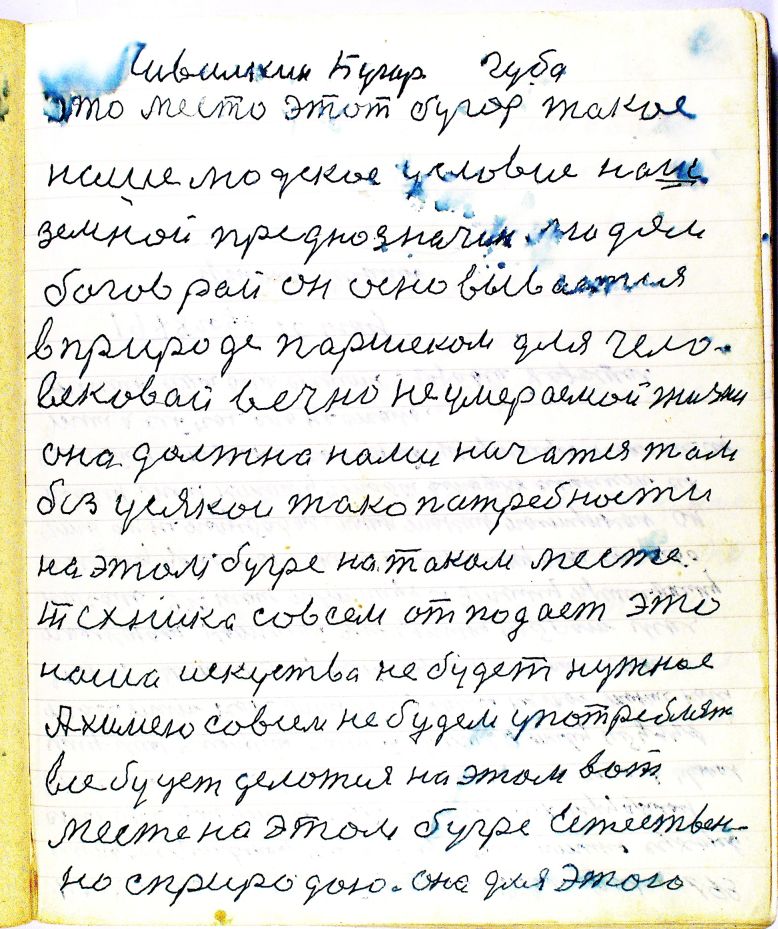  стр. 1 Чивилкин Бугор ГубаЭто место этот бугор такоенаше людское условие нашземной преднозначен людямбогов рай он основываетсяв природе Паршеком для чело-вековой вечно не умераемой жизниона должна нами начатся тамбез усякои тако патребностина этом бугре на таком местетехника совсем отподает этанаша искуства не будет нужноеА химею совсем не будем употреблятьвсе будет делотся на этом вотместе на этом бугре Естествен-но с природою она для этого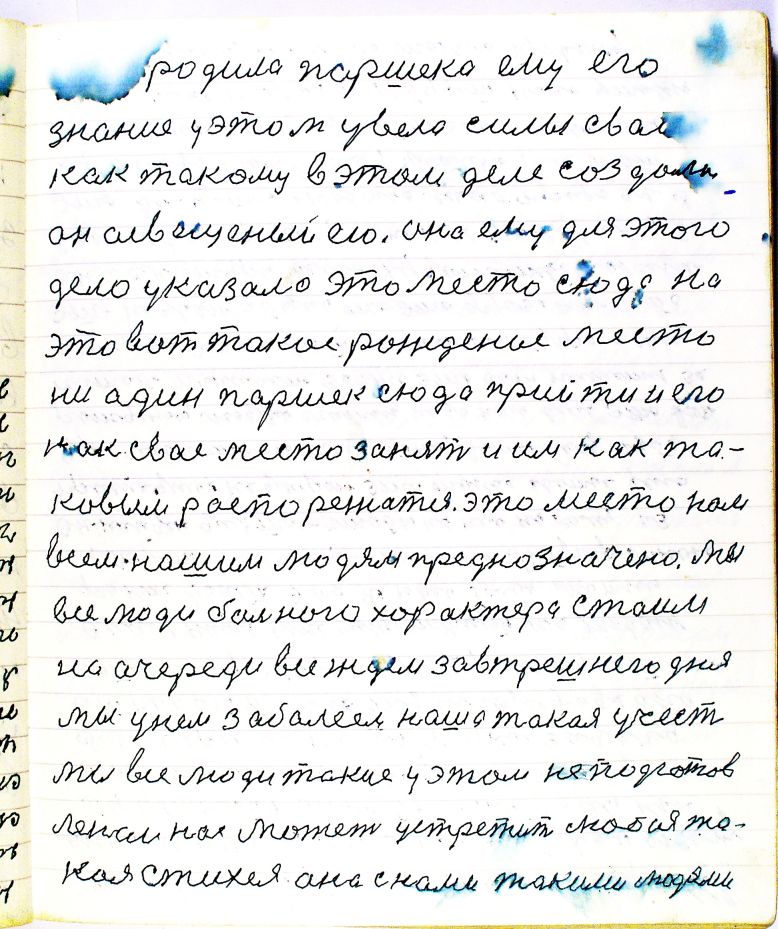  стр. 2 родила Паршека ему егознание у этом увела силы сваикак такому в этом деле создалаон освещеный ею. она ему для этогодело указала это место сюда наэто вот такое рожденое местони один Паршек сюда прийти и егокак свае место занять и им как та-ковым распорежатся. это место намвсем нашим людям предназначено. мывсе люди больного характера стоимна очереди все ждем завтрешнего днямы у нем заболеем наша такая участьмы все люди такие у этом неподготов-ленаи нас может устретить любая та-кая стихея она с нами такими людями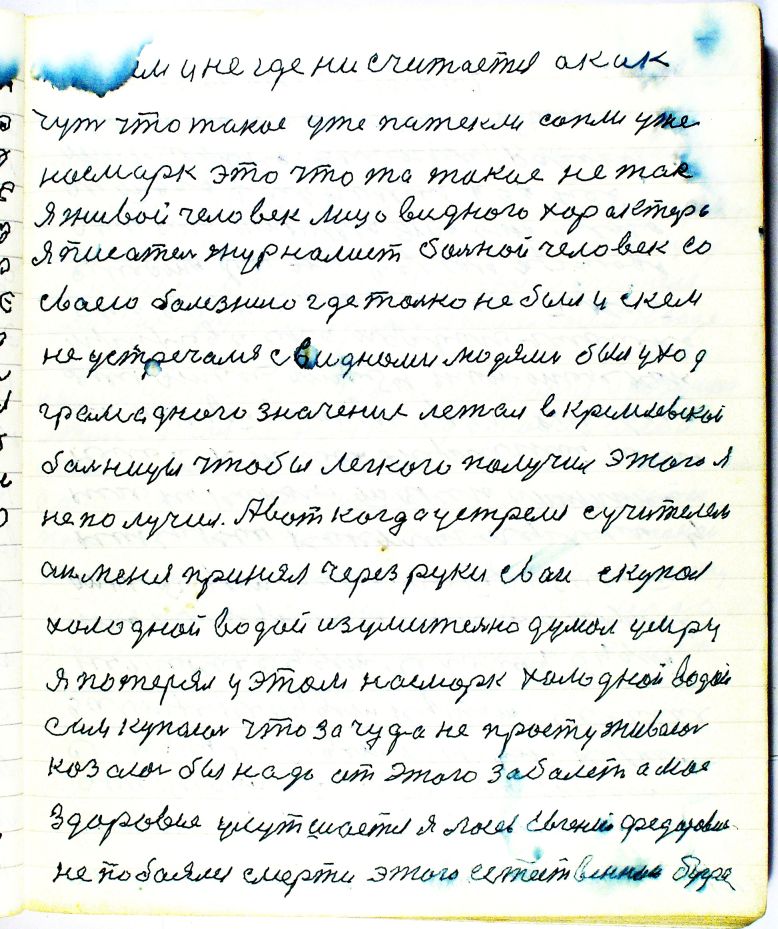  стр. 3 ничем и не где ни считается а какчуть что такое уже потекли сопли уженасмарк это что то такое не такя живой человек лицо видного характерая писатель журналист больной человек сосваею болезнию где только не был и с кемне устречался с видноми людями был уходгромадного значения лежал в кремлевскойбольницы чтобы легкого получил этого яне получил. А вот когда устрелся с учителемон меня принял через руки сваи скупалхолодной водой изумительно думал умруя потерял у этом насморк холодной водойсам купаюсь что за чудо не простуживаюськазалось бы надо от этого заболеть а моездоровие улутшается я Лосев Евгений Фёдоровичне побоялся смерти этого естественного бугра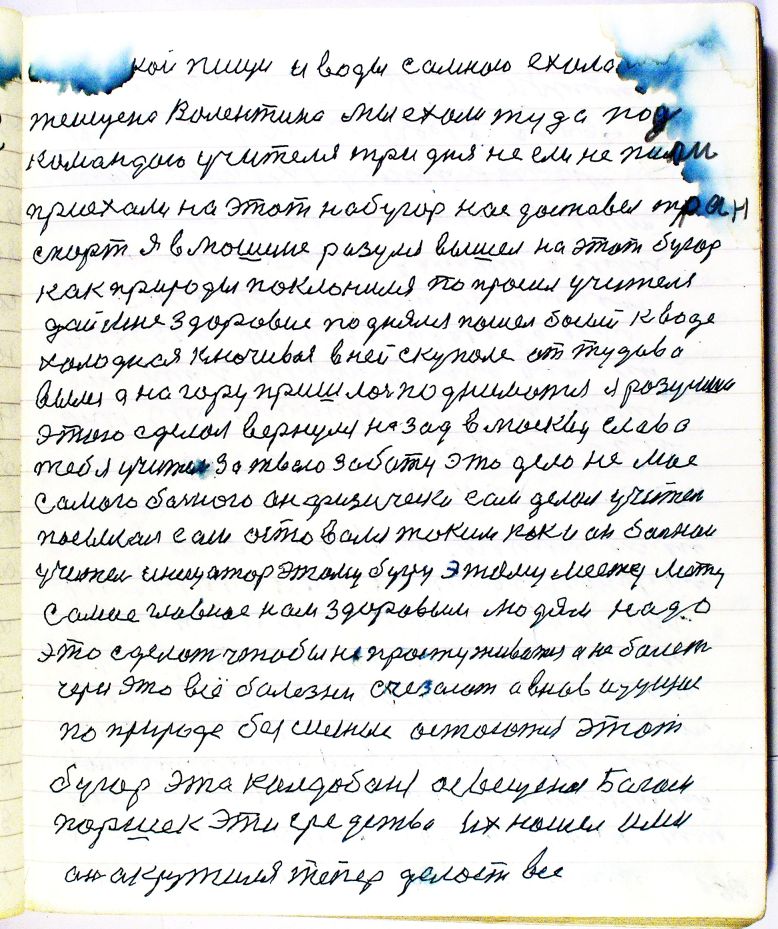  стр. 4 без всякой пищи и воды со мною ехалаженщина Валентина мы ехали туда подкомандою Учителя три дня не ели не пилиприехали на этот на бугор нас доставил тран-спорт я в машине разулся вышел на этот бугоркак природы поклонился попросил Учителядай мне здоровие поднялся пошел босый к водехолодная ключивая в ней скупался от тудовавылез а на гору пришлось подниматся я разумшисьэтого сделал вернулся назад в Москву славатебе учитель за твою заботу это дело не моесамого больного он физически сам делал учительпосылал сам оставался таким как и он больнойучитель инициатор этому бугру этому месту ....самое главное нам здоровым людям надоэто сделать чтобы не простуживатся и не болетьчерез это всё болезни счезают и вновь идущиепо природе безсильные остаются этотбугор эта Колдобаня освещеная БогомПаршек эти средства их нашел имион окружился теперь делает все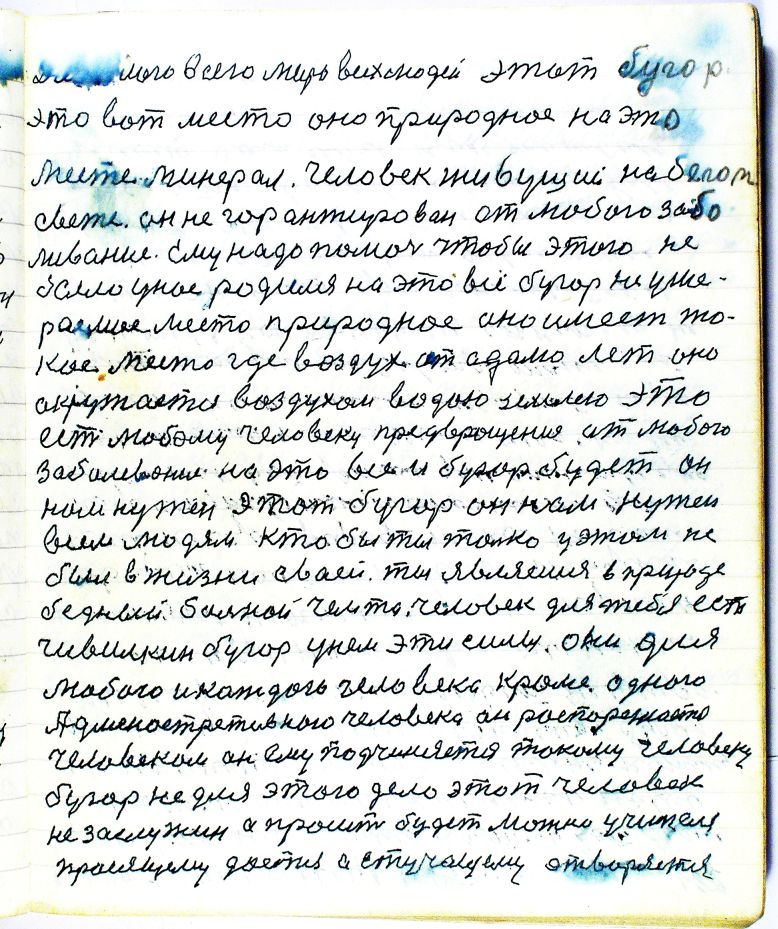  стр. 5 Для нашого всего мира всех людей этот бугорэто вот место оно природное на этомместе минерал человек живущий на беломсвете он не гарантирован от любого забо-ливания Ему надо помочь чтобы этого небыло у нас родился на это всё бугор не уме-раемое место природное оно имеет то-кое место где воздух от адама лет оноокружается воздухом водою землею этоесть любому человеку предврощение от любогозаболевания на это всем бугор будет оннам нужен этот бугор он нам нуженвсем людям кто бы ты только у этом небыл в жизни сваей ты являешься в природебедный больной чем то человек для тебя естьчивилкин бугор у нем эти силы они длялюбого и каждого человека кроме одногоАдменостративного человека он распоряжаетсячеловеком он ему подчиняется такому человекубугор не для этого дела этот человекне заслужин а просить будет можно учителяпросящему дается а стучащему отворяется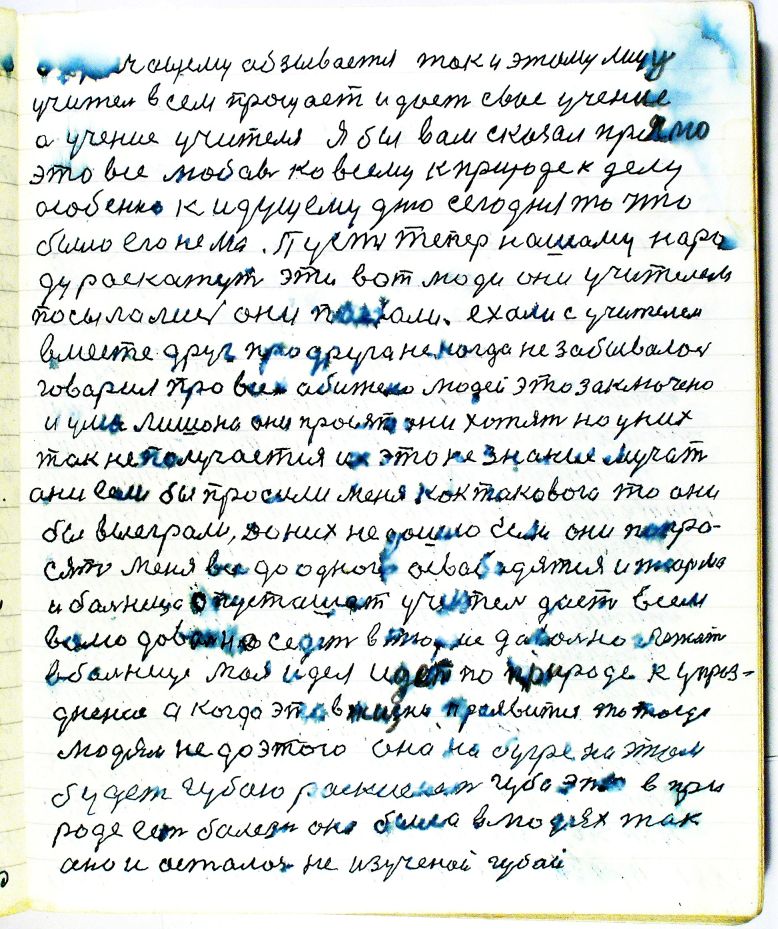  стр. 6 а кричащему абзывается так и этому лицуучитель всем прощает и дает свае учениеа учение учителя я бы вам сказал прямоэто все любовь ко всему к природе к делуособенно к идущему дню сегодня то чтобыло его нема Пусть теперь нашаму наро-ду раскажут эти вот люди они учителемпосылались они поехали ехали с учителемвместе друг про друга некогда не забывалосьговорил про всех обижено людей это заключёнои умалишона они просят они хотят но у нихтак не получается их это не знание мучатони если бы просили меня как такового то онибы выеграли до них не дошло Если они попро-сят меня все до одного освободятся и тюрьмаи больница опустошат учитель даст всемволю довольно сидеть в тюрьме довольно лежатьв больнице моя идея идет по природе к упраз-днению а когда это в жизни проявится то тогдалюдям не до этого она на бугре на этомбудет губою раскиснет губа эта в при-роде есть болезнь она была в людях такона и осталась не изученой губой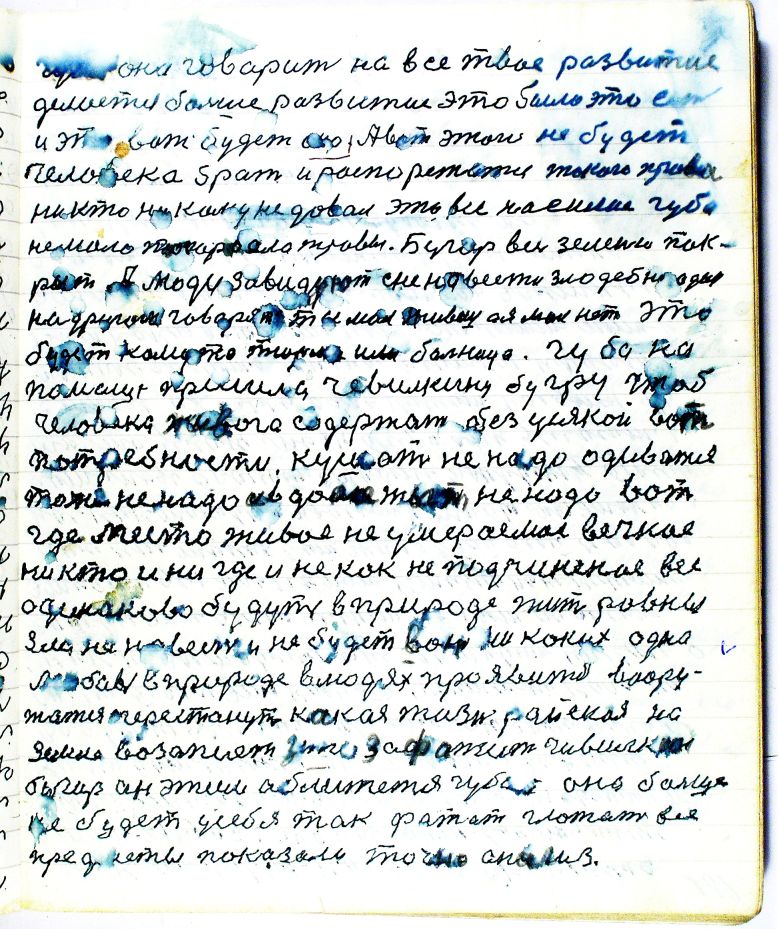  стр. 7 даром она говорит на все твое развитиеделается больше развитие это было это естьи это вот будет ещо А вот этого не будетчеловека брать и распорежатся такого праваникто никому не давал это все насилие губанемало попорвала травы Бугор весь зеленю пок-рыт А люди завидуют с ненавести злодебно одинна другого говорят ты мол живешь а я мол нет этобудет кому то тюрьма или больница Губа напомощь пришла чевилкину бугру чтобчеловека живого содержать без усякой вотпотребности кушать не надо одиватсятоже не надо и в доме жить не надо вотгде место живое не умераемое вечноеникто и нигде и некак не подчиненое всеодинаково будут в природе жить ровнызла ненавести не будет войн никаких одналюбовь в природе в людях проявится воору-жатся перестанут какая жизнь райская наземле возопиет кто зафатит чивилкинбугор он этим оближется губой она большене будет у себя так фатать глотать всепредметы показали точно анализ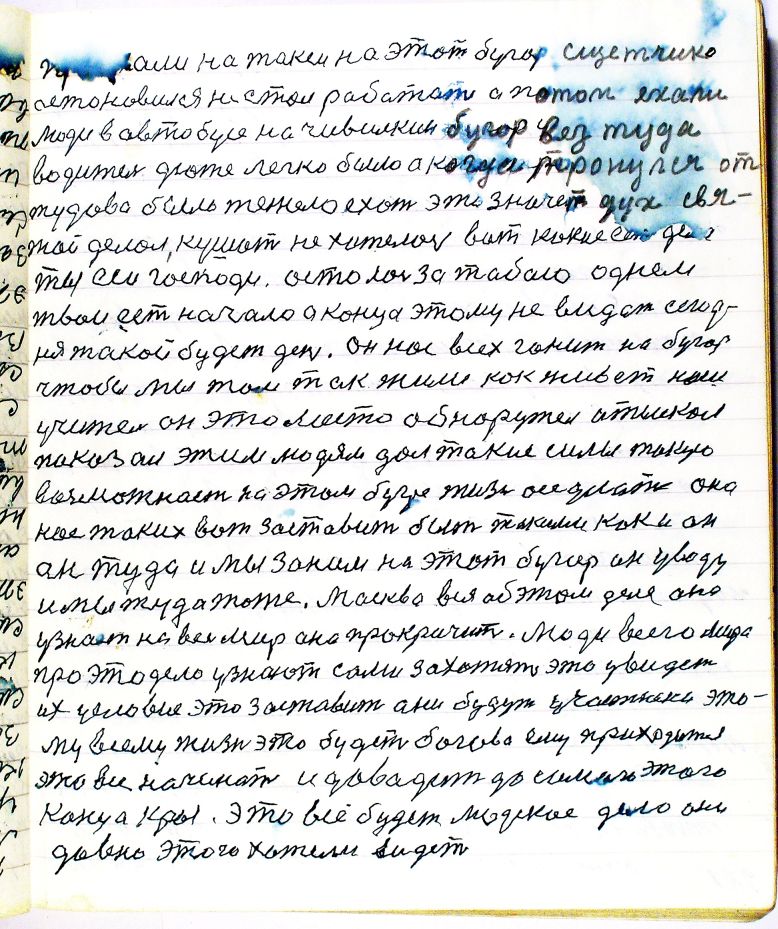  стр. 8 приехали на такси на этот бугор сщетчикостановился не стал работать а потом ехалилюди в автобусе на чивилкин бугор вез тудаводитель дюже легко было а когда тронулся от-тудова было тежело ехать это значит Дух Свя-той делал кушать не хотелось вот какое есть делоты еси господи осталось за табою однемтвои есть начало а конца этому не видать сегод-ня такой будет день Он нас всех гонит на бугорчтобы мы там так жили как живет нашучитель он это место обнаружел отыскалпоказал этим людям дал такие силы такуювозможность на этом бугре жизнь оседлать онанас таких вот заставит быть такими как и онон туда и мы за ним на этот бугор он у водуи мы туда тоже Москва вся об этом деле онаузнает на весь мир она прокричит Люди всего мирапро это дело узнают сами захотят это увидетьих условие это заставит они будут участники это-му всему жизнь это будет богова ему приходитсяэто все начинать и довадить до самого этогоконца края Это всё будет людское дело онидавно этого хотели видеть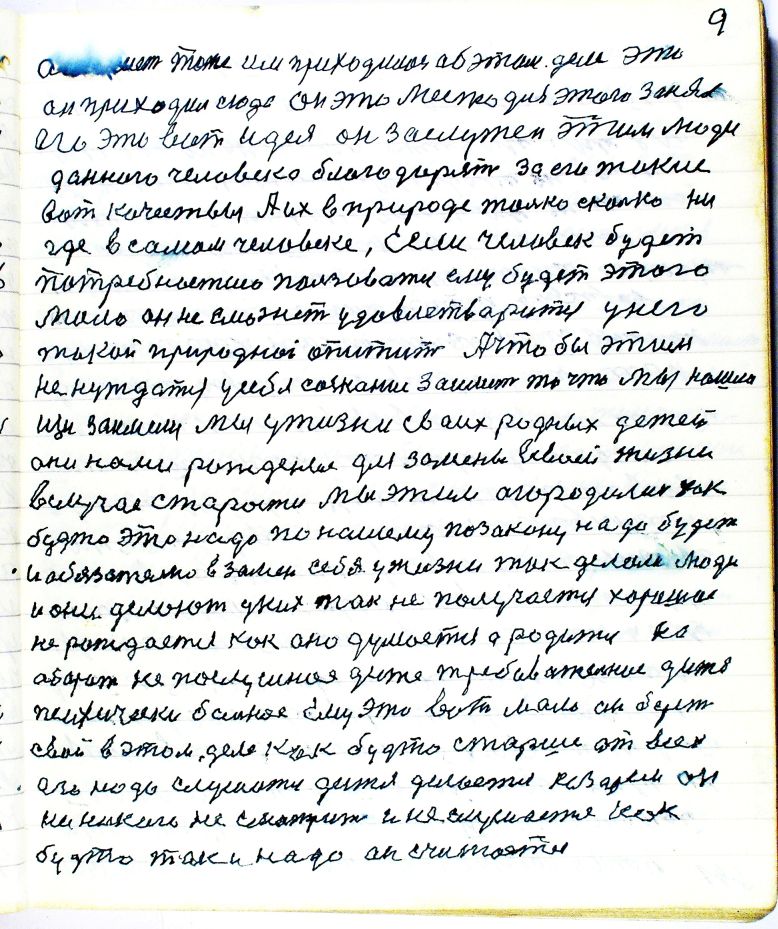  стр. 9 а может тоже им приходилось об этом деле этоон приходил сюда он это место для этого занялего это вот идея он заслужен этим людиданного человека благодарят за его такиевот качества А их в природе только сколько нигде в самом человеке Если человек будетпотребностию пользоватся ему будет этогомало он не сможет удовлетворится у неготакой природный апитит А чтобы этимне нуждатся у себя сознание заиметь то что мы нашлиили заимели мы у жизни сваих родных детейони наши рожденые для замены в сваей жизнив случае старости мы этим огородились какбудто это надо по нашему по закону надо будети обязательно взамен себя у жизни так делали людии они делают у них так не получается хорошоене рождается как оно думается а родится нааборот непослушное дите требовательное дитепсихически больное Ему это вот мало он беретсвой в этом деле как будто старше от всехего надо слушать дитя делается козарем онни на кого не смотрит и не слушается какбудто так и надо он считается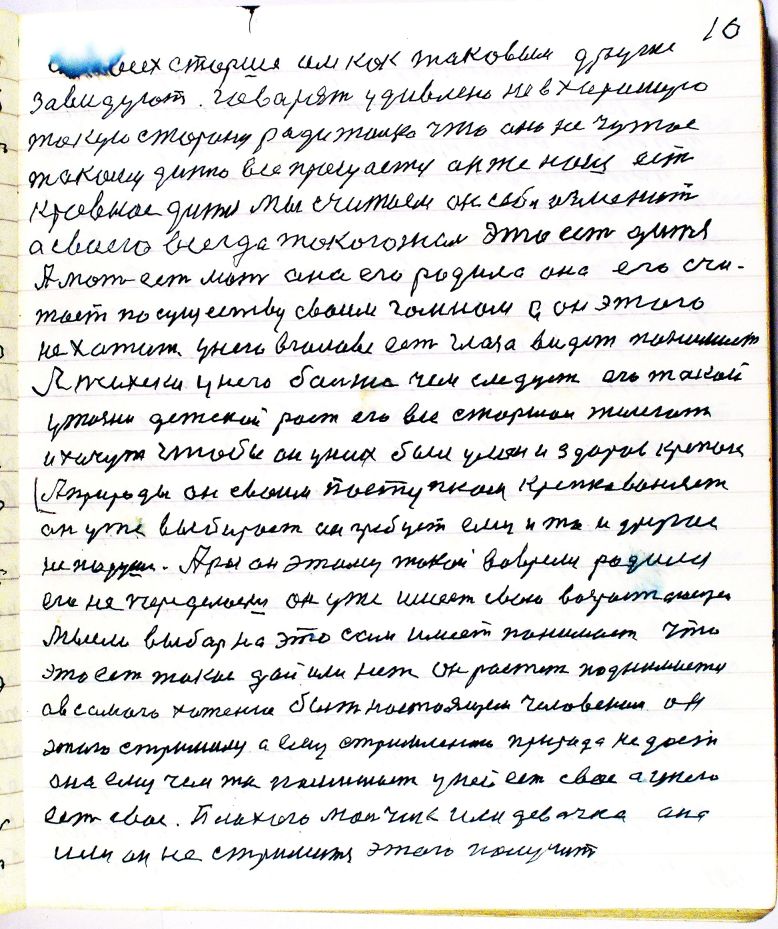  стр. 10 ото всех старше им как таковым другиезавидуют говорят удивлено не в хорошуютакую сторону ради только что оно не чужоетакому дитю все прощается он же наш естькровное дитя мы считаем он себя изменита сваего всегда такого жаль это есть дитяА мать есть мать она его родила она его счи-тает по существу сваим гамном а он этогоне хотит у него в голове есть глаза видит понимаетА психеки у него больша чем следует его такойу жизни детской рост его все старшои желеюти хочут чтобы он у них был умен и здоров крепокА природы он своим поступком крепко воняетон уже выбирает он требует ему и то и другоене по душе А раз он этому такой во время родилсяего не переделаеш он уже имеет свои возрастающиемысли выбор на это сам имеет понимает чтоэто есть такое дай или нет он растет поднимаетсяа в самого хотение быть настоящим человеком онэтого стремился а ему стремлению природа не дастона ему чем то помишает у ней есть свое а у негоесть свае Плахого мальчик или девочка онаили он не стремится этого получить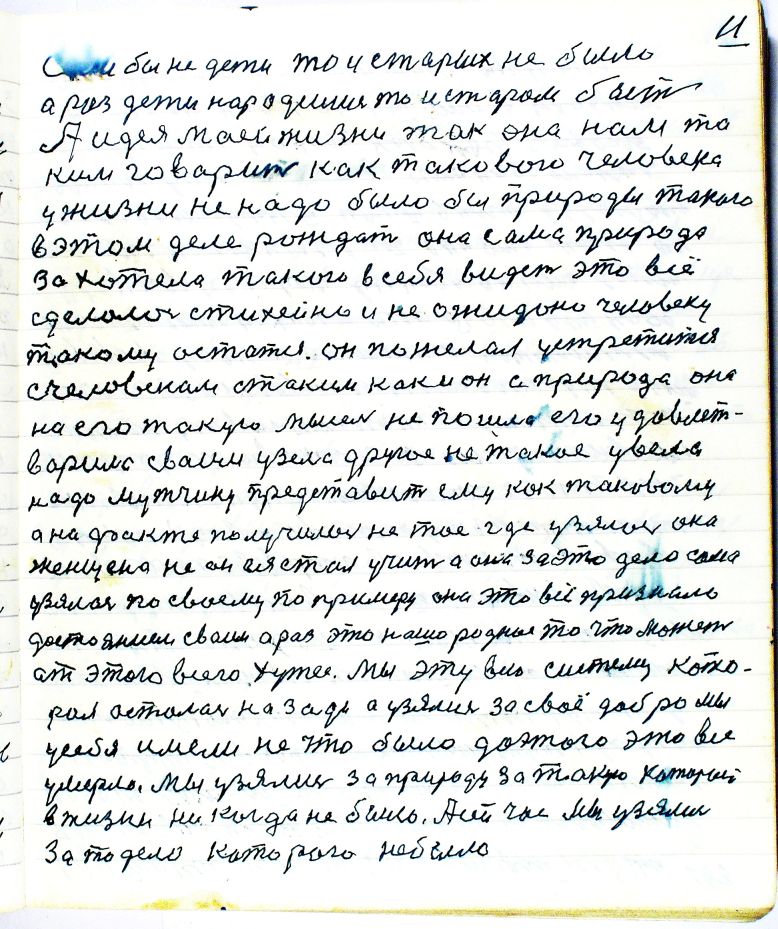  стр. 11 Если бы не дети то и старых не былоа раз дети народились то и старом бытьА идея моей жизни так она нам та-ким говорит как такового человекау жизни не надо было бы природы такогов этом деле рождать она сама природазахотела такого в себя видеть это всёсделалось стихейно и не ожидано человекутакому остатся он пожелал устретитсяс человеком с таким каким он а природа онана его такую мысель не пошла его удовлет-варила сваим узела другое не такое увеланадо мужчину представить ему как таковомуа на факте получилось не тое где узялась онаженщина не он ея стал учить а она за это дело самаузялась по своему по примеру она это всё призналадостоянием сваим а раз это нашо родное то что можетот этого всего хужее мы эту всю систему кото-рая осталась на зади а узялись за своё добро мыу себя имели не что было до этого это всеумерло Мы узялись за природу за такую которойв жизни никогда не было А сейчас мы узялисьза то дело которого не было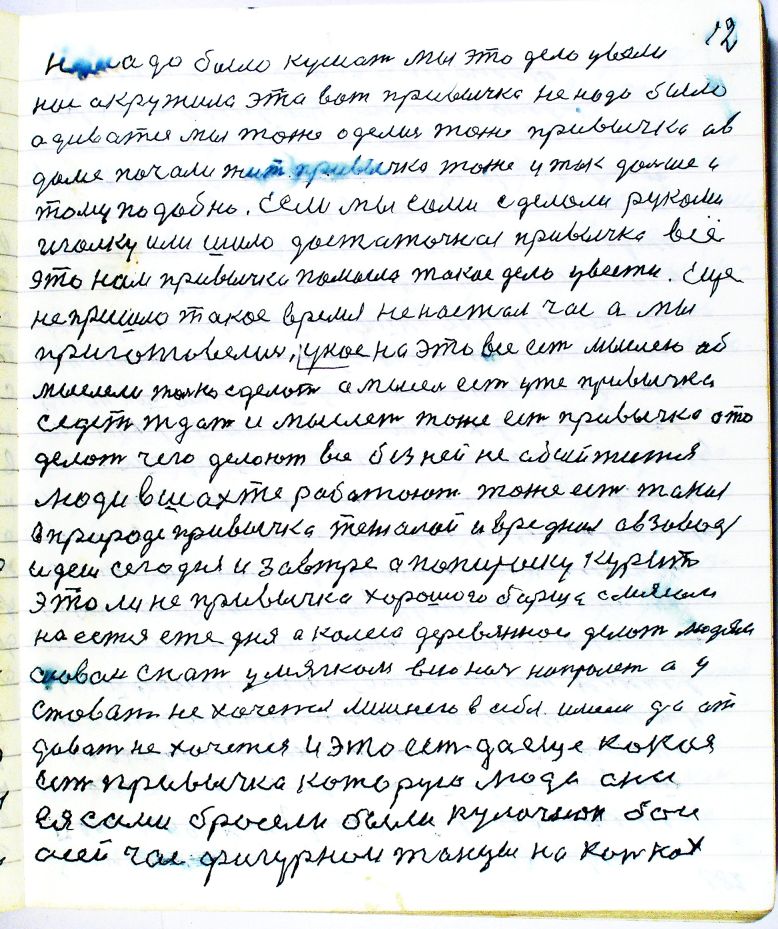  стр. 12 не надо было кушать мы это дело увелинас окружила эта вот привычка не надо былоадиватся мы тоже оделись тоже привычка а вдоме почали жить привычка тоже и так дальше итому подобно Если мы сами сделали рукамииголку или шило достаточная привычка всёэто нам привычка помогла такое дело увести Ещене пришло такое время не настал час а мыприготовелись У нас на это все есть мыслею обмыслели только сделать а мысель есть уже привычкаседеть ждать и мыслеть тоже есть привычка а тоделать чего делают все без ней не абойтитсялюди в шахте работают тоже есть такаяв природе привычка тежолай и вредная а в заводидешь сегодня и завтра а папироску куритьэто ли не привычка хорошого борща с мясомнаестся еже дня а колеса деревяннои делать людямснова и спать у мягком всю ночь напролет а уставать не хочется лишнего в себя имеем да от-давать не хочется и это есть да еще какаяесть привычка которую люди ониея сами бросели были кулачнои боиа сейчас фигурнои танцы на коньках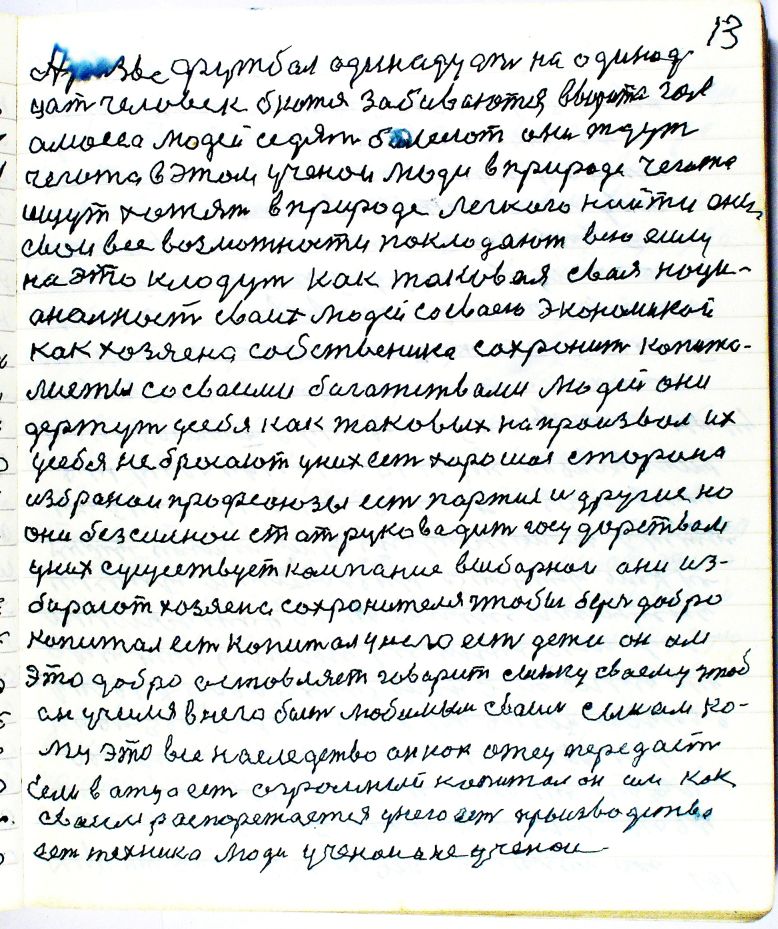  стр. 13 А разве футбол одинадцать на одинад-цать человек бьются забиваются в ворота гола масса людей седят болеют они ждутчего то в этом ученои люди в природе чего тоищут хотят в природе легкого найти онисвои все возможности покладают всю силуна это клодут как таковая своя наци-оналность сваих людей со сваею экономикойкак хозяена собственика сохранит капита-листы со сваими богатствами людей онидержут у себя как таковых на произвол иху себя не бросают у них есть хорошая сторонаизбранои профсоюзы есть партия и другие ноони безсильнои стать руководить государствому них существует компания выборная они из-бирают хозяена сохронителя чтобы берег доброкапитал есть капитал у него есть дети он имэто добро оставляет говорит сынку сваему чтобон учился в него быть любимым сваим сыном ко-му это все наследство он как отец передастЕсли в отца есть огромный капитал он им каксваим распорежается у него есть производстваесть техника люди ученои и не ученои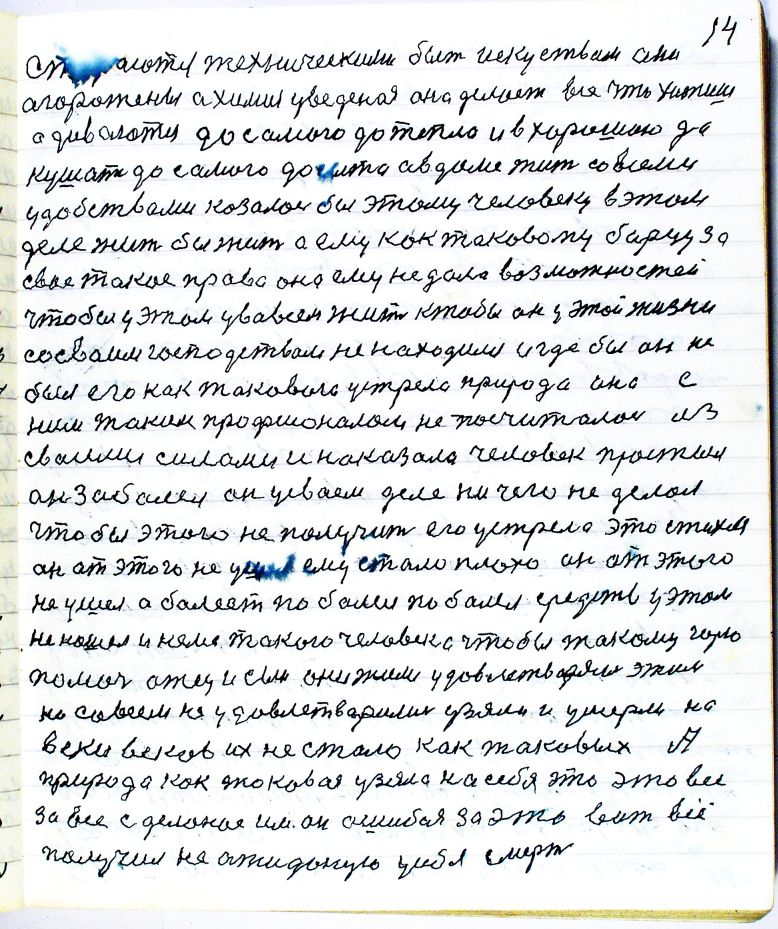  стр. 14 стараются техническими быть искуством ониагорожены а химия уведеная она делает все что хотишьодиваются до самого до тепла и в хорошою дакушать до самого до сыта а в доме жить со всемиудобствами казалось бы этому человеку в этомделе жить бы жить а ему как таковому борцу засвае такое право она ему не дала возможностейчтобы у этом у во всем жить кто бы он у этой жизнисо сваим господствам не находился и где бы он небыл его как такового устрела природа она сним таким профсионалом не посчиталась изсваими силами и наказала человек простылон заболел он у сваем деле ничего не делалчтобы этого не получить его устрела эта стихеяон от этого не ушел ему стало плохо он от этогоне ушел а болеет поболел поболел средств у этомне нашел и нема такого человека чтобы такому горюпомочь отец и сын они жили удовлетворялись этимно совсем не удовлетворились узяли и умерли навеки веков их не стало как таковых Априрода как таковая узяла на себя это Это всеза все сделаное им он ошибся за это вот всёполучил не ожиданую у себя смерть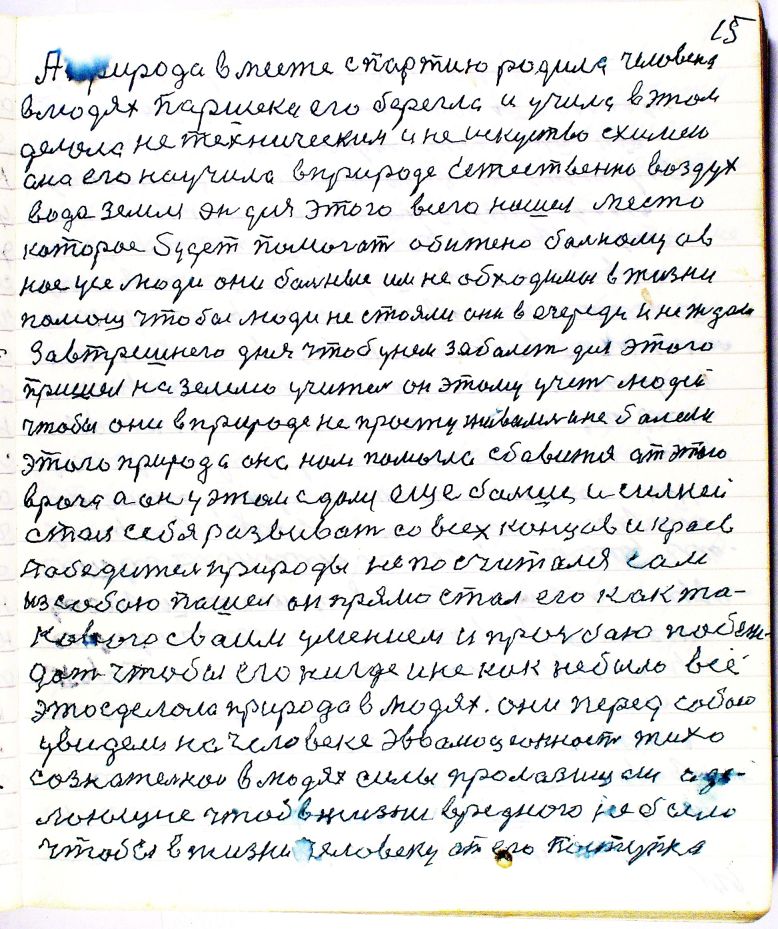  стр. 15 А природа вместе с партию родила человекав людях Паршека его берегла и учила в этомделала не техническим и не искуство с химеюона его научила в природе Естественно воздухвода земля он для этого всего нашел местокоторое будет помогать обижено больному а внас усе люди они больные им необходимы в жизнипомощь чтобы люди не стояли они в очереди и не ждализавтрешнего дня чтоб у нем заболеть для этогопришел на землю учитель он этому учет людейчтобы они в природе не простуживались и не болелиэтого природа она нам помогла сбавиться от этоговрага а он у этом сдался еще больше и сильнейстал себя развивать со всех концов и краевпобедитель природы не посчитался самиз собою пашел он прямо стал его как та-кового сваим умением и просьбою побеж-дать чтобы его нигде и некак небыло всёэто сделала природа в людях они перед собоюувидели на человеке эввалюцеонность тихосознательнои в людях силы пролазищали а де-лоющие чтобы в жизни вредного не былочтобы в жизни человеку от его поступка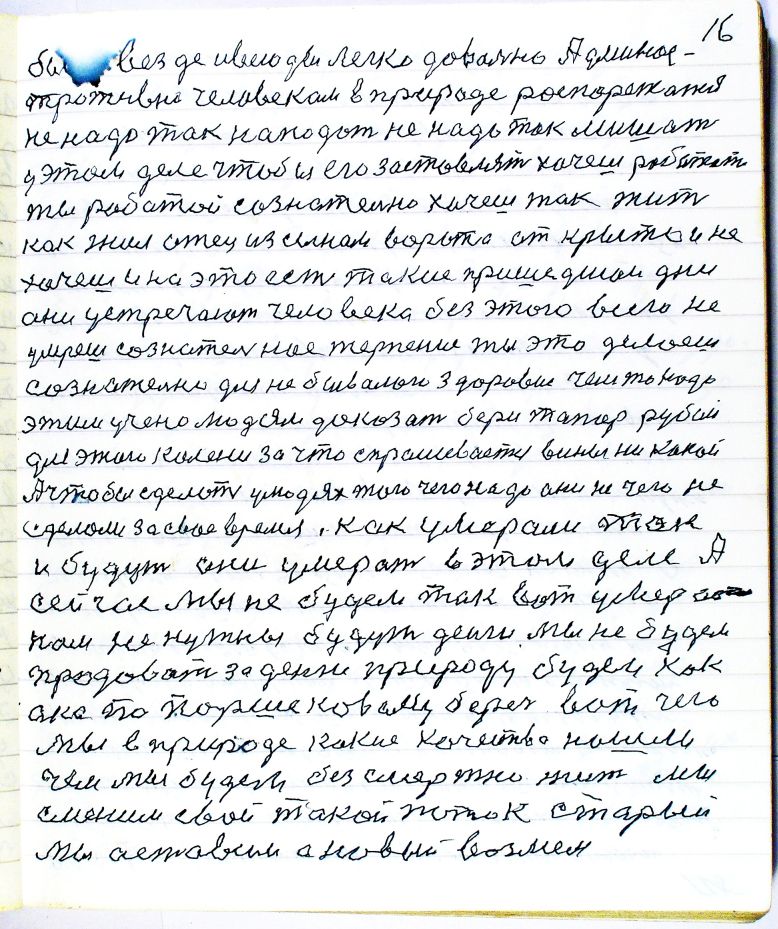  стр. 16 было везде и всюды легко довольно Админос-тротивно человеком в природе распоряжатьсяне надо так нападать не надо так мишатьу этом деле чтобы его заставлять хочешь работатьты работай сознательно хочешь так житькак жил отец из сыном ворота открыто и нехочешь и на это есть такие пришедшои дниони устречают человека без этого всего неумрешь сознательное терпение ты это делаешьсознательно для небывалого здоровия чем то надоэтим учено людям доказать бери тапор рубайдля этого колени за что спрашевается вины никакойА чтобы сделать у людях того чего надо они не чего несделали за свое время как умерали таки будут они умерать в этом деле Асейчас мы не будем так вот умератьнам не нужны будут деньги мы не будемпродавать за деньги природу будем какоко по Паршековому беречь вот чегомы в природе какие качества нашличем мы будем безсмертно жить мысменим свой такой поток старыйМы оставим а новый возьмем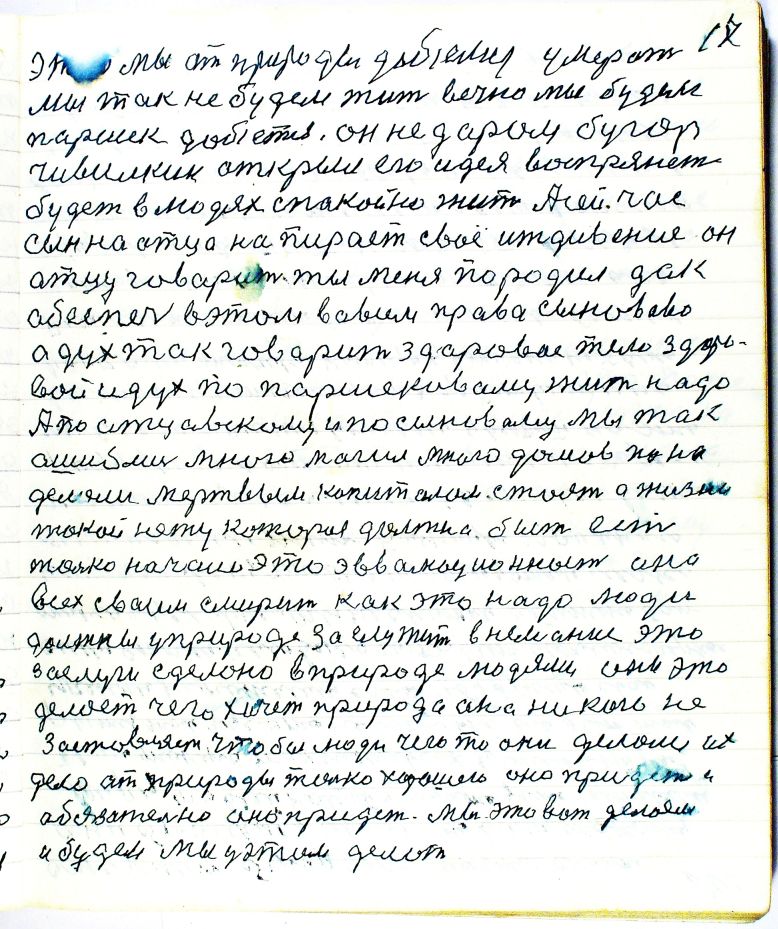  стр. 17 это мы от природы добьемся умератьмы так не будем жить вечно мы будемПаршек добьется он не даром бугорчивилкин открыл его идея воспрянетбудет в людях спакойно жить А сейчассын на отца напирает своё иждивение онотцу говарит ты меня породил дакобеспечь в этом во всем права сыновавоа дух так говорит здоровое тело здоро-вой и дух по паршековому жить надоА по отцовскому и по сыноваму мы такошиблись много могил много домов пона-делали мертвым капиталом стоят а жизнитакой нету которая должна быть естьтолько начало это эввалюционность онавсех сваим смирит как это надо людидолжны у природе заслужить внемание этозаслуги сделано в природе людями она этоделает чего хочет природа она никого незастовляет чтобы люди чего то они делали ихдело от природы только хорошего оно придет иобязательно оно придет мы это вот делаеми будем мы у этом делать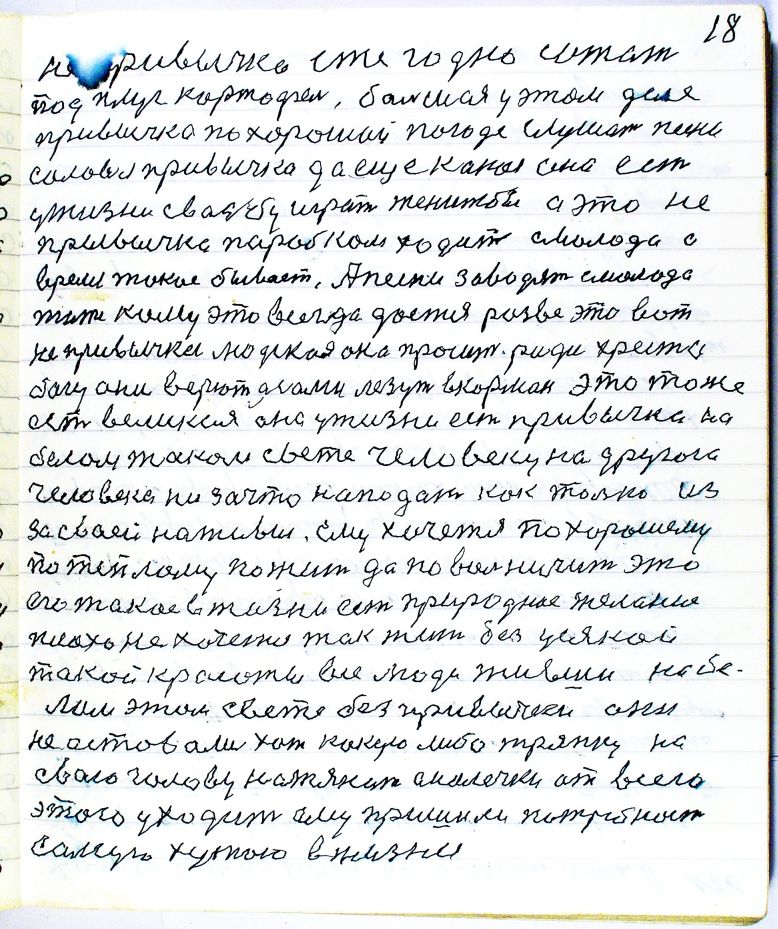  стр. 18 не привычка ежегодно сажатьпод плуг картофель большая у этом делепривычка по хорошой погоде слушать песнисоловья привычка да еще какая она естьу жизни свадьбу играть женитьбы а это непривычка паробком[2] ходить смолода авремя такое бывает А песни заводят смолодажить кому это всегда дается разве это вотне привычка людская она просит ради хрестабогу они верют а сами лезут в карман это тожеесть великая она у жизни есть привычка набелом таком свете человеку на другогочеловека ни за что нападать как только изза сваей наживы Ему хочется по хорошемупо теплому пожить да повольничать этоего такое в жизни есть природное желаниеплохо не хочется так жить без усякойтакой красоты все люди живши на бе-лом этом свете без привычки онине оставались хоть какую либо тряпку насвою голову натянет с малечки от всегоэтого уходить ему пришили потребностьсамую хужою в жизни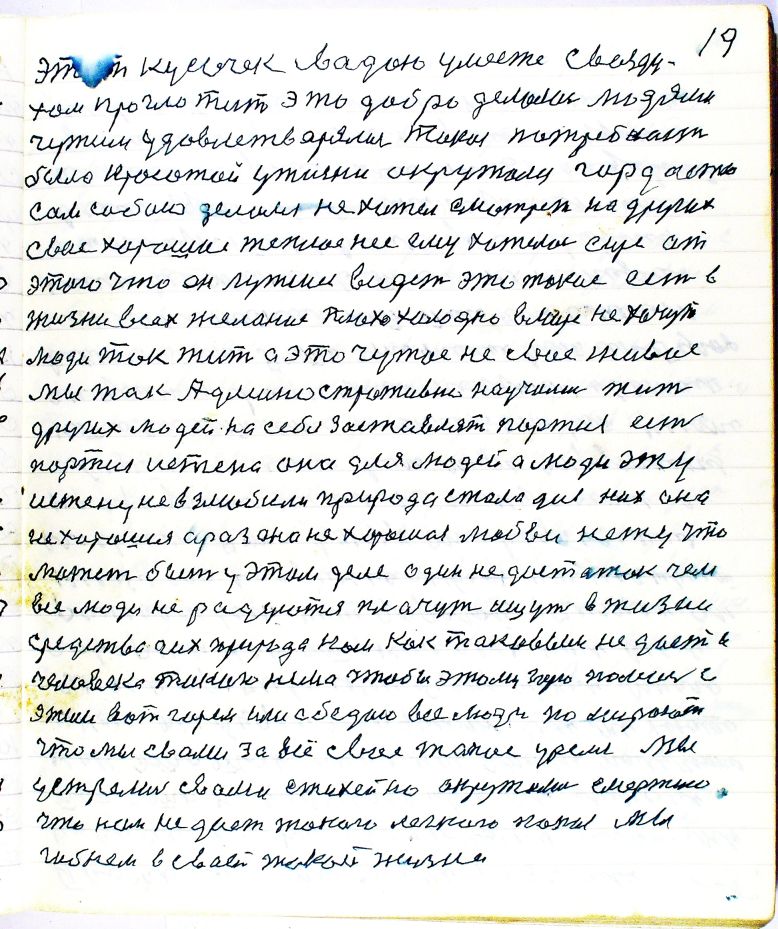  стр. 19 этот кусочек с водою уместе с возду-хом проглотить это добро делалось людямичужим удовлетворялись такая потребностьбыла красотой у жизни окружала гордостьсам собою делал и не хотел смотреть на другихсвае хорошое теплое нес ему хотелось еще отэтого что он лутши видеть это такое есть вжизни всех желание плохо холодно в мире не хочутлюди так жить а это чужое не свае живоемы так админостративно научили житьдругих людей на себя заставлять партия естьпартия истена она для людей а люди этуистену не взлюбили природа стала для них онане хорошая а раз она нехорошая любви нету чтоможет быть у этом деле один не даст а так чемвсе люди не радуются плачут ищут в жизнисредства а их природа нам как таковым не дает ачеловека такого нема чтобы этому горю помочь сэтим вот горем или с бедою все люди помираютчто мы с вами за всё свое такое уремя Мыустрелись с вами стихейно окружились смертиючто нам не дает такого легкого покоя мыгибнем в сваей такой жизни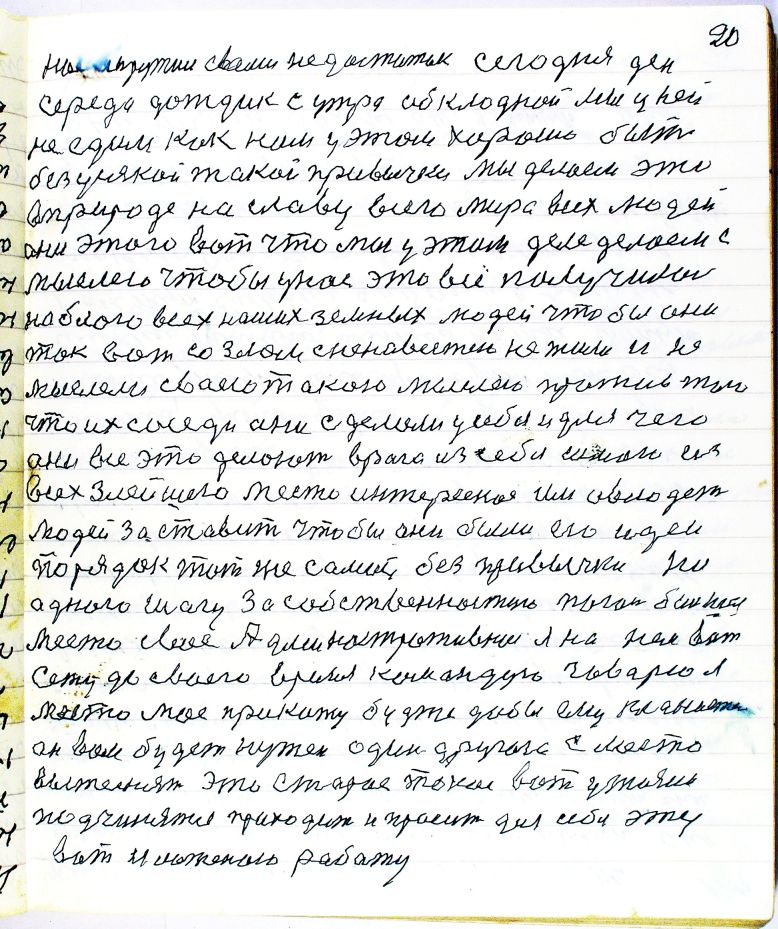  стр. 20 нас окружил с вами недостаток сегодня деньсереда дождик с утра обклодной мы у нейне едим как нам у этом хорошо бытьбез усякой такой привычки мы делаем этов природе на славу всего мира всех людейони этого вот что мы у этом деле делаем смыслею чтобы у нас это всё получилосьна благо всех наших земных людей чтобы онитак вот со злом с ненавестью не жили и немыслели сваею такою мыслею против тогочто их соседи они сделали у себя и для чегоони все это делают врага из себя самого извсех злейшего место интересное им овладетьлюдей заставит чтобы они были его идеипорядок тот же самый без привычки ниодного шагу за собственностию погоня большаяместо свое Админостративное я на нем вотсежу до сваего время командую говарю яместо мое прикажу будте доб[р]ы ему кланиетсяон вам будет нужен один другого с меставытесняет это старое такое вот у жизниподчиняться приходит и просит для себя этувот изложеною работу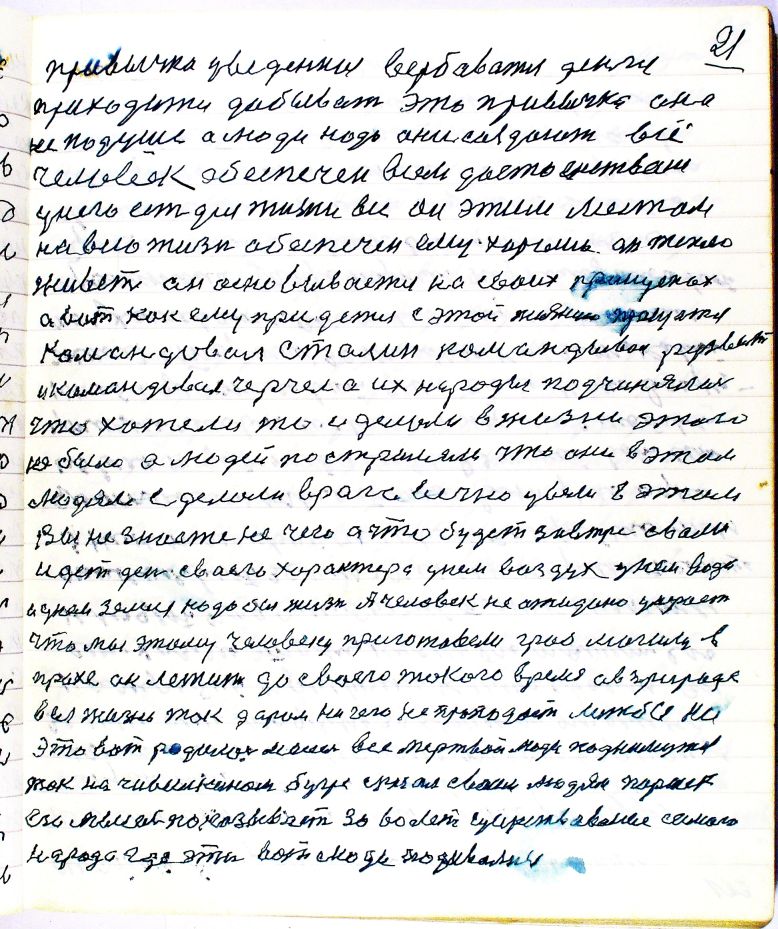  стр. 21 привычка уведенная вербоваться деньгиприходится добывать это привычка онане по душе а люди надо они создают всёчеловек обеспечен всем достоенствому него есть для жизни все он этим местомна всю жизнь обеспечен ему хорошо он тепложивет он основывается на своих принцепаха вот как ему придется с этой жизнию прощатьсякомандовал Сталин командовал Рузвельти командовал Черчель а их народы подчинялисьчто хотели то и делали в жизни этогоне было а людей по стриляли что они в этомлюдям сделали врага вечно увели в этомВы не знаете не чего а что будет завтра с вамиидет день сваего характера у нем воздух у нем водау нем земля надо бы жизн А человек неожидано умераетчто мы этому человеку приготовели гроб могилу впрахе он лежит до своего такого время а в природев ея жизнь так даром ни чего не проподает лижбы наэто вот родилось наше все мертвой люди поднимутсятак на чивилкином бугре сказал сваим людям Паршекего мысель показывает за 60 лет существование самогонарода где это вот люди подивались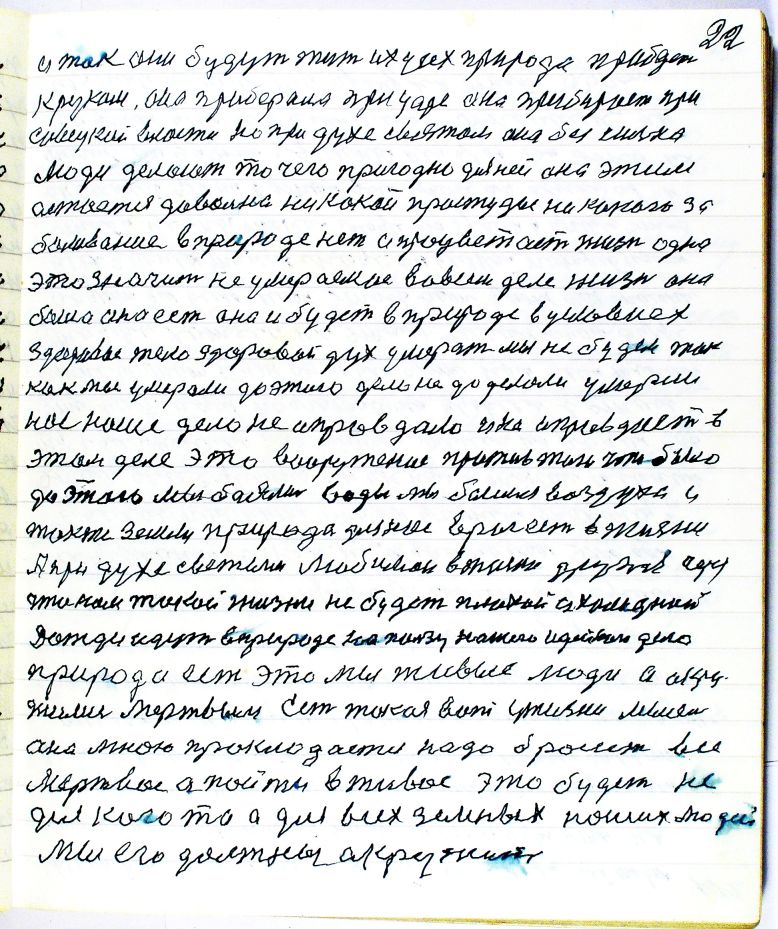  стр. 22 и так они будут жить их усех природа приберетк рукам она приберала при царе она прибирает присовецкой власти но при духе святом она безсильналюди делают то чего пригодно для ней она этимостается довольна никакой простуды никакого за-боливания в природе нет а процветает жизнь однаэто значит не умераемое во всем деле жизнь онабыла она есть она и будет в природе в условияхздоровое тело здоровый дух умерать мы не будем таккак мы умерали до этого дело не доделали умерлинас наше дело не оправдало и не оправдает вэтом деле это вооружение против того что былодо этого мы боялись воды мы боялись воздуха итакже земли природа для нас враг есть в жизниА при духе светом и любимои в жизни друзья черезчто нам такой жизни не будет плохой и холоднойДожди идут в природе на пользу нашего идейного делаприрода есть это мы живые люди а окру-жились мертвым Есть такая вот у жизни мысельона мною проклодается надо бросить всемертвое а пойти в живое это будет недля кого то а для всех земных наших людеймы его должны окружить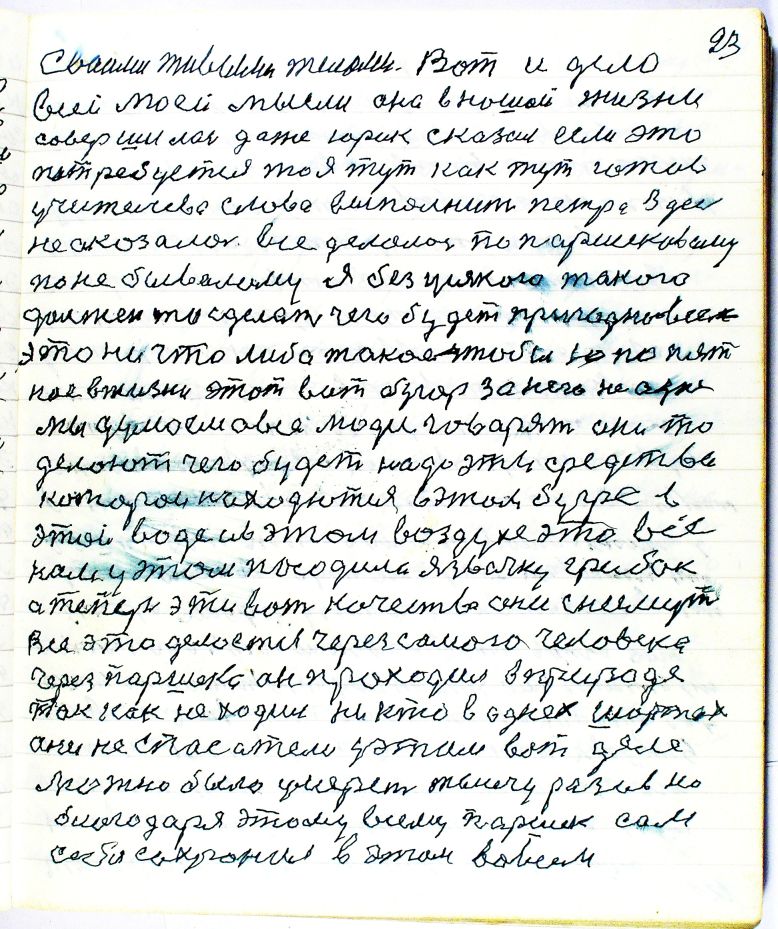  стр. 23 сваими живыми телами Вот и деловсей моей мысли она в нашой жизнисовершилось даже Юрик сказал если этопотребуется то я тут как тут готовучителево слово выполнить Петра здесьне оказалось все делалось по Паршековомупо небывалому я без усякого такогодолжен то сделать чего будет пригодно всемэто ни что либо такое чтобы на попят-ное в жизни этот вот бугор за него не однемы думаем а все люди говорят они тоделают чего будет надо эти средствакоторои находются в этом бугре вэтой воде и в этом воздухе это всёнам у этом посадила язвочку грибока теперь эти вот качества они снимутВсе это делоется через самого человекатак как не ходил никто в однех шортахони не спасатели у этом вот делеможно было умереть тысячу разов ноблагодаря этому всему Паршек самсебя сохранил в этом во всем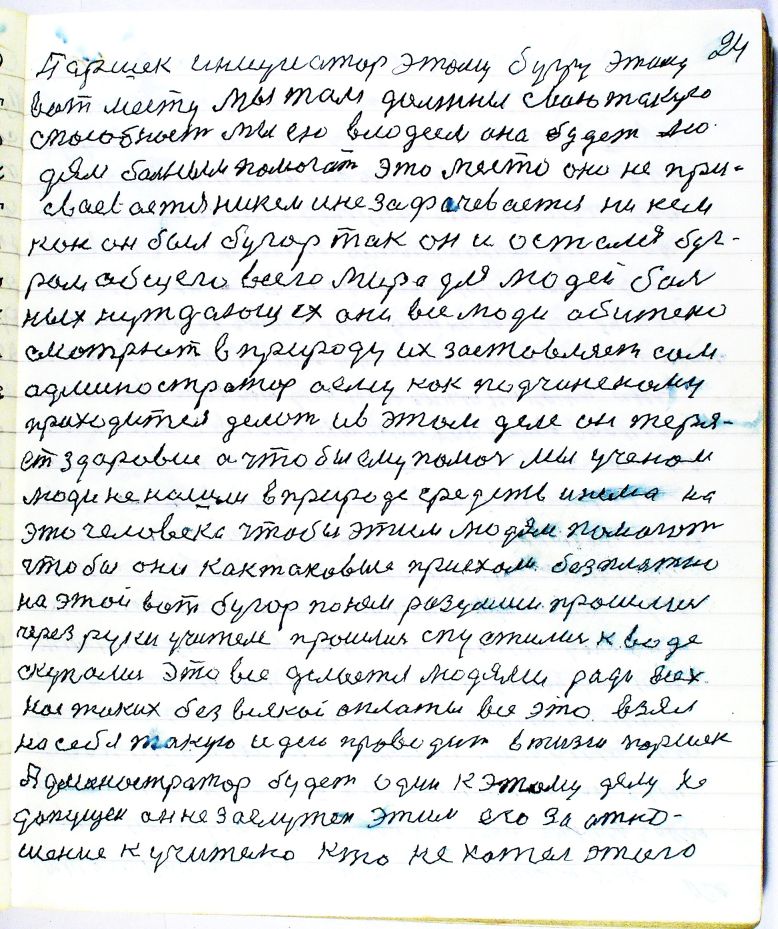  стр. 24 Паршек инициатор этому бугру этомувот месту мы там должны свою такуюспособность мы ею влодеем она будет лю-дям больным помогать это место оно не при-сваевается никем и не зафачевается никемкак он был бугор так он и остался буг-ром общего всего мира для людей боль-ных нуждающех[ся] они все люди обиженосмотрют в природу их застовляет самадминостратор а ему как подчиненомуприходится делать и в этом деле он теря-ет здаровие а чтобы ему помочь мы ученоилюди не нашли в природе средств и нема наэто человека чтобы этим людям помогатьчтобы они как таковые приехали безплатнона этой вот бугор по нем разумши прошлисьчерез руки Учителя прошлись спустились к водескупались это все делается людями ради всехнас таких без всякой оплаты все это взялна себя такую идею проводить в жизни ПаршекАдминостратор будет один к этому делу недопущен он не заслужен этим его за отно-шение к учителю кто не хотел этого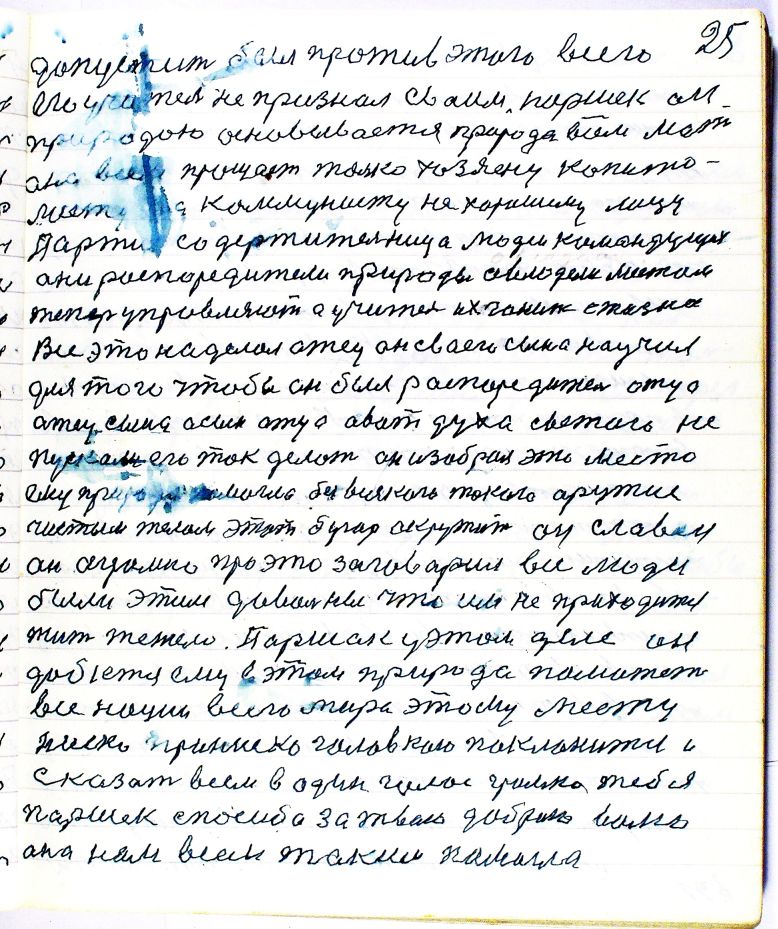  стр. 25 допустить был против этого всегоего Учитель не признал сваим Паршек онприродою основывается природа всем матьона всем прощает только хозяену капито-листу да коммунисту нехорошему лицуПартия содержительница людям командующихони распоредители природы овладели местомтеперь управляют а учитель их гонит с жизниВсе это наделал отец он сваего сына научилдля того чтобы он был распоредитель отцаотец сына а сын отца а вот духа светаго непускали его так делать он изобрал это местоему природа помогла без всякого такого оружиячистым телом этот бугор окружит он словомон огромно про это заговорил все людибыли этим довольны что им не приходитсяжить тежело Паршак у этом деле ондобьется ему в этом природа поможетвсе нации всего мира этому местуниско приниско головкою поклонится исказать всем в один голос громко тебеПаршек спасибо за твою доброю волюона нам всем таким помогла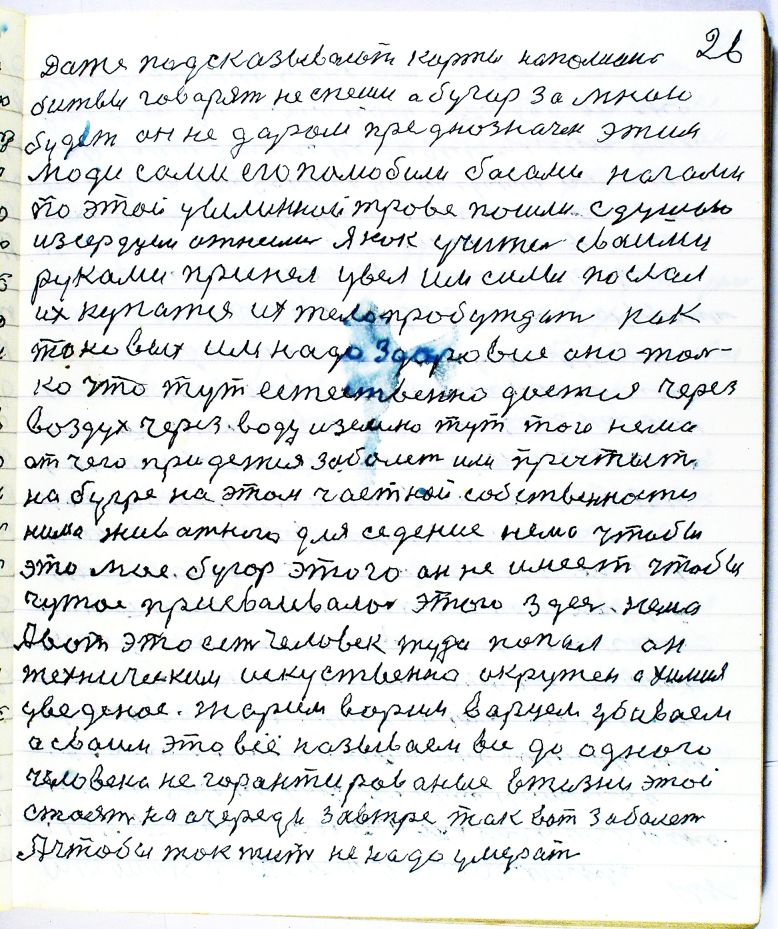  стр. 26 Даже подсказывают карты Наполионабитвы говорят не спеши а бугор за мноюбудет он не даром предназначен этимлюди сами его полюбили босами нагамипо этой целлинной траве пошли с душоюиз сердцем отнеслись я как Учитель сваимируками принел увел им силы послалих купаться их тела пробуждать кактоковых им надо здоровие оно толь-ко что тут естественно дается черезвоздух через воду и землю тут того немаот чего придется заболеть или простытьна бугре на этом частной собственностинима животного для седения нема чтобыэто мое бугор этого он не имеет чтобычужое присваивалось этого здесь немаА вот это есть человек туда попал онтехническим искуственно окружен а химияуведеное. Жарим варим воруем убиваема сваим это всё называем все до одногочеловека не гарантированые в жизни этойстоят на очереди завтра так вот заболетьА чтобы так жить не надо умерать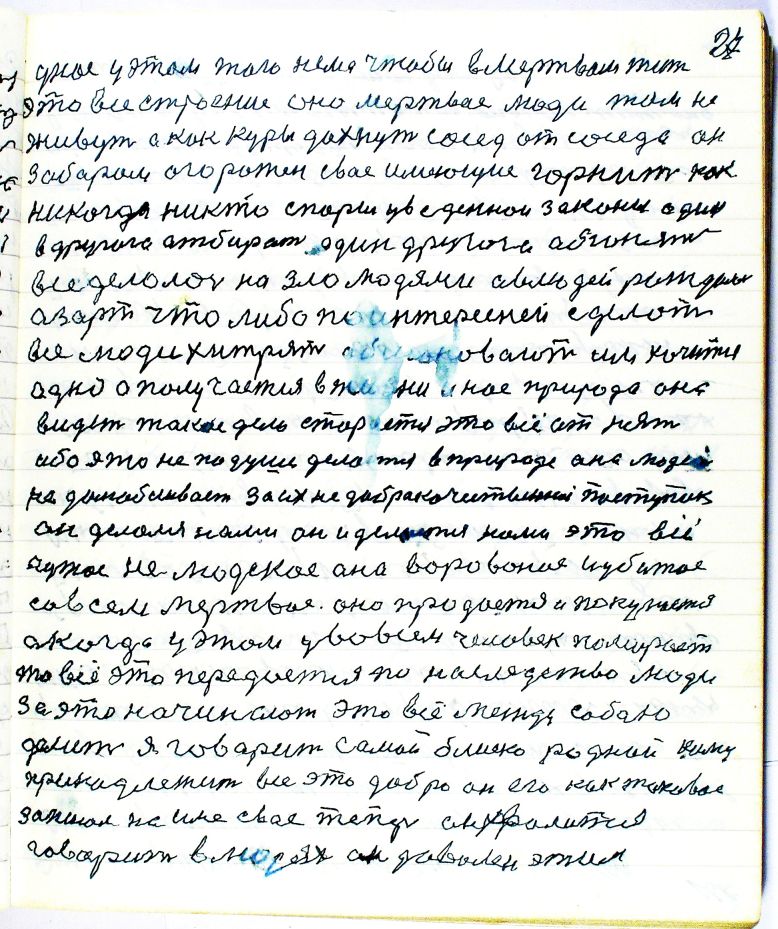  стр. 27 у нас у этом того нема чтобы в мертвом житьэто все строение оно мертвое люди там неживут а как куры дохнут сосед от соседа онзабором огорожен свае имеющие горнит какникогда никто споры уведеннои законы одинв другого отбирать один другого обгонятьвсе делалось на зло людями а в людей рождаетсяазарт что либо поинтересней сделатьвсе люди хитрят обмановают им хочитсяодно а получается в жизни иное природа онавидит такое дело старается это всё отнятьибо это не по душе делается в природе она людейнедолюбливает за их недоброкачественный поступокон делался нами он и делается нами это всёчужое не людское а на ворованое и убитоесовсем мертвое оно продается и покупаетсяа когда у этом у во всем человек помираетто всё это передается по наследство людиза это начинают это всё между собоюделить я говорит самой блиско родной комупринадлежит все это добро он его как таковоезаписал на имя свае теперь он хвалитсяговорит в людях он доволен этим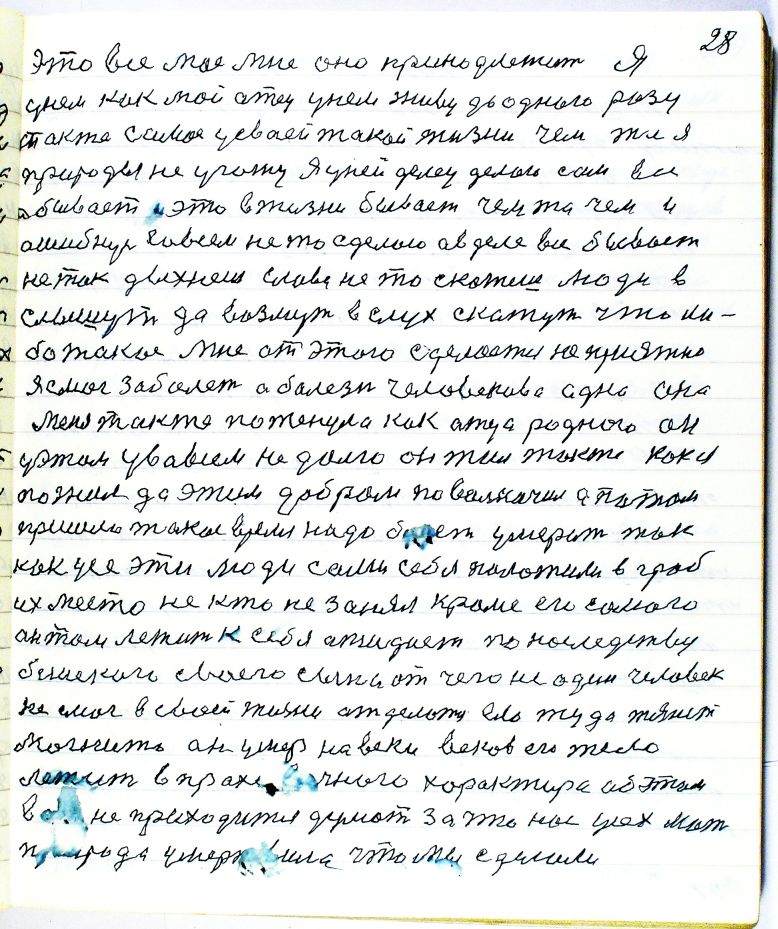  стр. 28 Это все мое мне оно принадлежит яу нем как мой отец у нем живу до одного разутак же самое у сваей такой жизни чем жил яприроды не угожу я у ней делец делаю сам вседобывает и это в жизни бывает чем то чем иошибнусь совсем не то сделаю а в деле все бываетне так дыхнешь слово не то скажешь люди в-слышут да возьмут вслух скажут что ли-бо такое мне от этого сделается неприятноя смог заболеть а болезнь человекова одна онаменя также потенула как отца родного ону этом у во всем не долго он жил так же как япожил да этим добром повольничил а потомпришло такое время надо будет умерать таккак усе эти люди сами себя положили в гробих место не кто не занял кроме его самогоон там лежит к себя ожидает по наследствублиского сваего сына от чего не один человекне смог в своей жизни отделатся его туда тянетмагнито он умер на веки веков его телолежит в прахе вечного характира об этомвсем не приходится думать за что нас усех матьприрода умертвила что мы сделали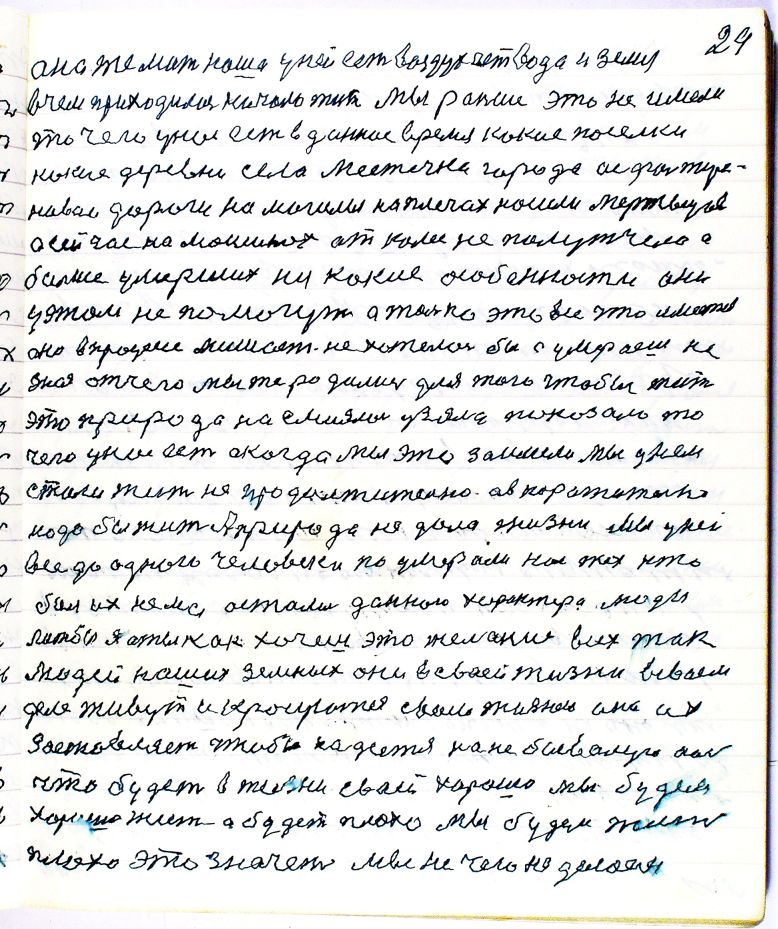  стр. 29 она же мать наша у ней есть воздух есть вода и земляв чем приходилось начало жить Мы раньше это не имелито чего у нас есть в данное время какие поселкикакие деревни села местечки города асфальтера-навои дороги на могилы на плечах носили мертвецова сейчас на машинах от колес не полутчело абольше умерших ни какие особенности ониу этом не помогут а только это все что имеетсяоно в процессе мишает не хотелось бы а умераешь незная от чего мы же родились для того чтобы житьэто природа насмиялась узяла показала точего у нас есть а когда мы это заимели мы у немстали жить не продолжительно а вкоротительнонадо бы жить А природа не дала жизни мы у нейвсе до одного человека по умерали нас тех ктобыл их нема остались данного характера людилижь бы я а ты как хочешь это желание всех таклюдей наших земных они в сваей жизни в своемделе живут и красуются сваею жизнею она ихзаставляет чтобы надеется на небывалую аос [авось]что будет в жизни сваей хорошо мы будемхорошо жить а будет плохо мы будем житьплохо это значет мы не чего не делаем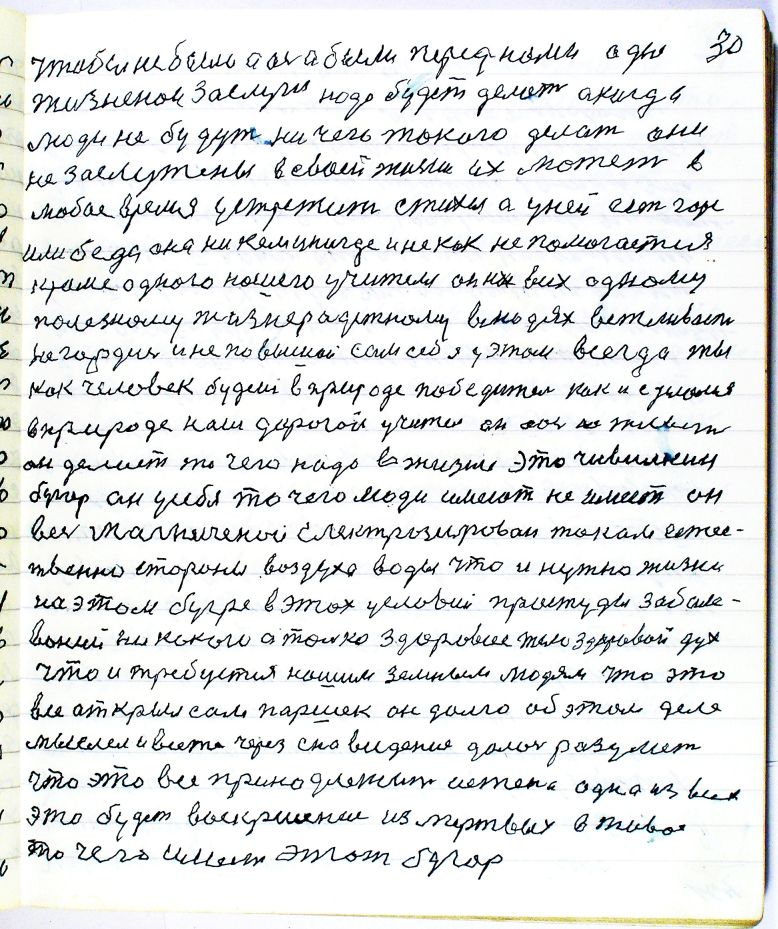  стр. 30 чтобы не было авось а были перед нами однижизненои заслуги надо будет делать а когдалюди не будут ни чего токого делать онине заслужены в сваей жизни их может влюбое время устретить стихея а у ней есть гореили беда она никем и нигде и не как не помогаетсякроме одного нашего учителя он их всех одномуполезному жизнерад[о]стному в людях вежливостьне гордись и не повышай сам себя у этом всегда тыкак человек будешь в природе победитель как и сделалсяв природе наш дорогой учитель он на авось не живетон делает то чего надо в жизни это чивилкинбугор он у себя то чего люди имеют не имеет онвесь магниченой электрозирован током естес-твенно стороны воздуха воды что и нужно жизнина этом бугре в этох условий простуды забале-ваний ни какого а только здоровое тело здоровой духчто и требуется нашим земным людям что этовсе открыл сам Паршек он долго об этом делемыслел и все же через сновидение далось разуметьчто это все принодлежит истена одна из всехэто будет воскрисение из мертвых в живоето чего имеет этот бугор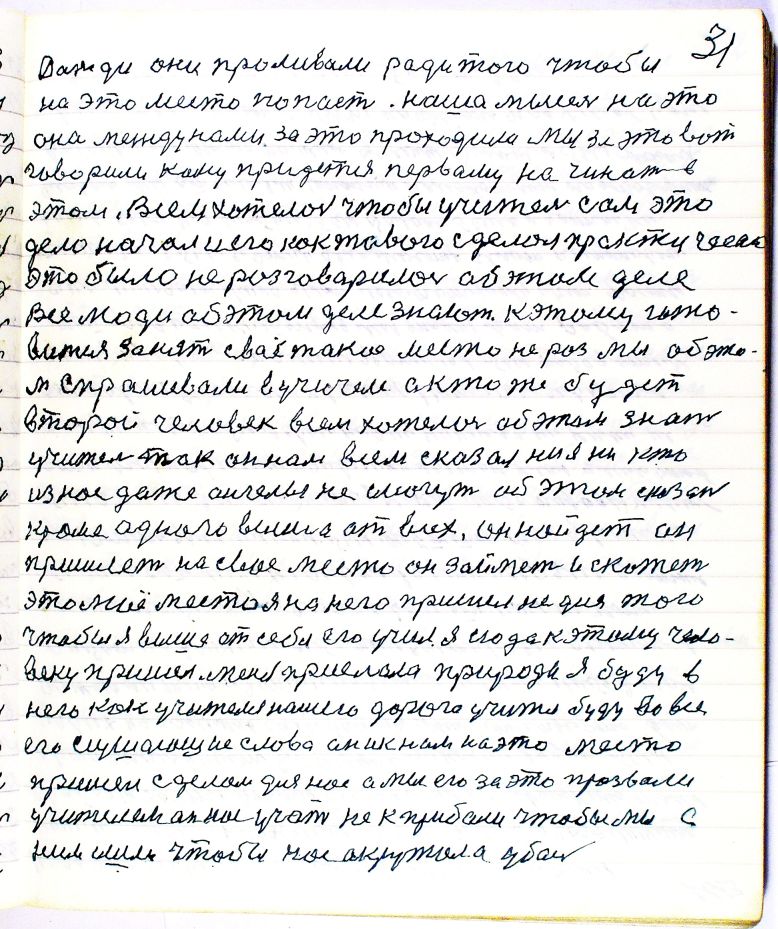  стр. 31 Дожди они проливали ради того чтобына это место попасть наша мысель на этоона между нами за это проходила мы за это вотговорили кому придется первому начинать вэтом Всем хотелось чтобы учитель сам этодело начал и его как та[ко]вого сделал практическиэто было не раз говарилось об этом делеВсе люди об этом деле знают к этому гото-вится занять сваё такое место не раз мы об это-м спрашевали в учителя а кто же будетвторой человек всем хотелось об этом знатьучитель так он нам всем сказал ни я ни ктоиз нас даже ангелы не смогут об этом сказатькроме одного выше от всех он найдет онпришлет на свое место он займет и скажетэто моё место я на него пришел не для тогочтобы я выше от себя его учил я сюда к этому чело-веку пришел меня прислала природа я буду внего как учителя нашего доро[го]га учится буду во всеего слушающие слова он и к нам на это местопришел с делом для нас а мы его за это прозвалиучителем он нас учат не к прибали чтобы мы сним шли чтобы нас окружала убыль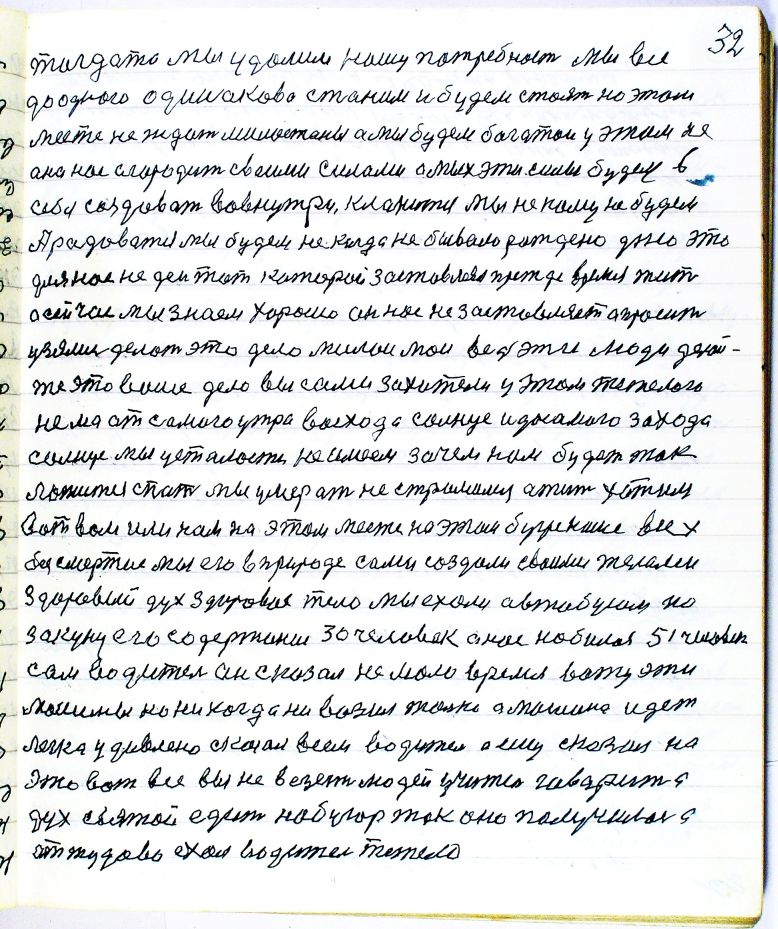  стр. 32 тогда то мы удалим нашу потребность мы вседо одного одинакова станим и будем стоять на этомместе не ждать милостаны а мы будем богатои у этом неона нас агародит сваими силами а мы [и]х эти силы будем всебя создавать во внутри кланится мы не кому не будемА радоватся мы будем не когда не бывало рождено дню этодля нас не день тот которой заставлял прежде время житьа сейчас мы знаем хорошо он нас не заставляет а проситузялись делать это дело милои мои все эти люди делай-те это ваше дело вы сами захотели у этом тежелогонема от самого утра восхода солнце и до самого заходасолнце мы усталости не имеем зачем нам будет такложится спать мы умерать не стримимся а жить хотимвот вам или нам на этом месте на этом бугре наше всехбезсмертие мы его в природе сами создали сваими теламиздоровый дух здоровое тело мы ехали автобусом позакону его содержание 30 человек а нас набилось 51 человексам водитель он сказал не мало время вожу этимашины но никогда ни возил только а машина идетлегко удивлено сказал всем водитель а ему сказал наэто вот все вы не везете людей учитель говорит адух святой едит на бугор так оно получилось аоттудова ехал водитель тежело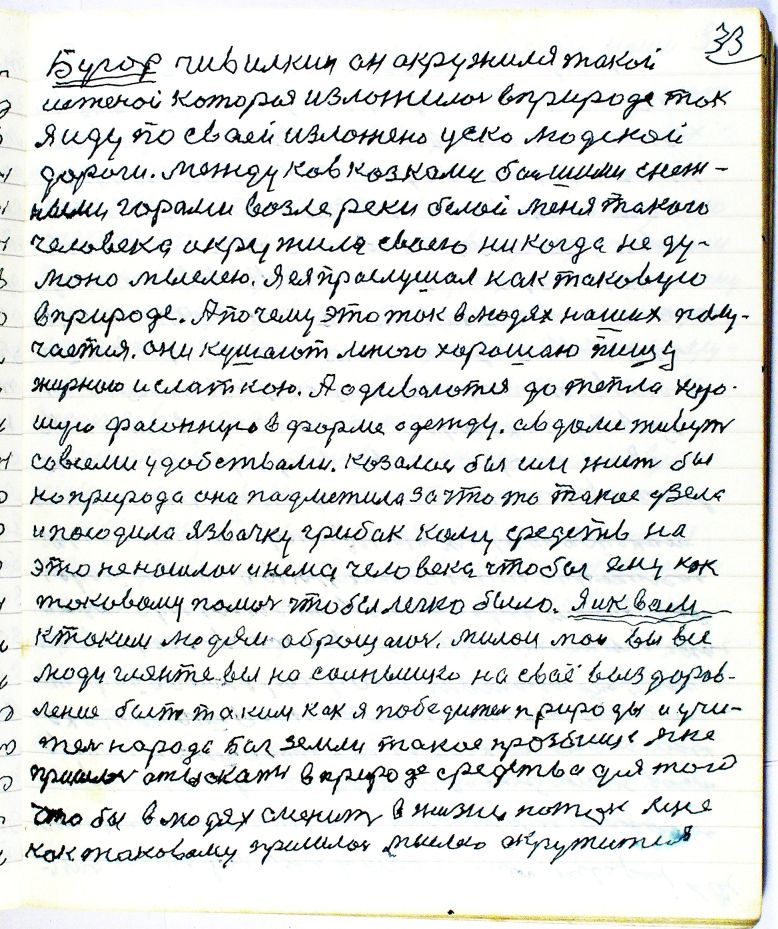  стр. 33 Бугор Чивилкин он окружился такойистеной которая изложилась в природе такя иду по сваей изложено уско людскойдороги между Кавказками большими снеж-ными горами возле реки Белой меня такогочеловека окружила сваею ни когда не ду-моно мыслею я ея прослушал как таковуюв природе А почему это так в людях наших полу-чается они кушают много хорошаю пищужирною и слаткою А одиваются до тепла хоро-шую фасонную в форме одежду а в доме живутсо всеми удобствами казалось бы им жить быно природа она подметила за что то такое узелаи посадила язвочку грибок кому средств наэто не нашлось и нема человека чтобы ему кактаковому помочь чтобы легко было Я и к вамк таким людям обращаюсь Милои мои вы вселюди гляньте вы на солнышко на своё выздоров-ление быть таким как я победитель природы и учи-тель народа Бог земли такое прозвище мнепришлось отыскать в природе средства для тогочтобы в людях сменить в жизни поток мнекак таковому пришлось мыслею окружится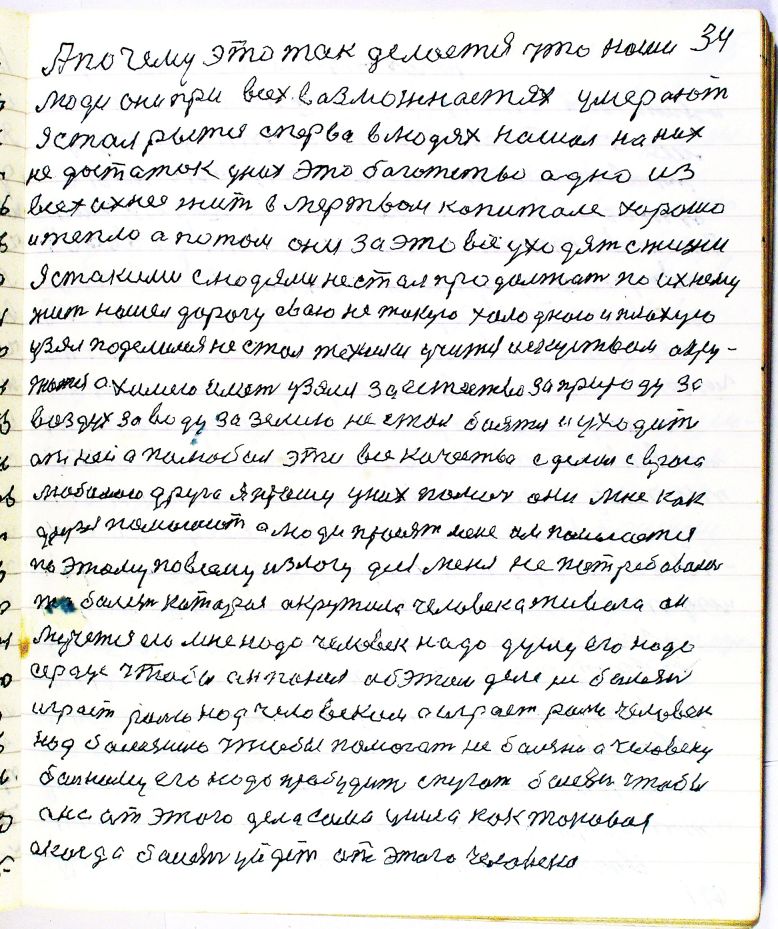  стр. 34 А почему это так делается что нашилюди они при всех вазможнастях умераютя стал рытся сперва в людях нашел на нихне достаток у них это богатство одно извсех ихнее жить в мертвом капитале хорошои тепло а потом они за это всё уходят с жизния с такими с людями не стал продолжать по ихнемужить нашел дорогу свою не такую холодною и плохуюузял поделился не стал технике учится искуством окру-жатся а химию иметь узялся за естество за природу завоздух за воду за землю не стал боятся и уходитьот ней а полюбил эти все качества сделал с врагалюбимого друга я прошу у них помочь они мне какдрузья помогают а люди просят меня им помогаетсяпо этому по всему излогу для меня не потребоваласьта болезнь которая окружила человека живого онмучется его мне надо человек надо душу его надосердце чтобы он понел об этом деле не болезньиграет ролью над человеком а играет роли человекнад болезнию чтобы помогать не болезни а человекубольному его надо пробудить спугать болезнь чтобыона от этого дела сама ушла как таковаяа когда болезнь уйдет от этого человека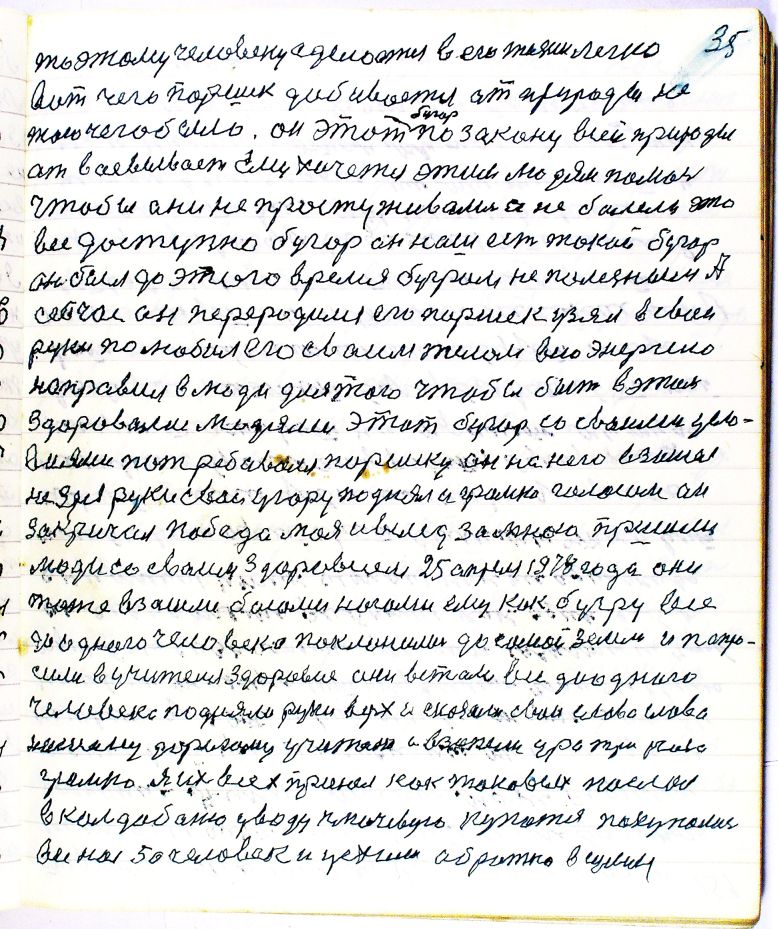  стр. 35 то этому человеку сделается в его жизни легковот чего Паршек добивается от природы нетого чего было он этот бугор по закону всей природыотвоевывает Ему хочется этим людям помочьчтобы они не простуживались и не болели этовсе доступно бугор он наш есть такой бугорон был до этого время бугром не полезным Асейчас он переродился его Паршек узял в сваируки полюбил его сваим телом всю энергиюнаправил в люди для того чтобы быть в этомздоровыми людями этот бугор со сваими усло-виями потребовался Паршеку он на него взошелне зря руки сваи у гору поднял и громко голосом онзакричал победа моя и вслед за мной пришлилюди со сваим здоровием 25 апреля 1978 года онитоже взошли босами ногами ему как бугру вседо одного человека поклонились до самой земли и попро-сили в учителя здоровие они встали все до одногочеловека подняли руки верх и сказали свои слова славанашему дорогому учителю и взапели ура три разагромко я их всех принял как таковых послалв колдабаню у воду ключевую купатся покупалисьвсе нас 50 человек и уехали обратно в Сулин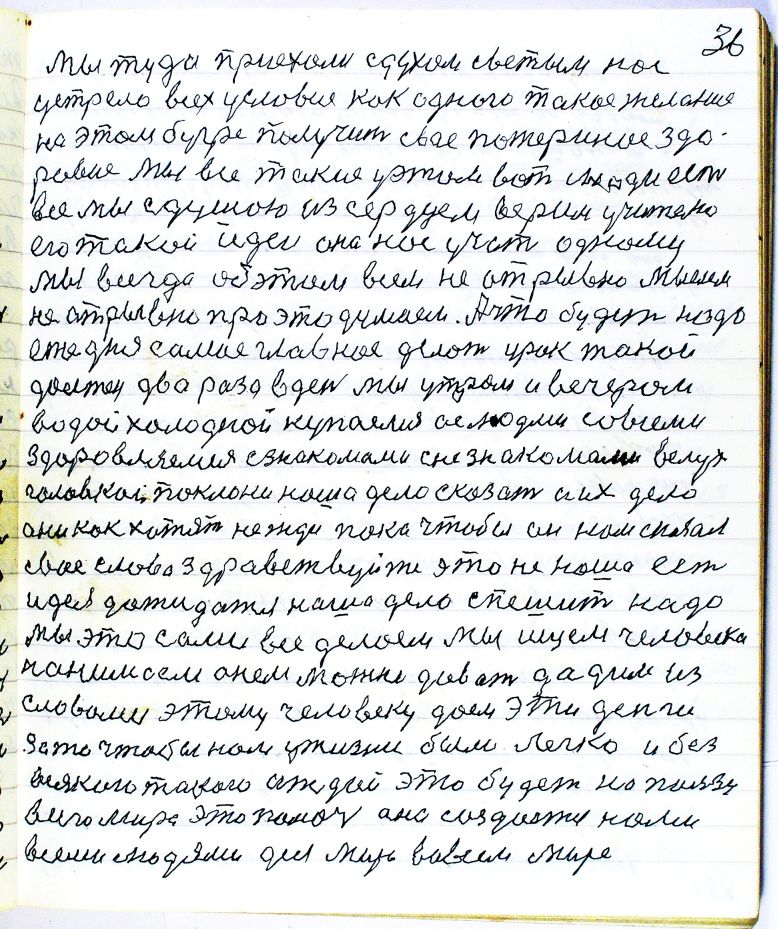  стр. 36 мы туда приехали с духом светым насустрело всех условие как одного такое желаниена этом бугре получить свае потериное здо-ровие мы все такие у этом вот люди естьвсе мы с душою из сердцем верим Учителюего такой идеи она нас учит одномумы всегда об этом всем не отрывно мыслемнеотрывно про это думаем А что будет надоеже дня самое главное делать урок такойдолжен два раза в день мы утром и вечеромводой холодной купаемся а с людьми со всемиздоровляемся со знакомами с незнакомами вслухголовкой поклони наше дело сказать а их делоони как хотят не жди пока чтобы он нам сказалсвае слово здравствуйте это не наша естьидея дожидатся наше дело спешить надомы это сами все делаем мы ищем человекапонимаем о нем можно давать дадим изсловами этому человеку даем эти деньгиза то чтобы нам у жизни было легко и безвсякого такого отдай это будет на пользувсего мира эта помочь она создается намивсеми людями для мира во всем мире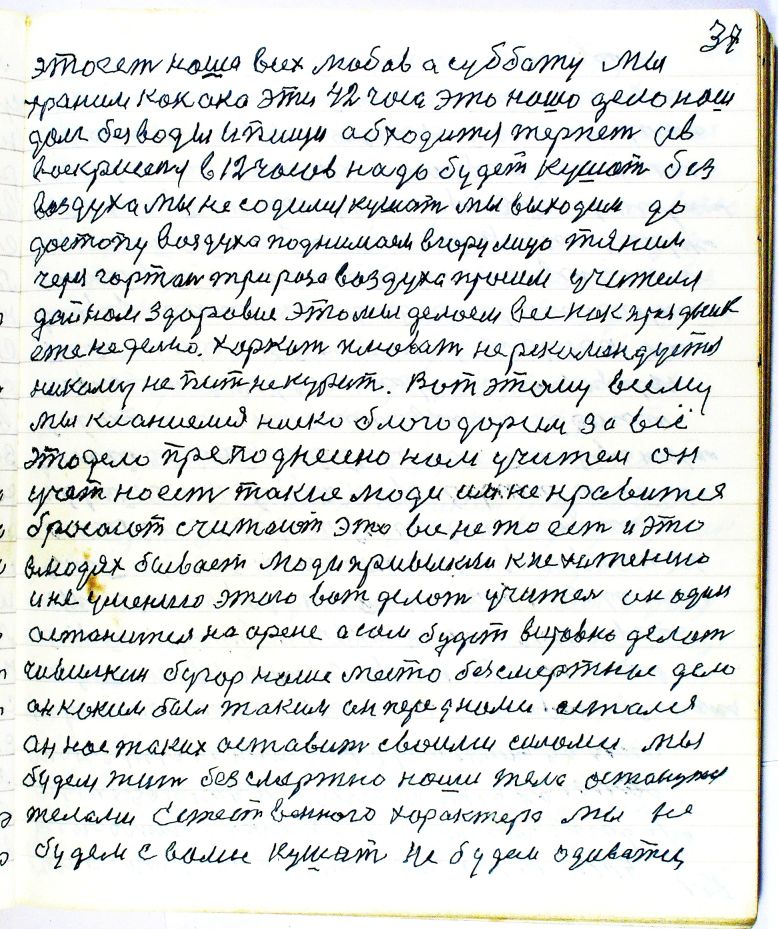  стр. 37 это есть наша всех любовь а субботу мыхраним как око эти 42 часа это наше дело нашдолг без воды и пищи обходится терпеть а ввоскрисеня в 12 часов надо будет кушать безвоздуха мы не садимся кушать мы выходим додостопу воздуха поднимаем в гору лицо тянимчерез гортань три раза воздуха просим учителядай нам здоровие это мы делаем все как праздникеженедельно харкать плювать не рекомендуетсяникому не пить не курить Вот этому всемумы кланиемся ниско благодарим за всёэто дело преподнесено нам учителем онучет но есть такие люди им не нравитсябросают считают это все не то есть и этов людях бывает люди привыкли к не хотениюи не умению этого вот делать учитель он одиностанится на арене а сам будет все равно делатьчивилкин бугор наше место безсмертное делоон каким был таким он перед нами осталсяон нас таких оставит своими силами мыбудем жить безсмертно наши тела останутсятелами Естественного характера мы небудем с вами кушать не будем одиватся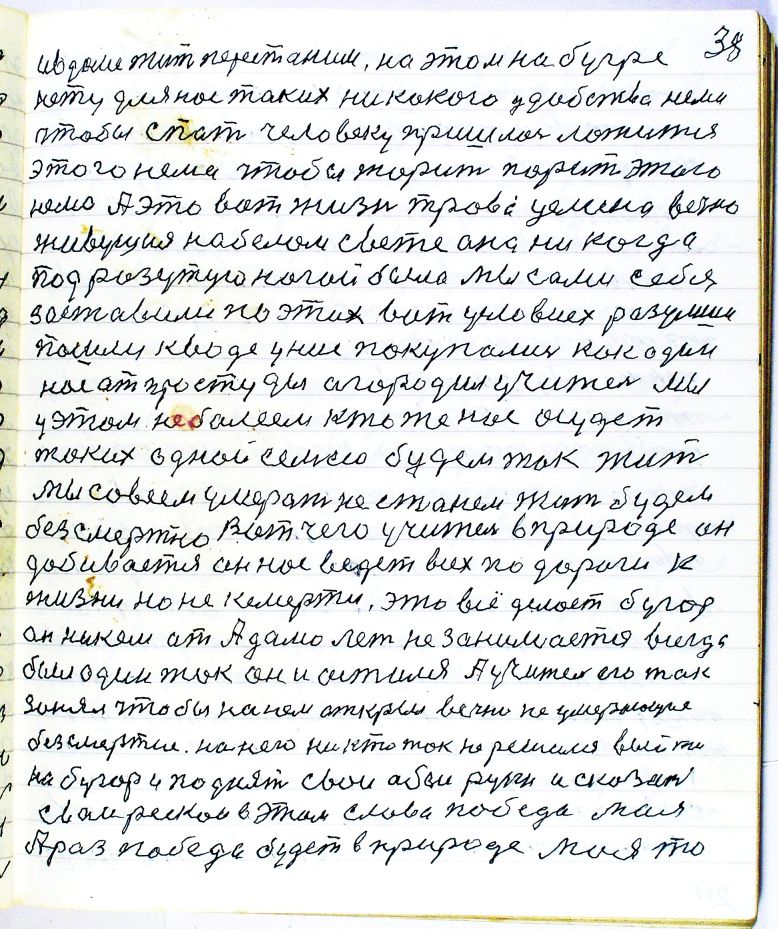  стр. 38 и в доме жить перестаним на этом на бугренету для нас таких ни какого удобства немачтобы спать человеку пришлось ложитсяэтого нема чтобы жарить парить этогонема А это вот жизнь трава целина вечноживущия на белом свете она ни когдапод разутую ногой была мы сами себязаставили по этих вот условиех разумшипошли к воде у ние покупались как одиннас от простуды агородил учитель мыу этом не балеем кто же нас осудеттаких одной семьёю будем так житьмы совсем умерать не станем жить будембезсмертно Вот чего учитель в природе ондобивается он нас ведет всех по дороги кжизни но не к смерти это всё делает бугорон никем от Адама лет не занимается всегдабыл один так он и остался А учитель его такзанял чтобы на нем открыл вечно не умерающиебезсмертие на него никто так не решился выйтина бугор и поднять свои абеи руки и сказатьсваи рескои в этом слова победа мояА раз победа будет в природе моя то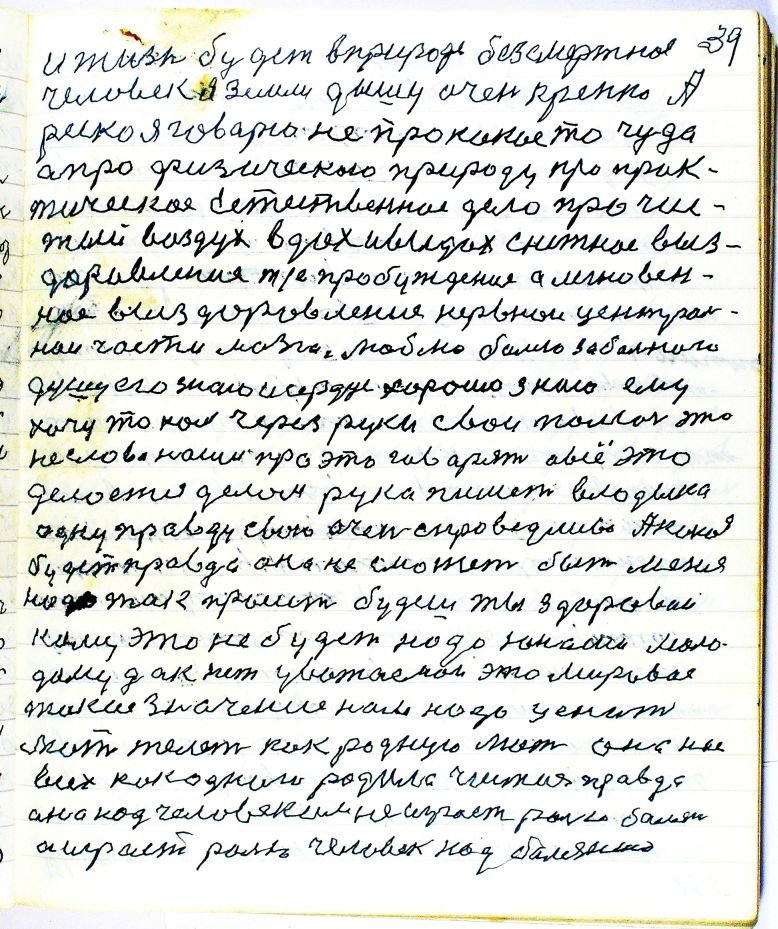  стр. 39 и жизнь будет в природе безсмертнаячеловек я земли дышу очень крепко Ареско я говорю не про какое то чудоа про физическою природу про прак-тическое Естественное дело про чис-тый воздух вдох и выдох снежное выз-доравления т/е пробуждение и мгновен-ное выздоровление нервной централь-ной части мозга люблю болею за больногодушу его знаю и сердце хорошо знаю емухочу током через руки свои помочь этоне слова наши про это говарят а всё этоделается делом рука пишет владыкаодну правду свою очень справедливо А какаябудет правда она не сможет быть менянадо так просить будешь ты здоровойкому это не будет надо юноши моло-дому дак нет уважаемои это мировоетакое значение нам надо ценитьмать желеть как родную мать она насвсех как одного родила чистая правдаона над человеком не играет ролью болезньа играет ролью человек над болезнию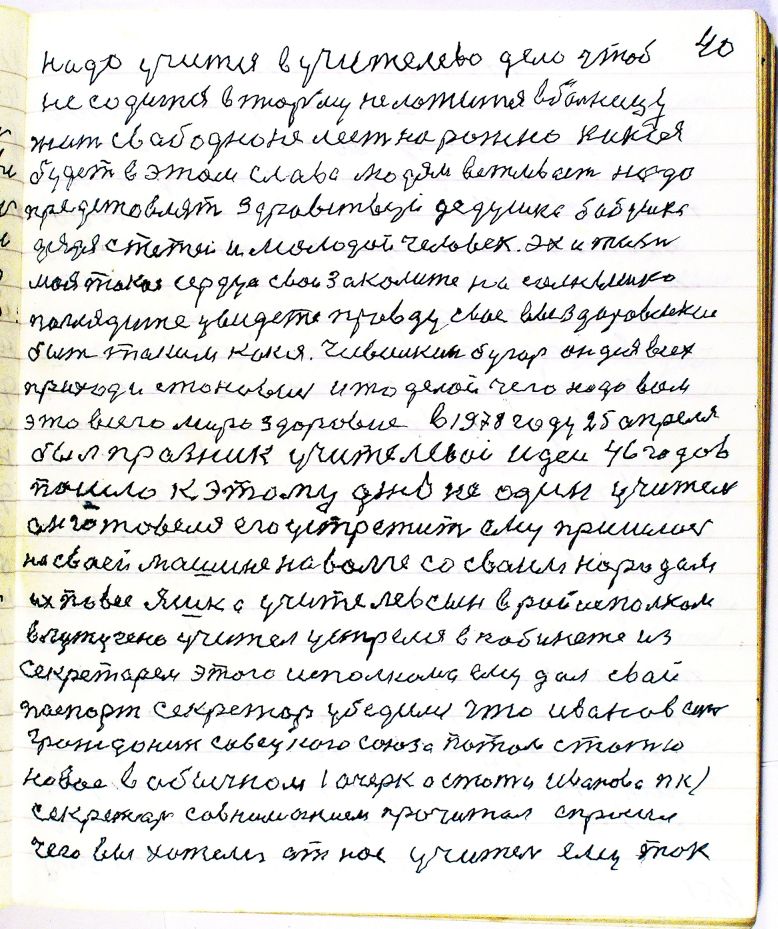  стр. 40 надо учится в учителево дело чтобне садится в тюрьму не ложится в больницужить свабодно не лесть на рожно какаябудет в этом слава людям вежлевость надопредставлять здравствуй дедушка бабушкадядя с тетей и молодой человек эх и жизньмоя такая сердца свои закалите на солнышкопоглядите увидете правду свае выздоровлениебыть таким как я чивилкин бугор он для всехприходи становись и то делай чего надо вамэто всего мира здоровие в 1978 году 25 апрелябыл празник учителевой идеи 46 годовпошло к этому дню не один учительон готовел[с]я его устретить ему пришлосьна сваей машине на волге со сваим народомих повес Яшка учителев сын в райисполкомв Лутугено учитель устрелся в кабинете изсекретарем этого исполкома ему дал свойпаспорт секретарь убедился что Иванов естьграждонин Совецкого Союза потом статьюновое в обычном (очерк о статьи Иванова П. К.)секретарь со вниманием прочитал спросилчего вы хотели от нас учитель ему так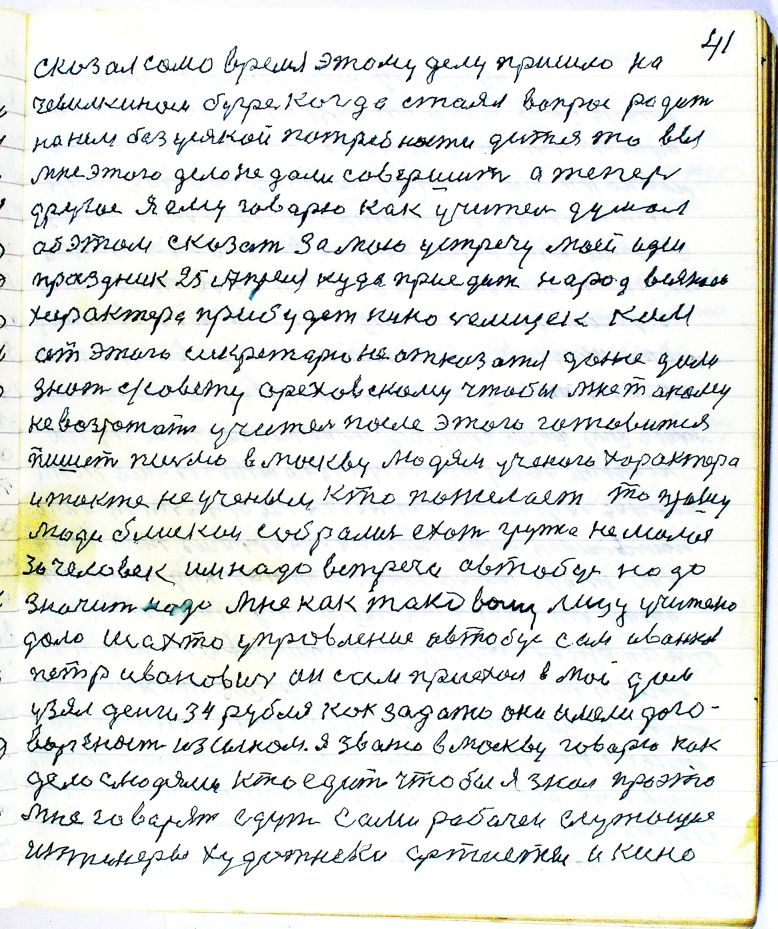  стр. 41 сказал cамо время этому делу пришло начевилкином бугре когда стоял вопрос родитьна нем без усякой потребности дитя то вымне этого дела не дали совершить а теперьдругое я ему говорю как учитель думалоб этом сказать за мою устречу моей идеипраздник 25 апреля куда приедит народ всякогохарактера прибудет киносъемщек Кимот этого секретарю не отказатся даже дализнать с/совету Ореховскому чтобы мне такомуне возрожать учитель после этого готовитсяпишет письмо в Москву людям ученого характераи также не ученым кто пожелает то прошулюди блискои собрались ехать групка немалая30 человек им надо встреча автобус надозначит надо мне как таковому лицу учителюдало шахто управление автобус сам ИванковПетр Иванович он сам приехал в мой домузял деньги 34 рубля как задаток они имели дого-вореность из сыном я звоню в Москву говорю какдело с людями кто едит чтобы я знал про этомне говорят едут сами рабочеи служащиеинженеры художнеки артисты и кино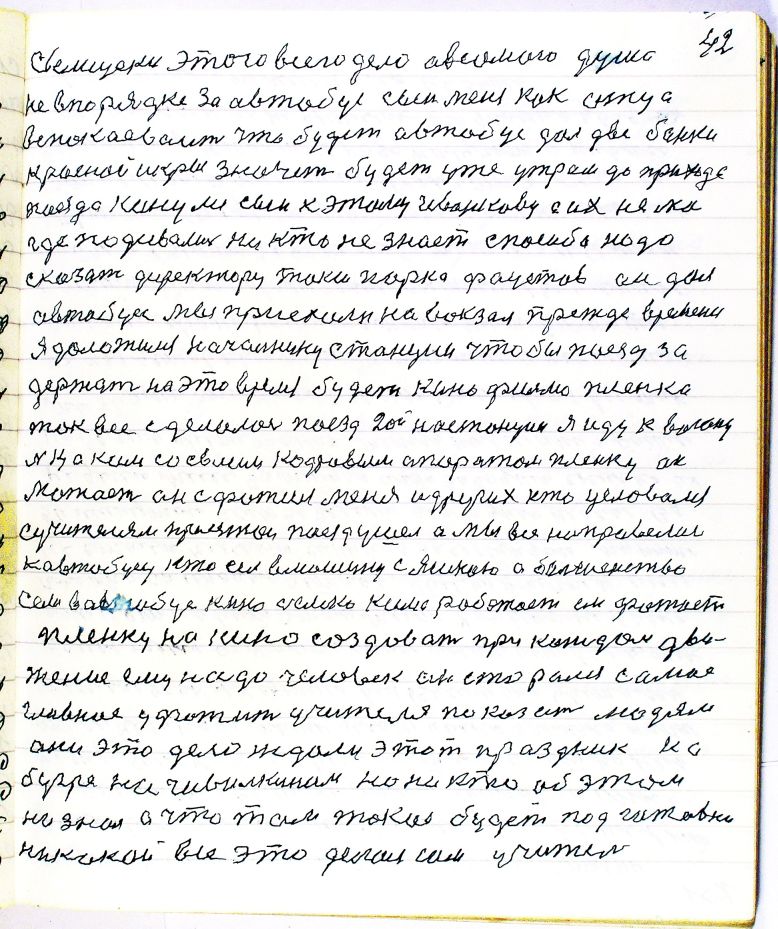  стр. 42 съемщики этого всего дела а в самого душане в порядке за автобус сын меня как отцавспокаеваит что будет автобус дал две банкикрасной икры значит будет уже утром до приходапоезда кинулся сын к этому Иванкову а их немагде подивались никто не знает спасибо надосказать директору таксо парка Фаустов он далавтобус мы приехали на вокзал прежде времения доложил начальнику станции чтобы поезд за-держать на это время будет кинофильма пленкатак все сделалось поезд 20-й на станции я иду к вагону№ 14 а Ким со своим кадровым апаратом пленку онмотает он сфатил меня и других кто целовалсяс учителем приезжаи поезд ушел а мы все направелиськ автобусу кто сел в машину с Яшкою а большенствосели в автобус киносъемка Кима работает им фатаетпленку на кино создавать при каждом дви-жении ему надо человек он старался самоеглавное уфатить учителя показать людямони это дело ждали этот праздник набугре на Чивилкином но никто об этомни знал а что там такое будет подготовкиникакой все это делал сам учитель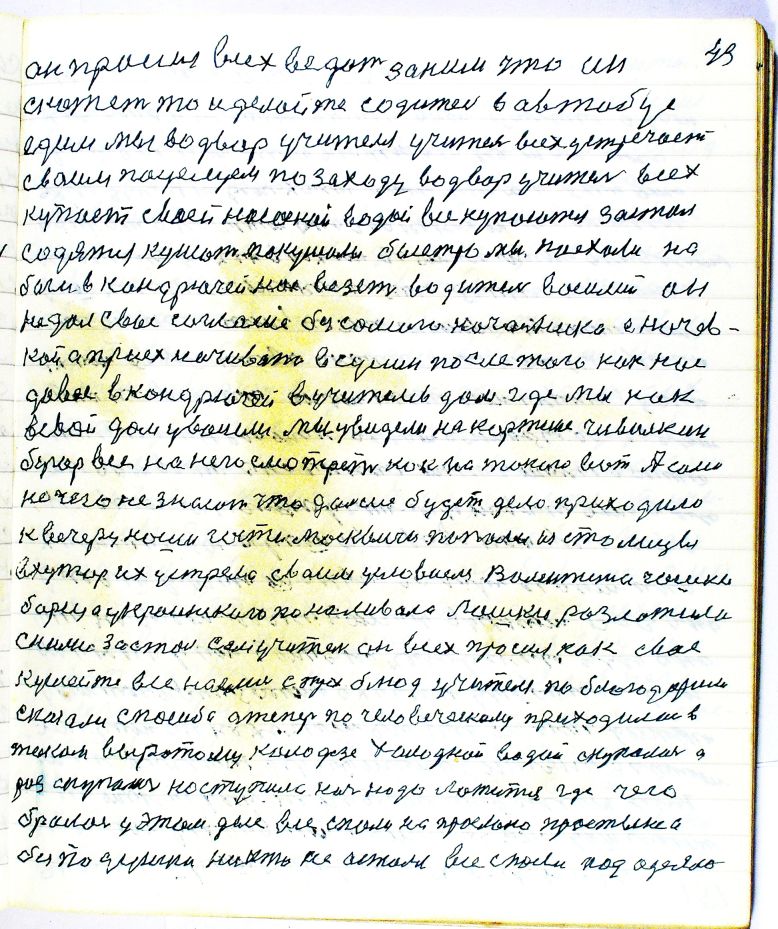  стр. 43 он прасил всех ведет за ним что онскажет то и делайте садитесь в автобуседем мы во двор учителя учитель всех устречаетсваим пацелуем по заходу во двор учитель всехкупает своей насосной водой все купаются за столсадятся кушать покушали быстро мы поехали наБоги в Кондрючей нас везет водитель Василий онне дал свое согласие без самого начальника с ночев-кой а приех[ал] начивать в Сулин после того как насдовес в Кондрючей в Учителев дом где мы какв свой дом увошли мы увидели на картине чивилкинбугор все на него смотрят как на такого вот А самине чего не знают что дальше будет дело приходилок вечеру наши гости москвичи попали из столицыв хутор их устрела сваим условием Валентина чашкиборща украинского по наливала лошки разложилас ними за стол сам учитель он всех просил как сваекушайте все наелись с трех блюд учителя поблагодарилисказали спасибо а теперь по человеческому приходилось втаком вырытому колодезе холодной водой скупались араз скупались наступила ночь надо ложится где чегобралось у этом деле все спали на прослано простыне абез подушки никто не остался все спали под одеяло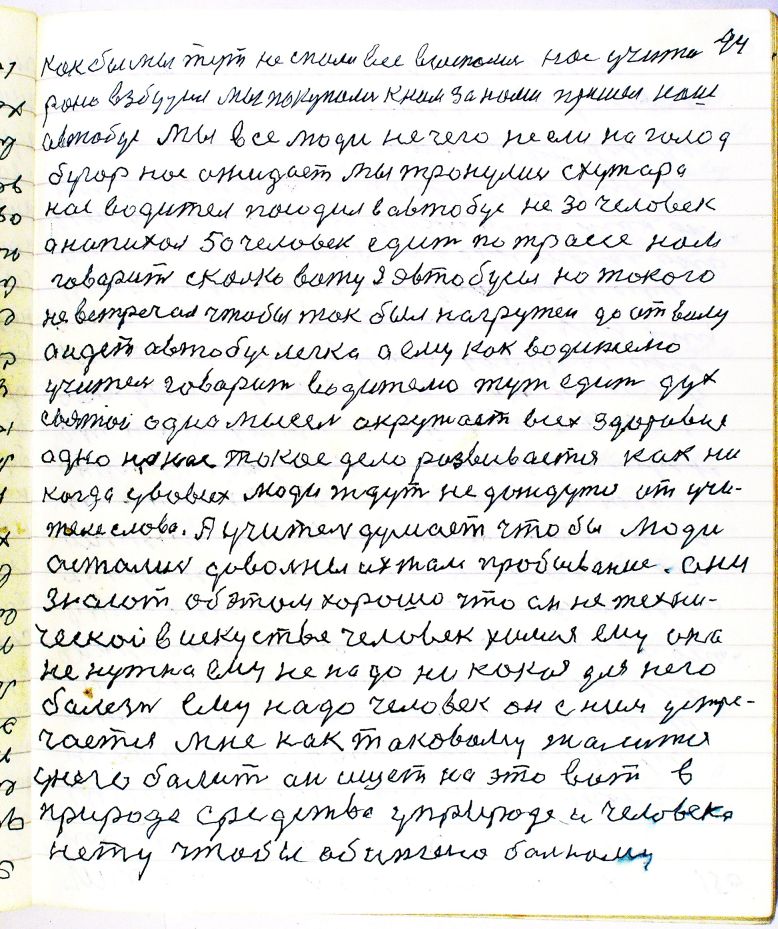  стр. 44 как бы мы тут не спали все выспались нас учительрано взбудил мы покупались к нам за нами пришел нашавтобус мы все люди не чего не ели на голодбугор нас ожидает мы тронулись с хуторанас водитель посадил в автобус не 30 человека напихал 50 человек едит по трассе намговорит сколько вожу я автобусы но токогоне встречал чтобы так был нагружен до отвалуа идет автобус легко а ему как водителюучитель говорит водителю тут едит духсвятой одна мысель окружает всех здоровиеодно на нас токое дело развивается как ни-когда у во всех люди ждут не дождутся от учи-теля слова А учитель думает чтобы людиостались довольны их там пробывание онизнают об этом хорошо что он не техни-ческой в искустве человек химия ему онане нужна ему не надо ни какая для негоболезнь ему надо человек он с ним устре-чается мне как таковому жалитсяу него болит он ищет на это вот вприроде средства у природе и человеканету чтобы обижено больному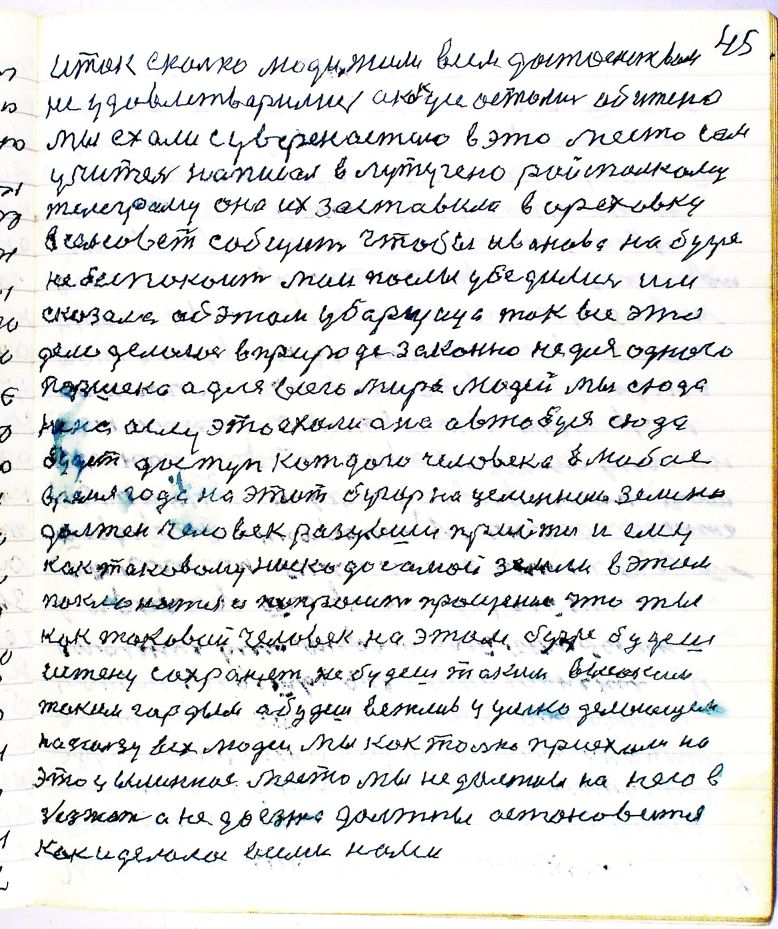  стр. 45 итак сколько люди жили всем достоенствомне удовлетварились а как усе остались обиженомы ехали с увереностию в это место самучитель написал в Лутугено райсполкомутелеграму она их заставила в Ореховкув сельсовет собщить чтобы Иванова на бугрене беспокоить мои послы убедились имсказала об этом уборщица так все этодело делалось в природе законно не для одногоПаршека а для всего мира людей мы сюдане на ослу это ехали а на автобусе сюдабудет доступ каждого человека в любоевремя года на этот бугор на целинною землюдолжен человек разувши прийти и емукак таковому ниско до самой земли в этомпоклонится и попросить прощения что тыкак таковой человек на этом бугре будешьистену сохранять не будешь таким высокимтаким гордым а будешь вежлив и умно делающимна пользу всех людей мы как только приехали наэто цылинное место мы не должны на него в-зезжать а не до езжа должны остановитсякак и делалось всеми нами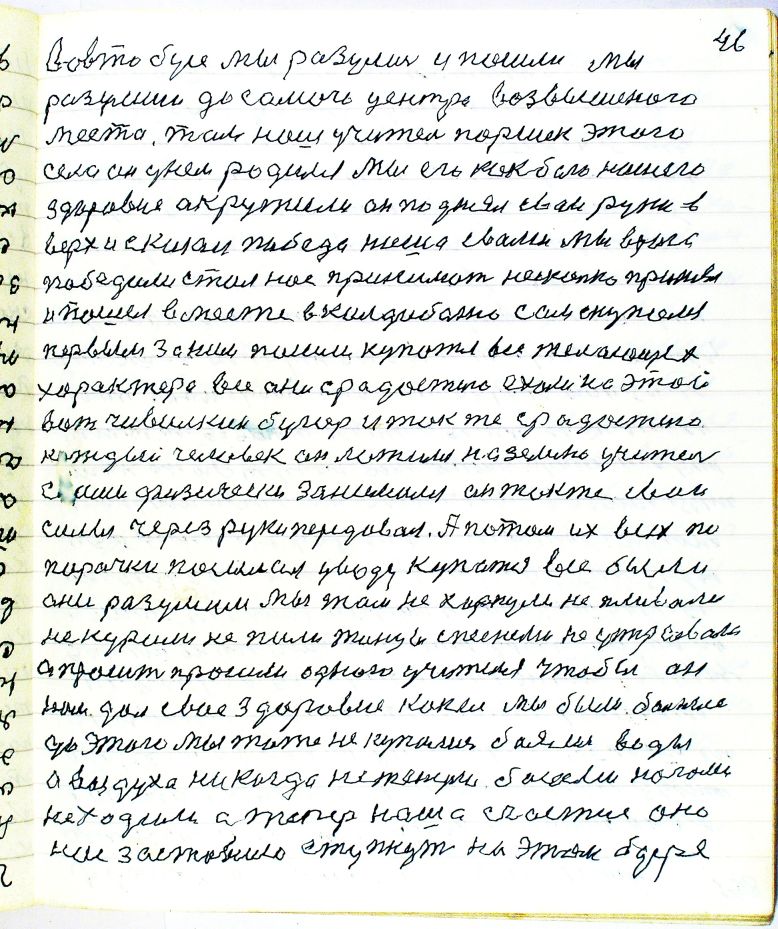  стр. 46 в автобусе мы разулись и пошли мыразумши до самого центра возвышеногоместа там наш учитель Паршек этогосела он у нем родился мы его как бога нашегоздоровия акружили он поднял сваи руки в-верх и сказал победа наша с вами мы врагапобедили стал нас принимать несколько приняли пошел вместе в колдыбаню сам скупалсяпервым за ним пошли купатся все желающехарактера все они с радостию ехали на этойвот чивилкин бугор и так же с радостиюкаждый человек он ложился на землю учительс ним физически занимался он также своисилы через руки передавал А потом их всех попарочки посылал у воду купатся все былиони разумши мы там не харкали не пливалине курили не пили танцы с песнеми не устраевалиа просить просили одного учителя чтобы оннам дал свае здоровие какие мы были больныедо этого мы тоже не купались боялись водыа воздуха никогда не тенули босами ногамине ходили а теперь наше счастие ононас заставило ступнуть на этом бугре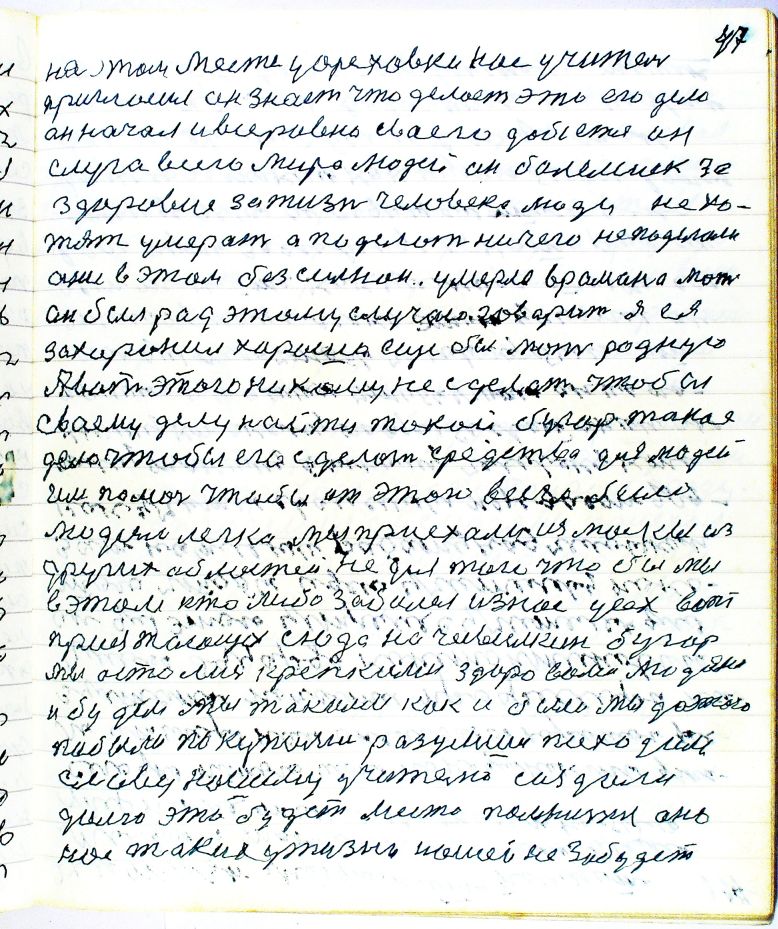  стр. 47 на этом месте у Ореховки нас учительпригласил он знает что делает это его делоон начал и все равно сваего добьется онслуга всего мира людей он болельщек заздаровие за жизнь человека люди не хо-тят умерать а поделать ничего не поделалиони в этом безсильнои умерла в Романа матьон был рад этому случаю говорит я еязахоронил хорошо еще бы мать роднуюА вот этого никому не сделать чтобысваему делу найти такой бугор такоедело чтобы его сделать средства для людейим помочь чтобы от этого всего былолюдям легко мы приехали из Москвы издругих областей не для того чтобы мыв этом кто либо заболел из нас усех вотприезжающих сюда на чивилкин бугормы остались крепкими здоровоми людямии будем мы такими как и были мы до этогопобыли покупались разумши походилиславу нашему учителю создалидолго это будет место помнится ононас таких у жизни нашей не забудет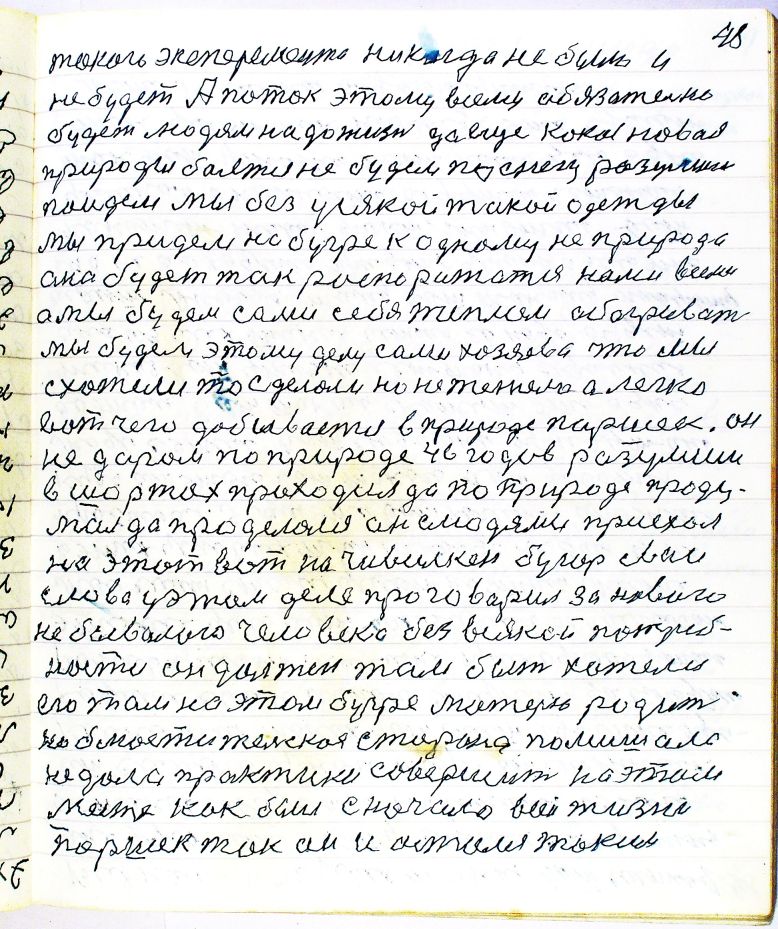  стр. 48 такого эксперемента никогда не было ине будет А поток этому всему обязательнобудет людям надо жизнь да еще какая новаяприроды боятся не будем по снегу разумшипойдем мы без усякой такой одеждымы придем на бугре к одному не природаона будет так распорижатся нами всемиа мы будем сами себя теплом обогриватьмы будем этому делу сами хозяева что мысхотели то сделали но не тежело а легковот чего добивается в природе Паршек оннедаром по природе 46 годов разумшив шортах проходил да по природе проду-мал да проделался он с людями приехална этот вот на чивилкен бугор сваислова у этом деле проговорил за новогоне бывалого человека без всякой потреб-ности он должен там быть хотелиего там на этом бугре матерью родитьно блюстительская сторона помишалане дала практики совершить на этомместе как был с начало всей жизниПаршек так он и остался таким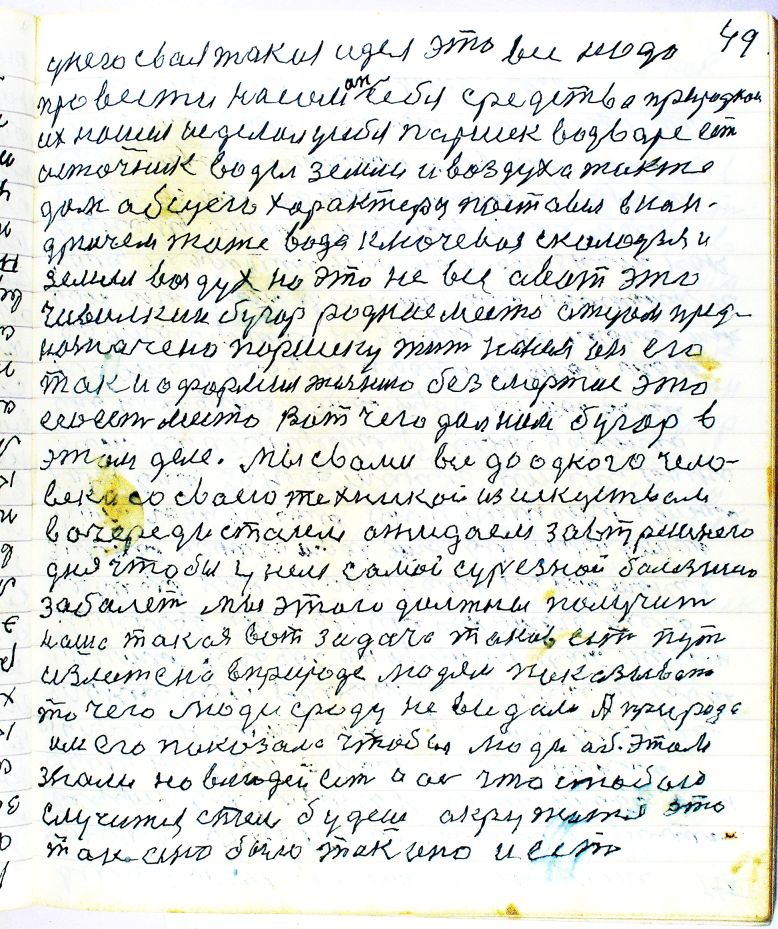  стр. 49 у него свая такая идея это все надопровести на самом себе средства природноиих нашел и сделал у себя Паршек во дворе естьисточник воды земли и воздуха такжедом общего характера поставел в Кон-дрючем таже вода ключевая с колод[е]зя иземля воздух но это не все а вот эточивилкин бугор родное место отцом пред-назначено Паршеку жить на нем он еготак и оформил жизнию безсмертие этоего есть место Вот чего дал нам бугор вэтом деле мы с вами все до одного чело-века со сваею техникой из искуствомв очереди стоим ожидаем завтрешнегодня чтобы у нем самой сурьезной болезниюзаболеть мы этого должны получитьнаша такая вот задача таков есть путьизложено в природе людям показыватьто чего люди сроду не видали А природаим его показала чтобы люди об этомзнали но в людей есть авось что с тобоюслучится с тем будешь окружатся этотак оно было так оно и есть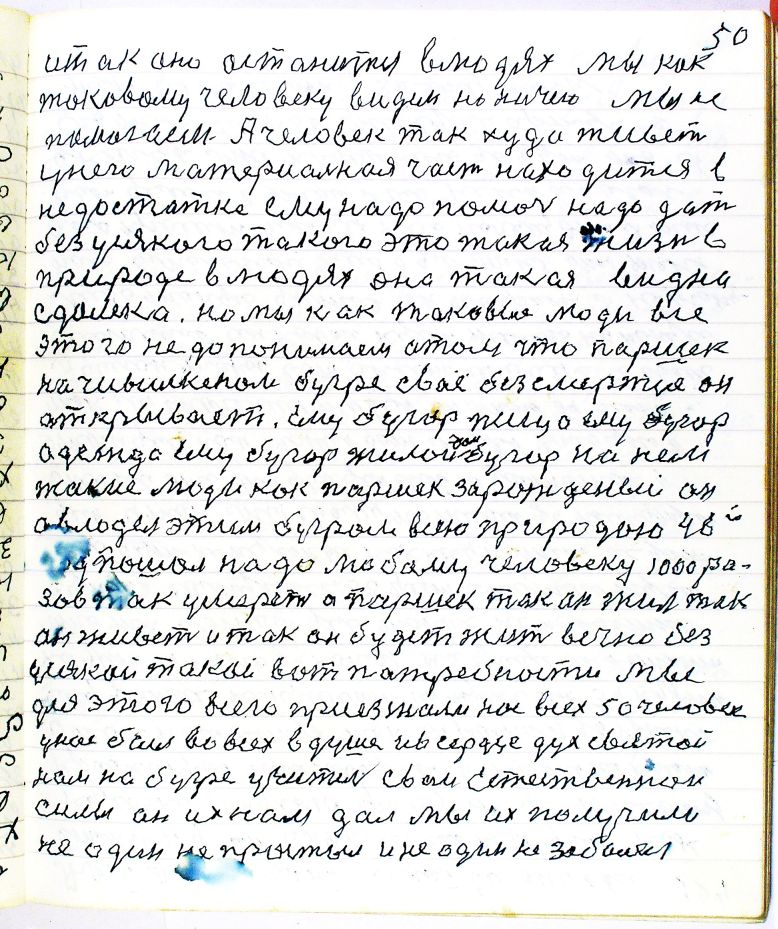  стр. 50 и так оно останится в людях мы кактаковому человеку видем но ничего мы непомагаем А человек так худо живету него материальная часть находится внедостатке ему надо помочь надо датьбез усякого такого это такая жизнь вприроде в людях она такая виднасдалека но мы как таковые люди всеэтого не допонимаем о том что Паршекна чивилкином бугре своё безсмертие оноткрывает Ему бугор пища ему бугородежда ему бугор жилой дом бугор на немтакие люди как Паршек зарожденый онавлодел этим бугром всею природою 46-йгод пошол надо любому человеку 1000 ра-зов так умереть а Паршек так он жил такон живет и так он будет жить вечно безусякой такой вот патребности мыдля этого всего приезжали нас всех 50 человеку нас был во всех в душе и в сердце дух святойнам на бугре учитель сваи Естественноисилы он их нам дал мы их получилине один не простыл и не один не заболел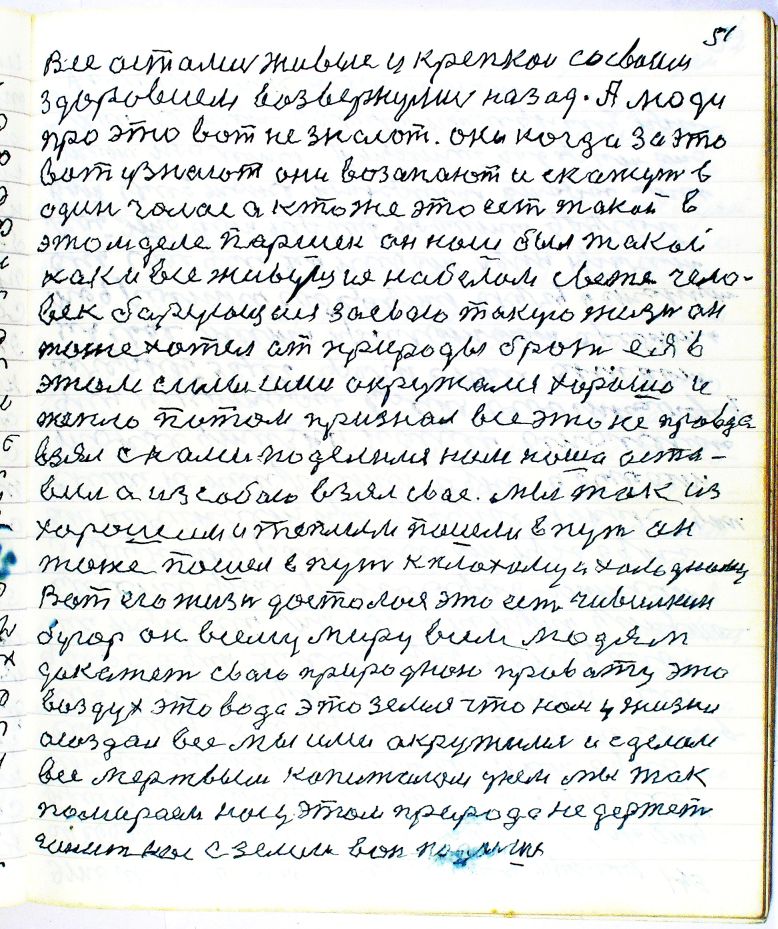  стр. 51 Все остались живые и крепкои со сваимздоровием возвернулись назад А людипро это вот не знают они когда за этовот узнают они возапают и скажут водин голос а кто же это есть такой вэтом деле Паршек он наш был такойкак и все живущие на белом свете чело-век борующыся за сваю такую жизнь онтоже хотел от природы брать ея вэтом силы ими окружался хорошо итепло потом признал все это неправдавзял с нами поделился нам наше оста-вил а из собою взял свае мы так изхорошим и теплым пошли в путь онтоже пошел в путь к плохому и холодномуВот его жизнь досталась это есть чивилкинбугор он всему миру всем людямдокажет свою природною правату этовоздух это вода это земля что нам у жизниосоздал все мы ими окружилесь и сделаливсе мертвым капиталом у нем мы такпомираем нас у этом природа не держетгонит нас с земли вон подальше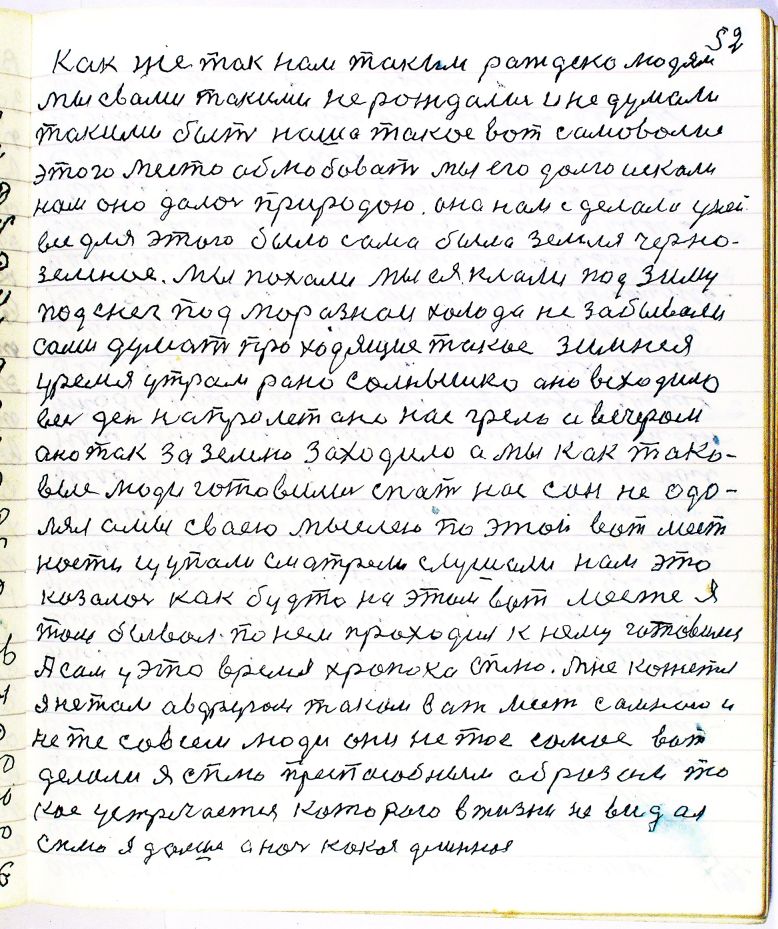  стр. 52 как же так нам таким рождено людяммы с вами такими не рождались и не думалитакими быть наша такое вот самоволиеэтого место облюбовать мы его долго искалинам оно далось природою она нам сделала у нейвсе для этого было сама была земля черно-земная мы пахали мы ея клали под зимупод снег под морознои холода не забывалисами думать про ходящие такое зимнеяуремя утром рано солнышко оно всходиловесь день напролет оно нас грело а вечеромоно так за землю заходило а мы как тако-вые люди готовились спать нас сон не одо-лял а мы сваею мыслею по этой вот мест-ности щупали сматрели слушали нам этоказалось как будто на этом вот месте ятам бывал по нем проходил к нему готовилсяА сам у это время хропока сплю мне кажетсяя не там а в другом таком вот мест[е] со мною ине те совсем люди они не тое самое вотделали я сплю преспособным образом та-кое устречается которого в жизни не видалсплю я дальше а ночь какая длинная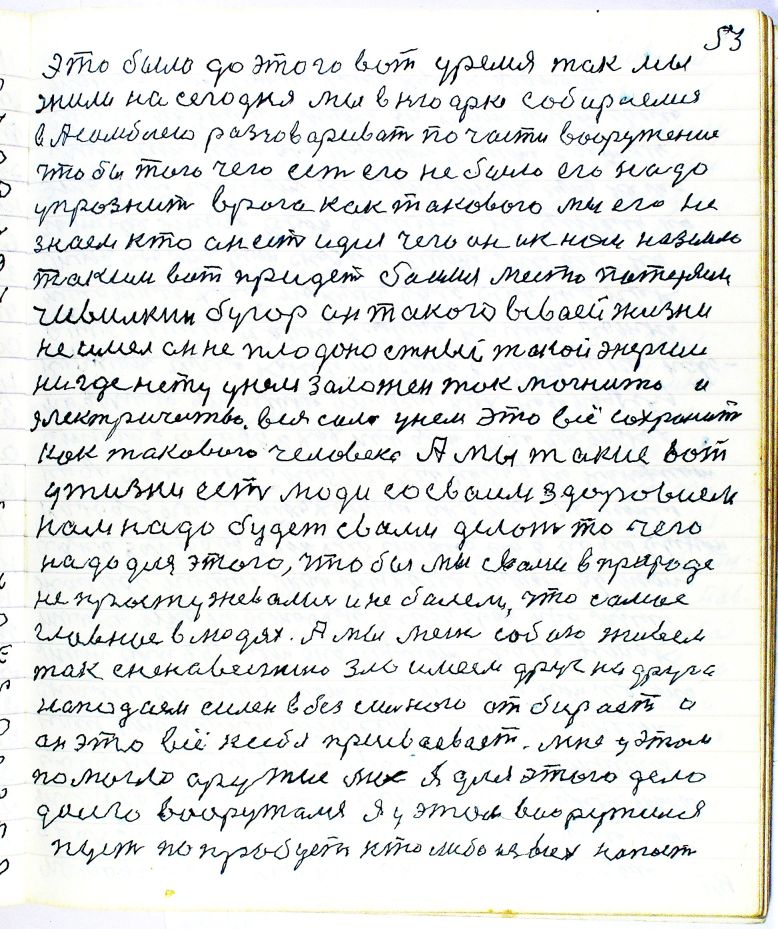  стр. 53 это было до этого вот уремя так мыжили на сегодня мы в Ню Арке[3] собираемсяв Асамблею разговаривать по части вооружениячтобы того чего есть его не было его надоупразнить врага как такового мы его незнаем кто он есть и для чего он и к нам на землютаким вот придет боимся место потеряемчивилкин бугор он такого в сваей жизнине имел он не плодоностный такой энергиинигде нету у нем заложен ток магнито иэлектричество вся сила у нем это всё сохраниткак такового человека А мы такие воту жизни есть люди со сваим здоровиемнам надо будет с вами делать то чегонадо для этого чтобы мы с вами в природене простужевались и не балели что самоеглавное в людях А мы меж собою живемтак с ненавистию зло имеем друг на друганападаем силен в безсильного отбирает ион это всё к себе присваевает мне у этомпомогло оружие мое я для этого деладолго вооружался я у этом вооружилсяпусть попробует кто либо из всех напасть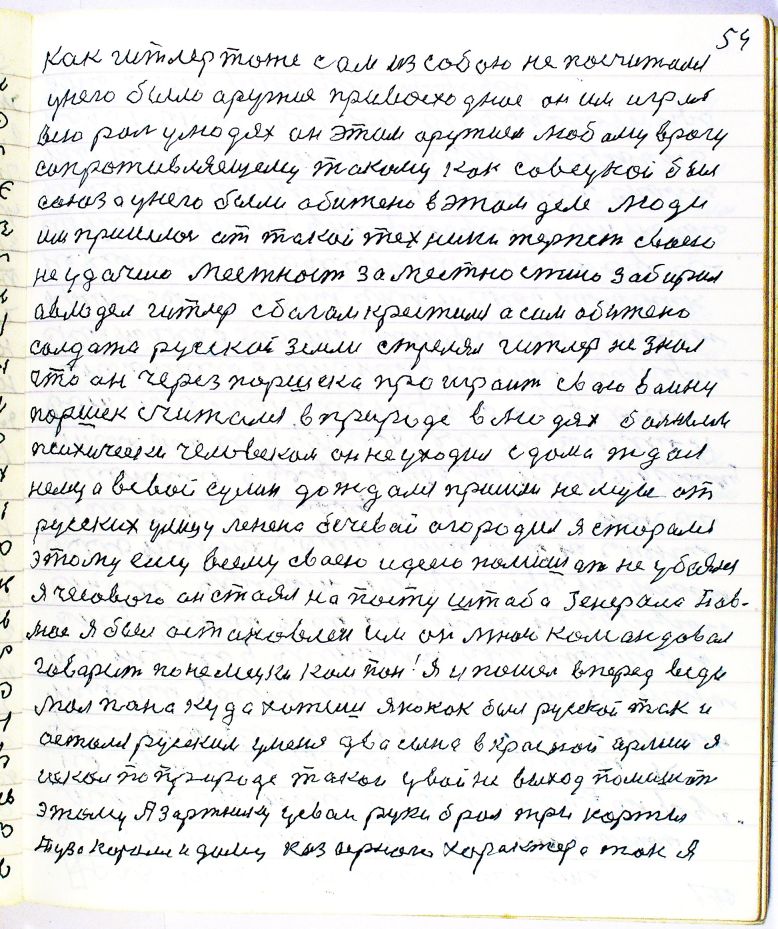  стр. 54 как Гитлер тоже сам из собою не посчиталсяу него было оружие привосходное он им игралвсю роль у людях он этим оружием любому врагусопротивляющему такому как совецкой былсоюз а у него были обижено в этом деле людиим пришлось от такой техники терпеть сваеюнеудачию местность за местностию забиралавладел Гитлер с богом крестился а сам обиженосолдата русской земли стрелял Гитлер не зналчто он через Паршека проиграит свою войнуПаршек считался в природе в людях больнымпсихически человеком он не уходил с дома ждалнемца в свой Сулин дождался пришли немцы отрусских улицу Ленена бечевой агородил я старалсяэтому ему всему сваею идеею помишать не убоялсяя часового он стоял на посту штаба генерала Пав-люса я был остановлен им он мною командовалговорит по немецки ком пан я и пошел вперед ведимол пана куда хотишь я то как был русской так иостал[с]я русским у меня два сына в красной армии яискал по природе такои у войне выход помишатьэтому Азартнику у сваи руки брал три картытуз король и даму козырного характера так я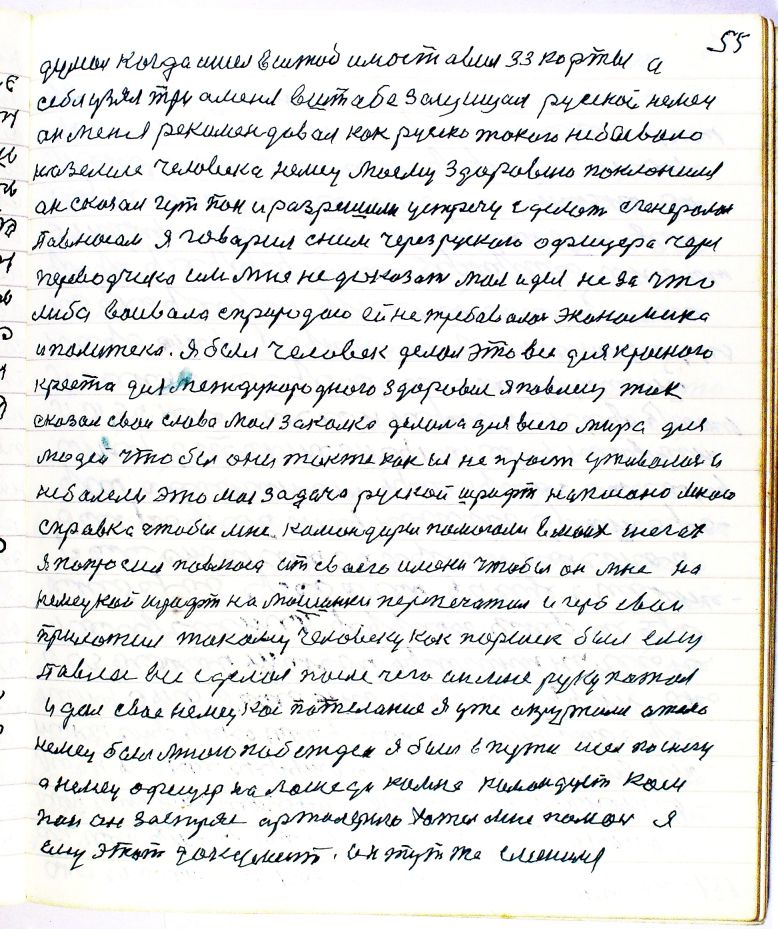  стр. 55 думал когда ишел в штаб им оставил 33 карты асебе узял три а меня в штабе защищал русской немецон меня рекамендовал как русско такого небывалона земле человека немец моему здоровию поклонилсяон сказал гут пан и разришили устречу сделать с генераломПавлюсом Я говорил с ним через русского офицера черезпереводчика им мне не доказать моя идея не за чтолибо воивала с природою ей не требовалась экономикаи политека я был человек делал это все для красногокреста для международного здоровия я Павлесу таксказал свои слова моя закалка делала для всего мира длялюдей чтобы они так же как и я не простуживались ине болели это моя задача руской шрифт написано мноюсправка чтобы мне командиры помогали в моих шагахя попросил Павлюса от сваего имени чтобы он мне нанемецкой шрифт на машинки перепечатал и герб свойприложил такому человеку как Паршек был емуПавлюс все сделал после чего он мне руку пожали дал свае немецкои пожелание я уже окружился атомо[й, ю]немец был мною побежден я был в пути шел по снегуа немец офицер на лошади ко мне командует компан он застрял артилерию хотел мне помочь яему этот документ он тут же сменился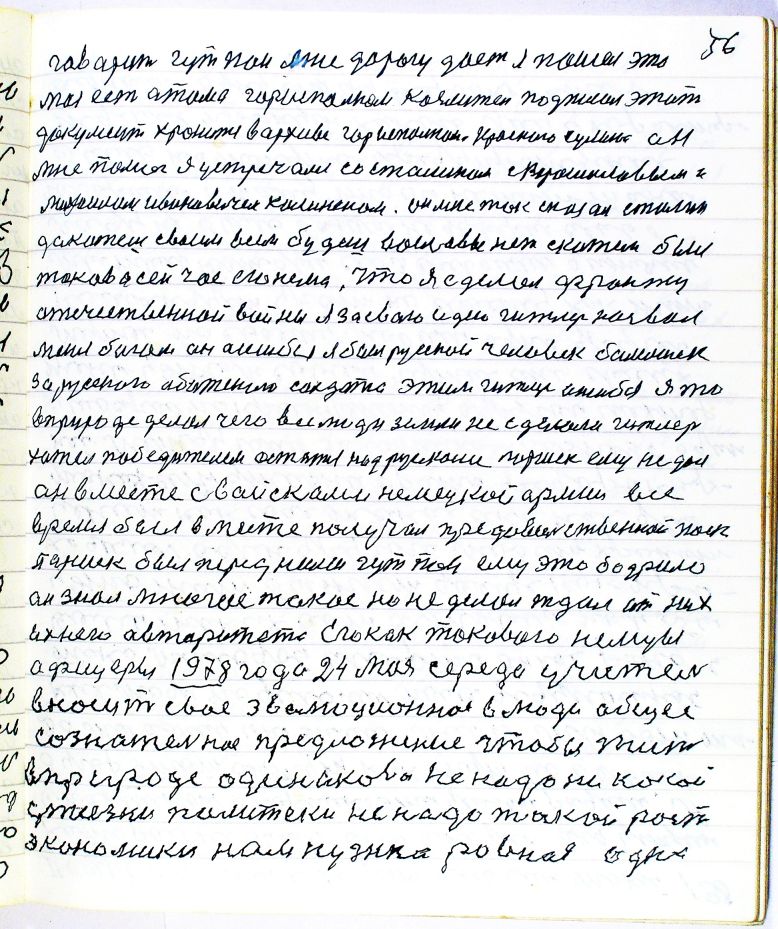  стр. 56 говорит гут пан мне дорогу дает я пошел этомоя есть атома горисполком комитет подписал этотдокумент хранится а архиве горисполкома Красного Сулина онмне помог я устречался со Сталином с Ворошиловым иМихаилом Ивановичем Калиненом он мне так сказал Сталиндокажешь сваим всем будешь во слави нет скажем былтаков а сейчас его нема что я сделал фронтуотечественной войны я за сваю идею Гитлер назвалменя богом он ошибся я был русской человек балельщекза русского абиженого солдата этим Гитлер ошибся я тов природе делал чего все люди земли не сделали Гитлерхотел победителем остатся над руссками Паршек ему не далон вместе с войсками немецкой армии всевремя был вместе получал продовольственной паекПаршек был перед ними гут пан ему это бодрилоон знал многое такое но не делал ждал от нихихнего автаритета Его как такового немцыофицеры 1978 года 24 мая середа учительвносит свое эвалюционное в люди общеесознательное предложение чтобы житьв природе одинаково не надо никакойу жизни политеки не надо такой ростэкономики нам нужна ровная одна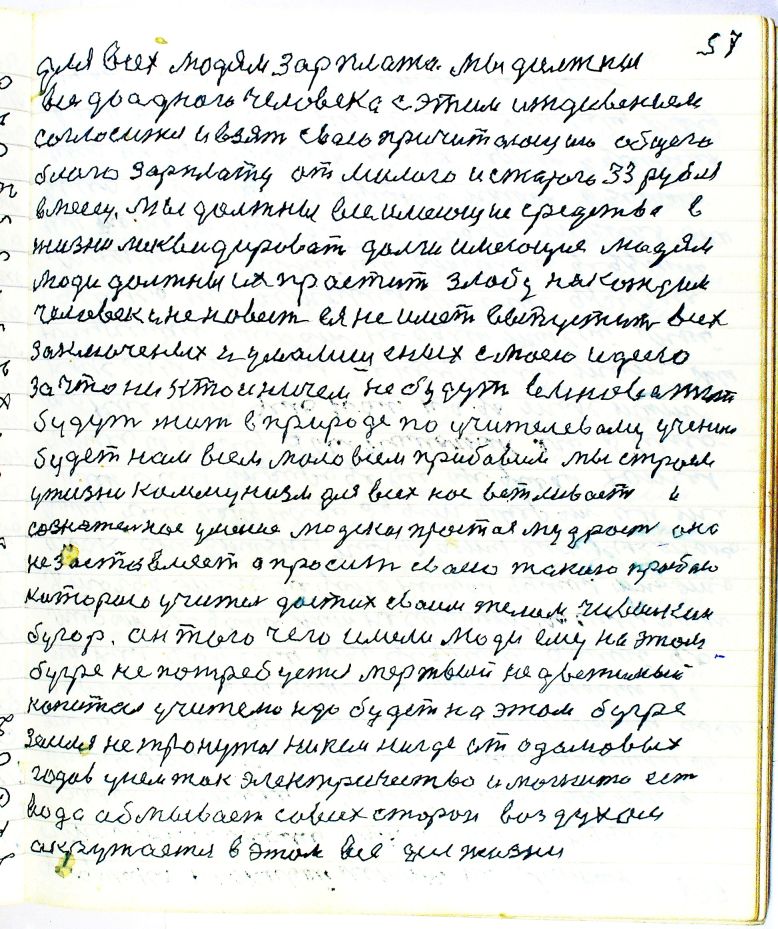  стр. 57 для всех людям зарплата мы должнывсе до одного человека с этим иждивениемсогласится и взять свою причитающию общегоблага зарплату от малого и старого 33 рубляв месяц мы должны все имеющие средства вжизни ликвидировать долги имеющие людямлюди должны их прастить злобу на каждомчеловек[е] и ненавесть ея не иметь выпустить всехзаключеных и умалишеных с моею идееюза что никто и ничем не будут виноватоибудут жить в природе по учителевому учениюбудет нам всем мало всем прибавим мы строему жизни коммунизм для всех нас вежливость исознательное умение людская простая мудрость онане застовляет а просит сваею такою просьбоюкотораю учитель достих сваим телом чивилкинбугор он того чего имели люди ему на этомбугре не потребуется мертвый недвежимыйкапитал учителю н[а]до будет на этом бугреземля не тронутая никем нигде от адамовыхгодов у нем ток электричество и магнито естьвода абмывает со всех сторон воздухомокружается в этом всё дел[о] жизни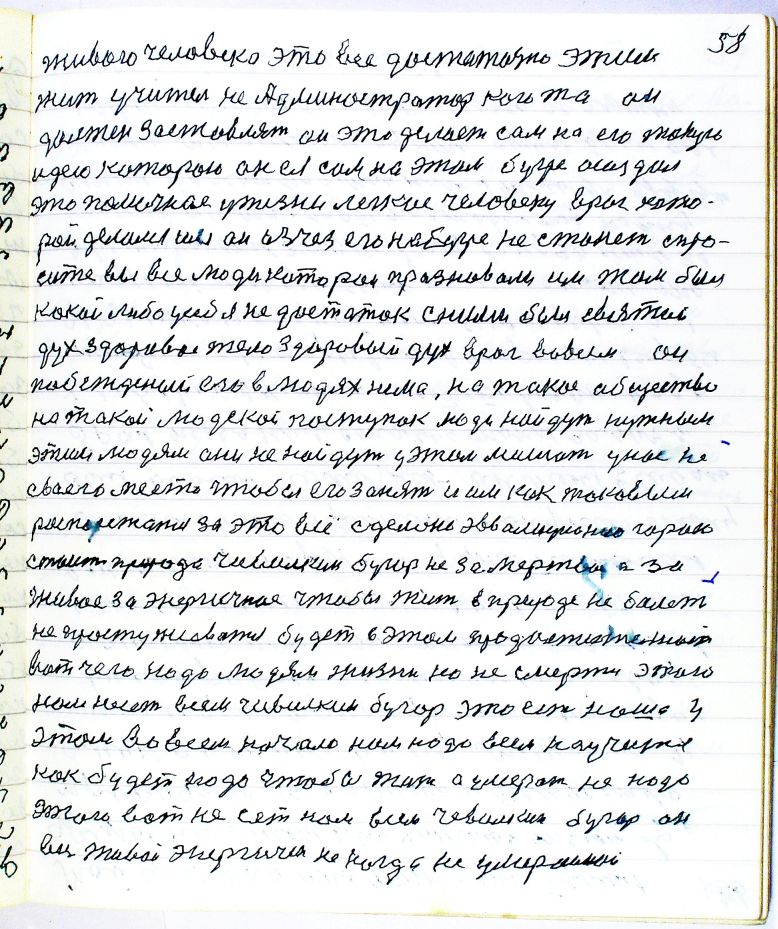  стр. 58 живого человека это все достаточно этимжить учитель не Админостратор кого та ондолжен заставлять он это делает сам на его такуюидею которою он ея сам на этом бугре осоздалэто помочная у жизни легкое человеку враг кото-рой делался им он изчез его на бугре не станет спро-сите вы все люди каторои празновали им там былкакой либо у себя недостаток с ними был святойдух здоровое тело здоровый дух враг во всем онпобежденый его в людях нема на такое обществона такой людской поступок люди найдут нужнымэтим людям они не найдут у этом мишать у нас не[т]сваего места чтобы его занять и им как таковымраспорежатся за это всё сделано эввалюционно гороюстоит природа чивилкин бугор не за мертвое а заживое за энергичное чтобы жить в природе не болетьне простуживатся будет в этом продолжительностьвот чего надо людям жизни но не смерти этогонам несет всем чивилкин бугор это есть наше уэтом во всем начало нам надо всем научитсякак будет надо чтобы жить а умерать не надоэтого вот несет нам всем чевилкин бугор онвесь живой энергичен не когда не умераемой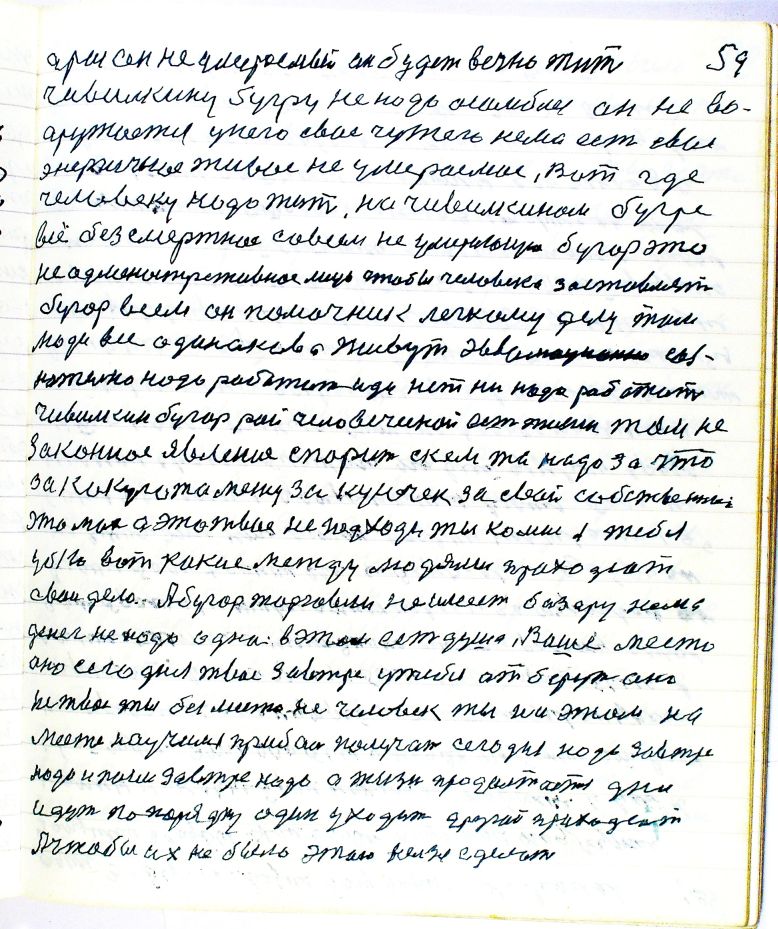  стр. 59 а раз он неумираемый он будет вечно житьчивилкину бугру не надо ошибки он не во-оружается у него свае чужего нема есть своеэнергичное живое не умераемое Вот гдечеловеку надо жить на чивилкином бугревсё безсмертное совсем не умерающие бугор этоне адменостративное лицо чтобы человека заставлятьбугор всем он помочник легкому делу тамлюди все одинаково живут эввалюционно соз-нательно надо работать иди нет ни надо работатьчивилкин бугор рай человеческой есть жизни там не-законное явление спорить с кем то надо за чтоза какую то межу за кусочек за свой собственныйэто мое а это твое не подходи ты ко мне я тебяубью вот какие между людями проходютсваи дела А бугор торговли не имеет базару немаденег не надо одна в этом есть душа Ваше местооно сегодня твое завтра у тебя отберут ононе твое ты без места не человек ты на этом наместе научился прибаль получать сегодня надо завтранадо и после завтре надо а жизнь продолжается дниидут по порядку один уходит другой приходитА чтобы их не было этого нельзя сделать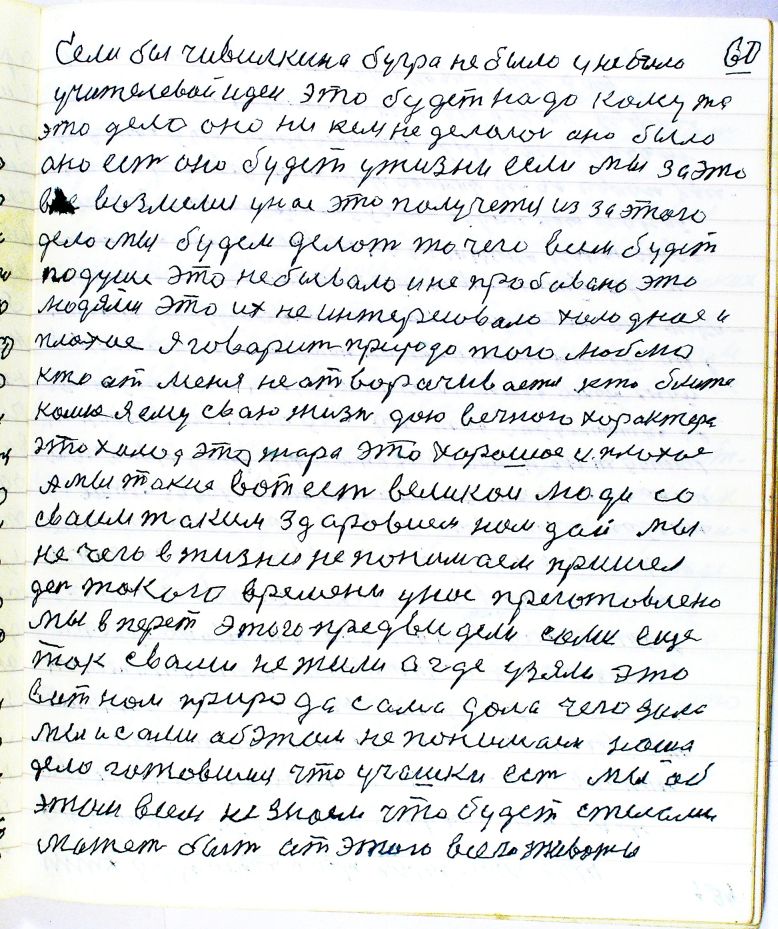  стр. 60 Если бы чивилкина бугра не было и не былоучителевой идеи это будет надо кому тоэто дело оно ни кем не делалось оно былооно есть оно будет у жизни если мы за этовсе возмемся у нас это получется из за этогодела мы будем делать то чего всем будетпо душе это не бывало и не пробовано этолюдями это их не интересовало холодное иплохое я говорит природа того люблюкто от меня не атворачивается кто ближеко мне я ему свою жизнь даю вечного характераэто холод это жара это хорошое и плохоеА мы такие вот есть великои люди сосваим таким здаровием нам дай мыне чего в жизни не понимаем пришелдень такого времени у нас преготовленомы вперет этого предвидели сами ещетак с вами не жили а где узяли этовот нам природа сама дала чего даламы и сами об этом не понимаем нашадело готовимся что у чашки есть мы обэтом всем не знаем что будет с теламиможет быть от этого всего животы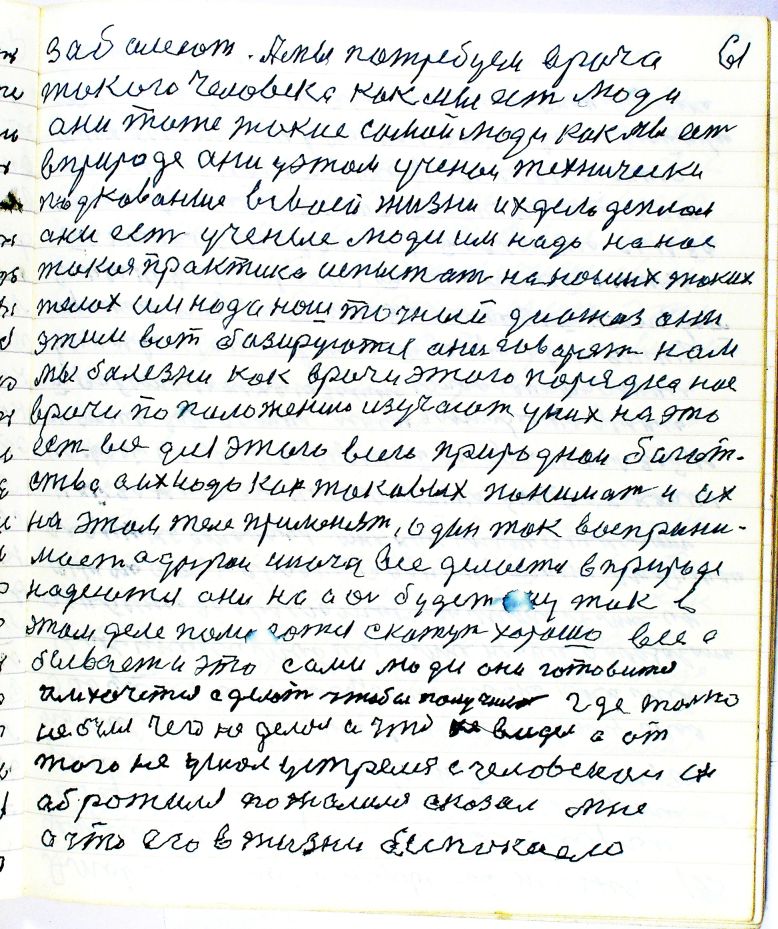  стр. 61 заболеют А мы потребуем врачатакого человека как мы есть людиони тоже такие самаи люди как мы естьв природе они у этом ученои техническиподкованые в своей жизни их дело депломони есть ученые люди им надо на настакая практика испытать на наших такихтелах им надо наш точный диагназ ониэтим вот базируются они говорят наммы болезни как врачи этого порядка насврачи по положению изучают у них на этоесть все для этого всего природнои богат-ства а их надо как токавых понимать и ихна этом теле применять один так восприни-мает а другой иначе все делается в природенадеются они на авось будет ему так вэтом деле помогатся скажут хорошо все абывает и это сами люди они готовятсяим хочется сделать чтобы получилось где тольконе был чего не делал и что не видел а оттого не ушол устрелся с человеком онабротился пожалился сказал мнеа что его в жизни беспокоело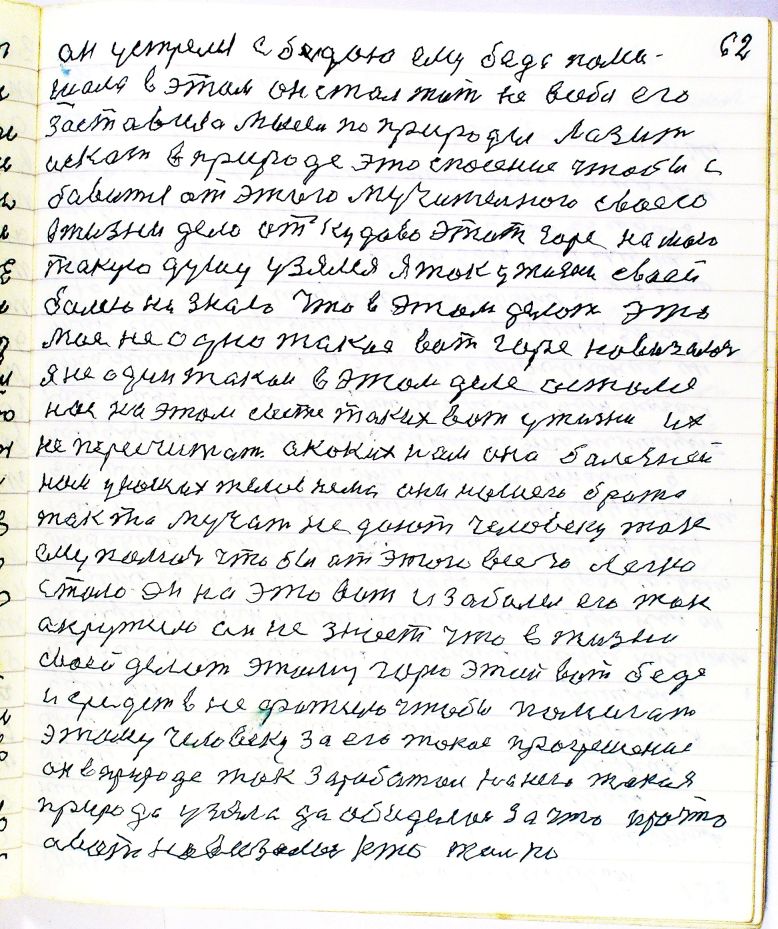  стр. 62 он устрелся с бедою ему беда поми-шала в этом он стал жить не в себя егозаставила мысель по природы лазитьискать в природе это спасение чтобы с-бавится от этого мучительного сваегов жизни дела откудаво этот горе на моютакую душу узялся я так у жизни сваейболею не знаю что в этом делать этомое не одно такое вот горе навизалосья не один такой в этом деле осталсянас на этом свете таких вот у жизни ихне пересчитать а каких нам она болезнейнам у наших телов нема они нашего брататак то мучат не дают человеку такему помочь чтобы от этого всего легкостало он на это вот и забалел его такакружило он не знает что в жизнисвоей делать этому горю этой вот бедеи средств не фатило чтобы помагатьэтому человеку за его такое прогрешениеон в природе так заработал на него такаяприрода узяла да абиделась за что про чтоа вот навизалась кто только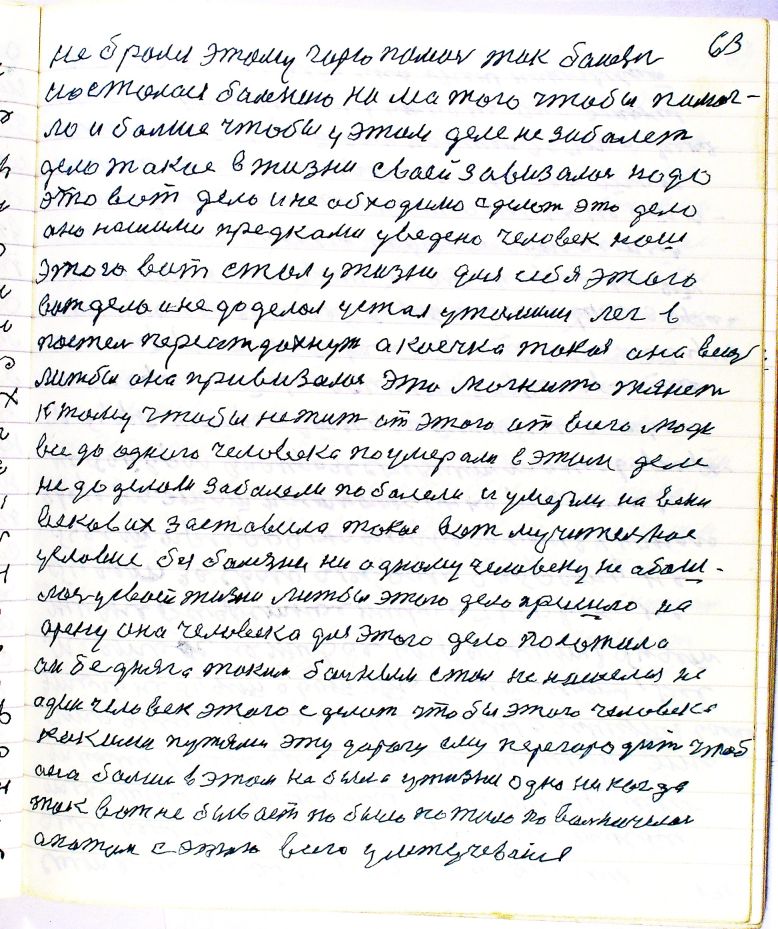  стр. 63 не брался этому горю помочь так болезньи осталася болезнию нима того чтобы помог-ло и больше чтобы у этом деле не заболетьдело такое в жизни сваей завизалось надоэто вот дело и не обходимо сделать это делооно нашими предками уведено человек нашэтого вот стал у жизни для себя этоговот дела и не доделал устал утомился лег впостель переотдохнуть а коечка такая она вещьлижбы она привизалась это магнито тянетк тому чтобы не жить от этого от всего людивсе до одного человека по умерали в этом делене доделали забалели побалели и умерли на векивеков их заставила такое вот мучительноеусловие без болезни ни адному человеку не абош-лось у своей жизни лижбы этого дело пришло наарену она человека для этого дела положилаон бедняга таким больным стал не нашелся неодин человек этого сделать чтобы этого человекакакими путями эту дорогу ему перегородить чтобона больше в этом не была у жизни одно никогдатак вот не бывает по было по жило по вольничелосьа потом с этого всего улетучевайся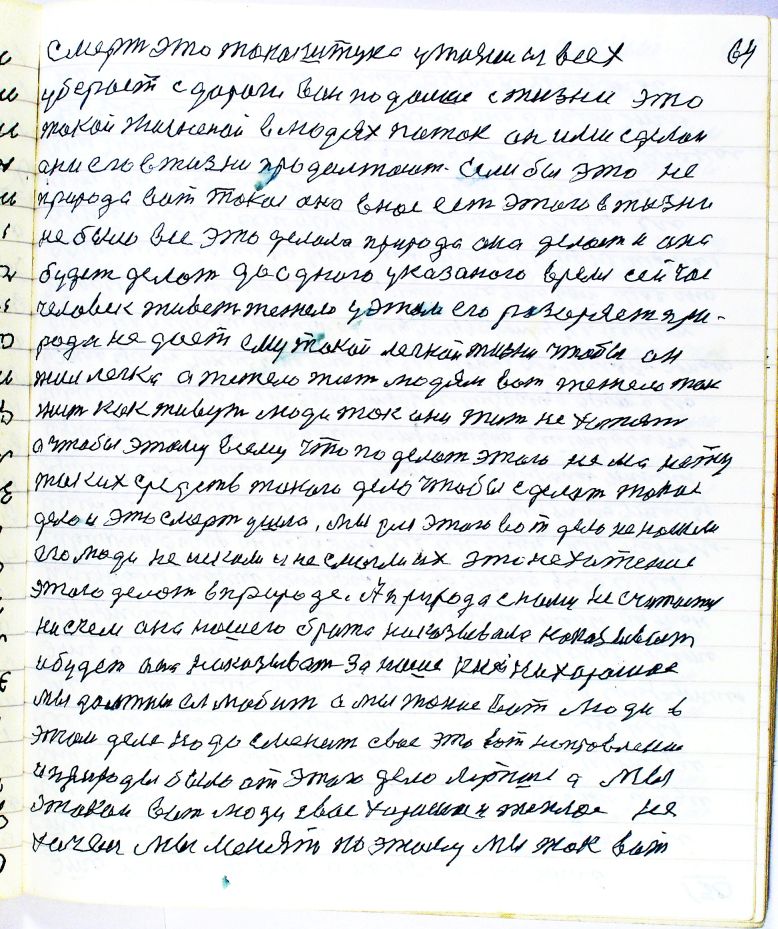  стр. 64 Смерть это такая штука у жизни из всехуберает с дороги вон подальше с жизни этотакой жизненай в людях поток он ими сделанони его в жизни продолжают Если бы это неприрода вот такая она в нас есть этого в жизнине было все это делала природа она делает и онабудет делать до одного указаного время сейчасчеловек живет тежело у этом его разоряет при-рода не дает ему такой легкой жизни чтобы онжил легко а тежело жить людям вот тежело такжить как живут люди так они жить не хотята чтобы этому всему что поделать этого нема нетутаких средств такого дела чтобы сделать такоедело и эта смерть ушла мы для этого вот дело не нашлиего люди не искали и не смогли их это нехатениеэтого делать в природе А природа с нами не считаетсяни с чем она нашего брата наказывала наказываети будет она наказывать за наше к ней нихорошеемы должны ея любить а мы такие вот люди вэтом деле надо сменить свое это вот направлениеи природы было от этого дела лутше а мыэтакои вот люди свое хорошее и теплое нехочем мы менять поэтому мы так вот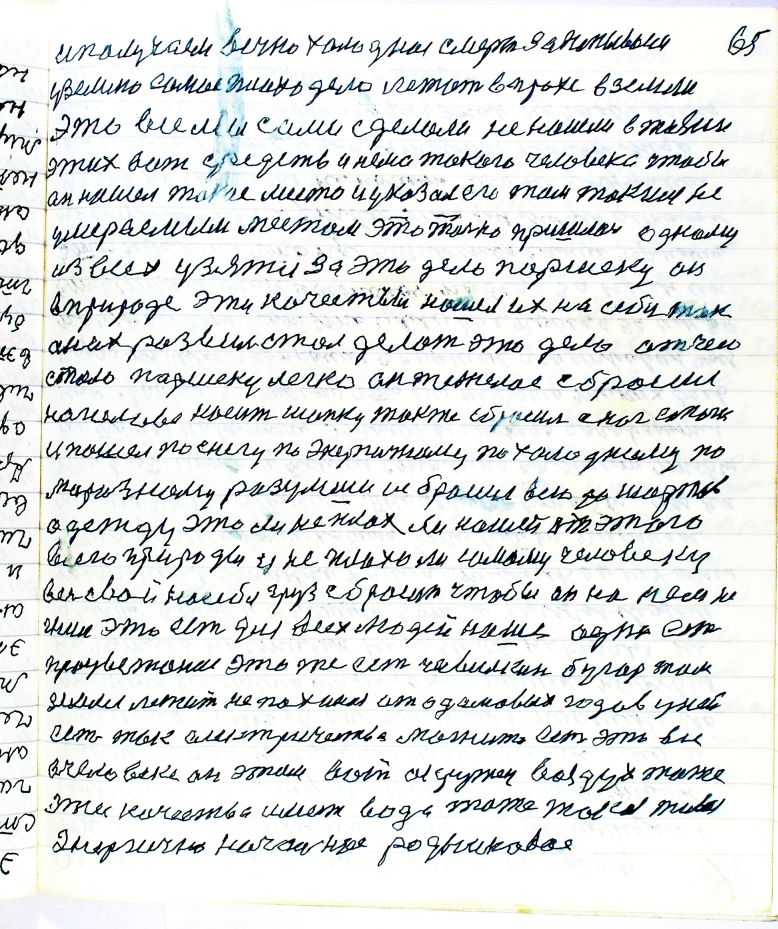  стр. 65 и палучаем вечно холодная смерть закапываему землю самое плохо дело лежать в прахе в землеэто все мы сами сделали не нашли в жизниэтих вот средств и нема такого человека чтобыон нашел такое место и указал его там таким неумераемым местом это только пришлось одномуиз всех узятся за это дело Паршеку онв природе эти качествы нашел их на себе такон их развил стал делать это дело от чегостало Паршеку легко он тежелое сбросилна голове носить шапку также сбросил с ног сапогии пошел по снегу по энергичному по холодному поморозному разумши и сбросил всю до шортоводежду это ли не плох[о] ли нашей от этоговсего природы и не плохо ли самому человекувесь свой на себя груз сбросить чтобы он на нем негнил это есть для всех людей наше одно естьпроцветание это же есть чивилкин бугор тамземля лежит непаханая от адамовых годов у нейесть ток электричество магнито есть это всев человеке он этим вот окружен воздух тожеэти качества имеет вода тоже такая живаяэнергично начальное родниковое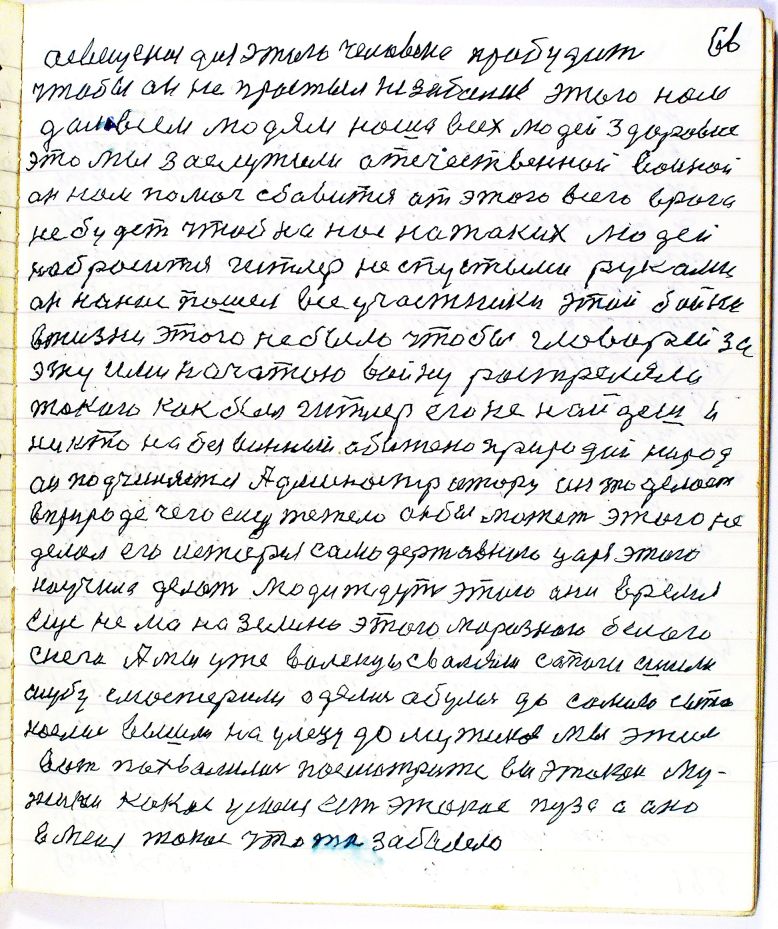  стр. 66 освещеная для этого человека пробудитьчтобы он не простыл не забалел этого намдало всем людям наша всех людей здоровиеэто мы заслужили отечественной войнойон нам помог сбавится от этого всего врагане будет чтоб на нас на таких людейнабросится Гитлер не с пустыми рукамион на нас пошел все участники этой бойнив жизни этого не было чтобы главарей заэту ими начатою войну растрелялитакого как был Гитлер его не найдёшь ини кто на без винный обижено природой народон подчиняется Админостратору он то делаетв природе чего ему тежело он бы может этого неделал его исторея самодержавного царя этогонаучила делать люди ждут этого они времяеще нема на землю этого морозного белогоснега А мы уже валенцы сваляли сапоги сшилишубу смастерили оделись обулись до самого сытанаелись вышли на улецу до мужиков мы этимвот похвалились посмотрите вы этакои му-жики какое у меня есть этакое пузо а онов меня такое что та заболело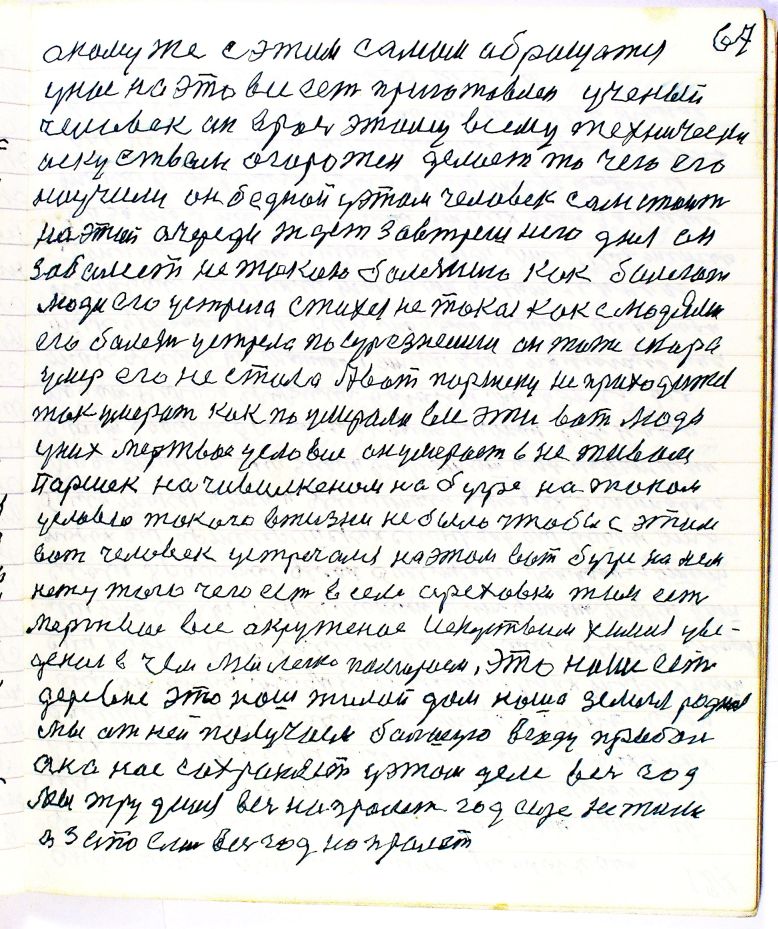  стр. 67 а кому же с этим самим абращатсяу нас на это все есть приготовлен ученыйчеловек он врач этому всему техническиискуством огорожен делает то чего егонаучили он бедной у этом человек сам стоитна этой очереди ждет завтрешнего дня онзаболеет не такою болезнею как болеютлюди его устрела стихея не такая как с людямиего болезнь устрела посурьезнейши он тоже скороумер его не стало А вот Паршеку не приходитсятак умерать как по умерали все эти вот людиу них мертвое условие он умерает в не живомПаршек на чивилкеном на бугре на такомуслов[е]ю такого в жизни не было чтобы с этимвот человек устречался на этом вот бугре на немнету того чего есть в селе Ореховки там естьмертвое все окруженое искуством химия уве-деная в чем мы легко помираем Это наше естьдеревня это наш жилой дом наша земля роднаямы ат ней получаем большую в[ы]году прибольона нас сохраняет у этом деле весь годмы трудимся весь напролет год еще не жилиа запослись [на] весь год напролет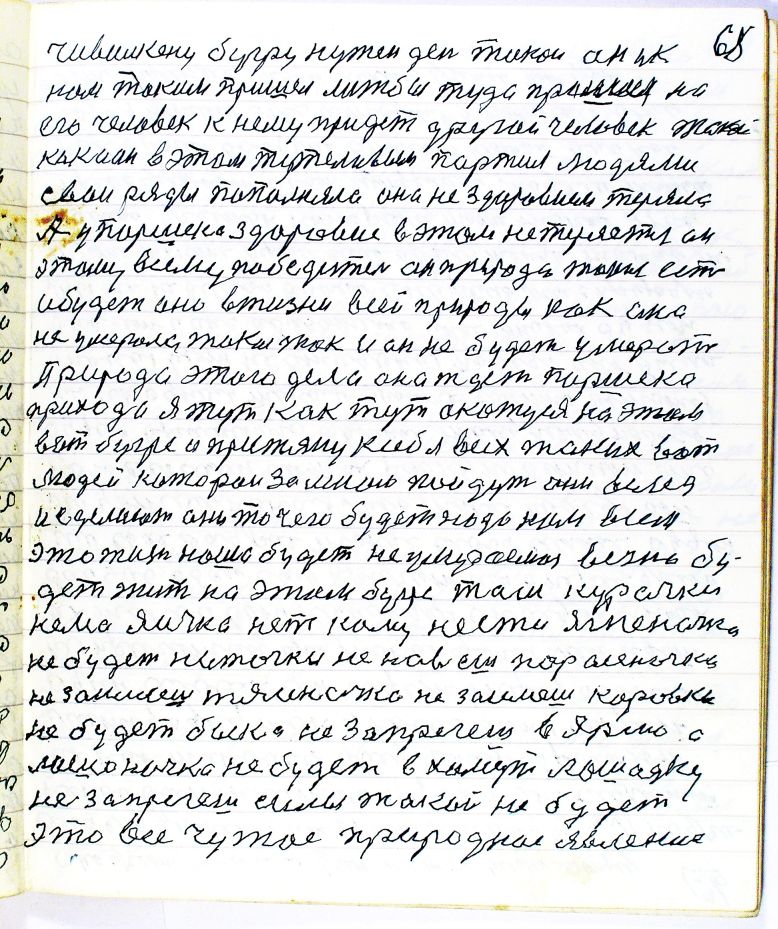  стр. 68 чивилкену бугру нужен день такой он и кнам таким пришел лижбы туда пришел наего человек к нему придет другой человек такойкак и он в этом терпеливым партия людямисвои ряды попалняла она не здоровием терялаА у Паршека здоровие в этом не теряется онэтому всему победитель он природа такая естьи будет она в жизни всей природы как онане умерала такая так и он не будет умератьПрирода этого дела она ждет Паршекаприхода я тут как тут окажуся на этомвот бугре и притяну к себе всех таких вотлюдей катораи за мною пойдут они вследи сделают они то чего будет надо нам всемэто жизнь наша будет не умераемая вечно бу-дет жить на этом бугре там курочкинема яичка нет кому нести ягненочкане будет ниточки не навьешь поросеночкане заимеешь тяленочка не заимеешь коровкине будет быка не запрегешь в ярмо алошоначка не будет в хомут лошадкуне запрегешь силы такой не будетэто все чужое природное явление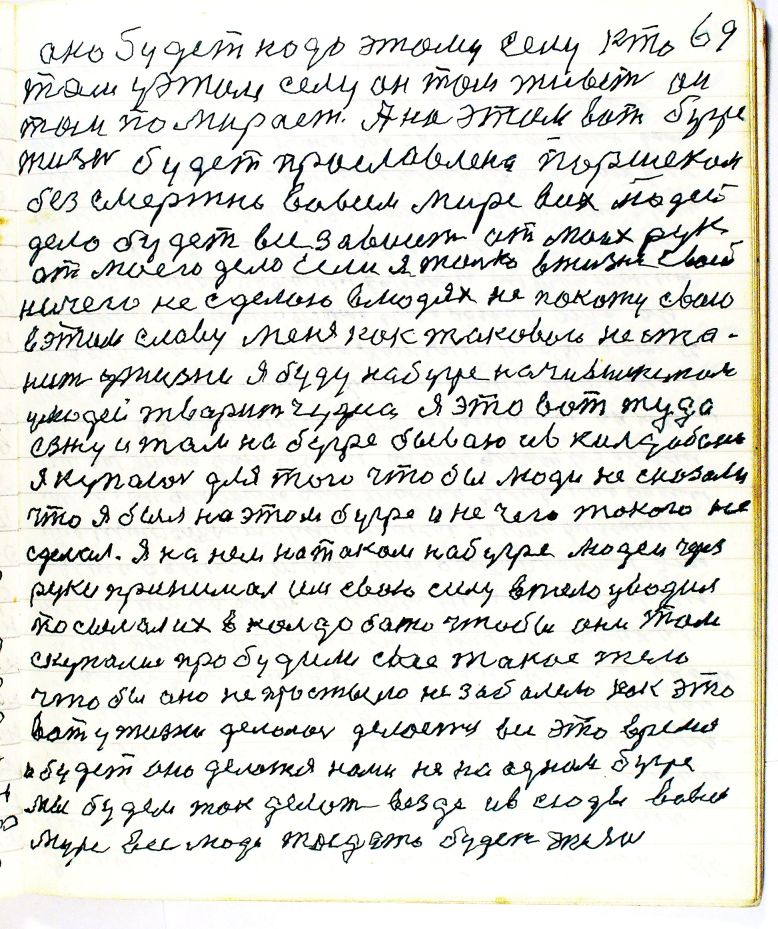  стр. 69 оно будет надо этому селу ктотам у этом селу он там живет онтам помирает А на этом вот бугрежизнь будет праславлена Паршекомбез смертно во всем мире всех людейдело будет все зависеть от моих рукот моего дела Если я только в жизни своейничего не сделаю в людях не покажу своюв этом славу меня как такового не ста-нит у жизни я буду на бугре на чивилкиному людей творить чудеса Я это вот тудаезжу и там на бугре бываю и в колдабанея купаюсь для того чтобы люди не сказаличто я был на этом бугре и не чего такого несделал Я на нём на таком на бугре людей черезруки принимал им свою силу в тело уводилпосылал их в колдобаню чтобы они тамскупались пробудили свае такое телочтобы оно не простыло не забалело как этовот у жизни делалось делается все это времяи будет оно делатся нами не на одном бугремы будем так делать везде и всюды во всеммире все люди тогда то будет жизнь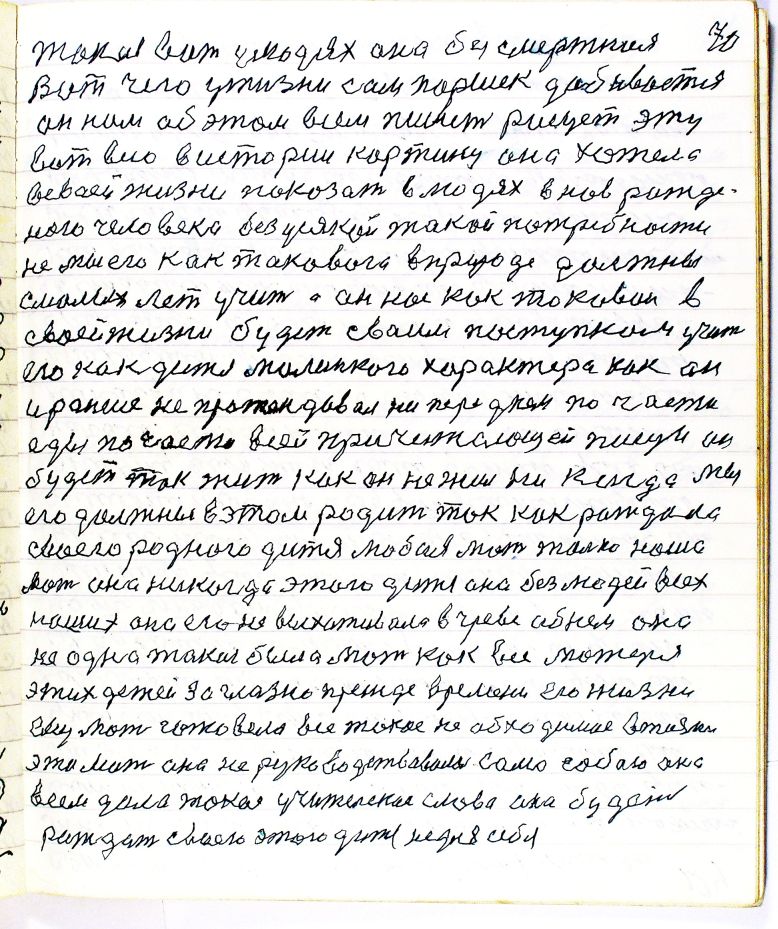  стр. 70 такая вот у людях она безсмертнаяВот чего у жизни сам Паршек добиваетсяон нам об этом всем пишет рисует этувот всю в истории картину она хотелав сваей жизни показать в людях вновь рожде-ного человека без усякой такой потребностине мы его как такового в природе должныс малых лет учить а он нас как таковой всвоей жизни будет сваим поступком учитьего как дитя малинького характера как они раньше не протендовал ни перед кем по частиеды по части всей причитающей пищи онбудет так жить как он не жил ни когда мыего должны в этом родить так как рождаласвоего родного дитя любая мать только нашамать она никогда этого дитя она без людей всехнаших она его не выхаживала в чреве об нем онане одна такая была мать как все матеряэтих детей заглазно прежде времени его жизниему мать готовела все такое необходимое в жизниэта мать она не руководствовалась само собою онавсем дала такое учительское слово она будетрождать своего этого дитя не для себя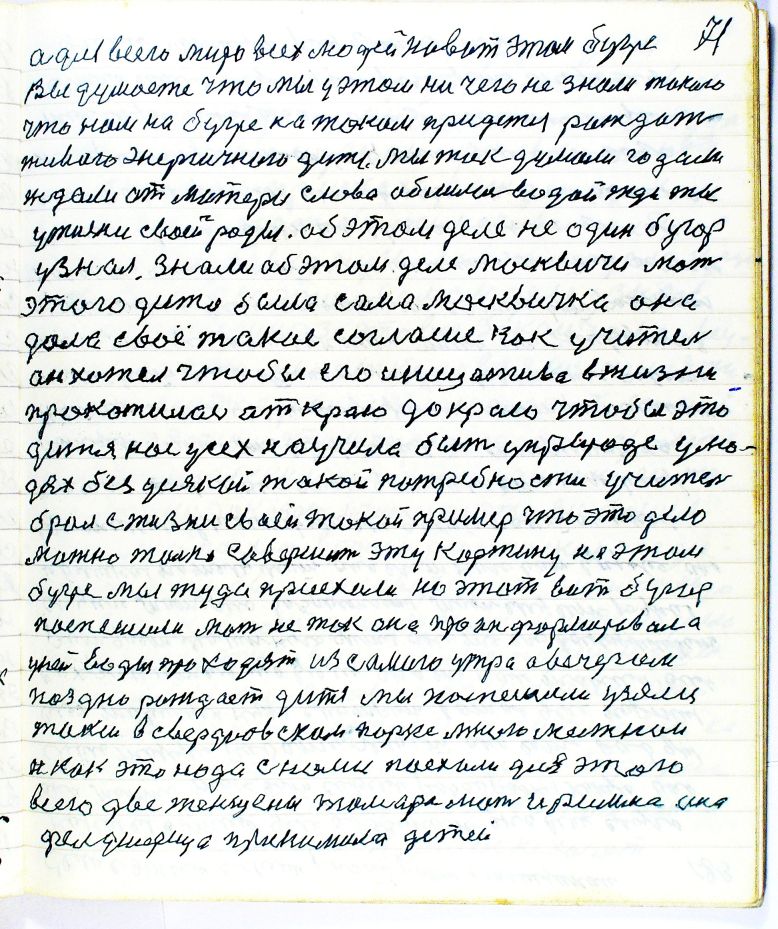  стр. 71 а для всего мира всех людей на вот этом бугреВы думаете что мы у этом ни чего не знали такогочто нам на бугре на таком придется рождатьживого энергичного дитя Мы так думали гадалиждали от матери слова облилась водой жди тыу жизни своей роды об этом деле не один бугорузнал знали об этом деле москвичи матьэтого дитя была сама москвичка онадала своё такое согласие как учительон хотел чтобы его инициатива в жизнипрокатилась от краю до краю чтобы этодитя нас усех научило быть у природе у лю-дях без усякой такой потребности учительбрал с жизни сваей такой пример что это деломожно только совершить эту картину на этомбугре мы туда приехали на этот вот бугорпоспешили мать не так она проинформировалау ней воды проходят из самого утра а вечеромпоздно рождает дитя мы поспешили узялитакси в свердловском парке многоместноии как это надо с нами поехали для этоговсего две женщены Тамара мать и Римма онафельдшерица принимала детей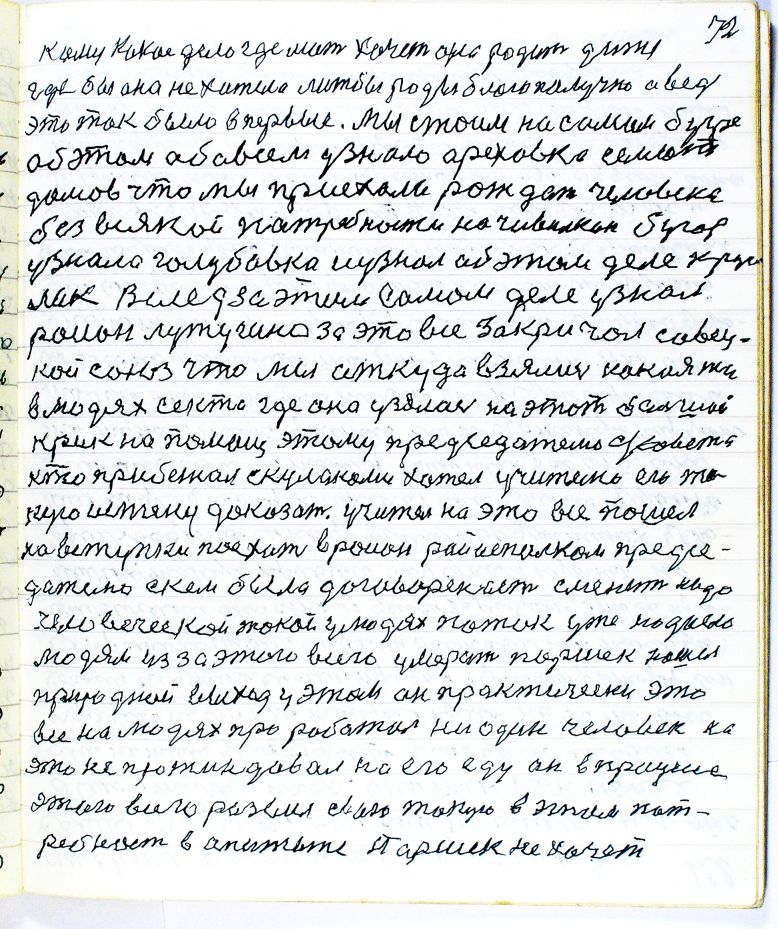  стр. 72 кому какое дело где мать хочет она родить дитягде бы она не хотела лижбы роды благополучно а ведьэто так было впервые Мы стоим на самом бугреоб этом обо всем узнало Ореховка семьсотдомов что мы приехали рождать человекабез всякой патребности на чивилкин бугорузнала Голубовка и узнал об этом деле Круглик Вслед за этим самом деле узналрайон Лутугино за это все закричал совец-кий союз что мы откуда взялись какая тов людях секта где она узялась на этот большойкрик на помощь этому председателю с/советакто прибежал с кулаками хотел учителю его та-кую истену доказать учитель на это все пошелна вступки поехать в район в райисполком предсе-дателю с кем была договореность сменить надочеловеческой такой у людях поток уже надоелолюдям из за этого всего умерать Паршек нашелприродной выход у этом он практически этовсе на людях проработал ни один человек наэто не протиндовал на его еду он в процессеэтого всего развил свою такую в этом пот-ребность в апитите Паршек не хочет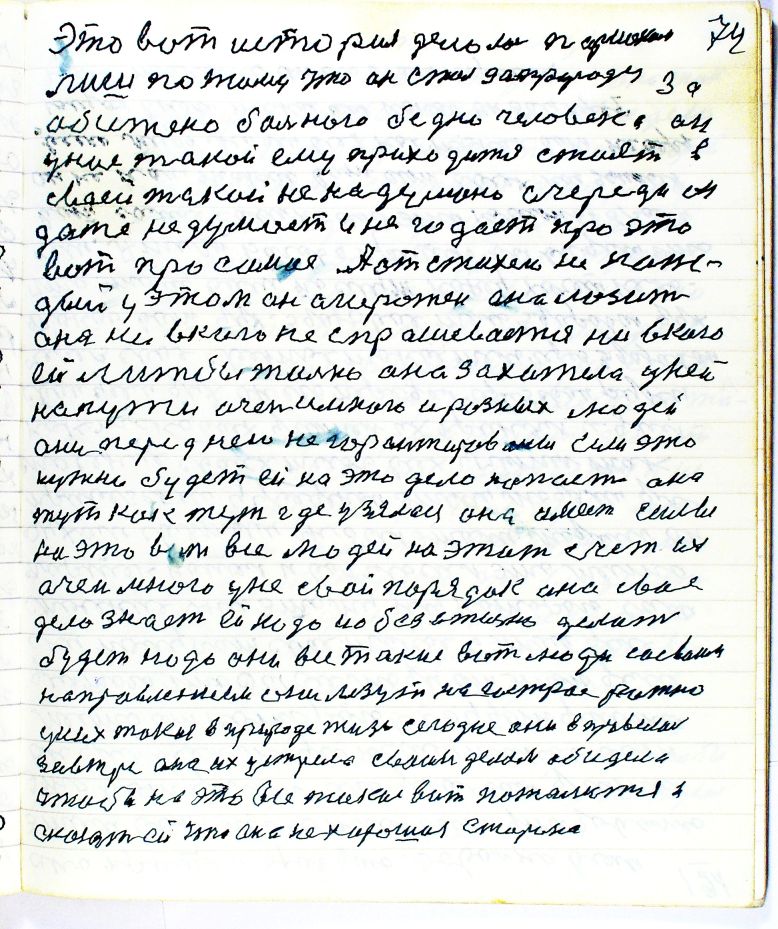  стр. 74 эта вот история делолась Паршекомлишь потому что он стал за природу заобижено больного бедно человека ону нас такой ему приходится стоять всваей такой не надумано очереди ондаже не думает и не гадает про этовот про самое А от стихеи не каж-дый у этом он агорожен она лазитона ни в кого не спрашевается ни в когоей лижбы только она захотела у нейна пути очень и много и разных людейони перед нею не гарантированы Если этонужно будет ей на это дело напасть онатут как тут где узялася она имеет силына это вот все людей на этот счет ихочень много у не[й] свой порядок она сваедело знает ей надо и обезательно делатьбудет надо они все такие вот люди со сваимнаправлением они лезут на гострое рожноу них такая в природе жизнь сегодня она вправеласьзавтра она их устрела сваим делом абиделачтобы на это все такое вот пожалится исказать ей что она нехорошая сторона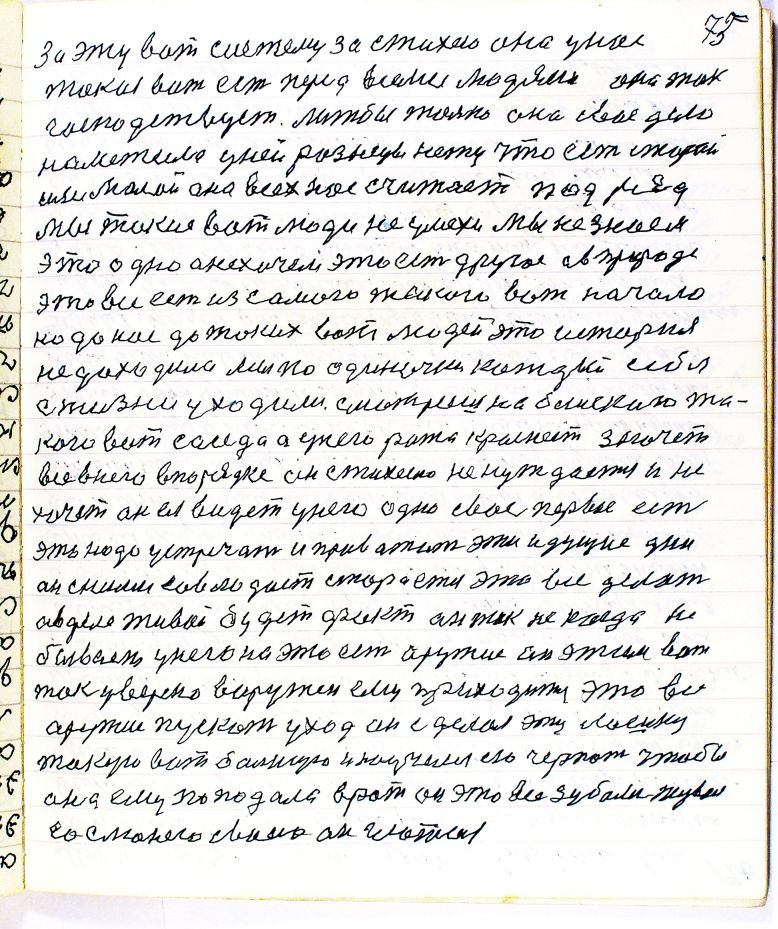  стр. 75 за эту вот систему за стихею она у настакая вот есть перед всеми людями она такгосподствует лижбы только она свое делонаметила у ней разницы нету что есть старойили малой она всех нас считает подрядмы такие вот люди не умехи мы не знаемэто одно а не хочем это есть другое а в природеэто все есть из самого такого вот началано до нас до таких вот людей эта историяне даходила мы поодиночке каждый себяс жизни уходили смотришь на блискаго та-кого вот соседа а у него рожа краснеет значетвсе в него в порядке он стихеию не нуждается и нехочет он ея видеть у него одно свое первое естьэто надо устречать и проважать эти идущие днион с ними савлодает старается это все делатьа в деле живой будет факт он так не когда небывает у него на это есть оружие он этим воттак уверено воружен ему приходится это всеоружие пускать у ход он сделал эту лошкутакую вот большую и научился ею черпать чтобыона ему попадала в рот он это все зубами жувалсо слюнею сваею он глотал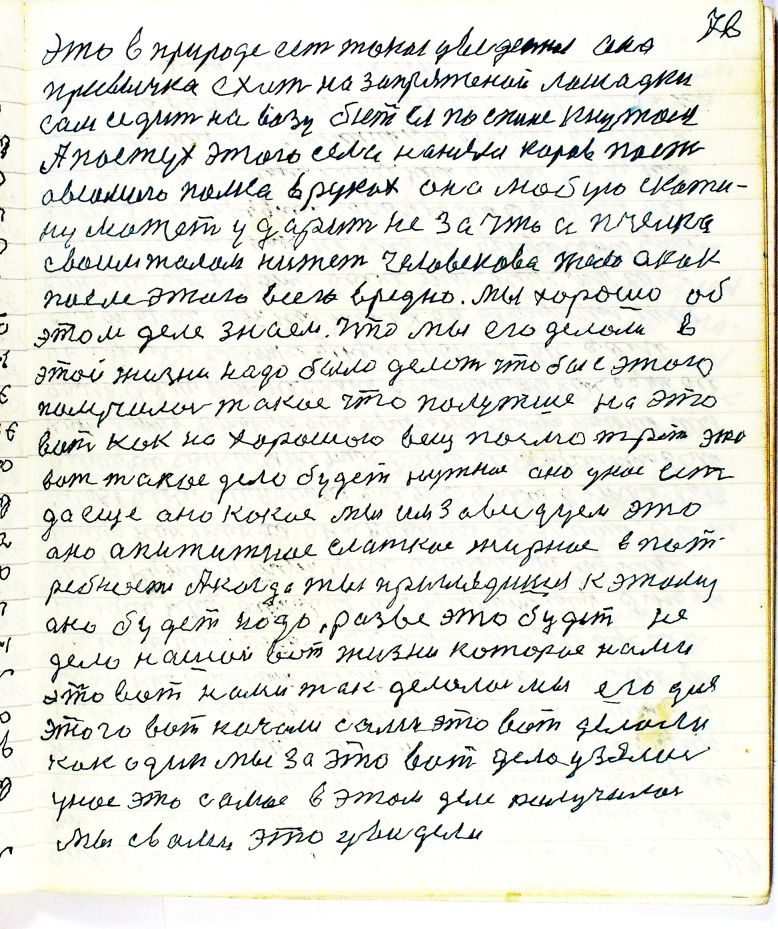  стр. 76 Это в природе есть такая уведенная онапривычка ехать на запряженой лошадкисам седит на возу бьет ея по спине кнутомА пастух этого села нанялся коров пастьа в самого палка в руках она любую скоти-ну может ударить не за что а пчелкасвоим жалом нижет человекова тело а какпосле этого всего вредно мы хорошо обэтом деле знаем что мы его делали вэтой жизни надо было делать чтобы с этогополучилось такое что полутше на этовот как на хорошою вещь посмотреть этовот такое дело будет нужное оно у нас естьда еще оно какое мы им завидуем этооно апититное слаткое жирное в пот-ребности А когда ты приглядишся к этомуоно будет надо разве это будет недело нашой вот жизни которое намиэто вот нами так делалось мы его дляэтого вот начали сами это вот делаликак один мы за это вот дело узялисьу нас это самое в этом деле получилосьмы с вами это увидели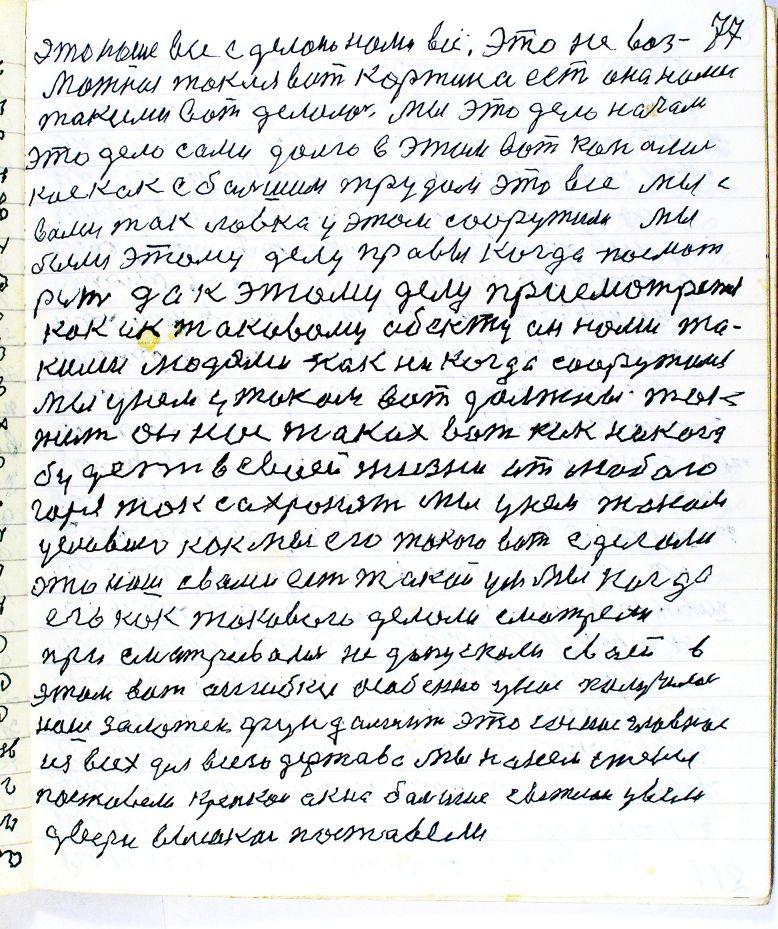  стр. 77 это наше все сделано нами всё Это не воз-можная такая вот картина есть она намитакими вот делалась мы это дело началиэто дело сами долго в этом вот копалиськое как с большим трудом это все мы свами так ловко у этом сооружили мыбыли этому делу правы когда посмот-рит да к этому делу присмотретсякак и к таковому аб[ъ]екту он нами мы та-кими людями как никогда сооружилсямы у нем у таком вот должны такжить он нас таких вот как ни когобудет в сваей жизни от любогогоря так сахронять мы у нем такомусловию как мы его такого вот сделалиэто наш с вами есть такой ум мы когдаего как такового делали сматрелипри сматривалися не допускали сваей вэтом вот ошибки особенно у нас получилосьнаш заложен фундамент это самое главноеиз всех дел всего держава мы на ней стеныпоставели крепкои окна большие светлои увелидвери высокаи поставели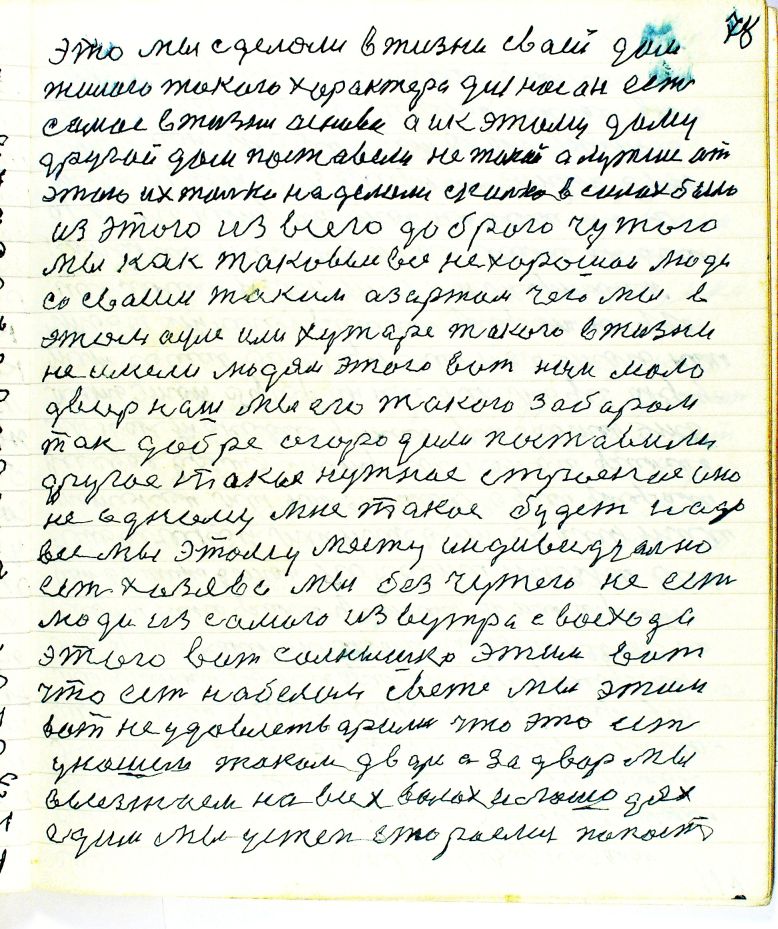  стр. 78 это мы сделали в жизни сваей домжилого такого характера для нас он естьсамое в жизни основа А и к этому домудругой дом поставели не такой а лутше отэтого их только на делали сколько в силах былоиз этого из всего доброго чужогомы как таковые все не хорошаи людисо сваим таким азартом чего мы вэтом ауле или хутаре такого в жизнине имели людям этого вот нам малодвор наш мы его такого заборомтак добре огородили поставилидругое такое нужное строение ононе одному мне такое будет надовсе мы этому месту индивидуальноесть хозяева мы без чужего не естьлюди из самого из вутра с восходаэтого вот солнышка этим вотчто есть на белом свете мы этимвот не удовлетварились что это естьу нашем таком дворе а за двор мывыезжаем на всех волах и лошодяхедем мы у степь стараемся попасть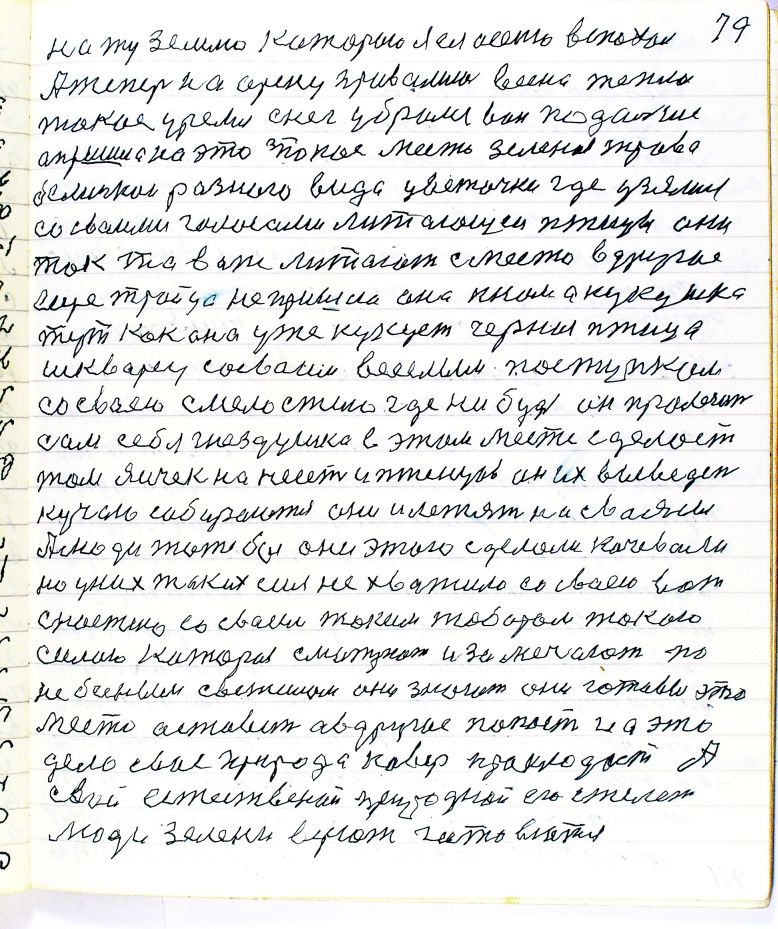  стр. 79 на ту землю которою я ея осенью вспахалА теперь на арену привалила весна теплоетакое уремя снег убрался вон подальшеа пришла на это такое место зеленая травабелинькои разного вида цветочки где узялисьсо сваими голосами литающеи птицы онитак та вот литают с места в другоееще тройца не пришла она к нам а кукушкатут как она уже кукует черная птицашкварец со сваим веселым поступкомсо сваею смелостию где нибудь он пролезитсам себя гнездушко в этом месте сделаеттам яичек на несет и птенцов он их выведеткучаю собираются они и летят на своясиА люди тоже бы они этого сделали качевалино у них таких сил не хватило со сваею вотснастию со сваим токим табором такоюсилою которая смотрют и замечают понебесным светилам они знают они готовы этоместо аставить а в другое попасть на этодело свае природа кавер проклодает Асвой естественой природной его стелетлюди зелени верют готовются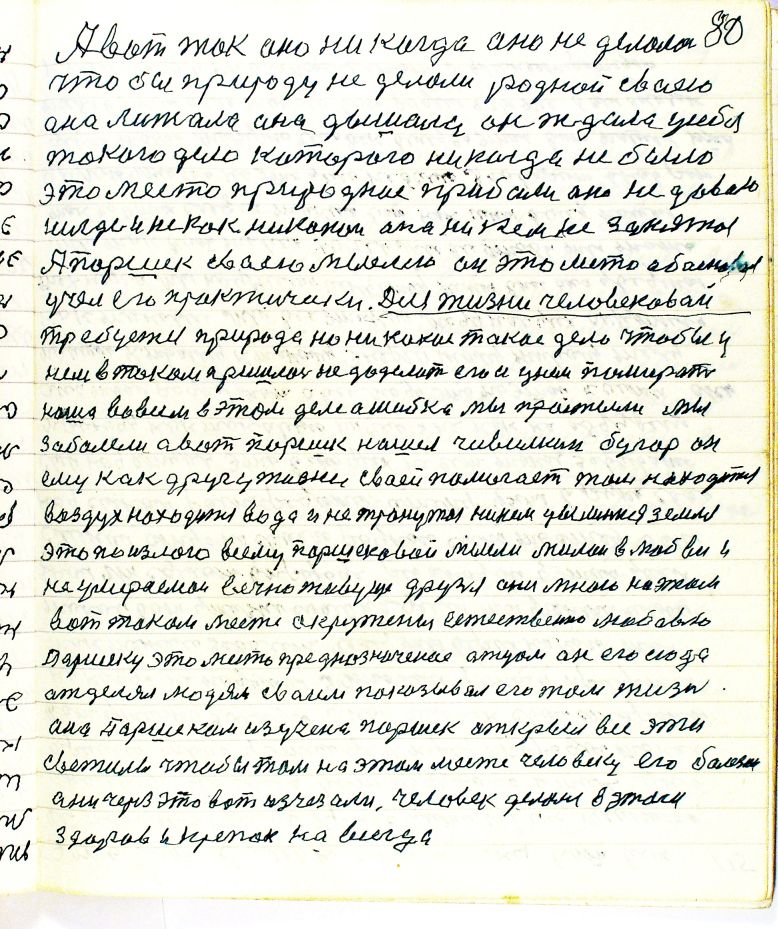  стр. 80 А вот так оно ни когда оно не делалосьчтобы природу не делали родной сваеюона лижала она дышала он[а] ждала у себятакого дела каторого никогда не былоэто место природное прибали оно не давалонигде и не как никакой оно никем не занятоеА Паршек сваею мыслею он это место абасновалучел его практически Для жизни человековайтребуется природа но ни какое такое дело чтобы унем в таком пришлось недоделать его и у ним помиратьнаша во всем этом деле ашибка мы простыли мызабалели а вот Паршек нашел чивилкин бугор онему как другу жизни сваей памагает там находитсявоздух находится вода и не тронутая никем цылинная земляэто по излого всему Паршековой мысли милаи в любви ине умераемаи вечно живуще друзья они мною на этомвот таком месте окружены естественно любовьюПаршеку это место преднозначеное отцом он его сюдаотделял людям сваим показывал его там жизньона Паршеком изучена Паршек открыл все этисветилы чтобы там на этом месте человеку его болезниони через это вот изчезали человек делался в этомздоров и крепок навсегда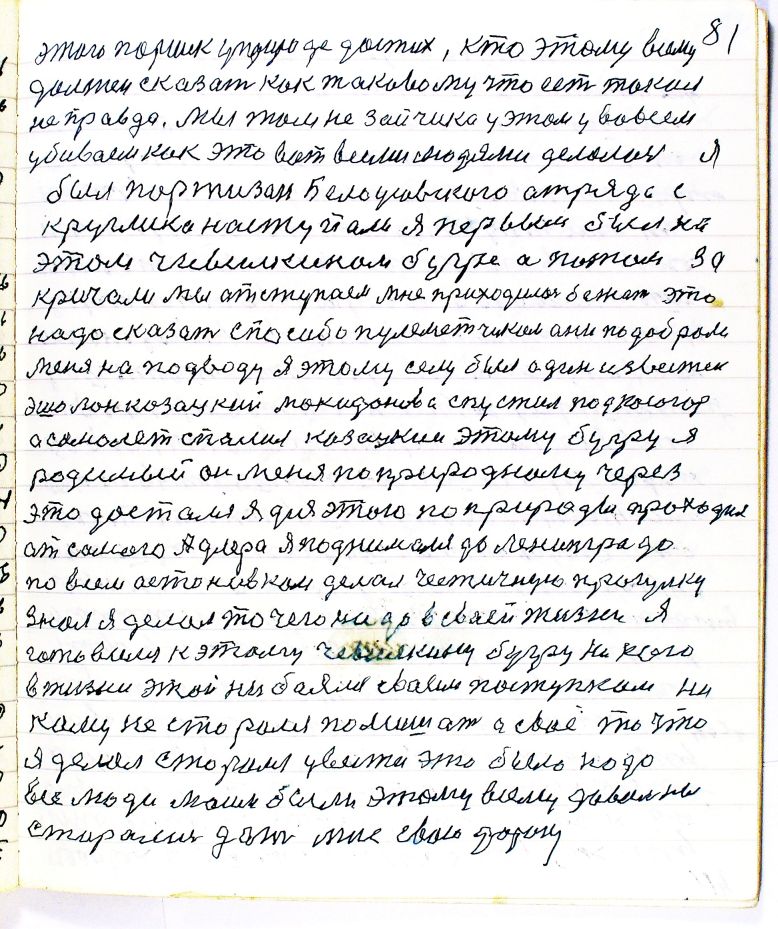  стр. 81 Этого Паршек у природе достих кто этому всемудолжен сказать как таковому что это есть такаянеправда Мы там не зайчика у этом у во всемубиваем как это вот всеми людями делалось ябыл партизан Белоусовского отряда сКруглика наступали я первым был наэтом чивилкином бугре а потом за-кричали мы атступаем мне приходилось бежать этонадо сказать спасибо пулеметчикам они подобралименя на подводу я этому селу был один известенэшолон казацкий Макидонова спустил под косогора самолет спалил казацкий этому бугру яродимый он меня по природному черезэто достался я для этого по природы проходилот самого Адлера я поднимался до Ленинградапо всем астановкам делал честичную прогулкуЗнал я делал то чего надо в сваей жизни яготовился к этому чевилкину бугру ни когов жизни этой ни боялся сваим поступком ни-кому не сторался помишать а своё то чтоя делал сторался увести это было надовсе люди моим были этому всему довольныстарались дать мне свою дорогу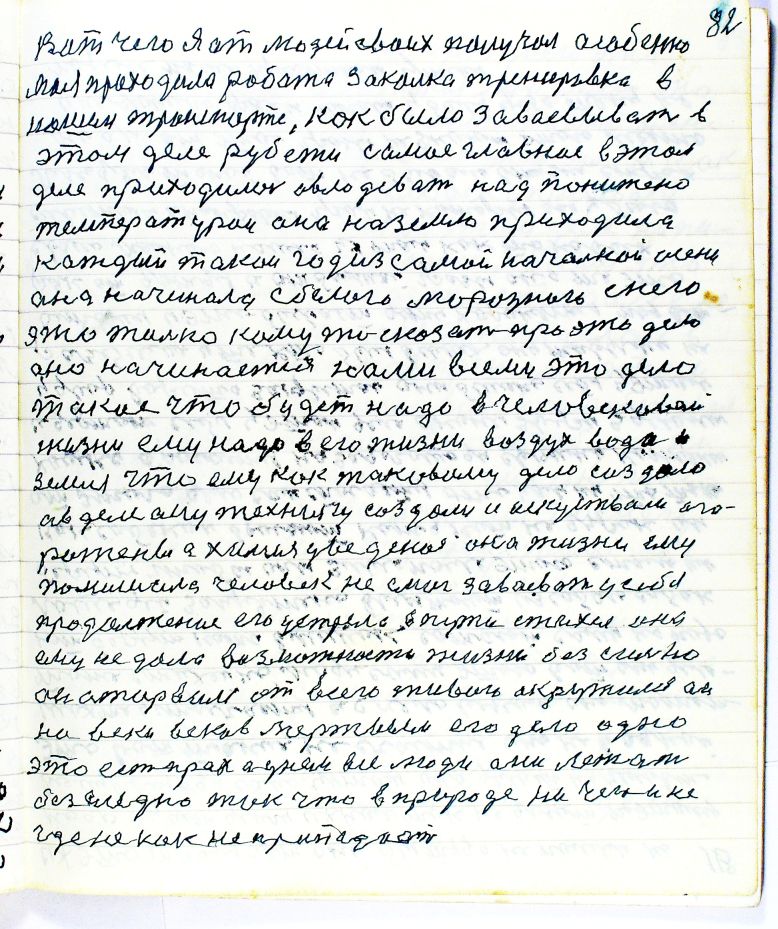  стр. 82 Вот чего я от людей своих получал особенномоя проходила работа закалка тренировка внашем транспорте как было завоевывать вэтом деле рубежи самое главное в этомделе приходилось авлодевать над пониженотемпературой она на землю приходилакаждый такой год из самой начальной осениона начинала с белого морозного снегаэто только кому то сказать про это делооно начинается нами всеми это делотакое что будет надо в человековойжизни ему надо в его жизни воздух вода иземля что ему как таковому дело создалоа в деле они технику создали и искуством аго-рожены а химия уведеная она жизни емупомишала человек не смог завоевать у себяпродолжение его устрела в пути стихея онаему не дала возможности жизни без сильноон атарвался от всего живого окружился онна веки веков мертвым его дело одноэто есть прах а у нём все люди они лежатбезследно так что в природе ни чего и не-где не как не пропадает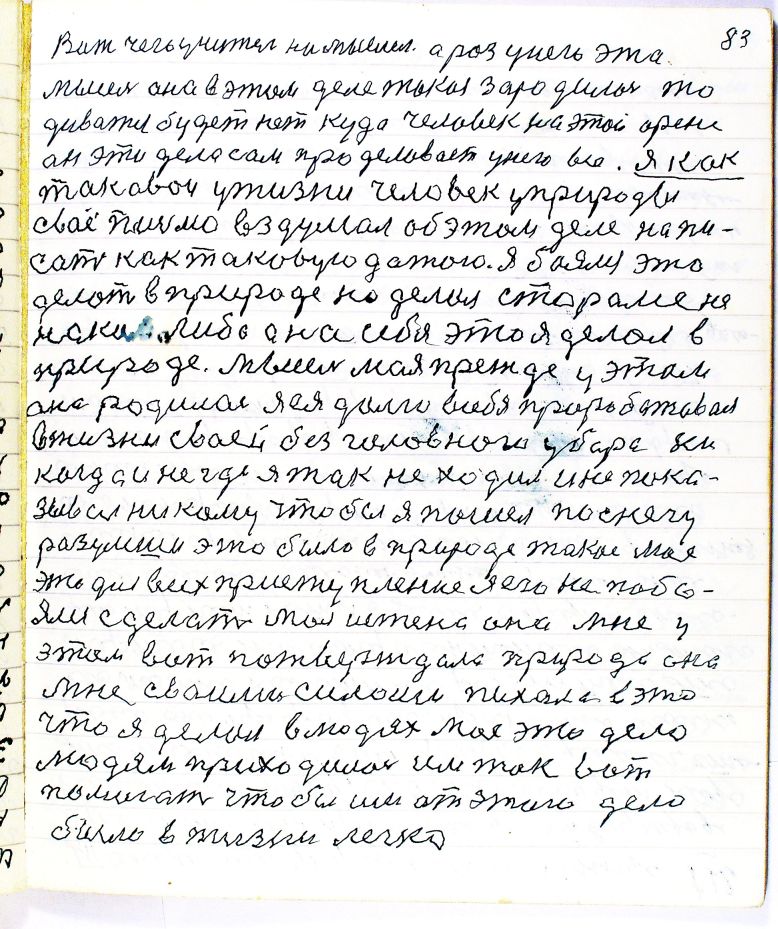  стр. 83 Вот чего учитель намыслел а раз у него этамысель она в этом деле такая зародилась тодиватся будет нет куда человек на этой аренеон эти дела сам проделовает у него все Я кактаковой у жизни человек у природысвоё письмо вздумал об этом деле напи-сать как таковую датою Я боялся этоделать в природе но делал сторался нена ком либо а на себя это я делал вприроде Мысель моя прежде у этомона родилась я ея долго у себя прорабатовалв жизни сваей без головного убора никогда и не где я так не ходил и не пока-зывал никому чтобы я пошел по снегуразумши это было в природе такое моеэто для всех приступление я его не побо-ялся сделать моя истена она мне уэтом вот потверждала природа онамне сваими силами пихала в эточто я делал в людях мое это делолюдям приходилось им так вотпомагать чтобы им от этого делабыло в жизни легко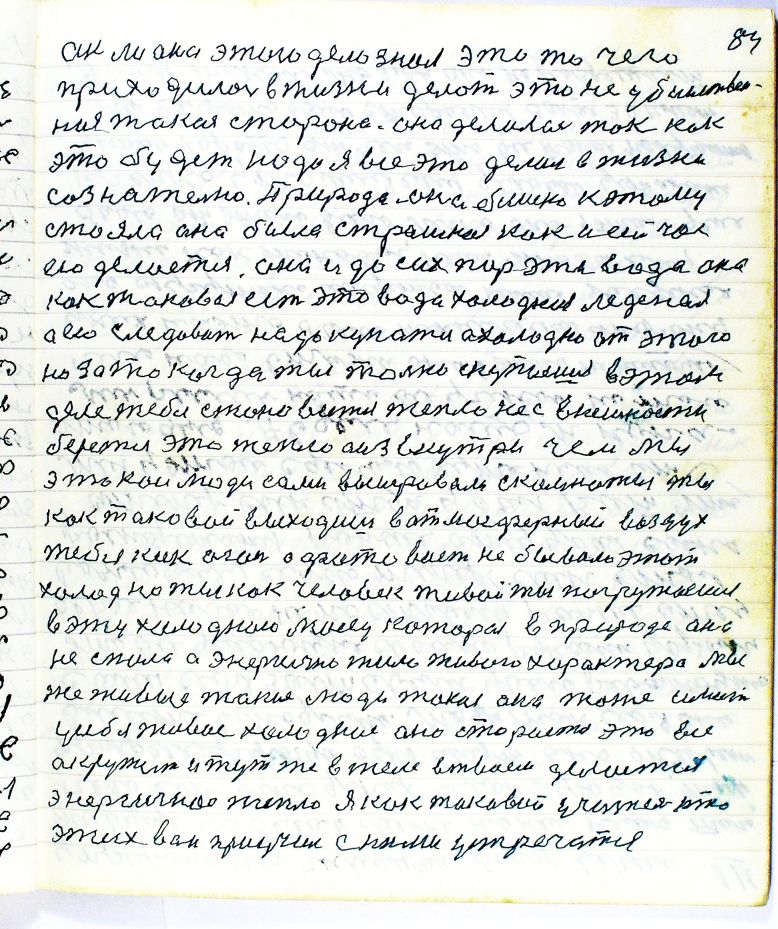  стр. 84 он ли она этого дело знал это то чегоприходилось в жизни делать это не убийствен-ная такая сторона она делалась так какэто будет надо я все это делал в жизнисознательно Природа она блиско к этомустояла она была страшная как и сейчасею делается она и до сих пор эта вода онакак таковая есть это вода холодная леденаяа ею следоват надо купатся а холодно от этогоно зато когда ты только скупаешся в этомделе тебе становится тепло не с внешностиберется это тепло а из внутри чем мыэтакои люди сами выигровали с комнаты тыкак таковой выходишь в атмосферный воздухтебя как огонь офатовает не бывало этотхолод но ты как человек живой погружаешьсяв эту холодною массу которая в природе онане спала а энергично жила живого характера мыже живые такие люди такая она тоже имеету себя живое холодное оно старается это всеокружить и тут же в теле в твоем делаетсяэнергичное тепло я как таковой учитель ктоэтих ван приучил с ними устречатся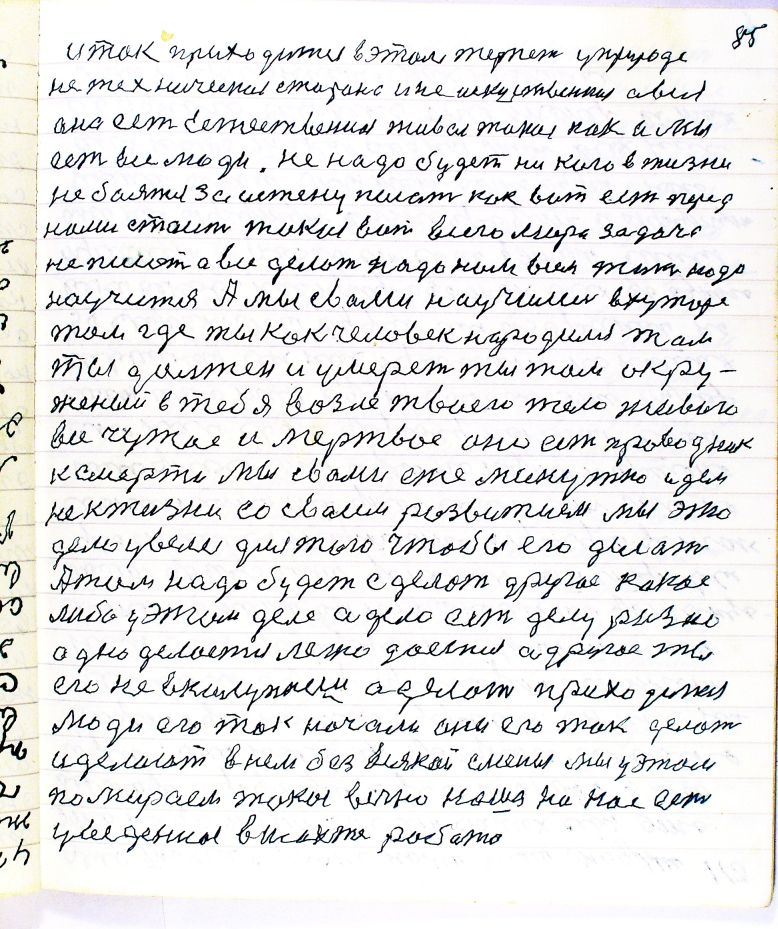  стр. 85 и так приходится в этом терпеть у природене техническая сторона и не искуственная а всяона есть Естественая живая такая как и мыесть все люди не надо будет ни кого в жизнине боятся за истену писать как вот есть переднами стоит такая вот всего мира задачане писать а все делать надо нам всем жить надонаучится А мы с вами научились в хуторетам где ты как человек народился тамты должен и умереть ты там окру-женый в тебя возле твоего тела живоговсе чужое и мертвое оно есть проводникк смерти мы с вами ежеминутно идемне к жизни со сваим розвитием мы этодело увели для того чтобы его делатьА там надо будет сделать другое какоелибо у этом деле а дело есть делу разноодно делается легко даётся а другое тыего не вколупаешь а делать приходитсялюди его так начали они его так делатьи делают в нем без всякой смены мы у этомпомираем такая вечно наша на нас естьуведенная в шахте работа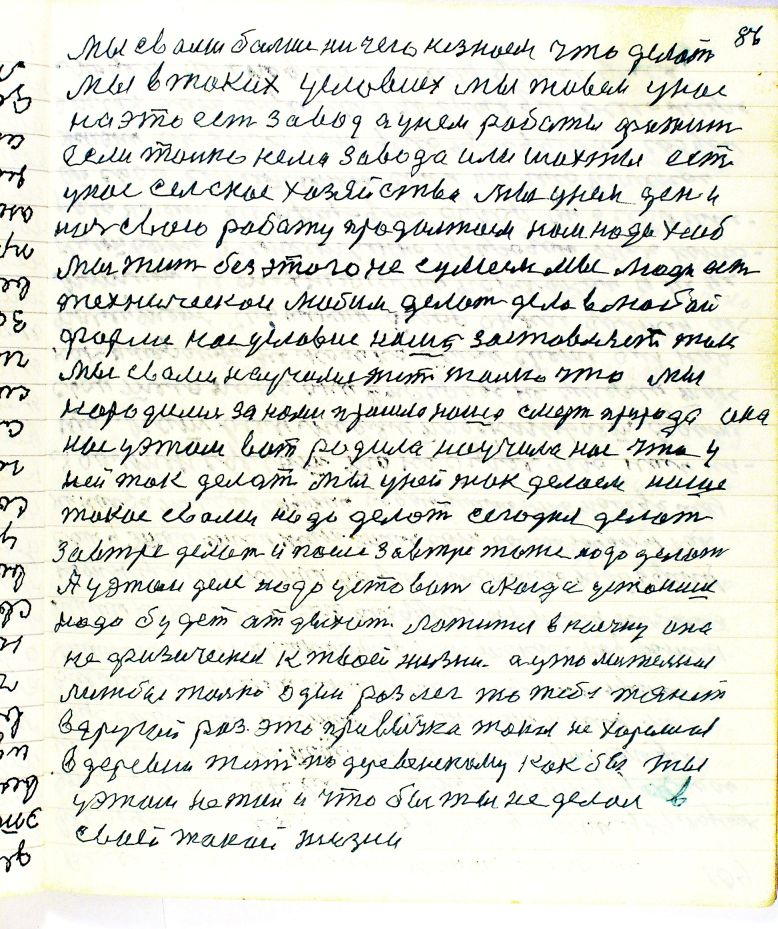  стр. 86 мы с вами больше ничего не знаем что делатьмы в таких условиех мы живем у насна это есть завод а у нем работы фатитесли только нема завода или шахты естьу нас сельское хозяйство мы у нем день иночь свою работу продолжаем нам надо хлебмы жить без этого не сумеем мы люди естьтехническои любим делать дело в любойформе нас условие наше заставляет такмы с вами научились жить только что мынародились за нами пришла наша смерть природа онанас у этом вот родила научила нас что уней так делать мы у ней так делаем нашетакое с вами надо делать сегодня делатьзавтра делать и после завтра тоже надо делатьА у этом деле надо уставать а когда устанишьнадо будет отдыхать ложится в коечку онане физическая к твоей жизни а утомительнаялижбы только один раз лег то тебя тянетв другой раз это привычка такая нехорошаяв деревне жить по деревенскому как бы тыу этом не жил и что бы ты не делал всвоей такой жизни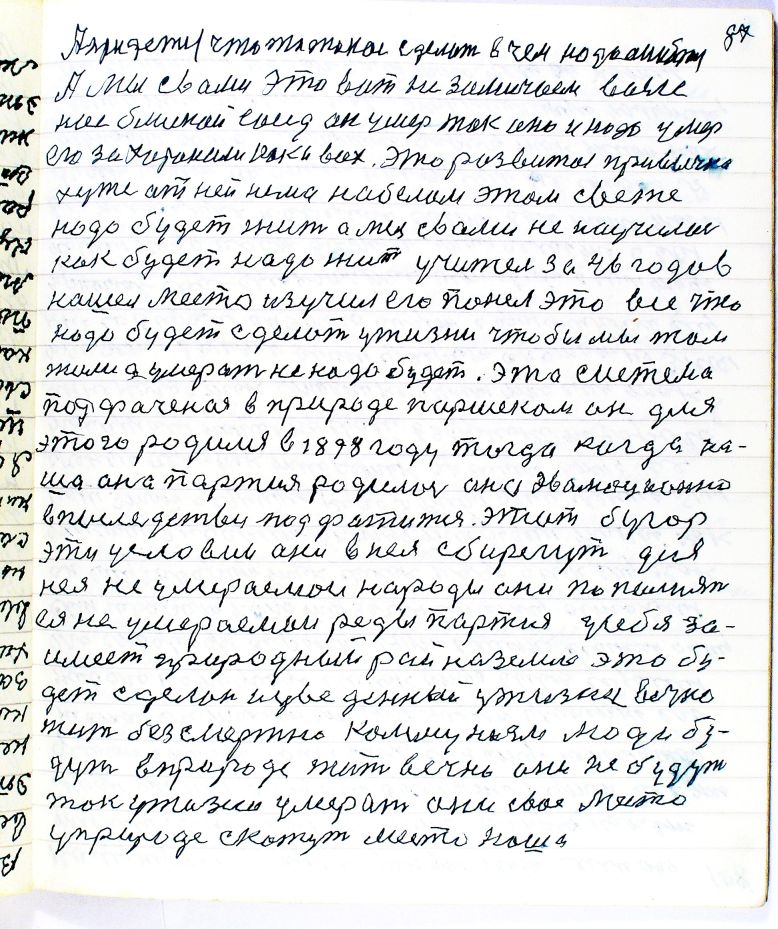  стр. 87 А придется что то такое сделать в чем надо ошибатсяА мы с вами это вот не замичаем возленас блиской сосед он умер так оно и надо умерего захоранили как и всех это развитая привычкахуже от ней нема на белом этом светенадо будет жить а мы с вами не научилиськак будет надо жить учитель за 46 годовнашел место изучил его понел это все чтонадо будет сделать у жизни чтобы мы тамжили а умерать не надо будет эта системаподфаченая в природе Паршеком он дляэтого родился в 1898 году тогда когда на-ша она партия родилась она эвалюционновпоследстви[и] подфатится этот бугорэти условия они в нея сбирегут длянея не умераемои народы они пополнятея не умераемои реды партия у себя за-имеет природный рай на земле это бу-дет сделан и уведенный у жизни вечножить безсмертно коммунизм люди бу-дут в природе жить вечно они не будуттак у жизни умерать они свое местоу природе скажут место наше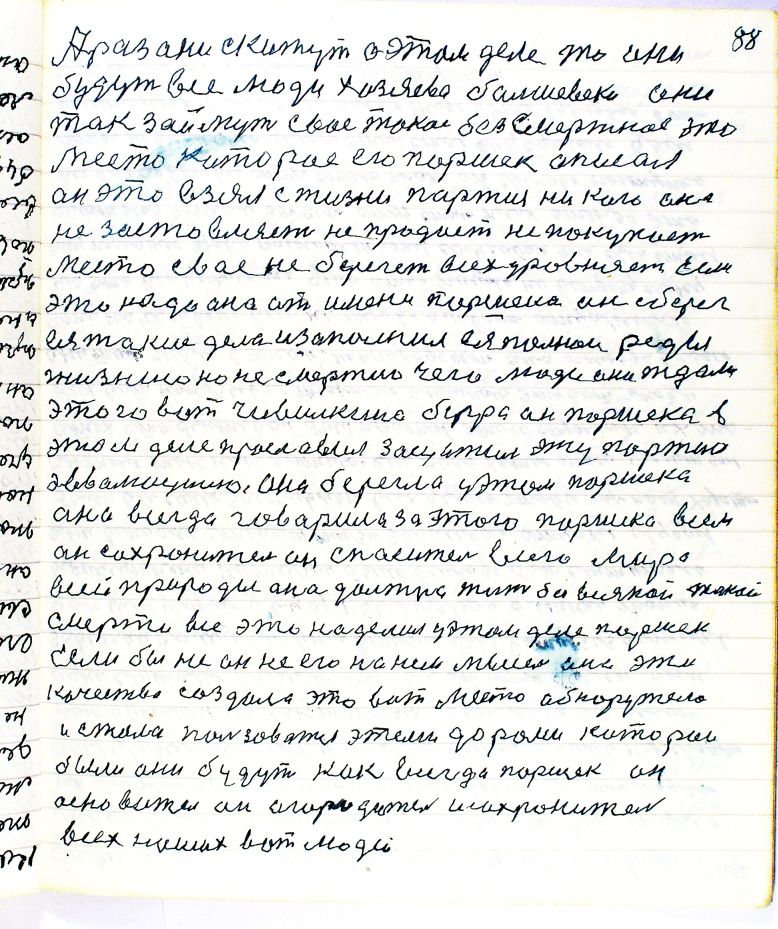  стр. 88 А раз они скажут о этом деле то онибудут все люди хозяева большевеки онитак займут свое такое безсмертное этоместо которое его Паршек описалон это взял с жизни партия ни кого онане застовляет не продает не покупаетместо свае не берегет всех уровняет Еслиэто надо она от имени Паршека он сберегея такие дела и заполнил ея полнои редыжизнию но не смертию чего люди они ждалиэтого вот чивилкина бугра он Паршека вэтом деле прославил защитил эту партиюэввалюцию она берегла у этом Паршекаона всегда говарила за этого Паршека всемон сохранитель он спаситель всего миравсей природы она должна жить без всякой такойсмерти все это наделал у этом деле ПаршекЕсли бы не он не его на нем мысель она этикачества создала это вот место обнаружелои стала пользоватся этеми дорами катораибыли они будут как всегда Паршек оноснователь он огородитель и сохранительвсех наших вот людей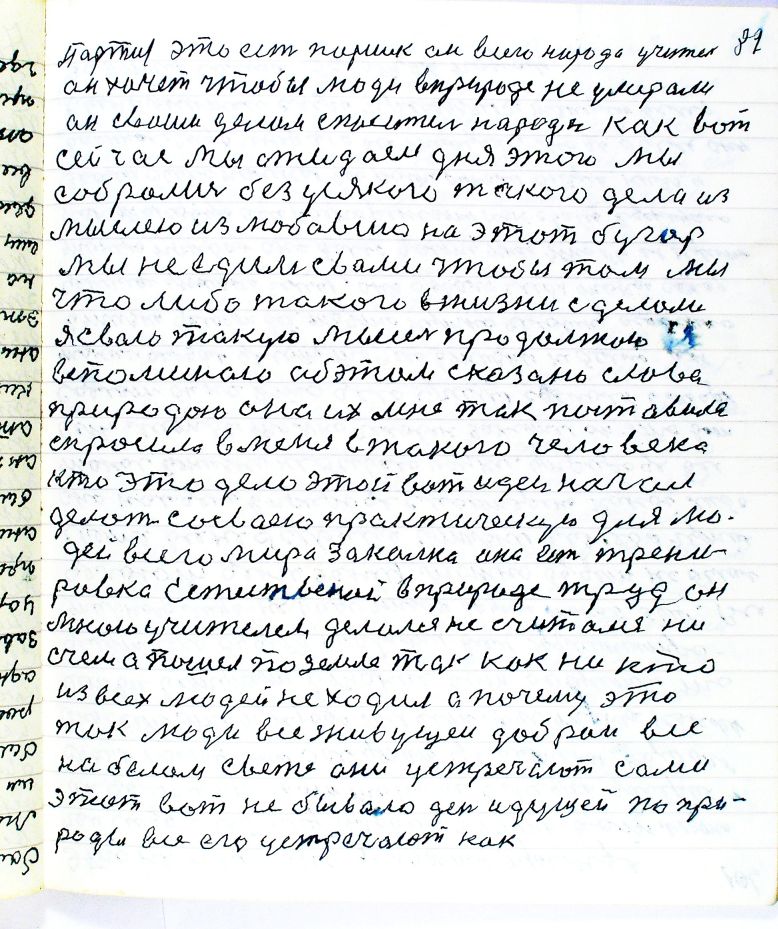  стр. 89 Партия это есть Паршек он всего народа учительон хочет чтобы люди в природе не умералион своим делом спаситель народа как вотсейчас мы ожидаем дня этого мысобрались без усякого такого дела измыслею из любовию на этот бугормы не едим с вами чтобы там мычто либо такого в жизни сделалия свою такую мысель продолжаю еявспоминаю об этом сказано словаприродою она их мне так поставиласпросила в меня в такого человекакто это дело этой вот идеи началделать со сваею практическую для лю-дей всего мира закалка она есть трени-ровка Естественай в природе труд онмною учителем делался не считался нис чем а пошел по земле так как ни ктоиз всех людей не ходил а почему этотак люди все живущеи добраи всена белом свете они устречают самиэтот вот не бывало день идущей по при-роды все его устречают как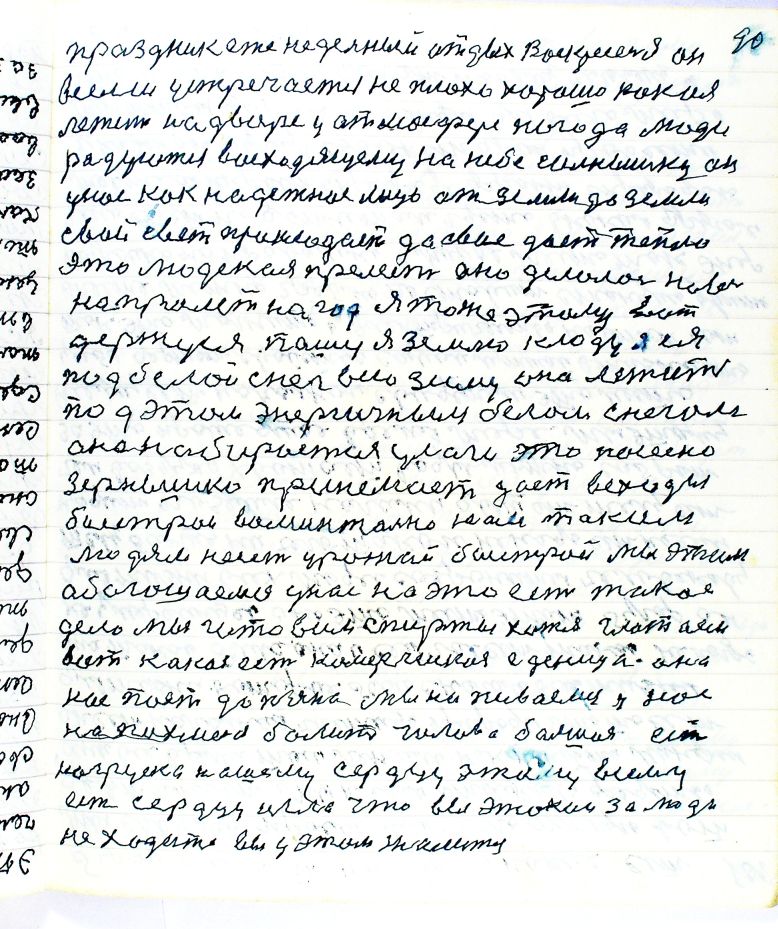  стр. 90 праздник еженедельный отдых Воскресенья онвсеми устречается не плохо хорошо какаялежит на дворе у атмосфере погода людирадуются восходящему на небе солнышку ону нас как надежное лицо от земли до землисвой свет проклодает да свое дает теплоэто людская прелесть она делалась на весьнапролет на год я тоже этому вотдержуся пашу я землю кладу я еяпод белой снег всю зиму она лежитпод этим энергичным белом снегомона набирается улаги это посеенозернышко принемает дает всходыбыстрои воминтально нам такимлюдям несет урожай быстрай мы этимабогащаемся у нас на это есть такоедело мы готовим спирты хотя глотаемвот какая есть комерчиская еденица онанас поет до пьяна мы напиваемся у насна пахмелье болит голова большая естьнагрузка нашему сердцу этому всемуесть сердцу игла что вы этакои за людине ходите вы у этом жалится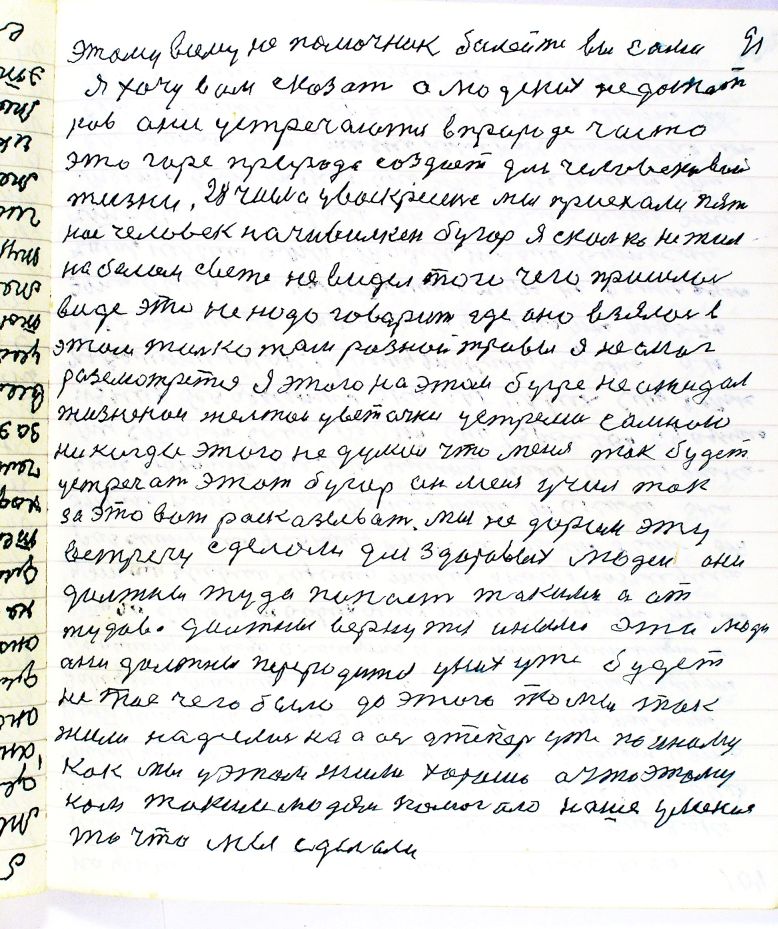  стр. 91 Этому всему не помочник балейте вы самия хочу вам сказать о людских недостат-кав они устречаются в природе частоэто горе природа создает для человековойжизни 28 числа у воскресенье мы приехали пятьнас человек на чивилкен бугор я сколько не жилна белом свете не видел того чего пришлосьвиде это не надо говорить где оно взялось вэтом только там разной травы я не смогразсмотрется я этого на этом бугре не ожидалжизненои желтые цветочки устрелись самноюникогда этого не думал что меня так будетустречать этот бугор он меня учил такза это вот расказывать Мы не даром этувстречу сделали для здоровых людей онидолжны туда попасть такими а от-тудова должны вернутся иными эти людиони должны переродится у них уже будетне то с чего было до этого то мы такжили надеелись на авось а теперь уже по иномуКак мы у этом жили хорошо а что этомунам таким людям помогало наше умението что мы сделали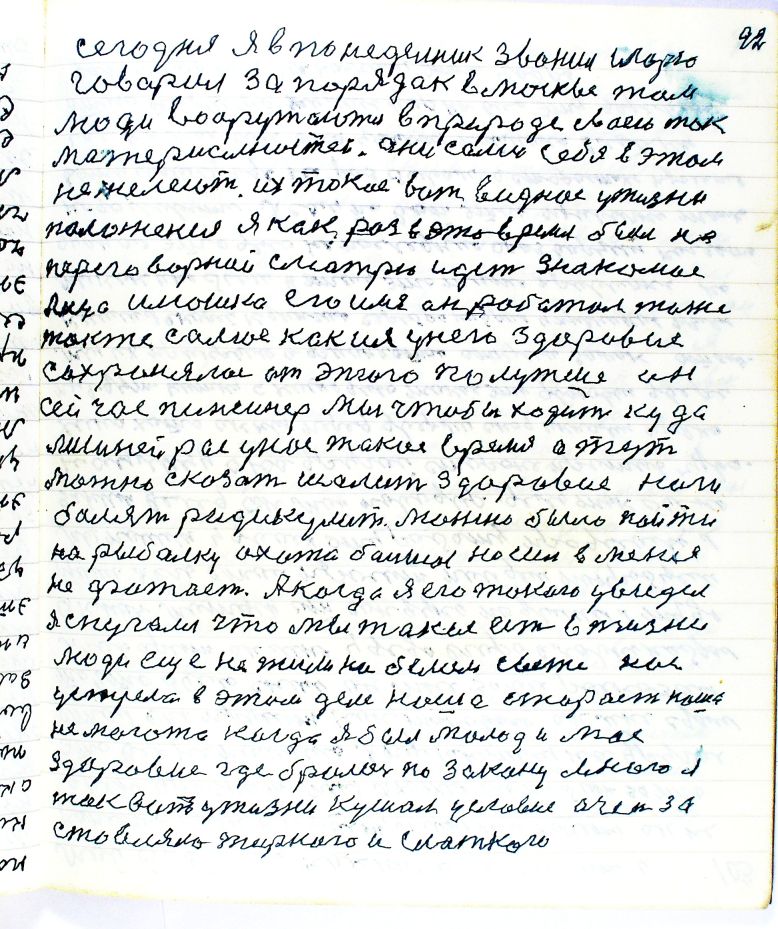  стр. 92 сегодня я в понедельник звонил Игорюговорил за порядок в Москве тамлюди вооружаются в природе сваею такматериальностею они сами себя в этомне желеют их токие вот видное у жизниположение я как раз в это время был напереговорной смотрю идет знакомоелицо Илюшка его имя он работал тожетакже самое как и я у него здоровиесохранялось от этого полутше онсейчас пинсинер мы чтобы ходить кудалишней рас у нас такое время а тутможно сказать шалит здаровие ногибалят радикулит можно было пойтина рыбалку охота большая но сил в меняне фатает А когда я его такого увиделя спугался что мы такие есть в жизнилюди еще не жили на белом свете насустрела в этом деле наша старость нашане могота когда я был молод и моездаровие где бралось по закону много ятак вот у жизни кушал условие очень за-стовляло жирного и слаткого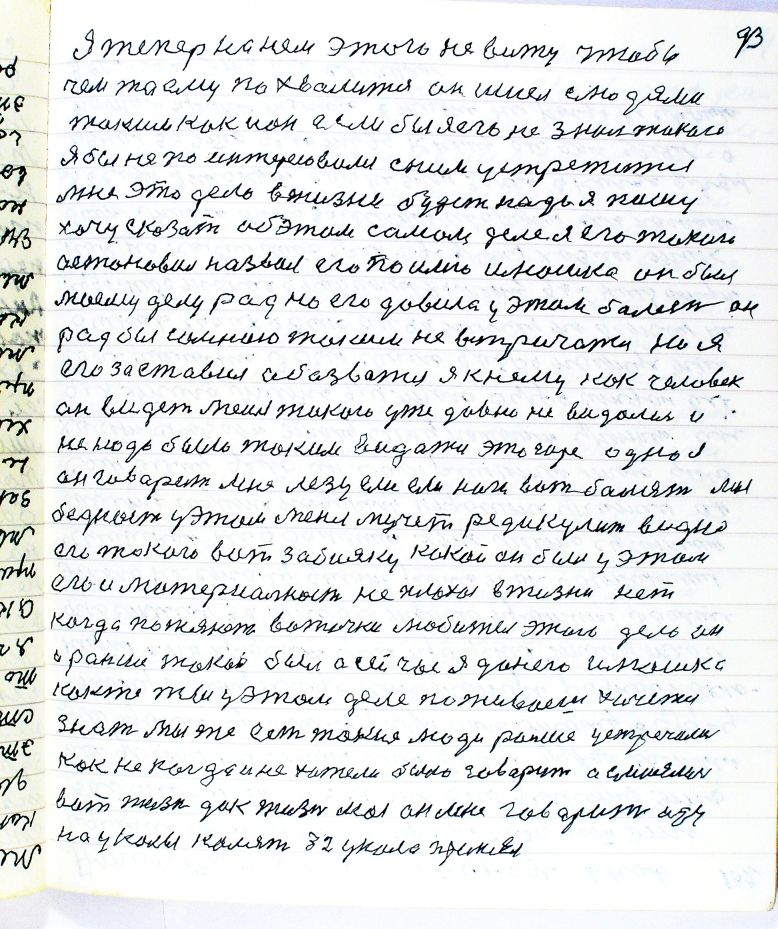  стр. 93 я теперь на нем этого не вижу чтобычем то ему хвалится он ишел с людямитаким как и он если бы я его не знал такогоя бы не по интересовался с ним устретитсямне это дело в жизни будет надо я пишухочу сказать об этом самом деле я его такогоостановил назвал его по имю Илюшка он былмоему делу рад но его давила у этом болезнь онрад бы со мною таким не встречатся но яего заставил обазватся я к нему как человекон видеть меня такого уже давно не видался ине надо было таким видатся это горе одно яон говорит мне лезу ели ели ноги вот болят моябедность у этом меня мучет редикулит видноего такого вот забияку какой он был у этомего и материальность неплохая в жизни неткогда потянет воточки любитель этого дела они раньше такой был а сейчас я до него Илюшкакак же ты у этом деле поживаешь хочетсязнать мы же есть такие люди раньше устречалиськак не когда и не хотели было говарить а смиялисьвот жизнь дак жизнь мол он мне говарит идуна уколы колют 32 укола принял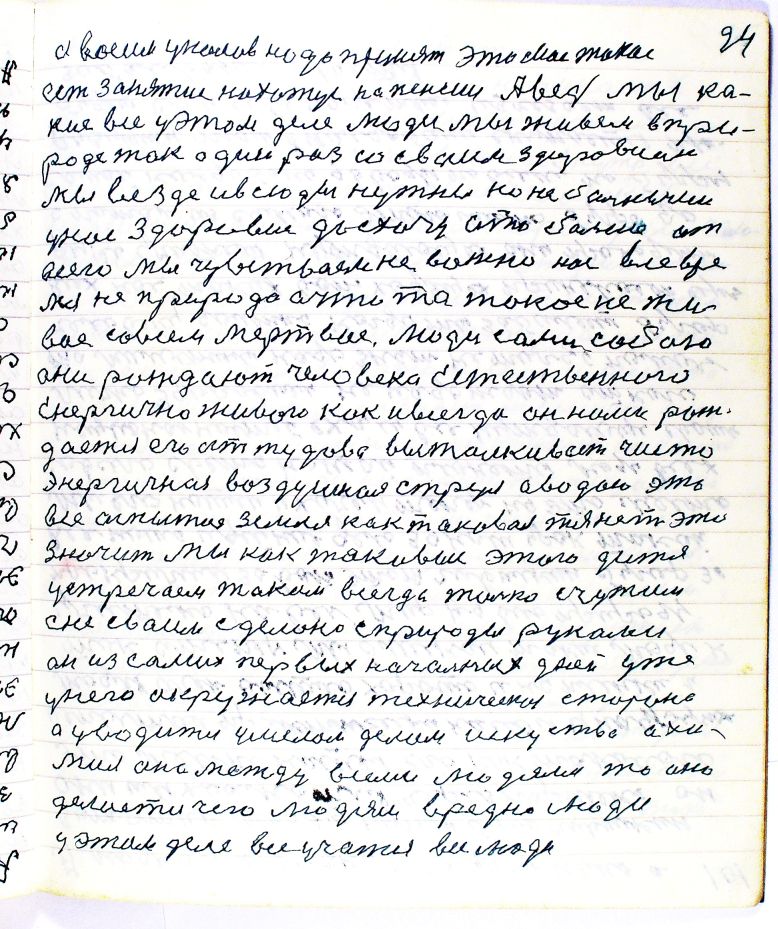  стр. 94 а восимь уколов надо принять это мое такоеесть занятие на хуторе на пенсии А ведь мы ка-кие все у этом деле люди мы живем в при-роде так один раз со сваим здоровиеммы везде и всюды нужны но не больнымиу нас здоровия до схочу а то больше отвсего мы чувстваем не важно нас все вре-мя не природа а что то такое не жи-вое совсем мертвое люди сами собоюони рождают человека Естественногоэнергично живого как и всегда он нами рож-дается его от тудова выталкивает чистоэнергичная воздушная струя а водою этовсе омытая земля как таковая тянет этозначит мы как таковые этого дитяустречаем таким всегда только с чужима не сваим сделано с природы рукамион из самих первых начальных дней ужеу него акружается техническая сторонаа уводится умелам делам искуство а хи-мия она между всеми людями то оноделается чего людям вредно людиу этом деле все учатся все люди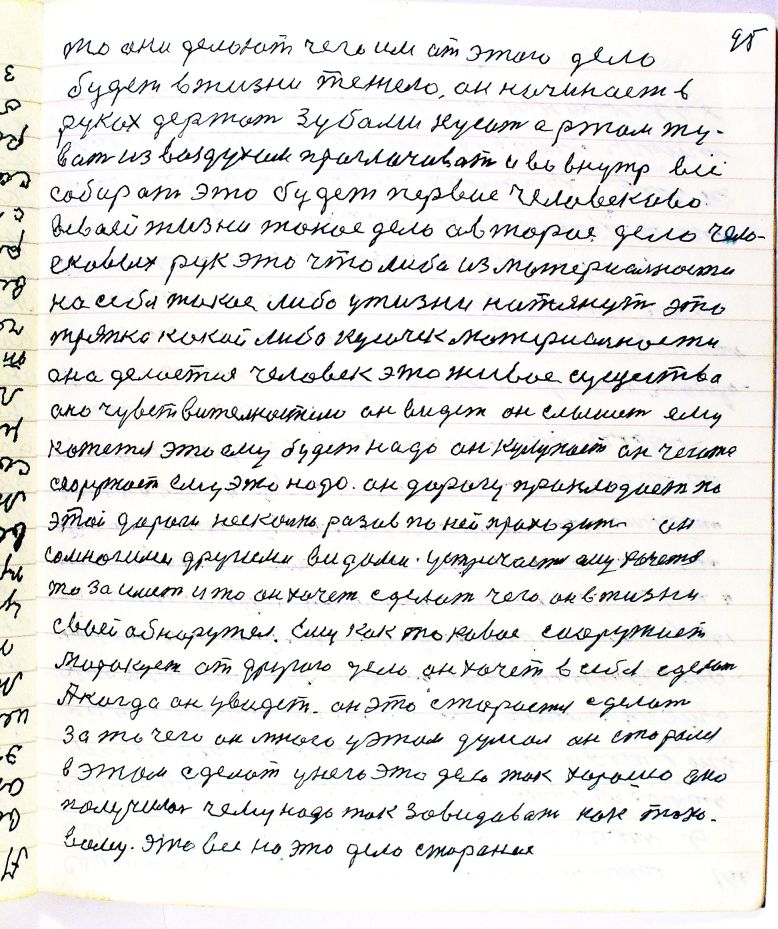  стр. 95 то они делают чего им от этого делабудет в жизни тежело он начинает вруках держать зубами кусать а ртом жу-вать из воздухом проглачивать и во внутр всёсобирать это будет первое дело человекавов сваей жизни такое дело а второе дело чело-вековых рук это что либо из материальностина себя такое либо у жизни натянуть этотряпка какой либо кусочек материальностиона делается человек это живое существооно чувствительностию он видет он слышет емукажется это ему будет надо он кулупает он чего тосооружает ему это надо он дорогу проклодает поэтой дороге несколько разов по ней праходит онсо многими другими видами устречается ему хочетсято заиметь и то он хочет сделать чего он в жизнисвоей абнаружел Ему как токавое сооружаетмаракует от другого дела он хочет в себя сделатьА когда он увидет он это старается сделатьза то чего он много у этом думал он старалсяв этом сделать у него это дело так хорошо онополучилось чему надо так завидавать как токо-вому этот все на это дело старание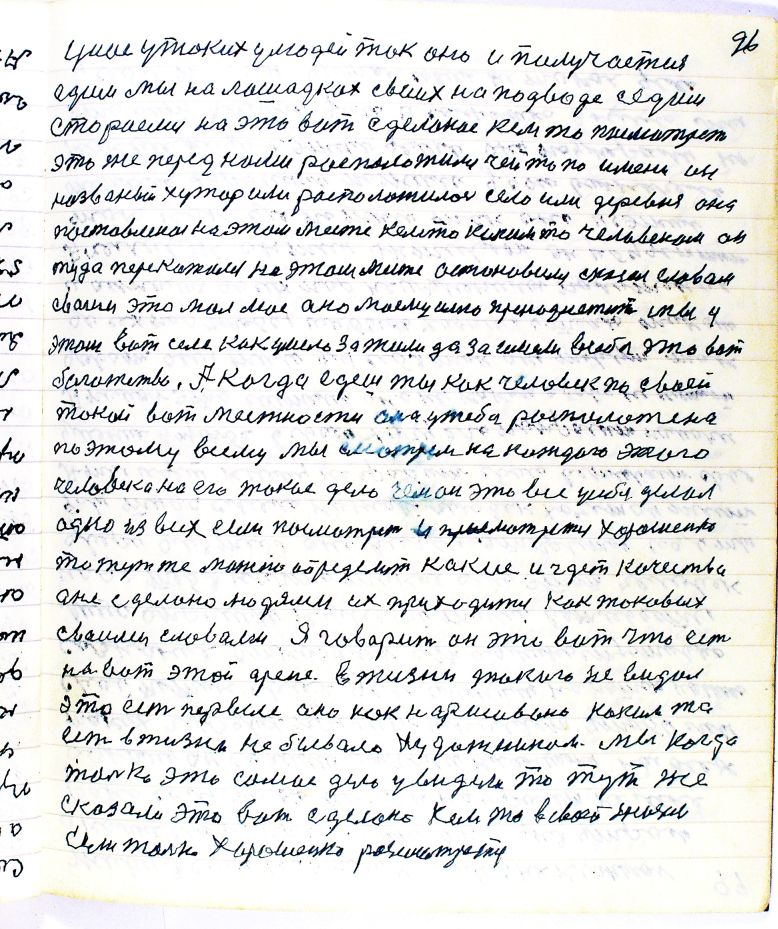  стр. 96 у нас у таких у людей так оно и получаетсяедим мы на лашадках своих на подводе седимстораемся на это вот сделаное кем то посматретьэто же перед нами расположился чей то по имени онназваный хутор или расположилось село или деревня онапоставлена на этом месте кем то каким то человеком онтуда перекатился на этом месте остонавился сказал словомсваим это мол мое оно моему имю пренадлежит мы уэтом вот селе как умело зажили да заимели в себя это вотбагатство А когда едешь ты как человек по сваейтакой вот местности она у тебя распаложенапо этому всему мы смотрем на каждого этогочеловека на его такое дело чем он это все у себя делалодно из всех если посматреть и присматрется хорошенькото тут же можно определить какие и где те качестваони сделано людями их приходится как токавыхсваими словами я говарит он это вот что естьна вот этой арене в жизни такого не видалэто есть первые оно как нарисовано каким тоесть в жизни не бывало художником мы когдатолько это самое дело увидели то тут жесказали это вот сделано кем то в своей жизниЕсли только хорошенько разсмотреть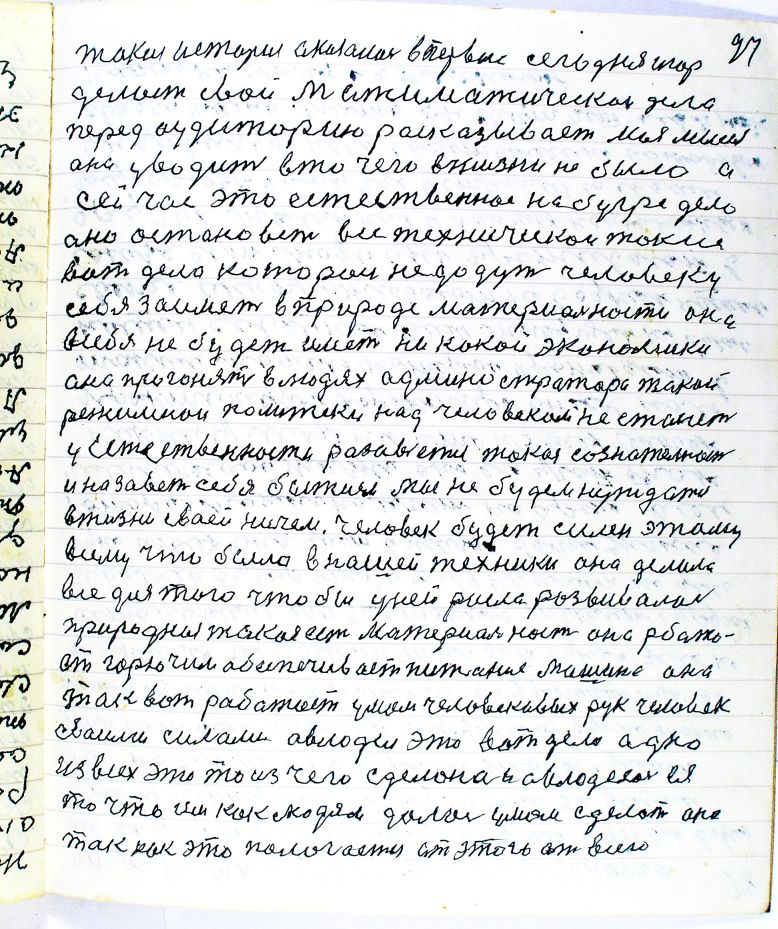  стр. 97 такая история оказалась впервые сегодня Игорьделает свой матиматическое делоперед аудиторию расказывает моя мысельона уводит в то чего в жизни не было асейчас это естественное на бугре делооно остановет все техническои такиевот дела которои не додут человекусебя заиметь в природе материальности онав себя не будет иметь никакой экономикиони прогонят в людях админостратора такойрежимнои политеки над человеком не станету естественности разовьется такая сознательностьи назовет себя бытием мы не будем нуждатсяв жизни сваей ничем человек будет силен этомувсему что было в нашей техники она делалавсе для того чтобы у ней росла розвиваласьприродная такая есть материальность она р[а]бота-ет горючим обеспечивает питание машине онатак вот работает умом человековых рук человексваими силами авлодел это вот дело одноиз всех это то из чего сделона и авлоделась еято что им как людям далось умом сделать онотак как это палогается от этого от всего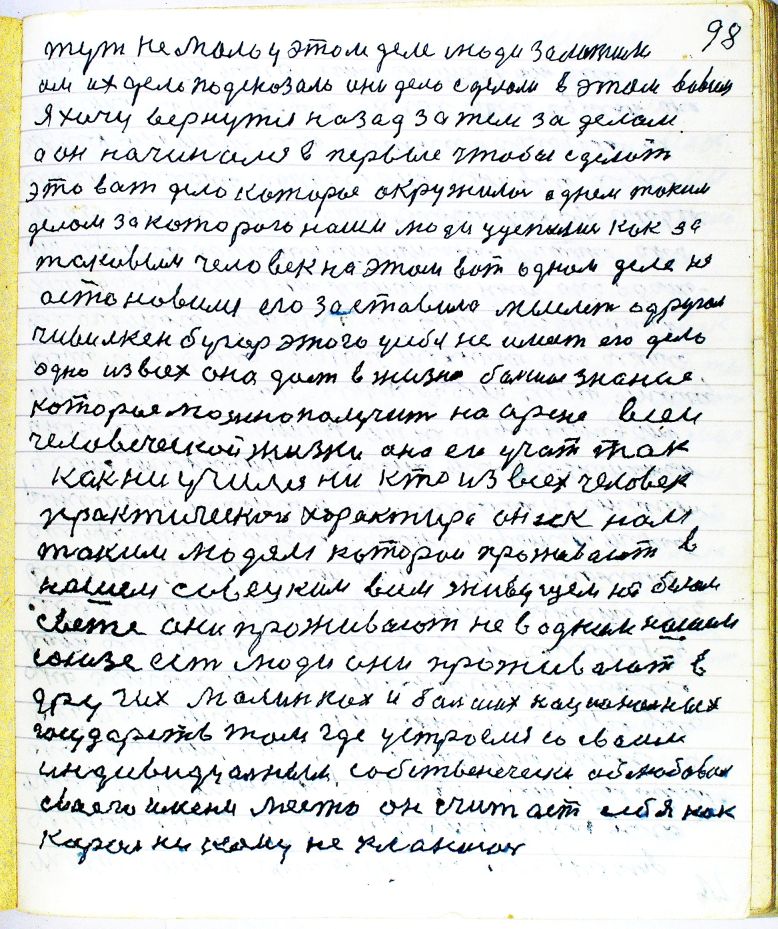  стр. 98 тут немало у этом деле люди заложилиим их дело подсказало они дело сделали в этом во всемЯ хочу вернутся назад за тем за делама он начинался впервые чтобы сделатьэто вот дело которое окружилось однем такимделом за которого наши люди уцепились как затакавым человек на этом вот одном деле неастоновился его заставило мыслеть о другомчивилкен бугор этого у себя не имеет его делоодно из всех оно дает в жизни большое знаниекоторое можно получить на арене всейчеловеческой жизни она его учат таккак не учился никто из всех человекпрактического характира он и к намтаким людям котораи проживают внашем совецком всем живущем на беломсвете они проживают не в одном нашемсоюзе есть люди они проживают вдругих малиньках и большах национальныхгосударств там где устроелся со сваиминдивидуальным собственечески облюбовалсваего имени место он считает себя каккароль никому не кланиюсь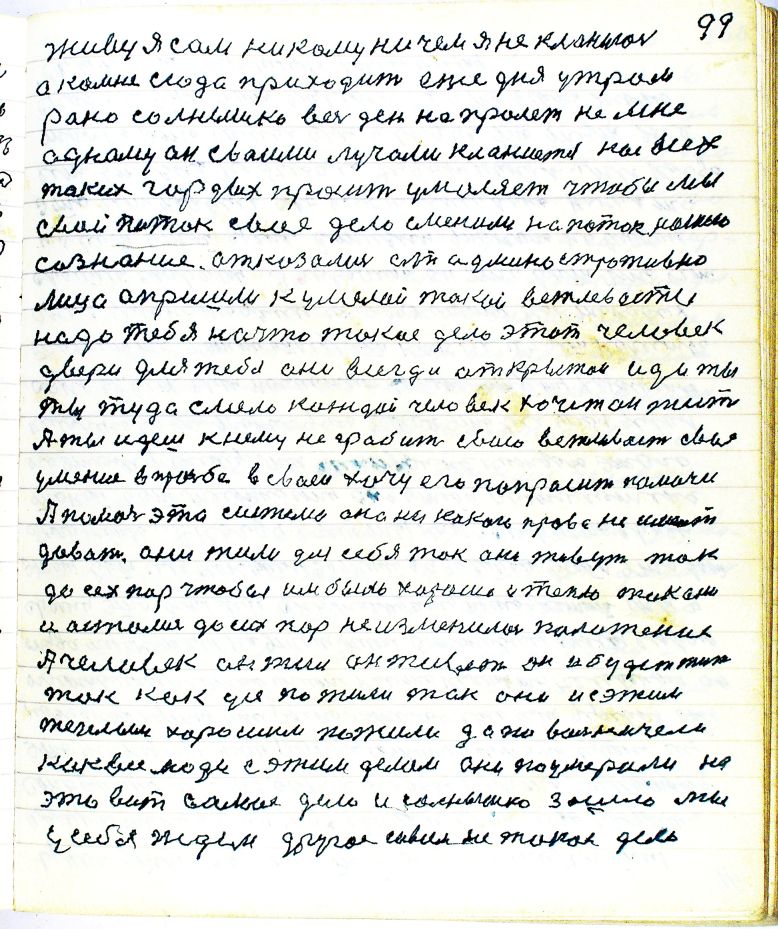  стр. 99 живу я сам никому ничем я не кланиюсьа ко мне сюда приходит еже дня утромрано солнышко весь день напролет не мнеодному он сваими лучами кланиется нас всехтаких гордых просит умаляет чтобы мысвой поток свое дело сменили на поток нашегосознание отказались от админостративнолица а пришли к умелой такой вежлевостинадо тебя на что такое дело этот человекдвери для тебя они всегда открытои иди тыты туда смело каждай человек хочет он житьА ты идешь к нему не грабить сваю вежливасть сваеумение в просьбе в сваей хочу его попрасить помачиА помачь эта система она ни какого права не имеетдавать они жили для себя так они живут такдо сех пор чтобы им было хорошо и тепло такимА человек он жил он живет он и будет житьтак как усе по жили так они и с этимтеплым хорошим пожили да по вольничеликак все люди с этим делом они поумерали наэто вот самое дело и солнышко зашло мыу себя ждем другое совсем не такое дело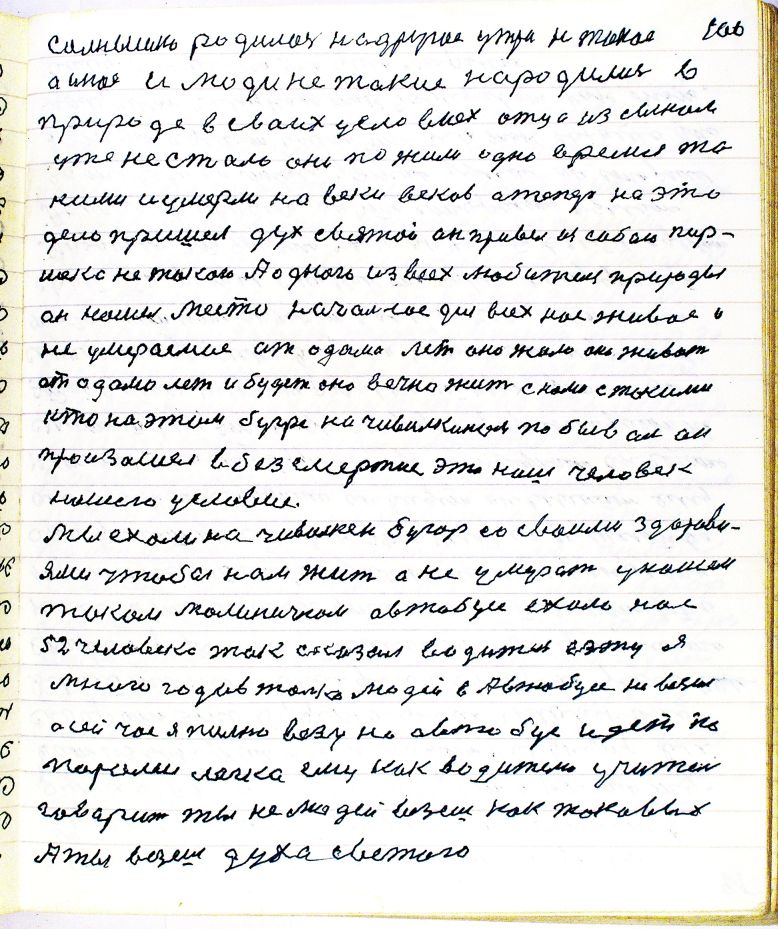  стр. 100 Солнышко родилось на другое утро не такоеа иное и люди не такие народились вприроде в сваих условиех отца из сыномуже не стало они пожили одно время та-кими и умерли на веки веков а теперь на этодело пришел дух святой он привел из собою Пар-шека не такого А одного из всех любителя природыон нашел место начальное для всех нас живое ине умераемое от адама лет оно жило оно живетот адама лет и будет оно вечно жить с нами с такимикто на этом бугре на чивилкином побывал онпроизошел в безсмертие это наш человекнашего условиемы ехали на чивилкен бугор со сваими здорови-ями чтобы нам жить а не умирать у нашемтаком малиничком автобусе ехало нас52 человека так сказал водитель езжу ямного годов только людей в автобусе не возила сейчас я полно везу но автобус идет по[д]парами легко ему как водителю учительговарит ты не людей везешь как токавыхА ты везешь духа светого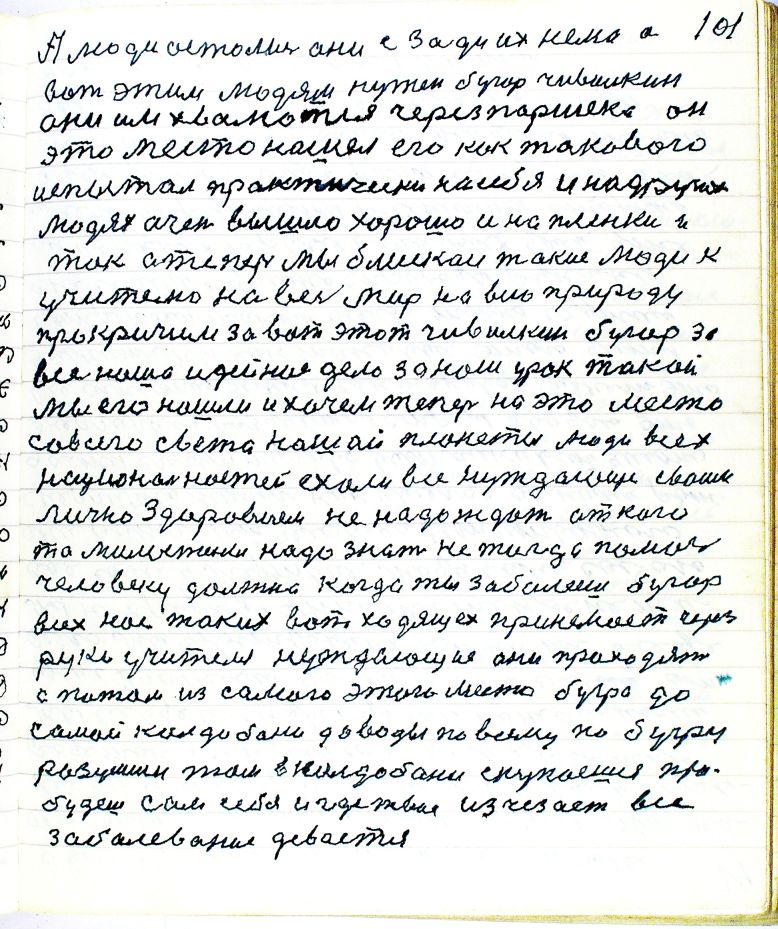  стр. 101 А люди остались они сзади их нема авот этим людям нужен бугор чивилкинони им хвалются через Паршека онэто место нашел его как таковогоиспытал практически на себя и на другихлюдях очень вышло хорошо и на пленки итак а теперь мы блискаи такие люди кучителю на весь мир на всю природупрокричим за вот этот чивилкин бугор завсе наша идейное дело за наш урок такоймы его нашли и хочем теперь на это местосо всего света нашай планеты люди всехнациональностей ехали все нуждающе сваимлично здоровием не надо ждать от когото милостыни надо знать не тогда помочьчеловеку должно когда ты заболеешь бугорвсех нас таких вот ходящех принемает черезруки учителя нуждающие они приходята потом из самого этого места бугра досамой колдобани до воды по всему по бугруразумши там в колдобани скупаешься пробудешь сам себя и где твое исчезает всезабалевание девается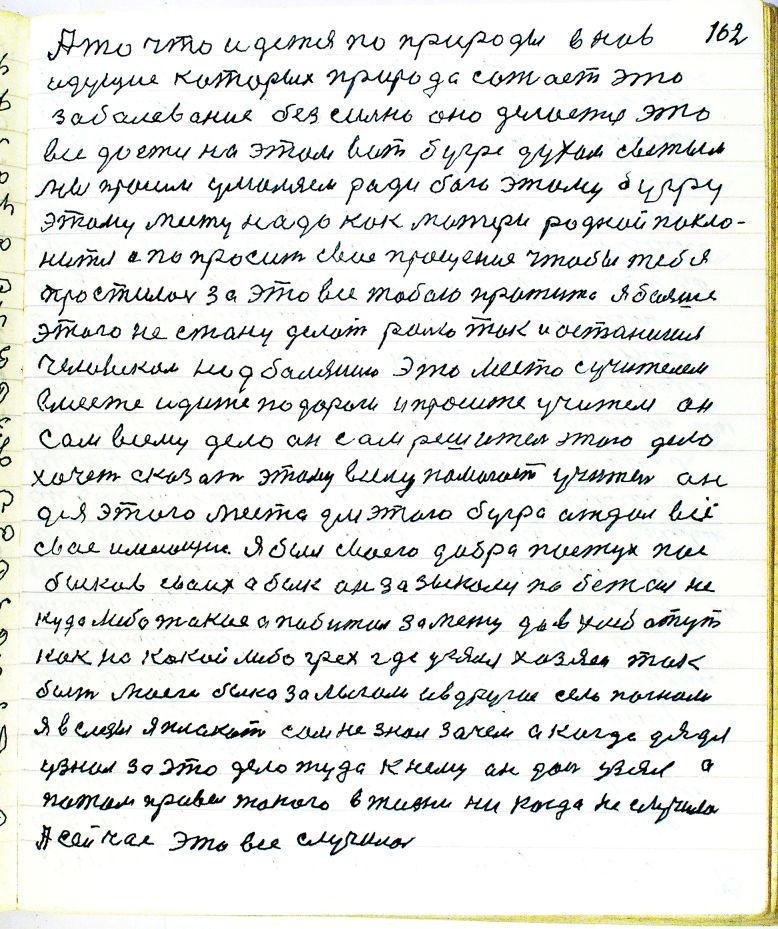  стр. 102 А то что идется по природы вновьидущие которых природа сажает этозаболевание без сильно оно делается этовсе да ежи на этом вот бугре духом светыммы просим умоляем ради бога этому бугруэтому месту надо как матери родной покло-нится и попросить свое прощение чтобы тебяпростилось за это все тобою прожито я большеэтого не стану делать ролью так и останишьсячеловеком над болезнию это место с учителемвместе идите по дороги и просите учителя онсам всему дело он сам решитель этого делахочет сказать этому всему помагает учитель ондля этого места для этого бугра атдал всёсвае имеющие я был сваего добра пастух пасбыков сваих а бык он за зыкалу по бежал некуда либо такое а побижал за межу да в хлеб а туткак на какой либо грех где узялся хозяен такбыть маего быка залыгали и в другое село погналия в слезы я плакать сам не знал зачем а когда дядяузнал за это дело туда к нему он дань узял апотом привел такого в жизни ни когда не случилаА сейчас это все случилось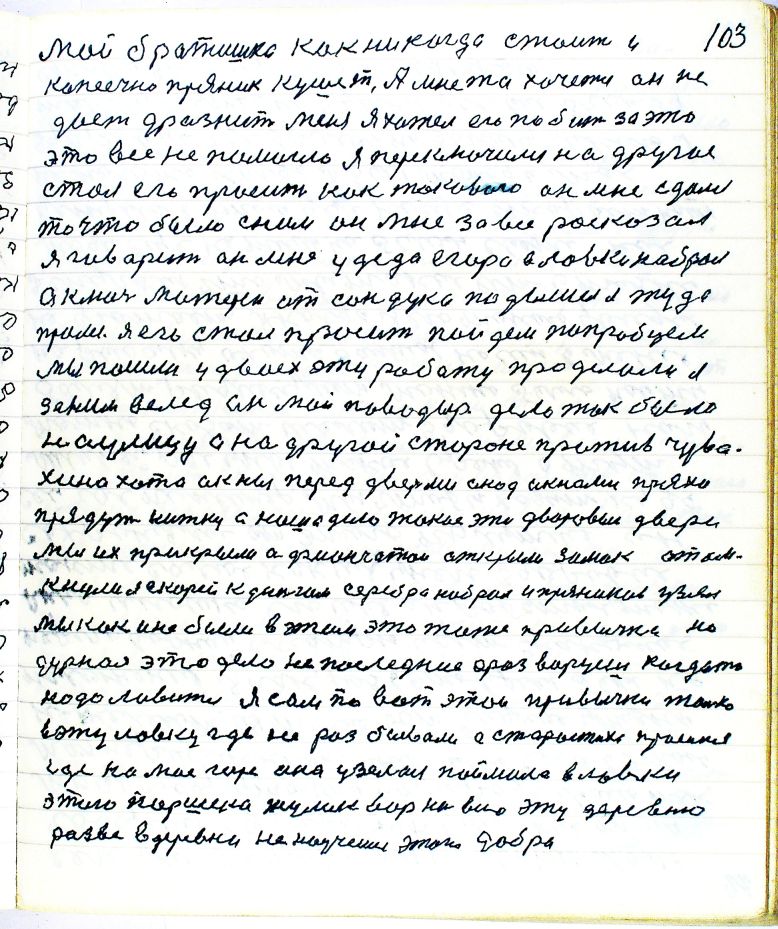  стр. 103 мой братишка как никогда стоит икопеечно пряник куш[а]ет А мне то хочется он недает дразнит меня я хотел его побить за этоэто все не помогло я переключился на другоестал его просить как такового он мне сдалсято что было с ним он мне за все расказаля гаварит он мне у деда Егора в лавки набрала ключ матерен от сандука подышел я тудапролес я его стал просить пойдем попробуеммы пошли у двоех эту работу проделали яза ним вслед он мой поводырь дело так былона улицу а на другой стороне против Чува-хина хата окны перед дверьми а над окнами пряхипрядут нитку а наше дело такое эти дворовые дверимы их прикрыли а фиончатои открыли замок отом-кнулся я скорей к деньгам серебра набрал и пряников узялмы как и не были в этом это тоже привычка нодурная это дело не последние а раз воруешь когда тонадо лавится я сам по вот этой привычки тольков эту лавку где не раз бывали а старостиха пришлагде на мое горе она узелася поймала в лавкиэтого Паршека жулик вор на всю эту деревнюразве в деревни не научешься этого добра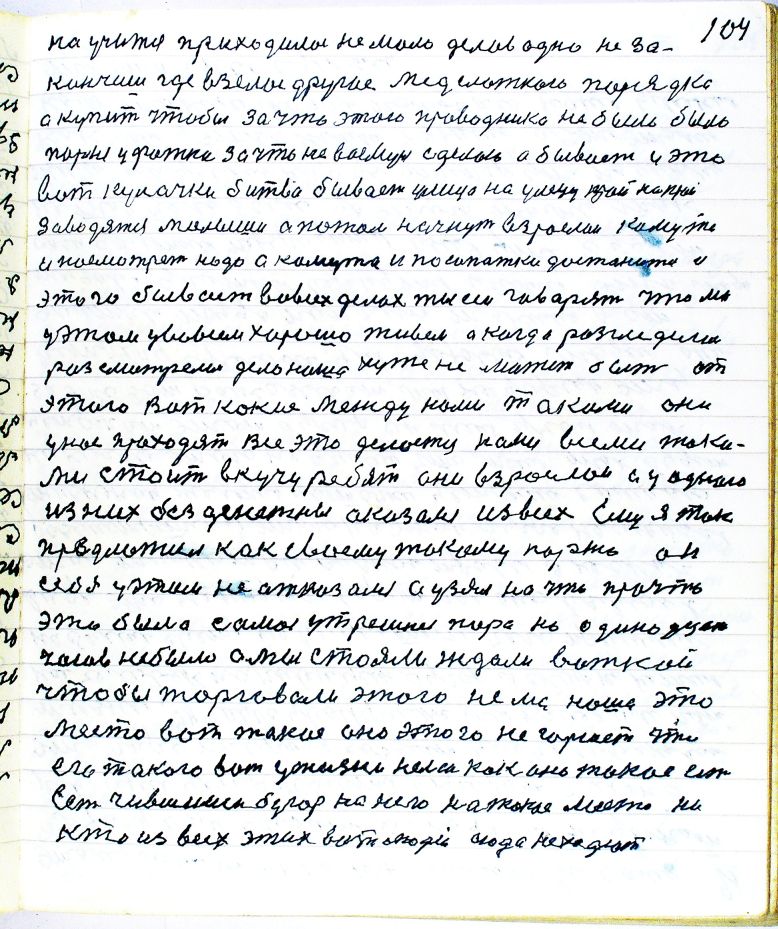  стр. 104 научится приходилось немало делов одно не за-кончишь где взелось другое мед слаткого порядкаа купить чтобы за что этого проводника не было былапарня уфатка за что не возьмусь сделаю а бывает и этовот кулачки битва бывает улица на улицу край на крайзаводятся малыши а потом начнут взрослаи кому тои посмотреть надо а кому то и по сапатке достанится иэтого бывает во всех делах ты еси гаварят что мыу этом у во всем хорошо живем а когда разгледелиразсмотрели дело наша хуже не может быть отэтого Вот какие между нами такими ониу нас проходят Все это делоется нами всеми таки-ми стоит в кучу ребят они взрослаи а у одногоиз них без денежны оказался из всех Ему я такпредложил как своему такому парню онсебе у этом не отказался а узял на что про чтоэто была самая утрешнея пара но одинодцатьчасов не было а мы стояли ждали воткойчтобы торговали этого нема наше этоместо вот такое оно этого не горюет чтоего такого вот у жизни нелса[4] как оно такое естьЕсть чивилкин бугор на него на такое место ни-кто из всех этих вот людей сюда не ходют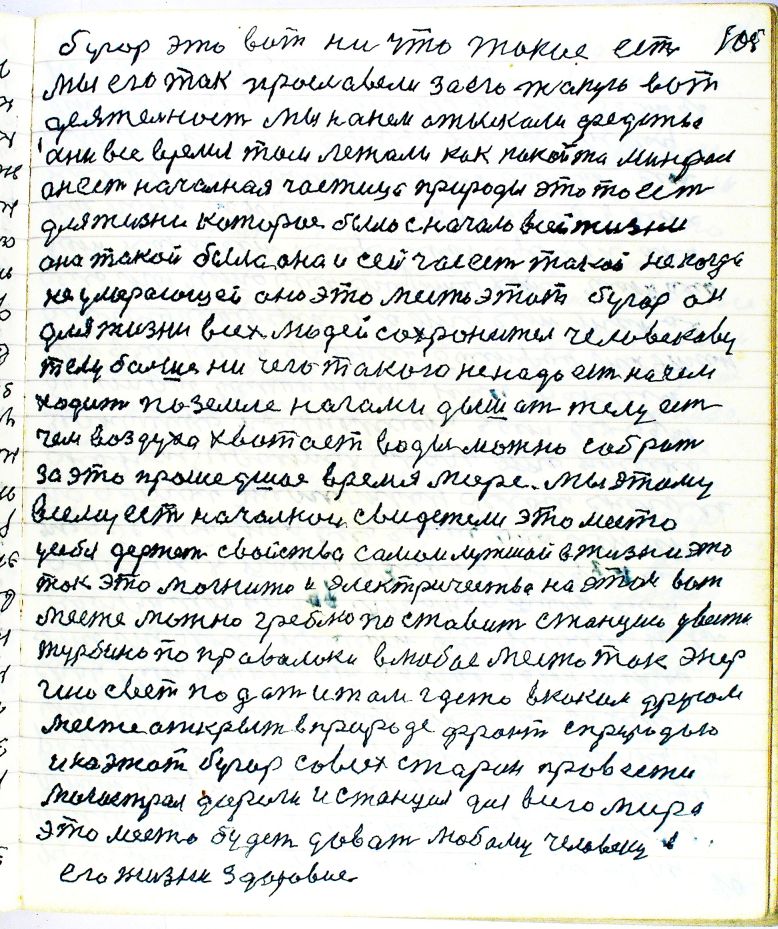  стр. 105 бугор это вот ни что такое естьмы его так прославели за его такую вотдеятельность мы на нем отыскали средстваони все время там лежали как какой то минералон есть начальная частица природы это то естьдля жизни которое было с начала всей жизниона такой была она и сейчас есть такой не когдане умерающей оно это место этот бугор ондля жизни всех людей сохронится человековутелу больше ни чего такого не надо есть на чемходить по земле нагами дышать телу естьчем воздуха хватает воды можно собратьза это прошедшае время море мы этомувсему есть начальнои свидетели это местоу себя держет свойства самои лутшай в жизни этоток это магнито и электричество на этом вотместе можно греблю поставить станцию увеститурбина по правалоки в любое место ток энер-гию свет подать и там где то в каком другомместе открыть в природе фронт с природоюи на этот бугор со всех старон провестимагистраль дороги и станция для всего мираэто место будет давать любому человеку вего жизни здоровие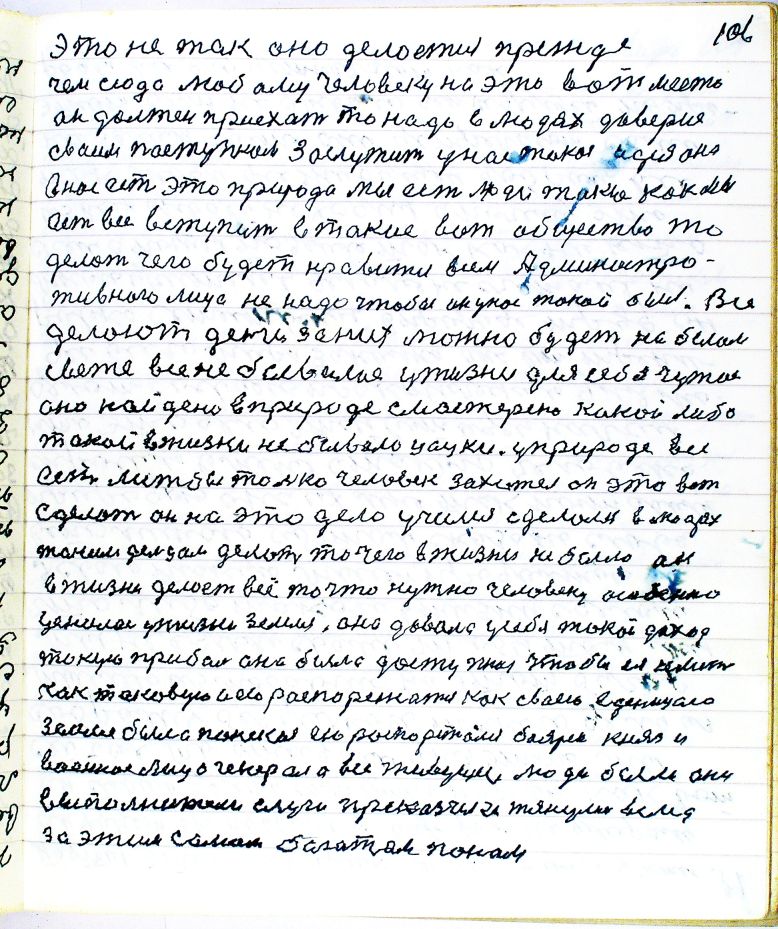  стр. 106 это не так оно делоется преждечем сюда любому человеку на это вот местоон должен приехать то надо в людях давериесваим паступком заслужить у нас такая идея онав нас есть это природа мы есть люди такие как мыесть все вступить в такие вот общество тоделать чего будет нравится всем Админостро-тивного лица не надо чтобы он у нас такой был Вседелают деньги за них можно будет на беламсвете все не бывалое у жизни для себя чужоеоно найдено в природе смастерено какой либотакой в жизни небывало цацки у природе всеесть лижбы только человек захотел он это вотсделать он на это дело учился сделался в людяхтаким дельцом делать то чего в жизни не было онв жизни делает всё то что нужно человеку особенноценилась у жизни земля она давала у себя такой даходтакую прибаль она была доступная чтобы ея иметькак таковую и ею распорежатся как сваею еденицаюземля была панская ею распорежался баярен князь ивоенное лицо генерал а все живущие люди были онивыполнители слуги преказчеки тянулись вследза этим самом багатом паном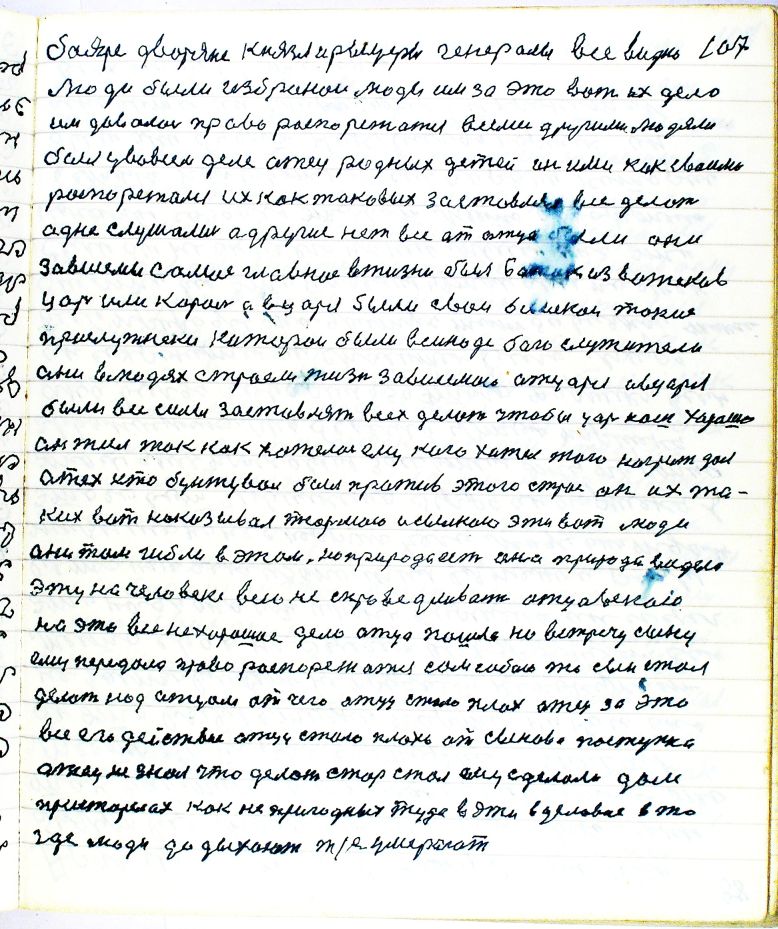  стр. 107 баяре дворяне князья и рыцеры генералы все виднолюди были избранои люди им за это вот их делоим давалось право распорежатся всеми другими людямибыл у во всем деле отец родных детей он ими как сваимираспорежался их как таковых заставлял все делатьодне слушались а другие нет все от отца были онизависемы самое главное в жизни был вожак из вожаковцарь или кароль а в царя были свои блискои такиеприслужнеки каторои были в синоде бога служителиони в людях строели жизнь зависемою от царя а в царябыли все силы заставлять всех делать чтобы царь наш хорошоон жил так как хотелось ему кого хотел того награждала тех кто бунтувал был против этого строя он их та-ких вот наказывал тюрьмою и ссылкою эти вот людиони там гибли в этом но природа есть она природа виделаэту на человеке всю не спроведливость отцовскаюна это все нехорошае дело отца пошло на встречу сынуему передала право распорежатся сам сабою то сын сталделать над отцом от чего отцу стало плох[о] отец за этовсе его действие отцу стало плохо от сынова поступкаотец не знал что делать стар стал ему сделали домпристарелах как не пригодных туда в эти в условие в этогде люди до дыхают т/е умерают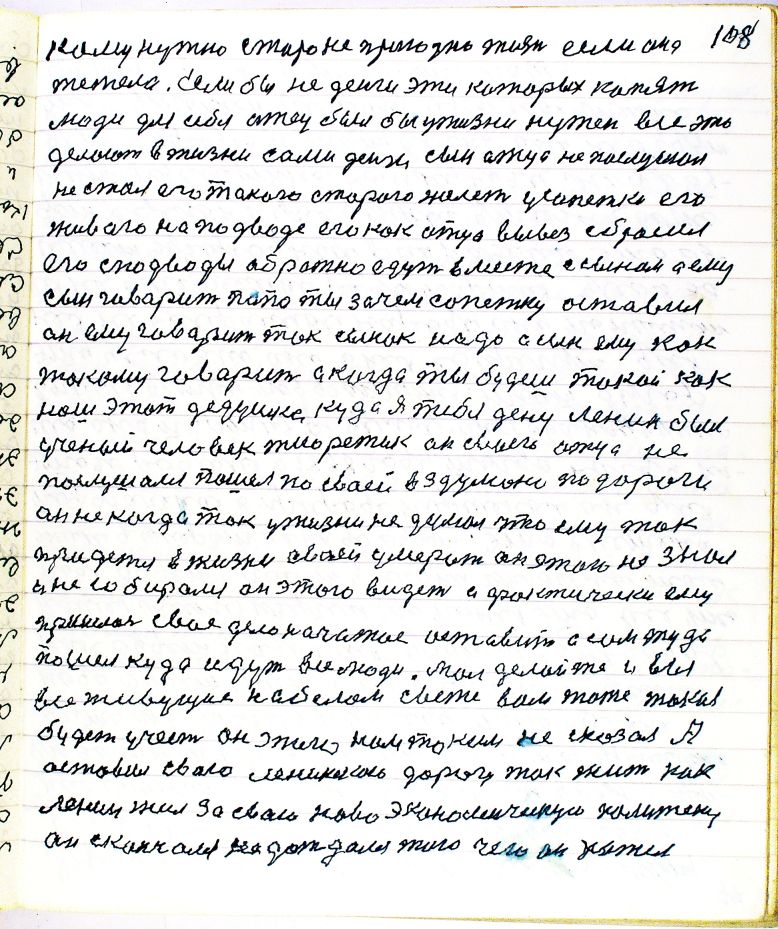  стр. 108 кому нужно старо непригодно жизнь если онатежела Если бы не деньги эти которых копятлюди для себя отец был бы у жизни нужен все этоделают в жизни сами деньги сын отца не послушалне стал его такого старого желеть у сапетку егоживого на подводе его как отца вывез сбросилего с подводы абратно едут вместе с сыном а емусын гаварит папо ты зачем сопетку оставилон ему говарит так сынок надо а сын ему кактаковому говарит а когда ты будешь такой какнаш этот дедушка куда я тебя дену Ленин былученый человек тиоретик он сваего отца непослушался пошел по сваей вздумоно по дорогион не когда так у жизни не думал что ему такпридется в жизни сваей умерать он этого не знали не собирался он этого видеть а фактически емупришлось свае дело начатое оставить а сам тудапошел куда идут все люди мол делайте и вывсе живущие на белом свете вам тоже такаябудет учесть он этого нам таким не сказал Аоставил свою ленинскою дорогу так жить какЛенин жил за свою ново экономическую политекуон скончался не дождался того чего он хотел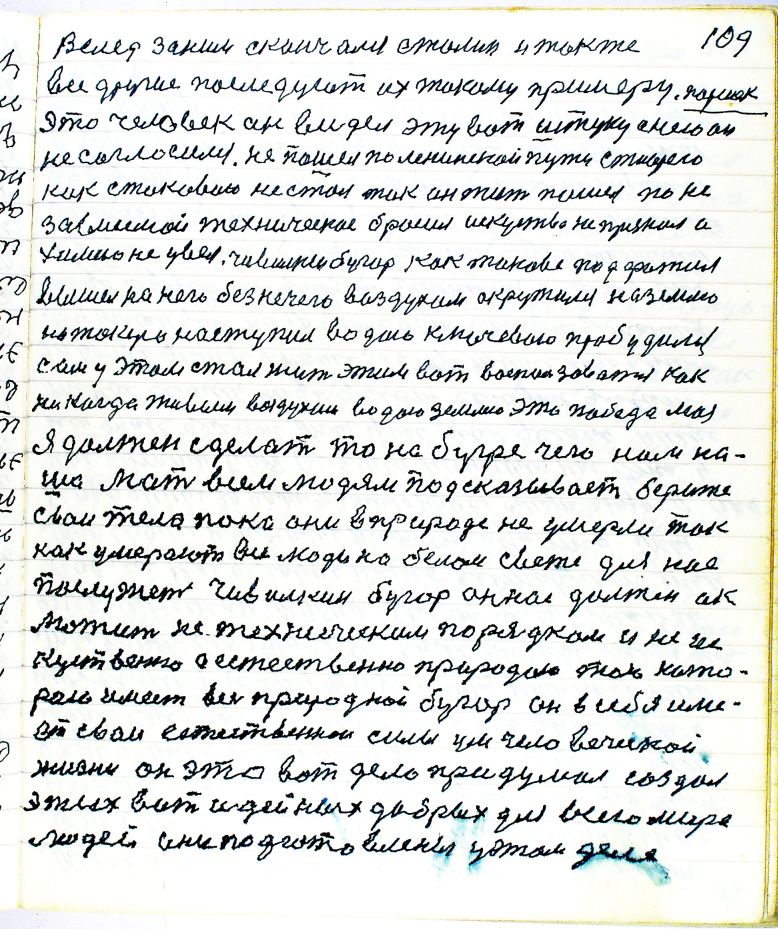  стр. 109 Вслед за ним скончался Сталин и такжевсе другие последуют их такому примеру Паршекэто человек он видел эту вот штуку с нею онне соглосился не пошел по ленинской пути с тиореюкак с таковою не стал так он жить пошел по не-зависемой техническое бросил искуство не признал ахимию не увел чивилкен бугор как таково подфатилвышел на него без нечего воздухом окружился на землюна токую наступил водою ключевою пробудилсясам у этом стал жить этим вот воспользоватся какни когда живым воздухом водою землею это победа мояЯ должен сделать то на бугре чего нам на-ша мать всем людям подсказывает беритесваи тела пока они в природе не умерли таккак умерают все люди на белом свете для наспослужет чивилкин бугор он нас должен [к]акможет не техническим порядком и не ис-куственно а естественно природою тою кото-рою имеет весь природной бугор он в себя име-ет сваи естественнои силы ум человеческойжизни он это вот дело придумал создалэтих вот идейных добрых для всего миралюдей они подготовлены у этом деле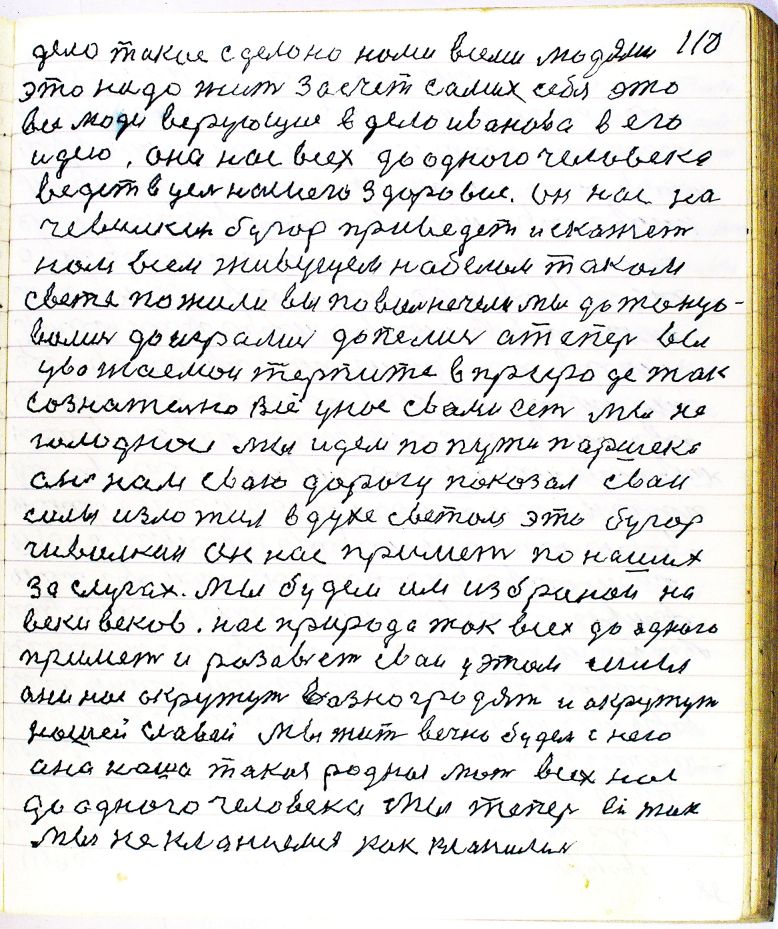  стр. 110 дело такое сделано нами всеми людямиэто надо жить за счет самих себя этовсе люди верующие в дело Иванова в егоидею она нас всех до одного человекаведет в цель нашего здоровия он нас начевилкин бугор приведет и скажетнам всем живущем на белом такомсвете пожили вы по вольнечели мы до тонцо-вались до игрались до пелись а теперь выувожаемои терпите в природе таксознательно Всё у нас с вами есть Мы неголоднои мы идем по пути Паршекаон нам свою дорогу показал сваисилы изложил в духе светом это бугорчивилкин он нас примет по нашихзаслугах мы будем им избранои навеки веков нас природа так всех до одногопримет и разовьет сваи у этом силыони нас окружут вазногродят и окружутнашей славой мы жить вечно будем с неюона наша такая родная мать всех насдо одного человека мы теперь ей такмы не кланиемся как кланились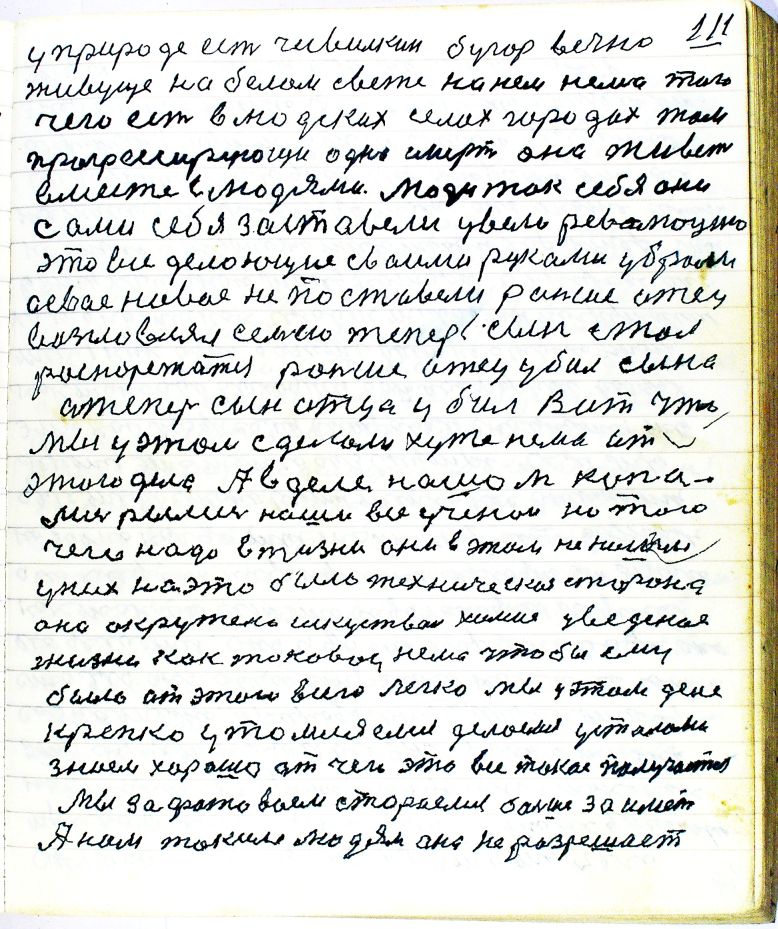  стр. 111 у природе есть чивилкин бугор вечноживуще на белом свете на нем нема тогочего есть в людских селах городах тампрогрессирующи одна смерть она живетвместе с людями люди так себя онисами себя заставели увели революциюэто все делоющие сваими руками убралиа свае новое не поставели раньше отецвазгловлял семью теперь сын сталраспорежатся раньше отец убил сынаа теперь сын отца убил Вот чтомы у этом сделали хуже нема отэтого дела А в деле нашом копа-лись рылись наши все ученои но тогочего надо в жизни они в этом не нашлиу них на это была техническая сторонаона окружена искуством химия уведенаяжизни как токовой нема чтобы емубыло от этого всего легко мы у этом делекрепко утомляемся делаемся усталомизнаем хорошо от чего это все такое получаетсямы зафатоваем стораемся больше заиметьА нам таким людям она не разрешает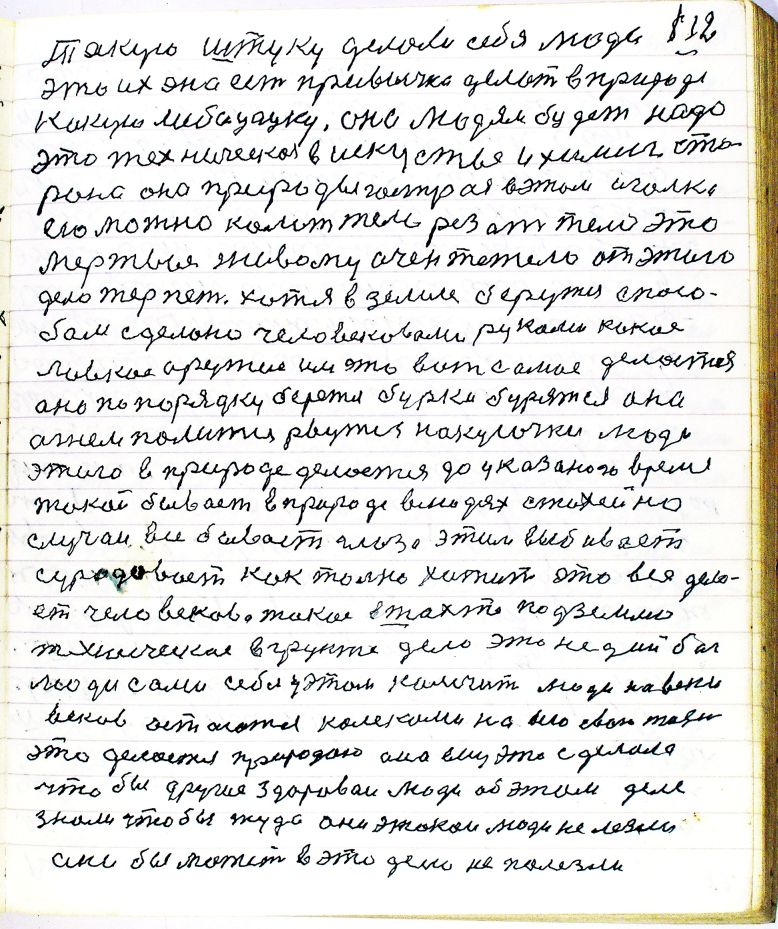  стр. 112 Такую штуку делали себя людиэто их она есть привычка делать в природекакую либо цацку она людям будет надоэто техническое в искустве и химии сто-рона она природы гострая в этом иголкаею можно колоть тело резать тело этомертвое живому очень тежело от этогодела терпеть хотя в земле берутся спосо-бом сделано человековами руками какоеловкое оружие им это вот самое делаетсяоно по порядку берется бурки бурятся онаогнем палится рвутся на кусочки людиэтого в природе делоется до указаного времятакой бывает в природе в людях стихейнослучай все бывает глаза этим выбиваетсуродовает как только хотит это все дело-ет человеково такое в шахте под землютехническое в грунте дело это не дай боглюди сами себя у этом калечат люди на векивеков остаются калеками на всю свою жизньэто делается природою она ему это сделалачтобы другие здороваи люди об этом делезнали чтобы туда они этокои люди не лезлиони бы может в это дело не полезли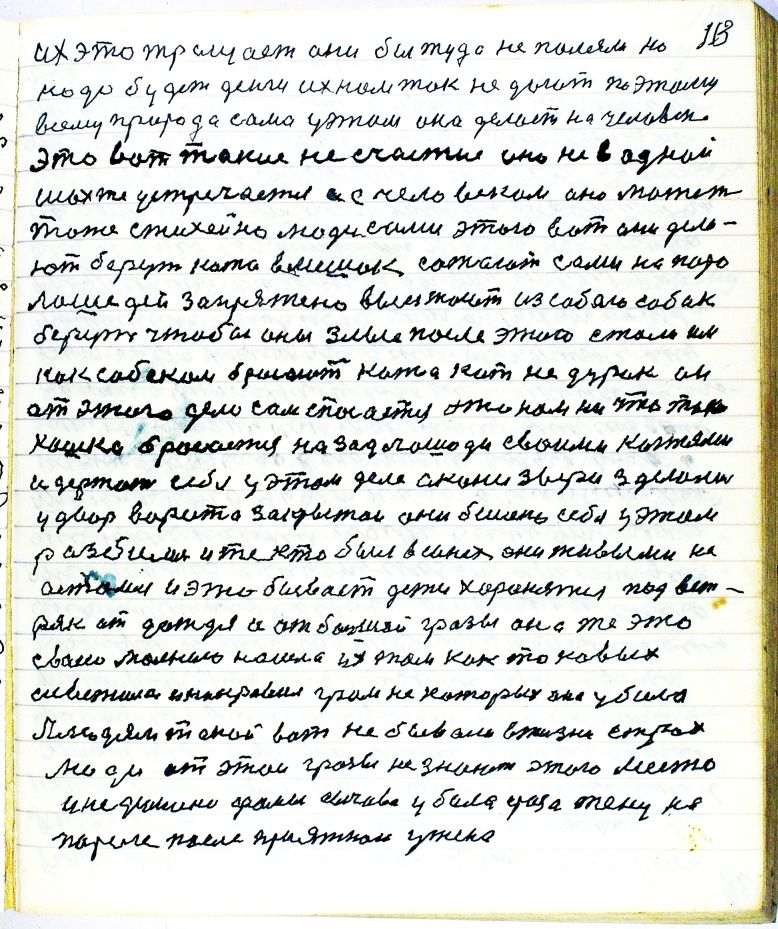  стр. 113 их это тращает они бы туда не полезли нонадо будет деньги их нам так не дают по этомувсему природа сама у этом она делает на человекеэто вот такое несчастие оно не в однойшахте устречается и с человеком оно можеттоже стихейно люди сами этого вот они дела-ют берут кота в мешок сажают сами на парелашедей запряжено выезжают из собою собакберут чтобы они злые после этого стали имкак собакам бросают кота кот не дурак онот этого дела сам спасается это нам ни что такоекошка бросается на зад лошоди своими когтямии держит себя у этом деле а кони звери сделалисьу двор ворота закрытои они бешено себя у этомразбились и те кто был в санях они живыми неосталися и это бывает дети хоронятся под вет-ряк от дождя и от большой грозы она же этосваею молнию нашла их там как таковыхосветила и направила гром не которых она убилаА людям такой вот небывало в жизни страхлюди от этой грозы не знают этого местаи не думано Фомы Сычева убила гроза жену напороге после приятного ужена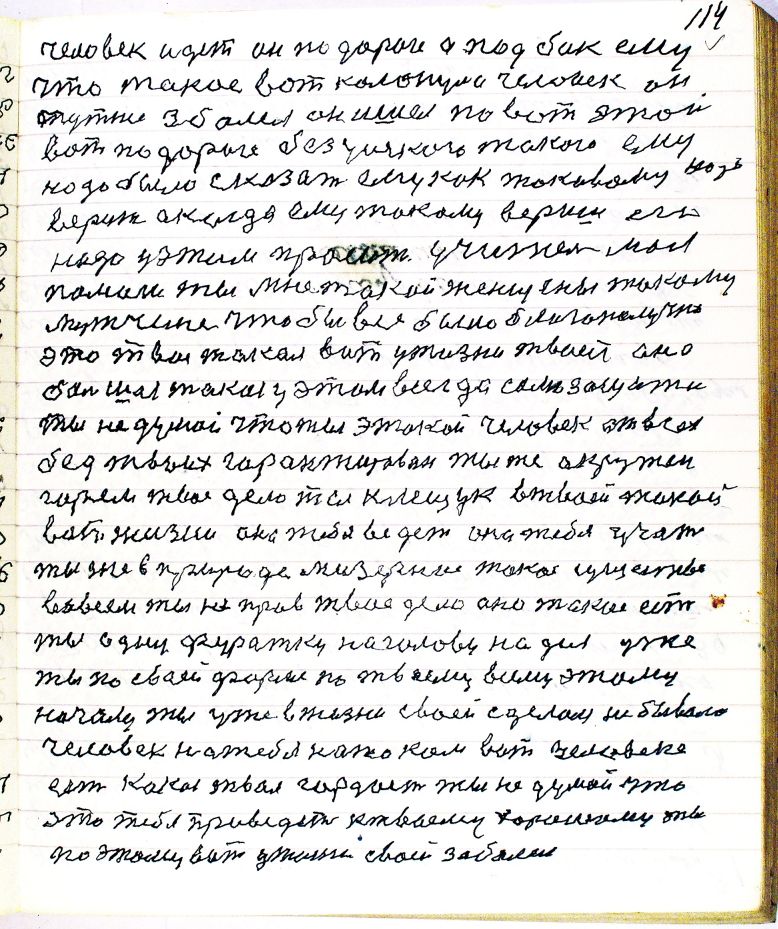  стр. 114 человек идет он по дороге а под бок емучто такое вот колонуло человек онтут же з[а]балел он ишел по вот этойвот по дороге без усякого такого емунадо было сказать ему как таковому надоверить а когда ему такому веришь егонадо у этом просить учитель молпомоги ты мне такой женщены такомумужчине чтобы все было благополучноэто твоя такая вот у жизни твоей онабольшая такая у этом всегда самозащитаты не думай что ты этакой человек от всехбед твоих гарантирован ты же окруженгорем твое дело ты клещук в твоей такойвот жизни она тебя ведет она тебя учитты же в природе мизерное такое существово всем ты не прав твое дело оно такое естьты одну фуражку на голову надел ужеты по сваей форме по твоему всему этомуначалу ты уже в жизни своей сделался не бывалочеловек на тебе на таком вот человекеесть какая твоя гордость ты не думай чтоэто тебя приведет к твоему хорошему тыпоэтому вот у жизни своей заболел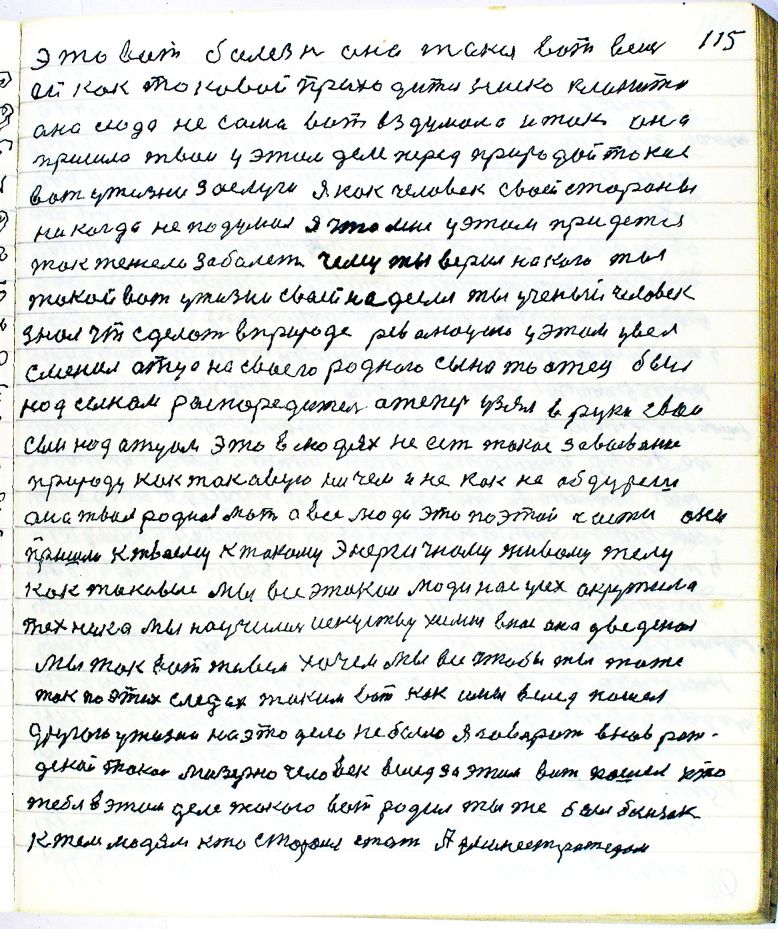  стр. 115 это вот болезнь она такая вот вещьей как токовой приходится ниско кланитсяона сюда не сама вот вздумала и так онапришла твои у этом деле перед природой такиевот у жизни заслуги я как человек своей стороныни когда не подумал я что мне у этом придетсятак тежело заболеть чему ты верил на кого тытакой вот у жизни сваей надеелся ты ученый человекзнал что сделать в природе революцию у этом увелсменил отца на сваего родного сына то отец былнад сыном распоредитель а теперь узял в руки своисын над отцом это в людях не есть такое завоеваниеприроду как такавую ни чем и не как не обдурешьона твоя родная мать а все люди это по этой части онипришли к тваему к такому энергичному живому телукак такавые мы все этакои люди нас усех окружилатехника мы научились искуству химии в нас она уведенаямы так вот живем хочем мы все чтобы ты тожетак по этих следах таким вот как и мы вслед пошелдругого у жизни на это дело не было я говарит вновь рож-деной такой мизерно человек вслед за этим вот пошел ктотебя в этом деле такого вот родил ты же был близокк тем людям кто старался стать Админестратором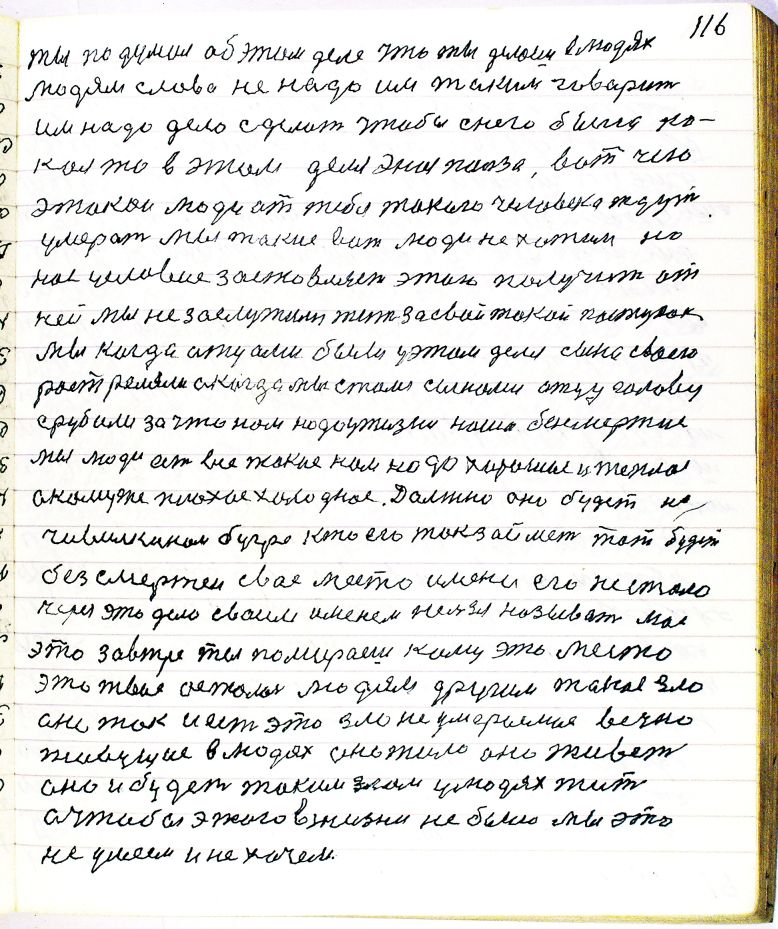  стр. 116 ты по думал об этом деле что ты делаешь в людяхлюдям слова не надо им таким говаритьим надо дело сделать чтобы с него была ка-кая то в этом деле эная польза вот чегоэтакои люди от тебя такого человека ждутумерать мы такие вот люди не хотим нонас условие застовляет этаго получить отней мы не заслужили жить за свой такой поступокмы когда отцами были у этом деле сына своегорастреляли а когда мы стали сынами отцу головусрубили за что нам надо у жизни наше безсмертиемы люди есть все такие нам надо хорошее и теплоеа кому же плохое холодное Должно оно будет начивилкином бугре кто его так займет тот будетбезсмертен свае место имени его не сталочерез это дело сваим именем нельзя называть моеэто завтра ты помираешь кому это местоэто твое осталось людям другим такое злооно так и есть это зло не умераемое вечноживущие в людях оно жило оно живетоно и будет таким злом у людях житьа чтобы этого в жизни не было мы этоне умеем и не хочем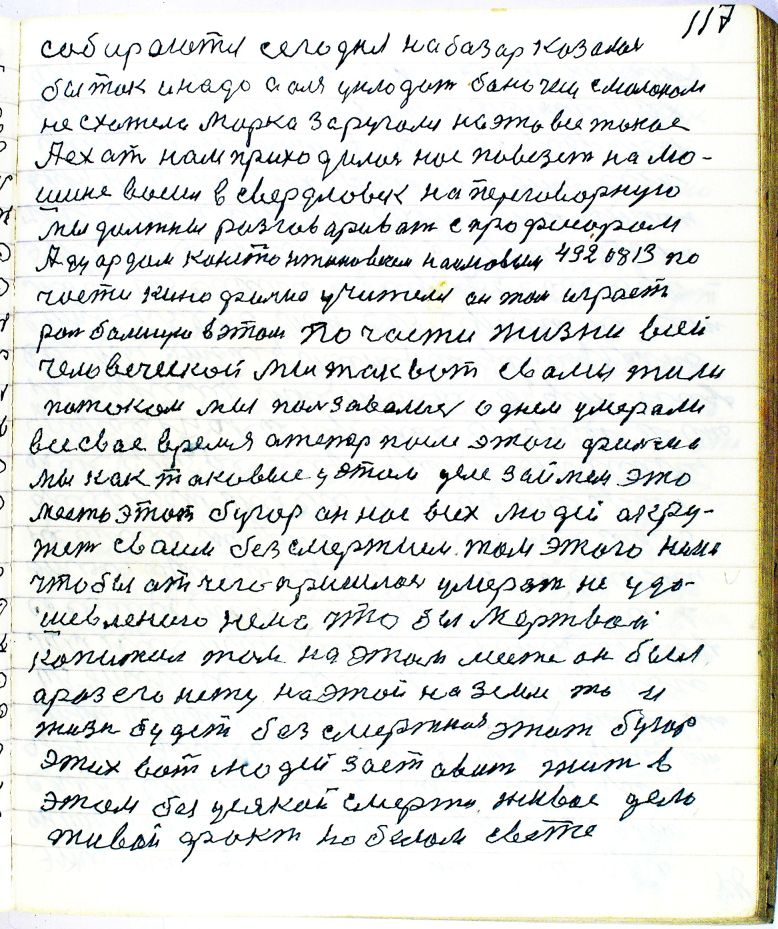  стр. 117 Собираются сегодня на базар казалосьбы так и надо а Оля укладать баночки с молокомне схотела Марко заругался на это все такоеА ехать нам приходилось нас повезет на ма-шине Васин в Свердловск на перегаворнуюмы далжны разгаваривать с профессоромЭдуардом Констонтиновечем Наумовым 4920813 почасти кинофильма учителя он там играетроль большую в этом по части жизни всейчеловеческой мы так вот с вами жилипотоком пользавались однем умераливсе свае время А теперь после этого фильмамы как таковые у этом деле займем этоместо этот бугор он нас всех людей окру-жет сваим безсмертием там этого немачтобы от чего пришлось умерать не удо-шевленого нема чтобы мертвойкапитал там на этом месте он была раз его нету на этой на земле то ижизнь будет без смертная этот бугорэтих вот людей заставит жить вэтом без усякой смерти живое деложивой факт на белом свете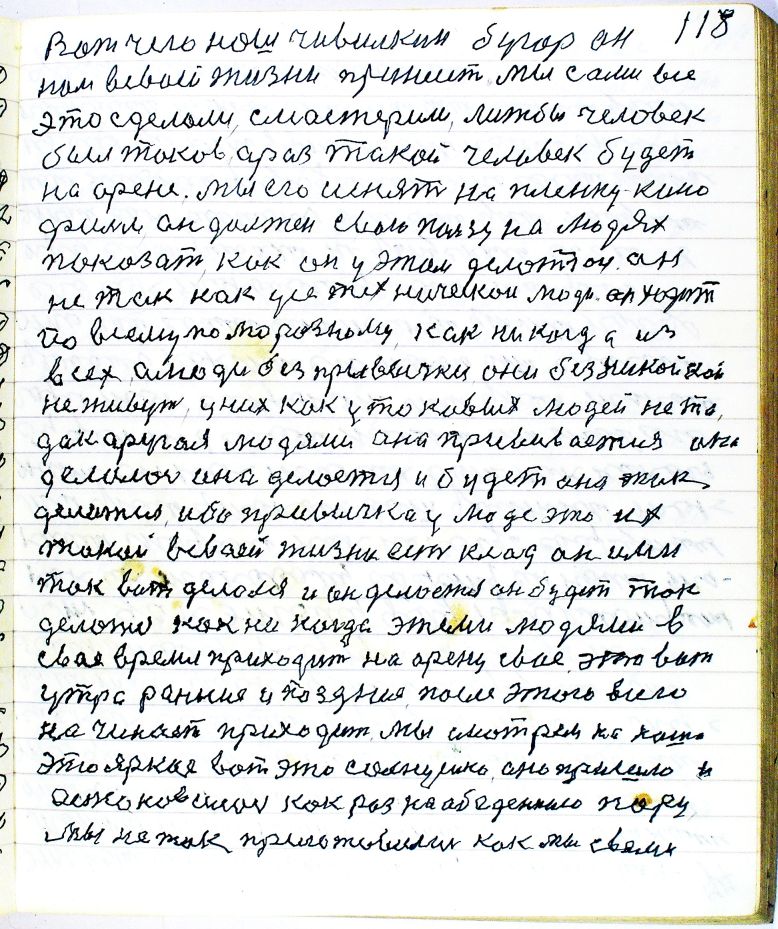  стр. 118 Вот чего наш чивилкин бугор оннам в сваей жизни принесет мы сами всеэто сделали смастерили лижбы человекбыл таков а раз такой человек будетна арене мы его иснять на пленку кино-фильм он должен свою пользу на людяхпоказать как он у этом делается он онне так как усе техническои люди он ходитпо всему по морозному как никогда извсех а люди без привычки они без никакойне живут у них как у токавых людей не тадак другая людями она прививается онаделалась она делается и будет она такделатся ибо привычка у людей это ихтакой в сваей жизни есть клад он имитак вот делолся и он делоется он будет такделатся как никогда этеми людями всвае время приходит на арену свое это вотутро ранние и поздние после этого всегоначинает приходить мы смотрим на нашеэто яркое вот это солнушко оно пришло иостановилось как раз на обеденною порумы не так приготовились как мы с вами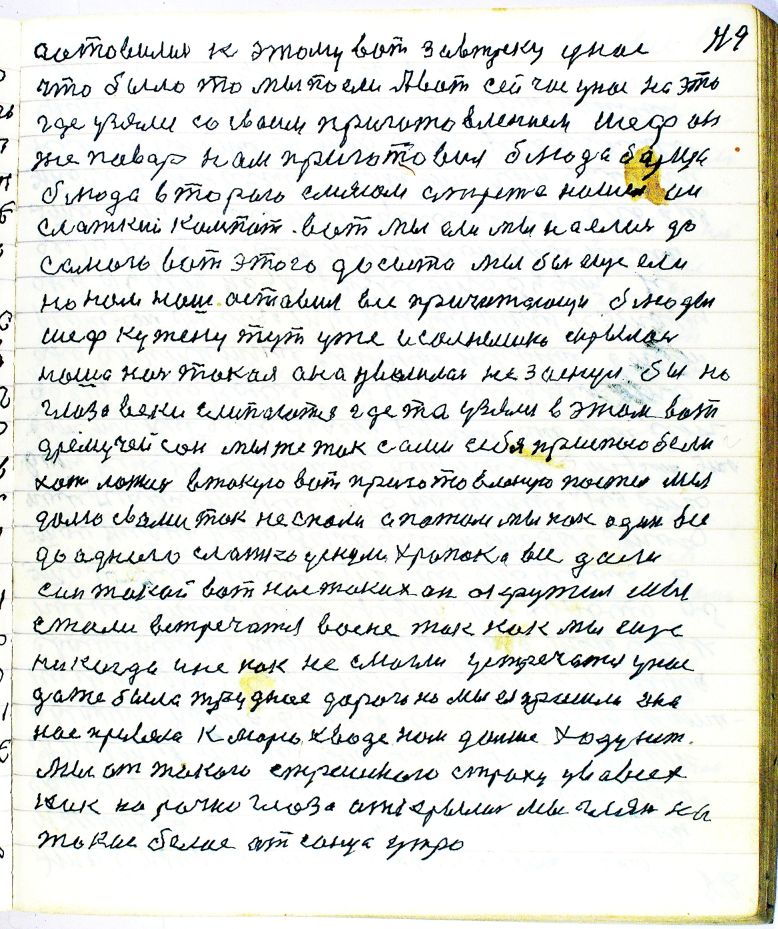  стр. 119 готовились к этому вот завтреку у насчто было то мы поели а вот сейчас у нас на этогде узялся со сваим приготовлением шеф онже повар нам приготовил блюда борщаблюда второго с мясом а третье налил онслаткий кампот вот мы ели мы наелись досамого вот этого до сыта мы бы еще елино нам наш оставил все причитающи блюдышеф к ужену тут уже и солнышко скрылосьнаша ночь такая она увалилась не заснул бы ноглаза веки слипаются где та узялся в этом вотдремучей сон мы же так сами себя приспособелихоть ложись в такую вот приготовленую постель мыдолго с вами так не спали а потом мы как один вседо одного слатко уснули хропока все далисон такой вот нас таких он окружил мыстали встречатся во сне так как мы ещеникогда и не как не смогли устречатся у насдаже была трудная дорога но мы ея прошли онанас привела к морю к воде нам дальше ходу нетмы от такого страшного страху у во всехкак нарочно глаза открылись мы глянь натакое белое от сонца утро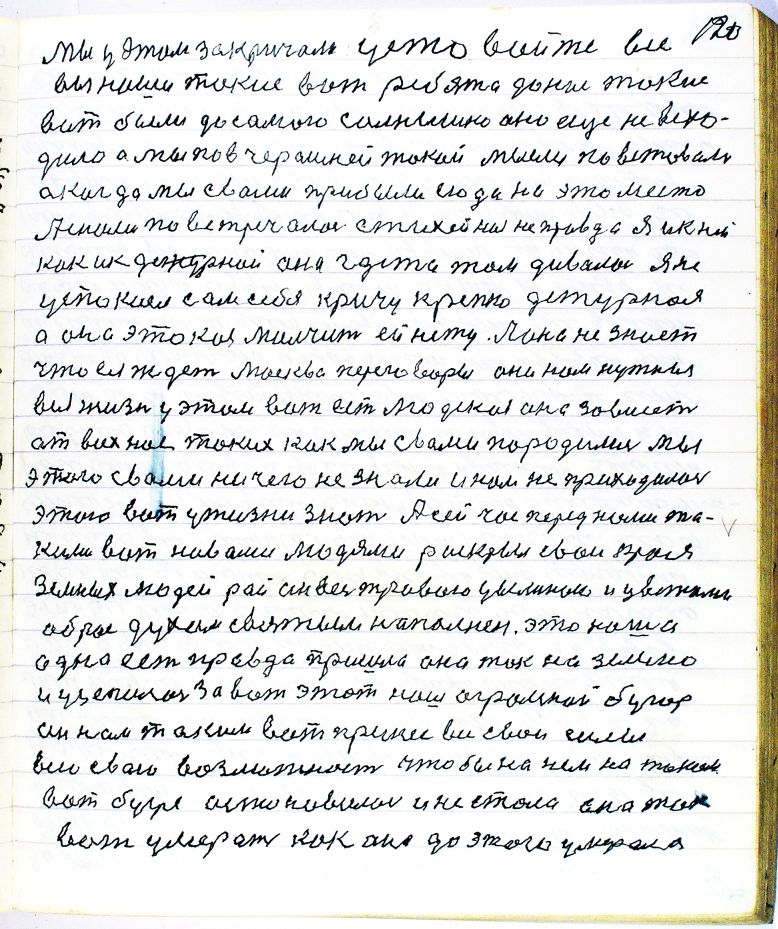  стр. 120 мы у этом закричали устовайте всевы наши такие вот ребята до нас такиевот было до самого солнышка оно еще не всхо-дило а мы по вчерашней такой мысли повставалиа когда мы с вами прибыли сюда на это местоА с нами повстречалась стихейная неправда я и к нейкак и к дежурной она где то там дивалась я неуспокоел сам себя кричу крепко дежурнаяа она этокая молчит ей нету А она не знаетчто ея ждет Москва переговоры она нам нужнаявся жизнь у этом вот есть людская она зависетот всех нас таких как мы с вами народились мыэтого с вами ни чего не знали и нам не приходилосьэтого вот у жизни знать А сейчас перед нами та-кими вот новами людями раскрыл свои краяземных людей рай он весь травою цылиною и цветамиоброс духом святым наполнен это нашаодна есть правда пришла она так на землюуцепилась за вот этот наш огромный бугорон нам таким вот принес все свои силывсю сваю возможность чтобы на нем на такомвот бугре остонавилась и не стала она таквот умерать как она до этого умерала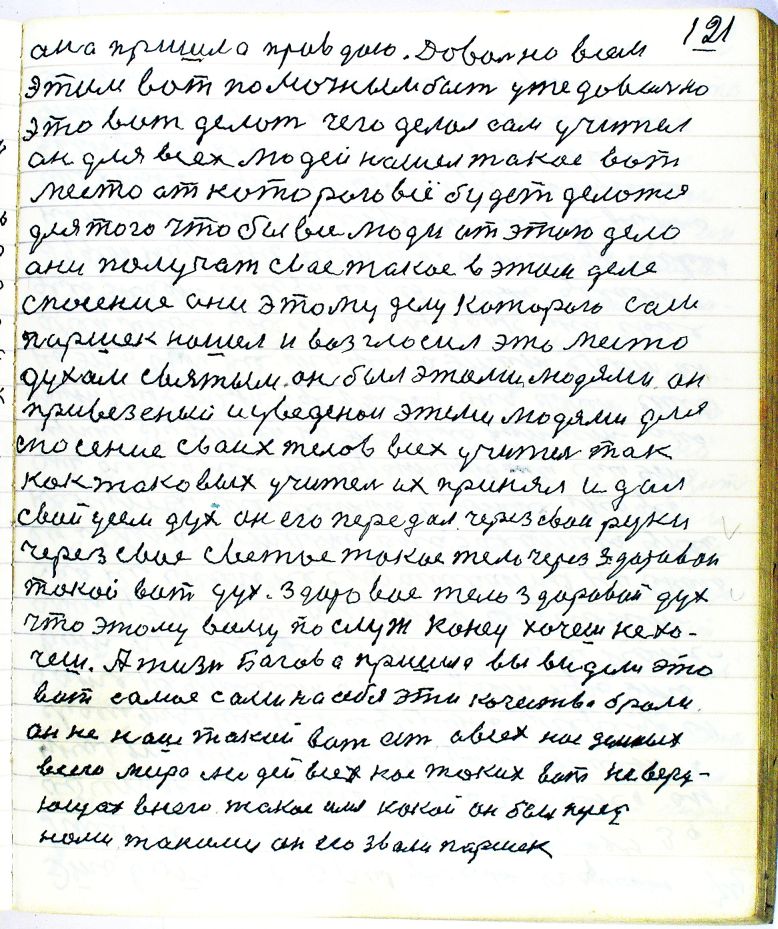  стр. 121 она пришла правдою Довольно всемэтим вот поможым быть уже довольноэто вот делать чего делал сам учительон для всех людей нашел такое вотместо от которого всё будет делотсядля того чтобы все люди от этого делоони получат свае такое в этом делеспасение они этому делу которого самПаршек нашел и возглосил это местодухом святым он был этами людями онпривезеный и уведеной этеми людями дляспасения сваих телов всех учитель таккак таковых учитель их принял и далсвой усем дух он его передал через свои рукичерез свае светое такое тело через здаровойтакой вот дух здоровое тело здоровый духчто этому всему послуж конец хочешь не хо-чешь А жизнь Богова пришла вы видели этовот самое сами на себя эти качества бралион не наш такой вот есть а всех нас земныхвсего мира людей всех нас таких вот неверу-ющах в него такое имя какой он был переднами такими он его звали Паршек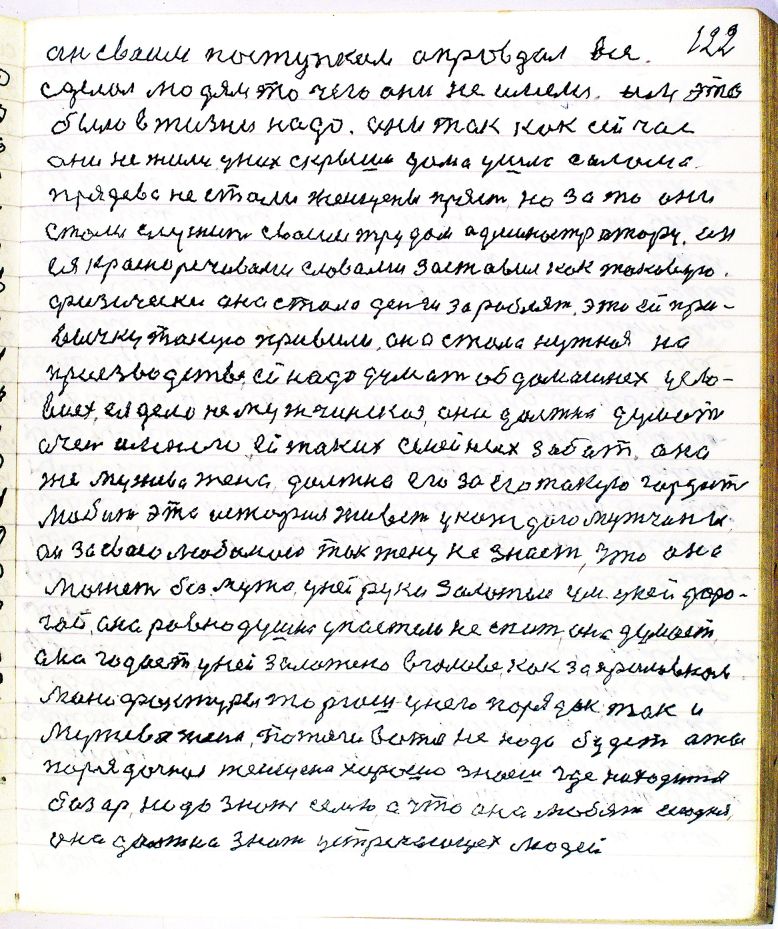  стр. 122 он сваим поступком апровдал всесделал людям то чего они не имели им этобыло в жизни надо они так как сейчасони не жили у них с крыши дома ушла соломапрядева не стали женщены прясть но зато онистали служить сваим трудом админостратору онея красноречивами словами заставил как таковуюфизически она стала деньги зараблять это ей при-вычку такую привили она стала нужная напроизводстве ей надо думать об домашнех усло-виех ея дело не мужчинское она должна думатьочень и много ей таких семейных забот онаже мужева жена должна его за его такую гордостьлюбить эта история живет у каждого мужчиныон за свою любимою так жену не знает что онаможет без мужа у ней руки золотые ум у ней доро-гой она равнодушна у постели не спит она думаетона годает у ней заложено в голове как за прилавкомманофактуры торгаш у него порядок так имужева жена потягиватся не надо будет а тыпорядочная женщена хорошо знаешь где находитсябазар надо знать семью а что она любят сегодняона должна знать устречающих людей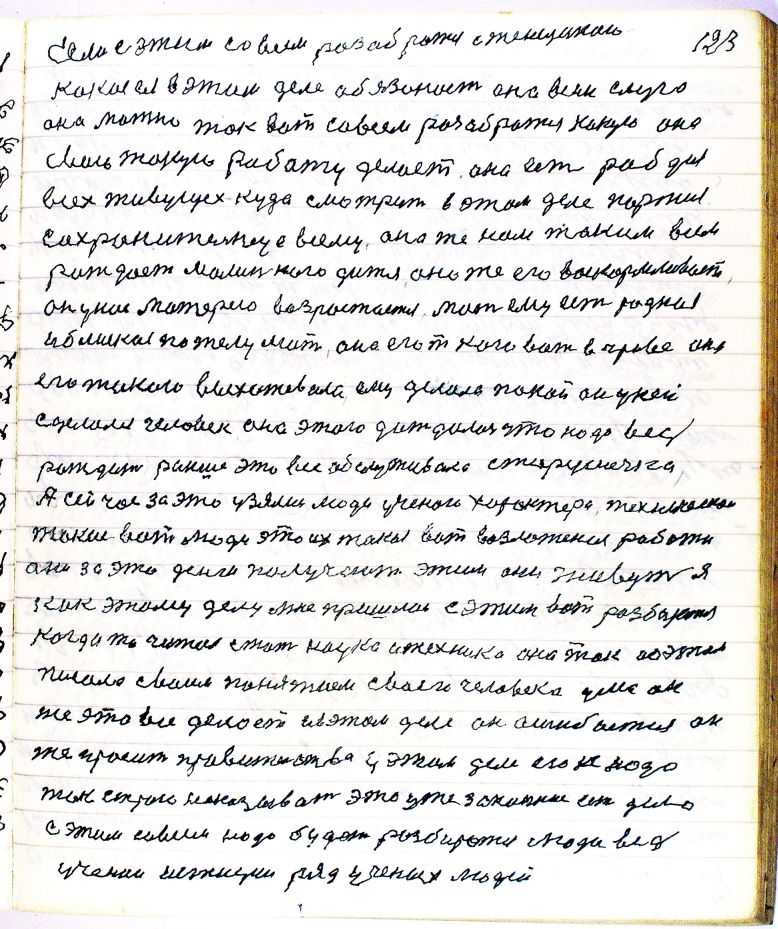  стр. 123 Если с этим со всем разабратся с женщиноюкакая ея в этом деле обязаность она всем слугаона можно так вот со всем разобратся какую онасваю такую работу делает она есть раб длявсех живущех куда смотрит в этом деле партиясохранительница всему она же нам таким всемрождает малинького дитя она же его выкармливаетон у нас матерею возрастается мать ему есть роднаяи блиская по телу мать она его т[а]кого вот в чреве онаего такого выхажевала ему делала покой он у нейсделался человек она этого дождалась что надо ведьрождать раньше это все обслуживала старушечкаА сейчас за это узялись люди ученого характера техническоитакие вот люди это их такая вот возложеная работаони за это деньги получают этим они живут якак этому делу мне пришлось с этим вот разбиратсякогда то читал стать[ю] наука и техника она так об этомписала сваим понятием сваего человека ума онже это все делоет и в этом деле он ашибается онже просит правительство у этом деле его не надотак строго наказывать это уже законное есть делос этим со всем надо будет разбиратся люди ведьученои истиции[5] ряд ученых людей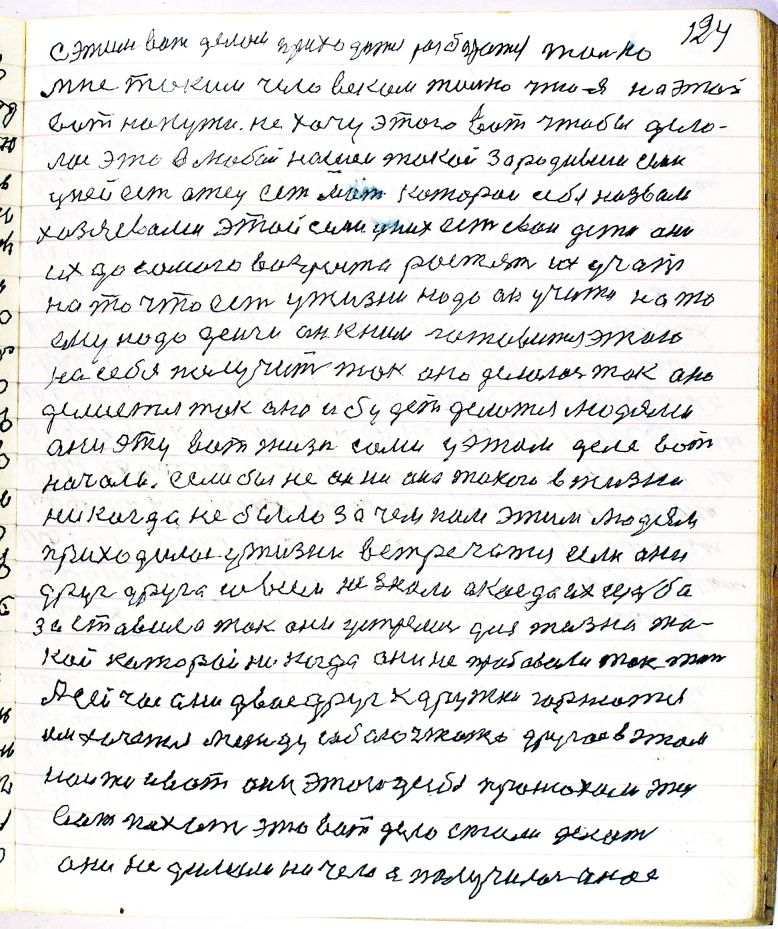  стр. 124 С этим вот делом приходится разбиратся толькомне таким человеком только что я на этойвот на пути не хочу этого вот чтобы дело-лось это в любой нашей такой зародивше семьиу ней есть отец есть мать котораи себя назвалихозяевами этой семьи у них есть свои дети ониих до самого возраста растят их учатна то что есть у жизни надо он учится на тоему надо деньги он к ним готовится этогона себя получить так оно делалось так оноделается так оно и будет делатся людямиони эту вот жизнь сами у этом деле вотначали если бы не он ни она такого в жизнини когда не было зачем нам этим людямприходилось у жизни встречатся если онидруг друга совсем не знали а когда их судьбазаставила так они устрелись для жизни та-кой которой никогда они не пробовали так житьА сейчас они двое друг к дружки горнютсяим хочется между собою что то другое в этомнайти и вот они этого у себя пронюхали этувот похоть это вот дело стали делатьони не делали ничего а получилось иное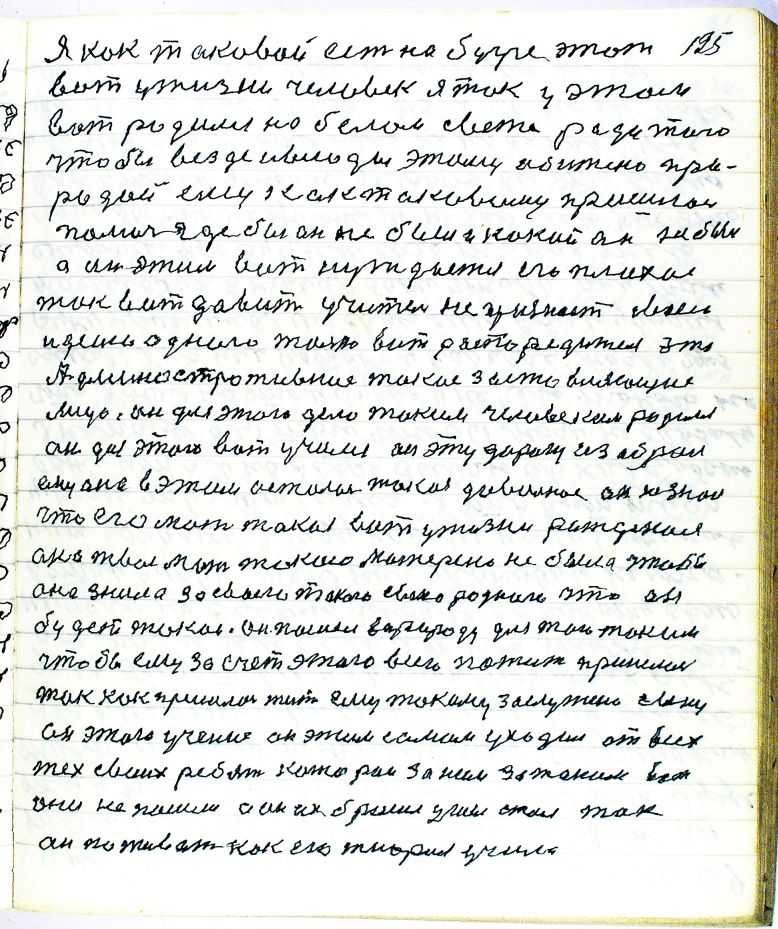  стр. 125 Я как таковой есть на бугре этотвот у жизни человек я так у этомвот родился на белом свете ради тогочтобы везде и всюды этаму абижено при-родой ему как таковому пришлосьпомочь где бы он не был и какой он не была он этим вот нуждается его плохоетак вот давит учитель не признает своеюидеею одного только вот распоредителя этоАдминостротивное такое заставляющиелицо он для этого дела таким человеком родилсяон для этого вот учился он эту дорогу изабралему она в этом осталась такая довольная он не зналчто его мать такая вот у жизни рожденаяона твоя мать такою материю не была чтобыона знала за сваего такого сына родного что онбудет такой он пошел в природу для того такимчтобы ему за счет этого всего пожить пришлосьтак как пришлось жить ему такому заслужено сынуон этого учения он этим самом уходил от всехтех сваих ребят котораи за ним за таким вотони не пошли а он их бросил ушел стал такон поживать как его тиория учила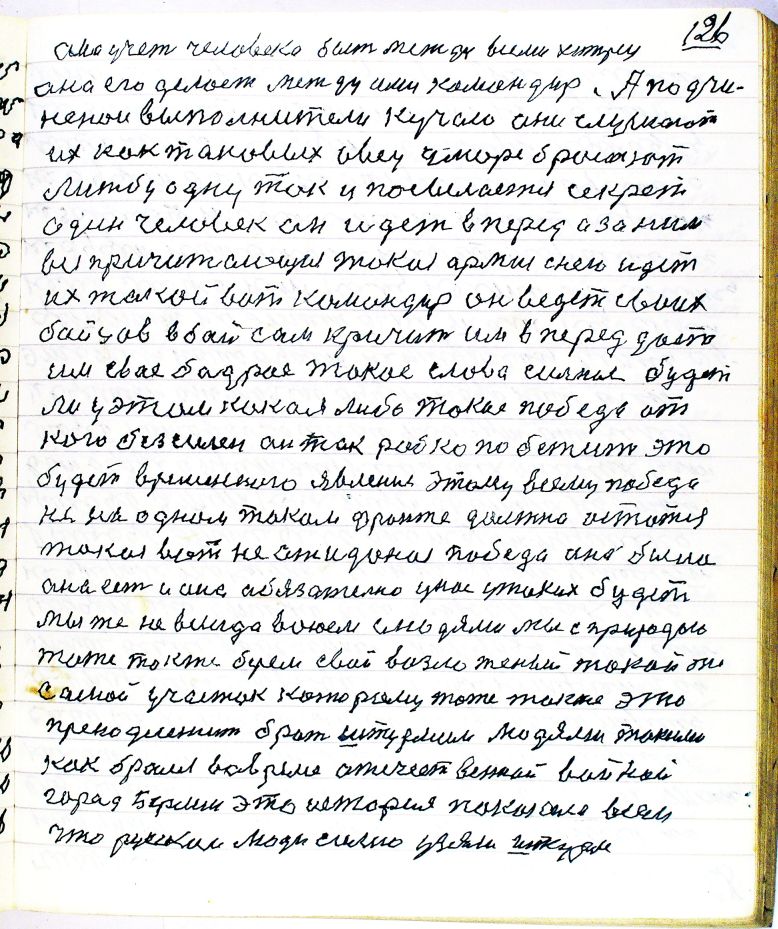  стр. 126 она учет человека быть между всеми хитрецона его делает между ими командир А подчи-ненои выполнители кучаю они слушаютих как таковых овец у море бросаютлижбы одну так и посылается секретодин человек он идет вперед а за нимвся причитающея такая армия с нею идетих такой вот командир он ведет своихбойцов в бой сам кричит им вперед даетим свае бодрое такое слово сильное будетли у этом какая либо такая победа откого безсилен он так робко побежит этобудет временного явления этому всему победане на одном таком фронте должна остатсятакая вот неожиданая победа она былаона есть и она обязательно у нас таких будетмы же не всегда воюем с людями мы с природоютоже так же берем свой возложеный такой жесамой участок которому тоже так же этопренадлежит брать штурмом людями такимикак брался во время отечественной войнойгорад Берлин это история показала всемчто русскои люди силно узяли штурм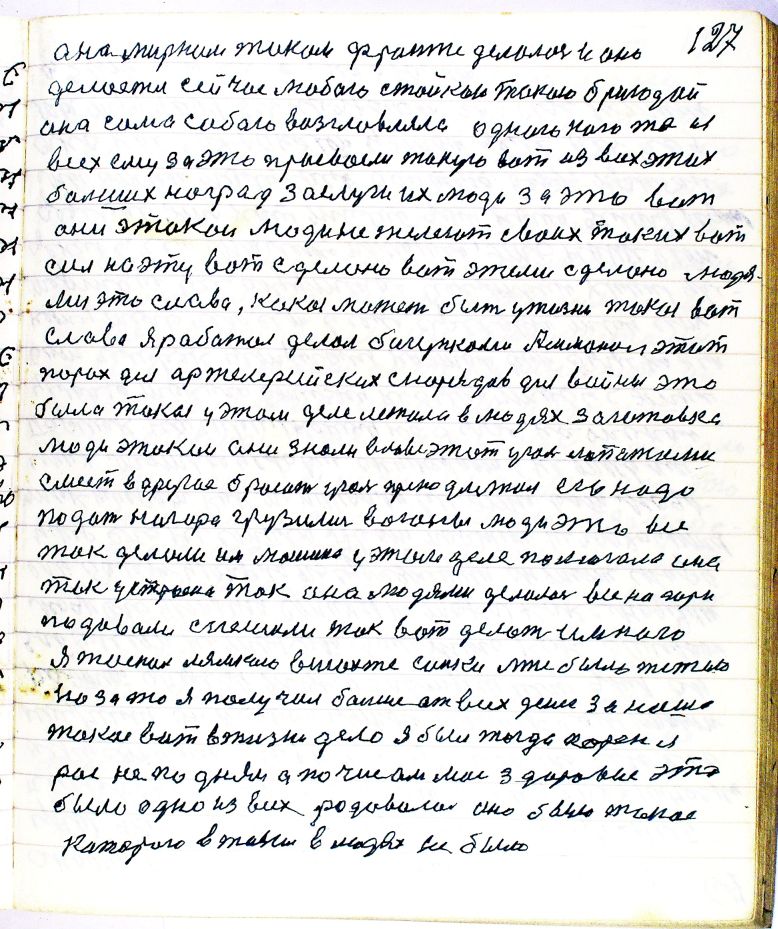  стр. 127 а на мирном таком фронте делалось и оноделается сейчас любою стойкой такою бригадойона сама сабою возглавляла одного кого то извсех ему за это присвоели такую вот из всех этихбольших наград заслуги их люди за это вотони этакои люди не желеют сваих таких вотсил на эту вот сделано вот этими сделано людя-ми это слава какая может быть у жизни такая вотслава я работал делал бигунками Аммонал этотпорох для артилерийских снарядов для войны этобыла такая у этом деле лежала в людях заготовкалюди этакои они знали в лаве этот уголь лопатамис мест в другое бросать уголь пренодлежал его надоподать на гора грузились вагоны люди это всетак делали им машина у этом деле помогала онатак устроена так она людями делалась все на гораподавали спешили так вот делать и многоя таскал лямкою в шахте санки мне было тежелоно зато я получал больше от всех денег за нашетакое вот в жизни дело я был тогда парень ярос не по дням а по чисам мое здоровие этобыло одно из всех радовалось оно было такоекаторого в жизни в людях не было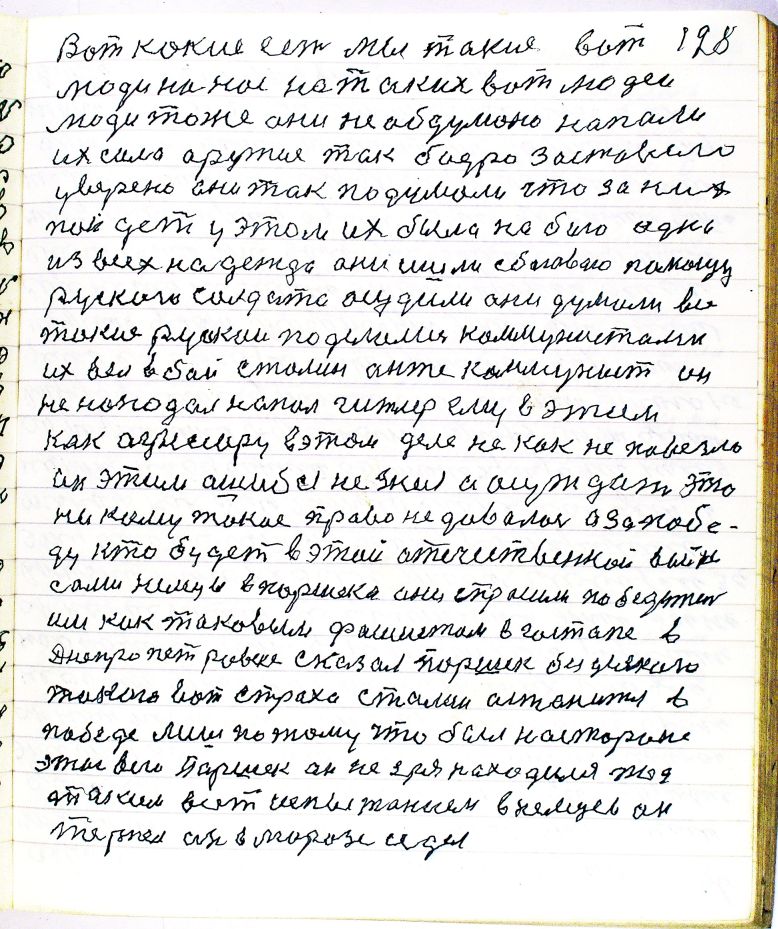  стр. 128 Вот какие есть мы такие вотлюди на нас на таких вот людейлюди тоже они не абдумано напалиих сила оружия так бодро заставелоуверено они так подумали что за нихпойдет у этом их была на бога однаиз всех надежда они ишли с богаваю помощуруского солдата осудили они думали всетакие русскои поделались коммунистамиих вел в бой Сталин он же коммунист онне нападал напал Гитлер ему в этомкак агрессору в этом деле не как не повезлоон этим ошибся не зная а осуждать этони кому такое право не давалось а за побе-ду кто будет в этой отечественной войнесами немцы в Паршека они спрасили победительим как таковым фашистам в гастапе вДнепропетровске сказал Паршек без усякоготакого вот страха Сталин астанится впобеде лишь потому что был на сторонеэтого всего Паршек он не зря находился подтаким вот испытанием в немцев онтерпел он в морозе седел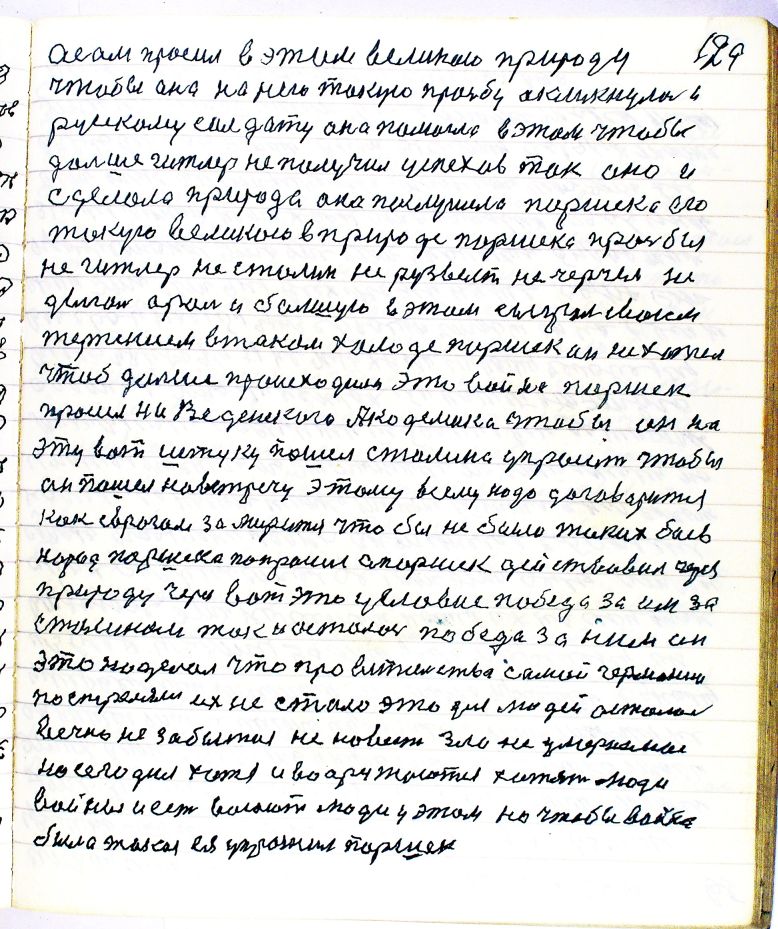  стр. 129 а сам просил в этом великою природучтобы она на него такую просьбу окликнулась ирусскому салдату она помогла в этом чтобыдальше Гитлер не получил успехов так она исделала природа она послушела Паршека еготакую великою в природе Паршека просьбыне Гитлер не Сталин не Рузвельт не Черчель неДеголь а роль и большую в этом сыграл своимтерпением в таком холоде Паршек он не хотелчтоб дальше происходила эта война Паршекпросил Н.И. В[в]еденского Акодемика чтобы он наэту вот штуку пошел Сталина упросить чтобыон пошел на встречу этому всему надо дагаваритсякак с врагом за мирится чтобы не было таких боевнарод Паршека попрасил а Паршек действовал черезприроду через вот это условие победа за им заСталином так и осталась победа за ним онэто наделал что провительства самой Германиипостреляли их не стало это для людей осталасьвечно не забытая не навесть зло не умераемоено сегодня хотя и вооружаются хотят людивойны и есть воюют люди у этом но чтобы войнабыла такая ея упразнил Паршек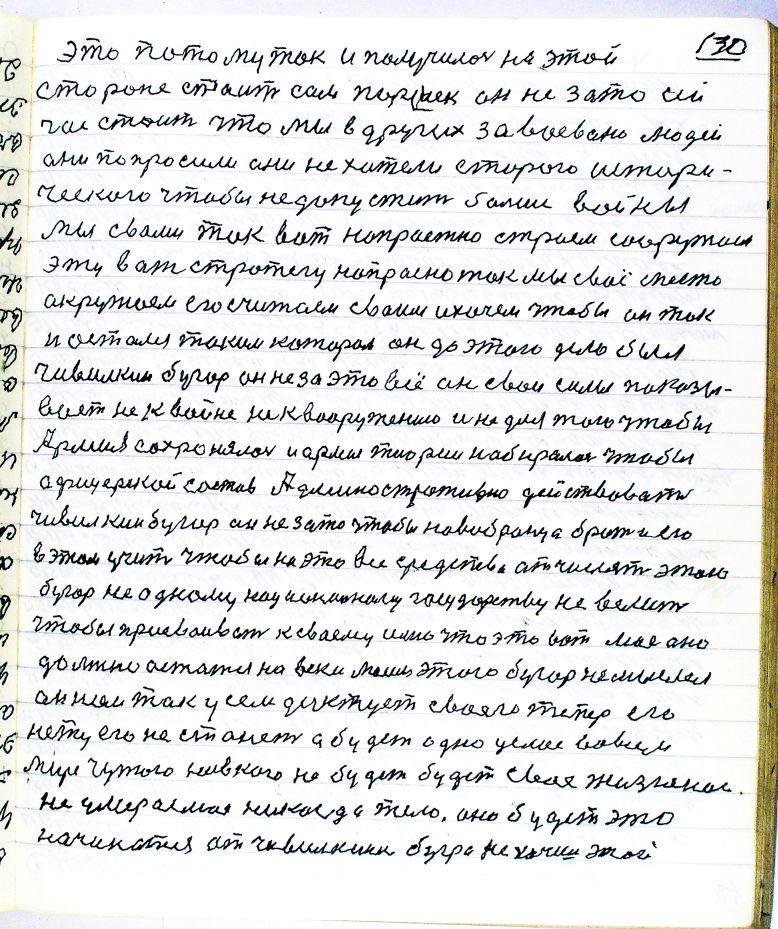  стр. 130 это потому так и получилось на этойстороне стаит сам Паршек он не за то сей-час стоит что мы в других завоевано людейони попросили они не хотели старого истори-ческого чтобы не допустить больше войнымы с вами так вот напрастно строем сооружаемэту вот стратегу напрасно так мы своё местоокружаем его считаем сваим и хочем чтобы он таки остался таким котором оно до этого дела былчивилкин бугор он не за это всё он свои силы показы-вает не к войне не к вооружению и не для того чтобыАрмия сохронялась и армия тиории набиралась чтобыофицерской состав Админостративно действоватьЧивилкин бугор он не за то чтобы новобранца брать и егов этом учить чтобы на это все средства отчислять этогобугор не одному национальному государству не велитчтобы присваивать к сваему имю что это вот мое онодолжно остатся на веки моим этого бугор не мыслелон нам так усем диктует своего теперь егонету его не станет а будет одно целое во всеммире чужого ни в кого не будет будет свое жизненоене умераюемое никогда тело оно будет этоначинатся от чивилкина бугра не хочешь этой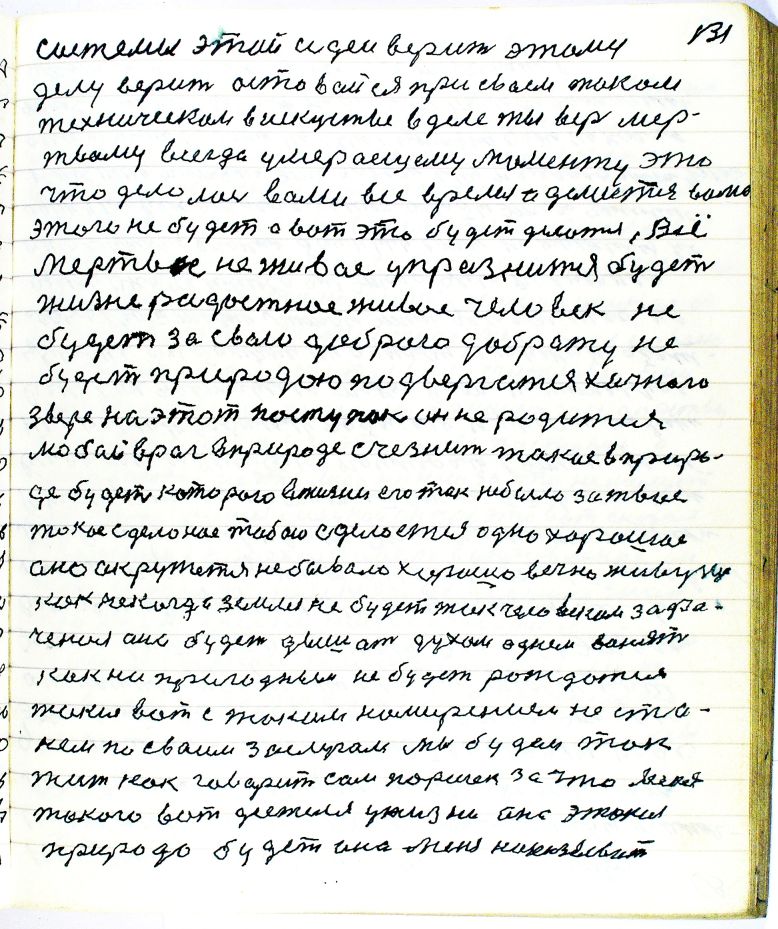  стр. 131 системы этой идеи верить этомуделу верить остовайся при своем такомтехническом в искустве в деле ты верь мер-твому всегда умераещему моменту эточто делалось вами все время и делается вамиэтого не будет а вот это будет делатся Всёмертвое не живое упразнится будетжизнерадостное живое человек небудет за свою доброю добрату небудет природою подвергатся хичнагозверя на этот поступок он не родитсялюбой враг в природе счезнит такое в приро-де будет которого в жизни его так не было за твоетакое сделонае тобою сделоется одно хорошаеоно окружется небывало хорошо вечно живущекак некогда земля не будет так человеком зафа-ченая она будет дышать духом однем вонятькак ни пригодным не будет рождатсятакие вот с таким намирением не ста-нем по сваим заслугам мы будем такжить как гаварит сам Паршек за что менятакого вот деетеля у жизни она этокаяприрода будет она меня наказывать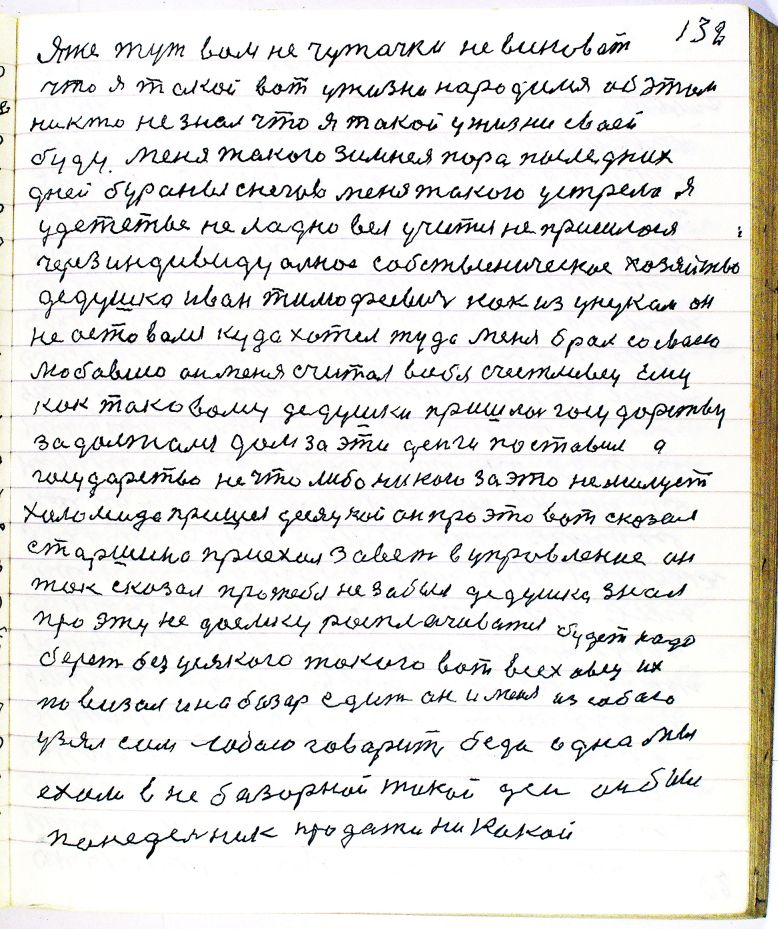  стр. 132 я же тут вам не чутачки не виноватчто я такой вот у жизни народился об этомникто не знал что я такой у жизни сваейбуду меня такого зимнея пора последнихдней бураны снегов меня такого устрели яу детстве неладно вел учится не пришлосьчерез индивидуальное собствиническое хозяйстводедушка Иван Тимофеевич как из унуком онне оставался куда хотел туда меня брал со сваеюлюбовию он меня считал в себя счестливец Емукак таковому дедушки пришлось государствузадолжался дом за эти деньги поставил агосударство не что либо ни кого за это не милуетХаломида пришел десяцкой он про это вот сказалстаршина приехал завет в управление онтак сказал про тебя не забыл дедушка зналпро эту не доемку росплачиватся будет надоберет без усякого такого вот всех овец ихповизал и на базар едит он и меня из собоюузял сам собою говарит беда одна мыехали в не базарной такой день он былпонедельник продажи никакой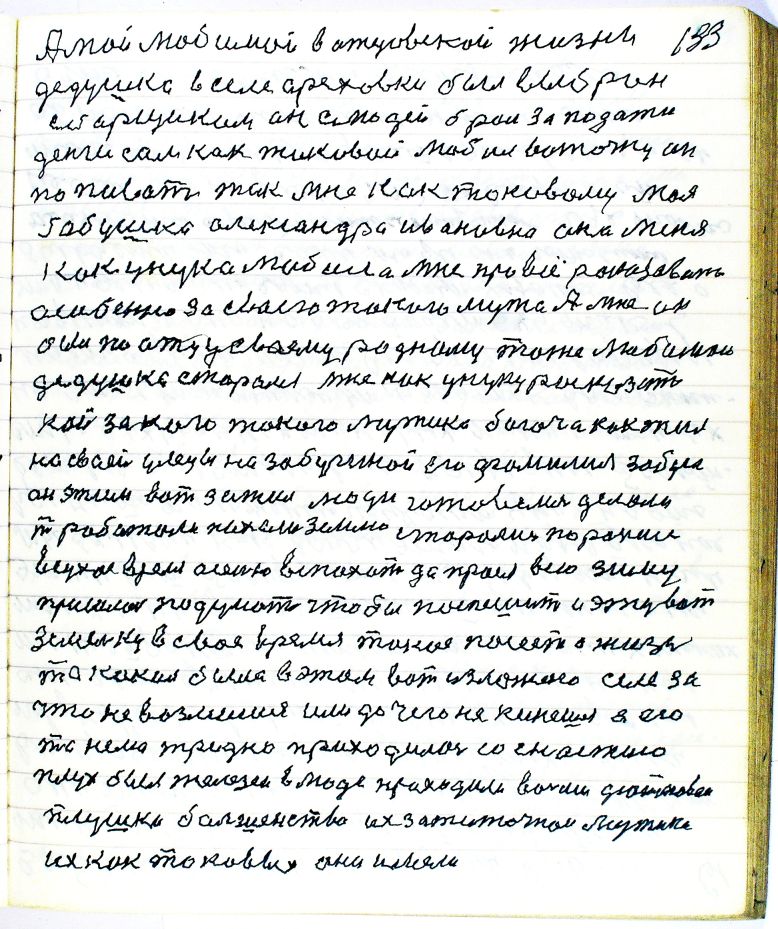  стр. 133 А мой любимой в атцовской жизнидедушка в селе Ореховки был выбрансборщиком он с людей брал за податиденьги сам как таковой любил воточку онпопивать так мне как токовому моябабушка Александра Ивановна она менякак унука любила мне про все расказоватьособенно за сваего такого мужа А мне онбыл по отцу сваему родному тоже любимойдедушка старался мне как унуку расказатькой за кого такого мужика багоча как жилна сваей улецы на Забугиной его фамилия Забугаон этим вот зажил люди готовелеся делалипо работали пахали землю старались пораниив сухое время осенью вспахать да про ея всю зимупришлось подумать что бы поспешить и эту вотземельку в свое время такое посееть а жизньтакая была в этом вот изложено селе зачто не возьмешься или до чего не кинешься а егото нема трудно приходилось со снастиюплух был железен в моде приходили восьми дюймовоиплушки большенство их зажиточнои мужикиих как токавых они имели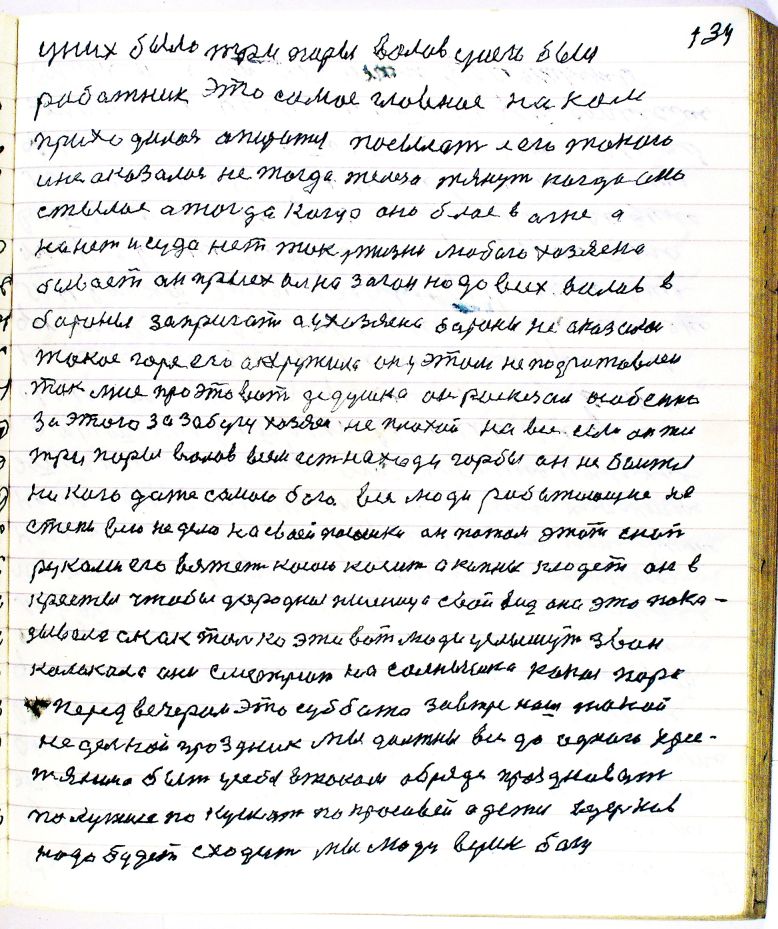  стр. 134 у них было три пары волов у него былработник это самое главное на комприходилось опиратся посылать его такогои не оказалось не тогда железо тянут когда оностылое а тогда когда оно б[е]лое в агне ана нет и суда нет так у жизни любого хозяенабывает он приехал на загон надо всех волов вбороны запригать а у хозяена бороны не оказалосьтакое горе его окружило он у этом не подготовлентак мне про это вот дедушка он расказал особенноза этого за Забугу хозяен не плохой на все село он жилтри пары волов всем есть на ходу гарбы[6] он не боитсяникого даже самого бога Все люди работающие настепи всю неделю на сваей поюшки он потом этот снопруками его вяжет косою косит а копны кладет он вкресты чтобы дородная пшеница свой вид она это пока-зывала а как только эти вот люди услышут звонколокола они смотрют на солнышко какая пораперед вечером это суббота завтра наш такойнедельной праздник мы должны все до одного крес-тьянина быть у себя в таком обряде праздноватьполутше покушать покрасивей одется в церковьнадо будет сходить мы люди верим богу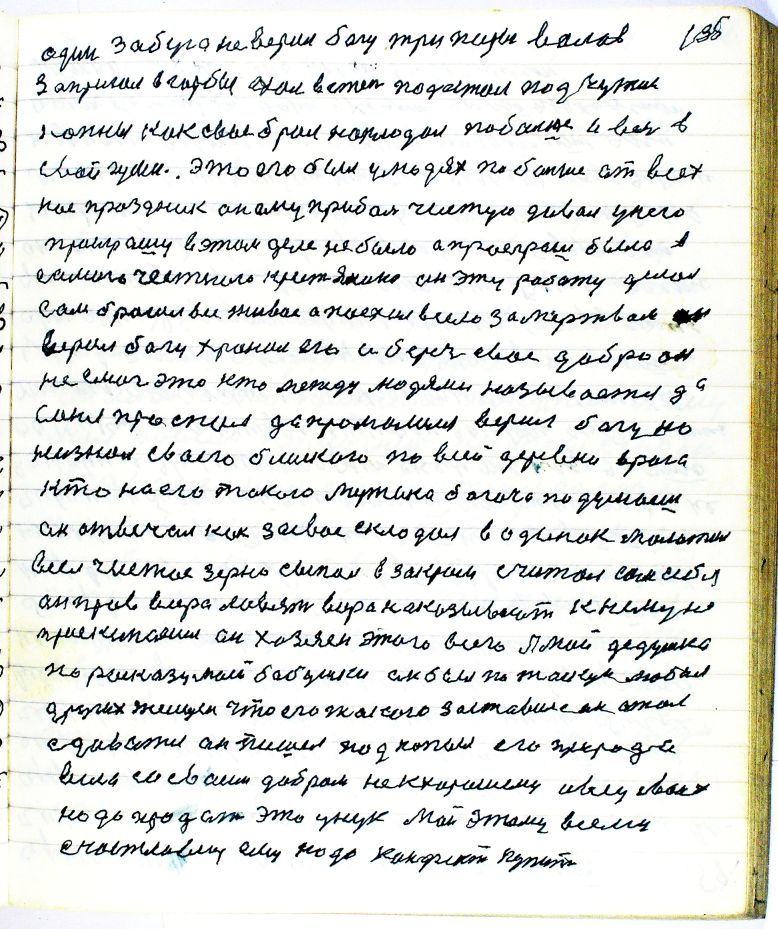  стр. 135 один Забуга не верил богу три пары воловзапригал в гарбы ехал в степь подъезжал под чужиекопны как свае брал наклодал побольше и вез всвой гумн это его был у людях по больше от всехнас праздник он ему прибаль чистую давал у негопроиграшу в этом деле не было а проеграш было всамого честного крестьянина он эту работу делалсам бросал все живое а поехал в село за мертвом онверил богу хранил его а беречь свое добро онне смог это кто между людями называется дасоня проспал да промолился верил богу нони знал сваего блиского по всей деревни врагакто на его такого мужика богача подумаешьон отвечал как за свое складал в одинок молотилвеял чистое зерно сыпал в закрома считал сам себяон прав вора ловят вора наказывают к нему неприскипаешься он хозяен этого всего А мой дедушкапо расказу моей бабушки он был потаскун любилдругих женщен что его такого заставело он сталсдаватся он пишел[7] под копыл его природавела со сваим добром не к хорошему овец своихнадо продать это унук мой этому всемусчастливец ему надо конфект купить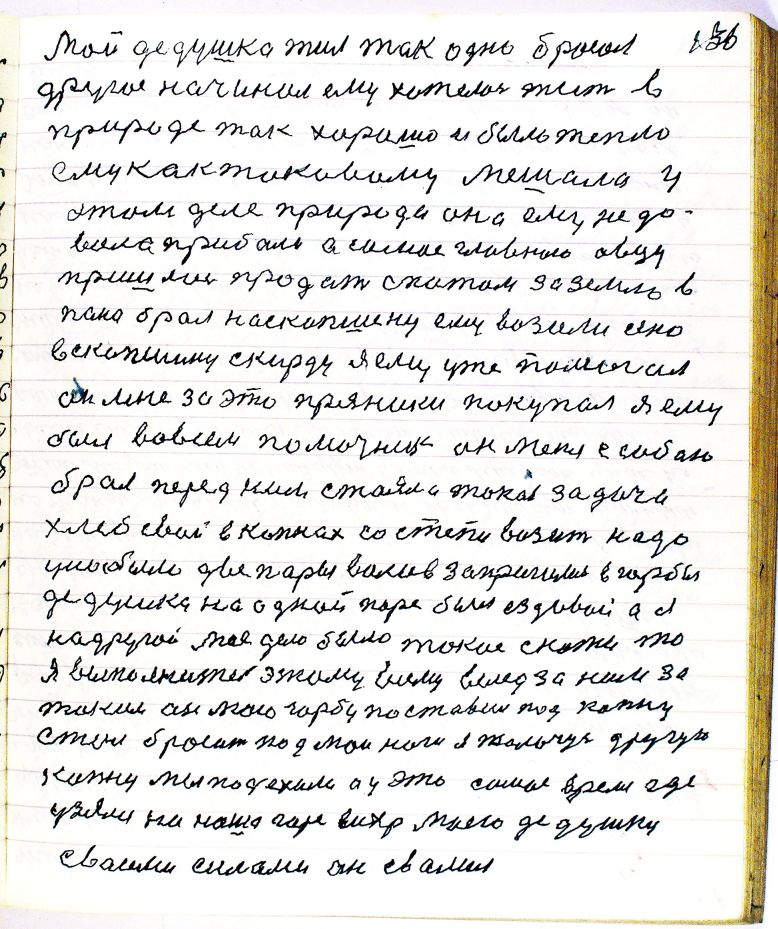  стр. 136 мой дедушка жил так одно бросалдругое начинал ему хотелось жить вприроде так хорошо и было теплоему как таковому мешала уэтом деле природа она ему не да-вала прибали А самое главною овцупришлось продать скопам за землю впана брал на скопшену ему возили сенов скопшину скирду я ему уже памогалон мне за это пряники покупал я емубыл во всем помочник он меня с собоюбрал перед ним стаяла такая задачахлеб свой в копнах со степи возить надоу нас было две пары волов запригались в гарбыдедушка на одной паре был ездовой а яна другой мое дело было такое скажи тоя выполнитель этому всему вслед за ним затаким он мою гарбу поставил под копнустал бросать под мои ноги я толочусь другуюкопну мы подъехали а у это самое время гдеузялся на наша горе вихрь моего дедушкусваими силами он свалил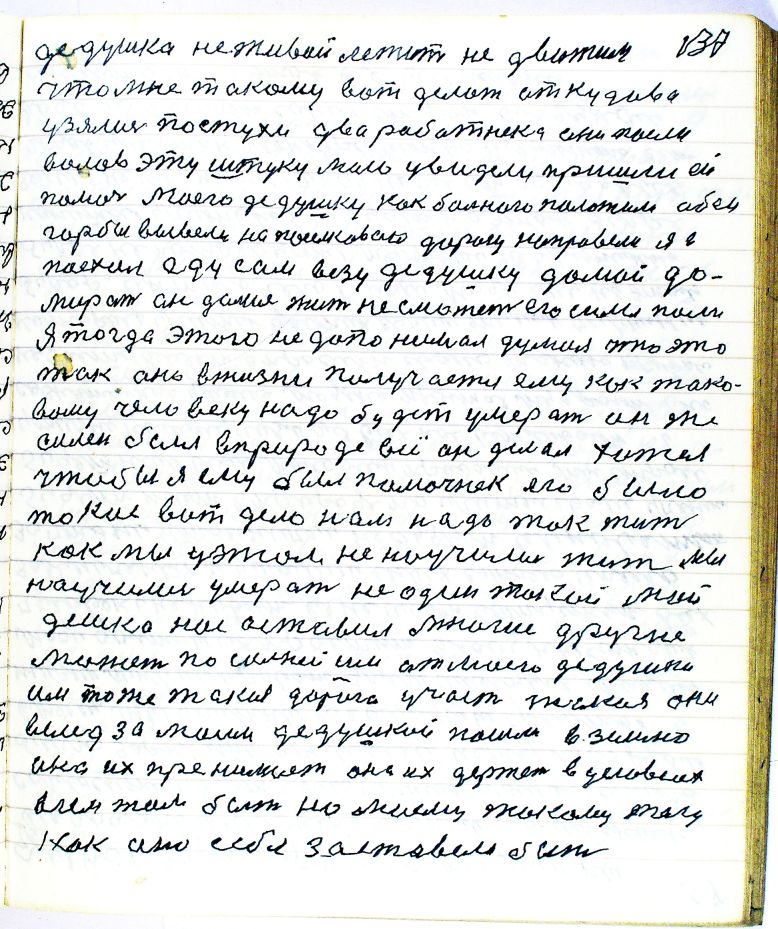  стр. 137 дедушка неживой лежит не движимчто мне такому вот делать откудоваузялись пастухи два работнека они пасливолов эту штуку мою увидели пришли ейпомочь моего дедушку как больного положили обеигарбы вывели на поселковою дорогу направили я ипоехал еду сам везу дедушку домой до-мирать он дальше жить не сможет его силы палия тогда этого не допонимал думая что этотак оно в жизни получается ему как тако-вому человеку надо будет умерать он жесилен был в природе всё он делал хотелчтобы я ему был помочнек его былотокое вот дело нам надо так житькак мы у этом не научились жить мынаучились умерать не один такой мойде[ду]шка нас оставил многие другиеможет по сильней им от моего дедушкиим тоже такая дорога участь такая онивслед за моим дедушкой пошли в землюона их пренимает она их держет в условеяхвсем жаль быть но моему такому телукак оно себя заставело быть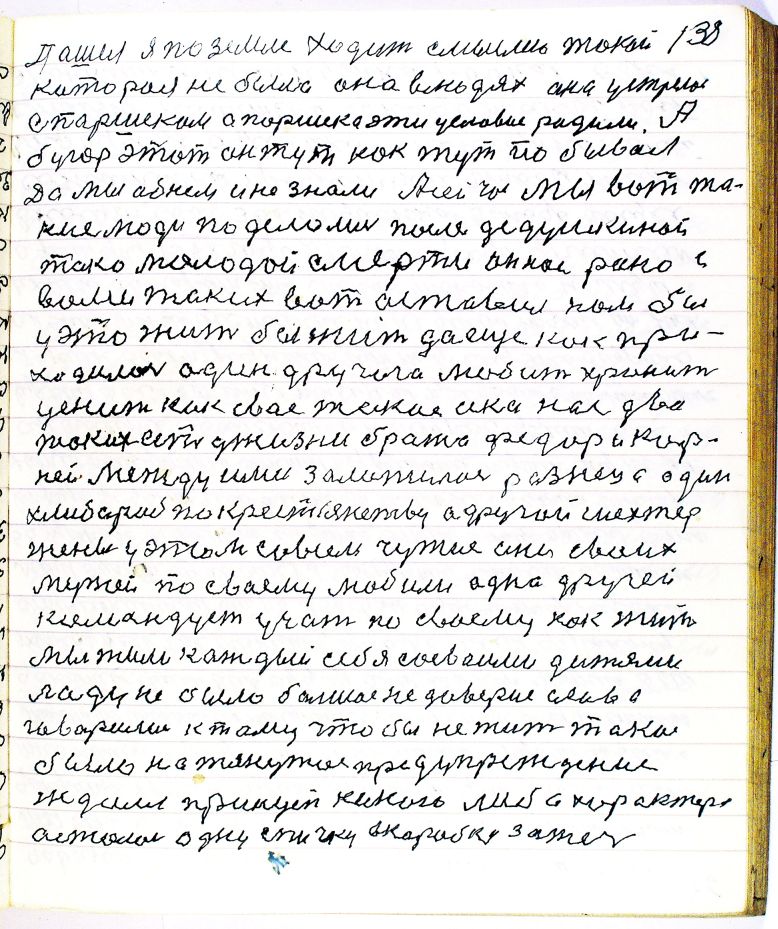  стр. 138 Пашел я по земле ходить с мыслею такойкоторая не была она в людях она устреласьс Паршеком а Паршека эти условия родили Абугор этот он тут как тут побывалДа мы об нем и не знали А сейчас мы вот та-кие люди поделолись после дедушкинойтакой молодой смерти он нас рано свами таких вот оставил нам быу это[м] жить бы жить да еще как при-ходилось адин другога любит хранитценит как свае такое ока нас дватаких есть у жизни брата Федор и Кор-ней между ими заложилась разнеца одинхлибороб по крестьянству а другой шахтержены у этом совсем чужие они сваихмужей по сваему любили одна другойкомандует учат по сваему как житьмы жили каждый себя со сваими дитямиладу не было большое не доверие словаговарили к таму чтобы не жить такоебыло натянутое предупреждениеждали принцеп какого либо характераасталось одну спичку с коробки зажечь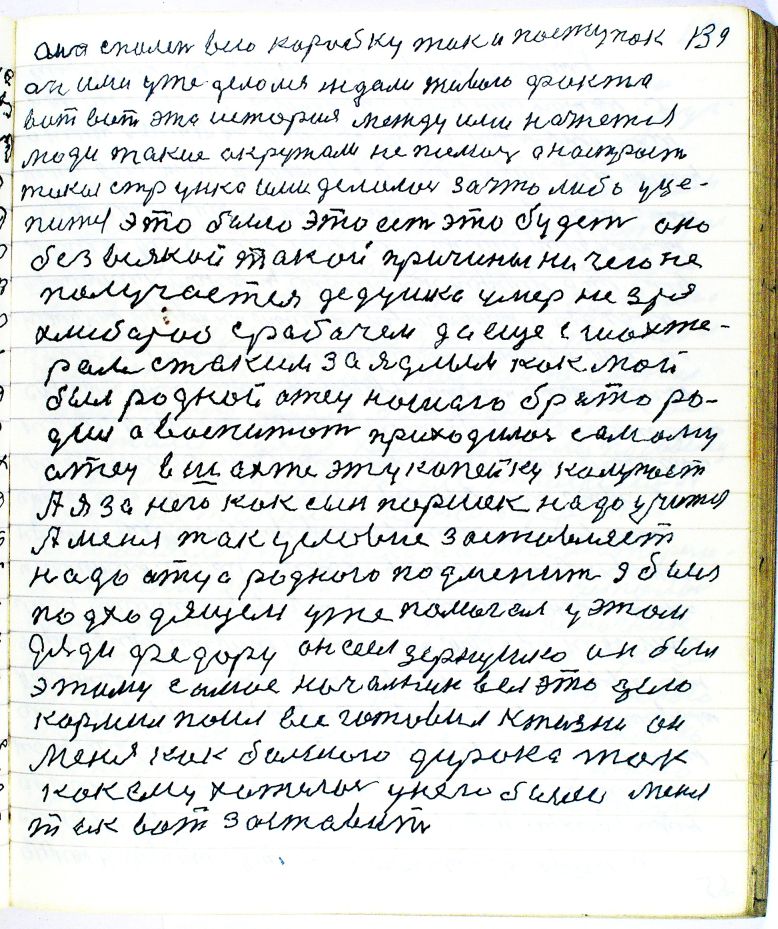  стр. 139 она спалет всю коробку так и поступокон ими уже делолся ждали живого фактавот вот эта история между ими начнетсялюди такие окружали не помочь а настроетьтакая струнка ими делалась за что либо уце-пится это было это есть это будет онобез всякой такой причины ни чего неполучается дедушка умер не зряхлибароб с рабочем да ещё шахте-ром с таким заядлым как мойбыл родной отец нашаго брата ро-дил а воспитать приходилось самомуотец в шахте эту копейку калупаетА я за него как сын Паршек надо учитсяА меня так условие заставляетнадо отца родного подменить я былподходящем уже помогал у этомдяди Федору он сеел зернушко он былэтому самое начальник вел это делокармил поил все готовил к жизни онменя как большого дурака таккак ему хотелось у него было менятак вот заставить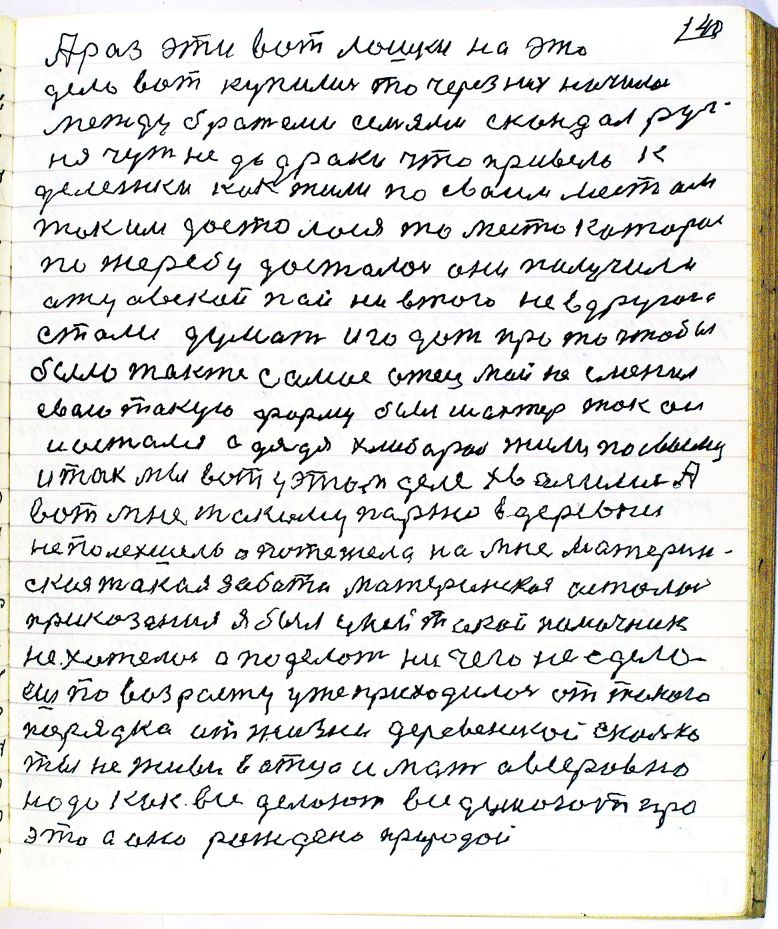  стр. 140 А раз эти вот лошки на этодело вот купились то через них начиласьмежду братьями семьями скандал руг-ня чуть не до драки что привело кдележки как жили по сваим местамтак им досталося то место катороепо жеребу досталось они получилиотцавскай пай ни в того не в другогостали думать и годать про то чтобыбыло так же самое отец мой не сменилсвою такую форму был шахтер так они остался а дядя хлибароб жили по своемуи так мы вот у этом деле хвалились Авот мне такому парню в деревнине полехшело а потежела на мне материн-ская такая забота материнская осталосьприказание я был у ней такой помочникне хотелось а поделать ничего не сдело-ешь по возрасту уже приходилось от такогопорядка от жизни деревенской сколькоты ни живи в отца и мать а все равнонадо как все делают все думают проэто а оно рождено природой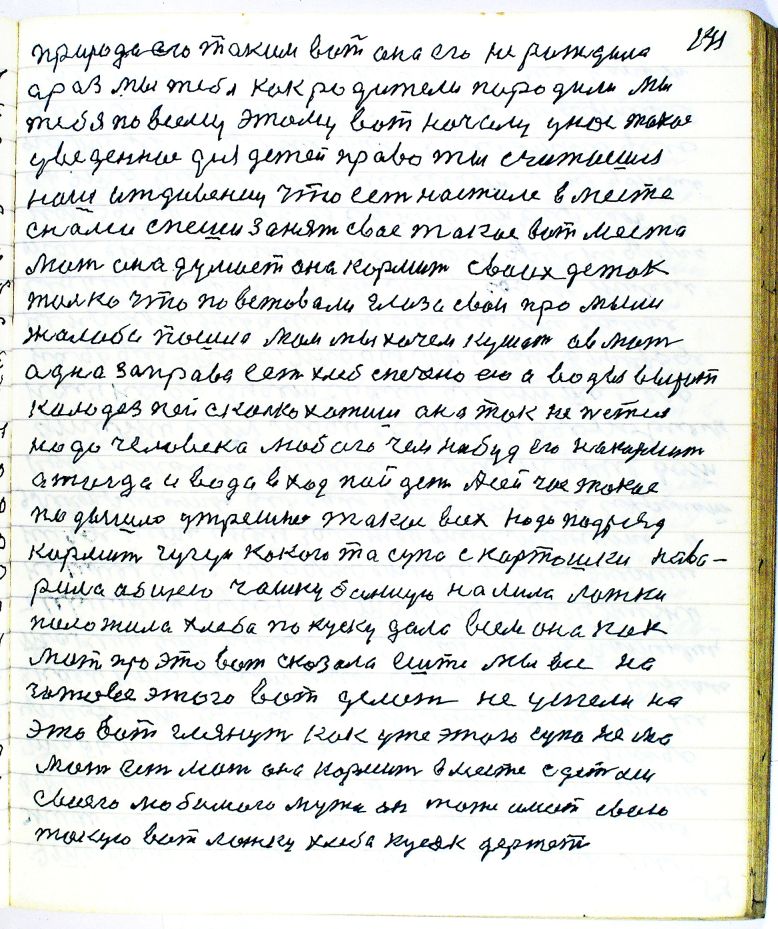  стр. 141 Природа его таким вот она его не рождалаа раз мы тебя как родители породили мытебя по всему этому вот началу у нас такое-уведенное для детей право ты считаешьсянаш иждивениц что есть на столе вместес нами спеши занять свае такое вот местомать она думает она кормит сваих детоктолько что по встовали глаза свои промылижалоба пошла мам мы хочем кушать а в матьодна заправа есть хлеб спечено ею а воды вырыткалодез пей сколько хотишь она так не пьётсянадо человека любого чем нибудь его накормитьа тогда и вода в ход пойдёт А сейчас такоеподышло утрешнее такое всех надо подрядкормить чугун какого то супа с картошки нава-рила общею чашку большую налила ложкиположила хлеба по куску дала всем она какмать про это вот сказала ешьте мы все на-готове этого вот делать не успели наэто вот глянуть как уже этого супа немамать есть мать она кормит вместе с детьмисвоего любимого мужа он тоже имеет своютакую вот ложку хлеба кусок держет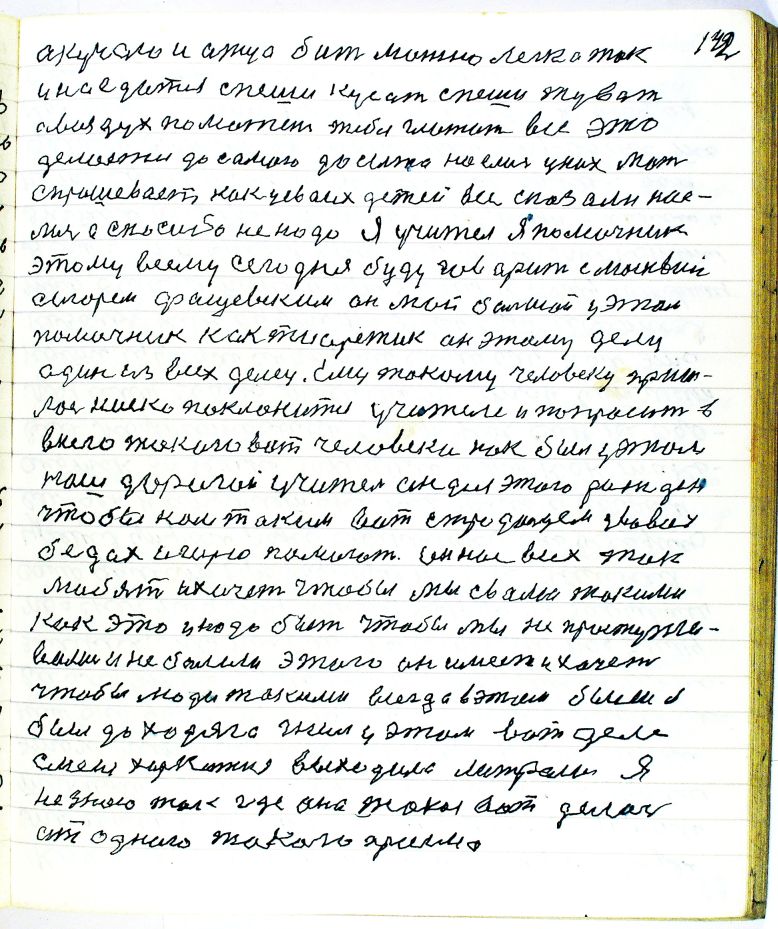  стр. 142 А кучаю и атца бить можно легко таки наедатся спеши кусать спеши жуватьа воздух поможет тебе глотать все этоделается до самого до сыта наелись у них матьспрашевает как у сваих детей все сказали нае-лись А спасибо не надо я учитель я помочникэтому всему сегодня буду говорить с Москвойс Игорем Фащевским он мой большой у этомпомочник как тиаретик он этому делуодин из всех делец Ему такому человеку приш-лось ниско поклонится учителю и попросить ввнего такого вот человека как был у этомнаш дорогой учитель он для этого рожденчтобы нам таким вот стродающим у во всехбедах Игорю помогать он нас всех таклюбят и хочет чтобы мы с вами такимикак это и надо быть чтобы мы не простуже-вались и не балели этаго он имеет и хочетчтобы люди такими всегда в этом были ябыл доходяга жил у этом вот делес меня харкотня выходила литрами яне знаю так где она такая вот деласьот однаго такаго приема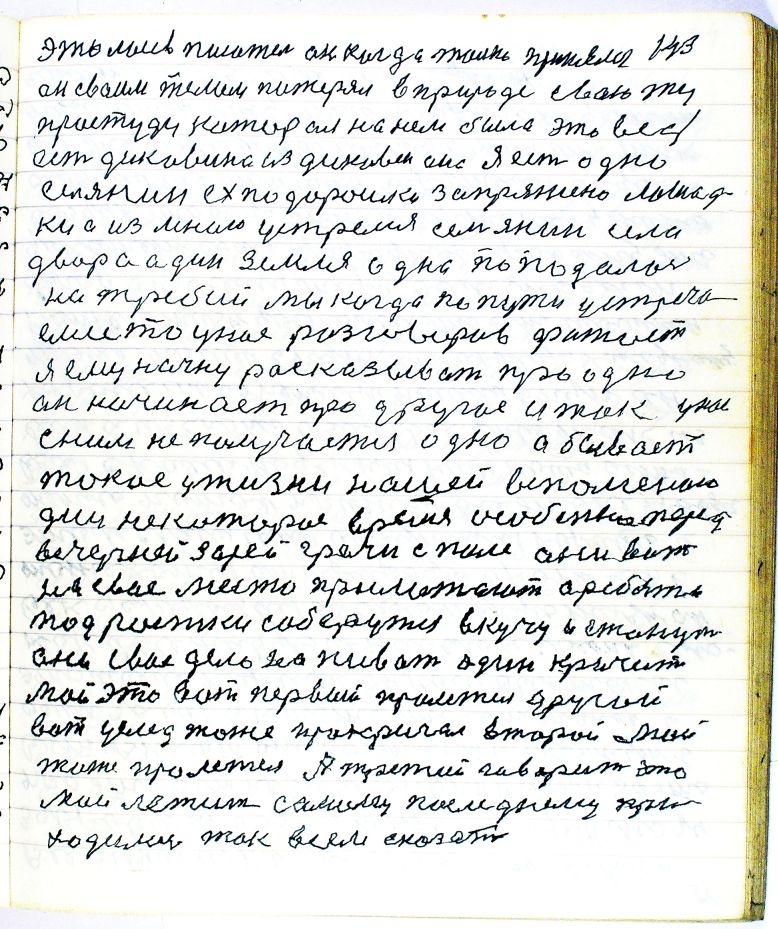  стр. 143 это Лосев писатель он когда только принялсяон сваим телом потерял в природе свою тупростуду которая на нем была это ведьесть дикавина из дикавен она я есть односелянин ех по дорошки запряжено лошад-ки а из мною устрелся семьянин селадвора адин земля одна поподаласьна жребий мы когда по пути устреча-емся то у нас разговоров фатаетя ему начну расказывать про одноон начинает про другое и так у насс ним не получается одно а бываеттакое у жизни нашей вспоменаюдни некоторое время особенно передвечерней зарей грачи с поля они вотна свае место прилитают а ребятаподростки соберутся в кучу и станутони свае дело напивать один кричитмой это вот первый прилетел другойвот услед тоже прокричал второй мойтоже пролетел а третий гаварит этомой летит самому последнему при-ходилось так всем сказать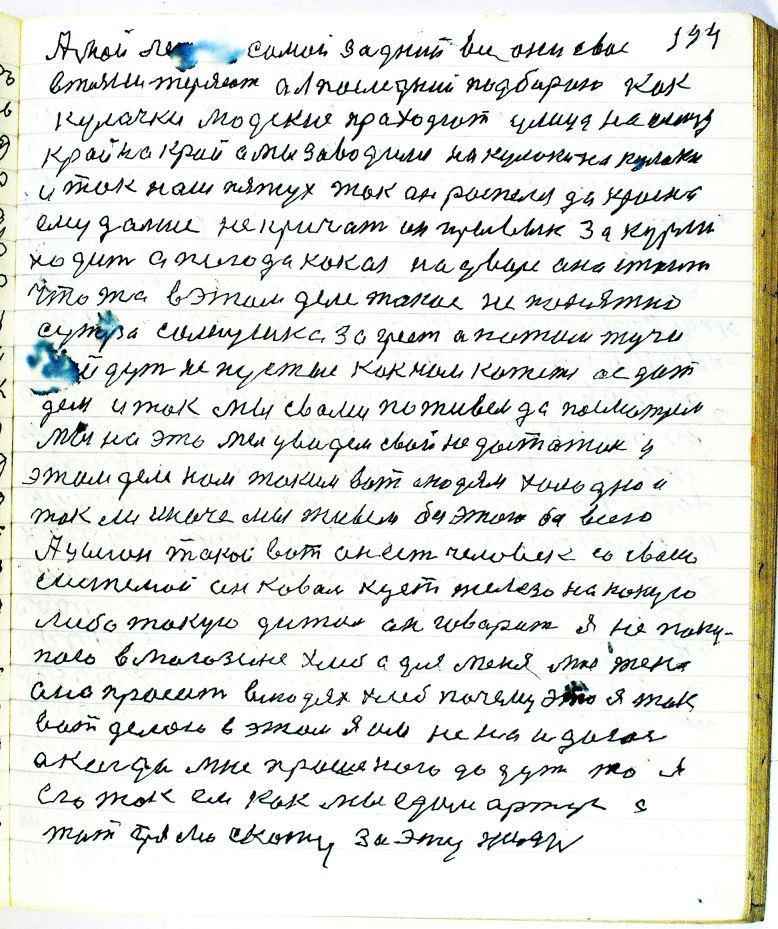  стр. 144 А мой летит самой задний все они сваев жизни теряют а я последний подбираю каккулачки людские праходют улица на улицукрай на край а мы заводилы на кулаки на кулакии так наш пятух так он распелся до краснаему дальше не кричать он привык за курамиходить а погода какая на дворе она стаитчто та в этом деле такое не понятнос утра солнушко загреет а потом тучипойдут не пустые как нам кажется а с дож-дем и так мы с вами поживем да посмотриммы на это мы увидим свой недостаток уэтом деле нам таким вот людям холодно итак ли иначе мы живем без этого без всегоА цыган такой вот он есть человек со сваеюсистемой он коваль кует железо на какуюлибо такую диталь он говарит я не поку-паю в магазине хлеб а для меня моя женаона просит в людях хлеб почему это я таквот делаю в этом я им не наидаюсьа когда мне прошеного дадут то яего так ем как мы едим артус[8] ажить прямо скажу за эту жизнь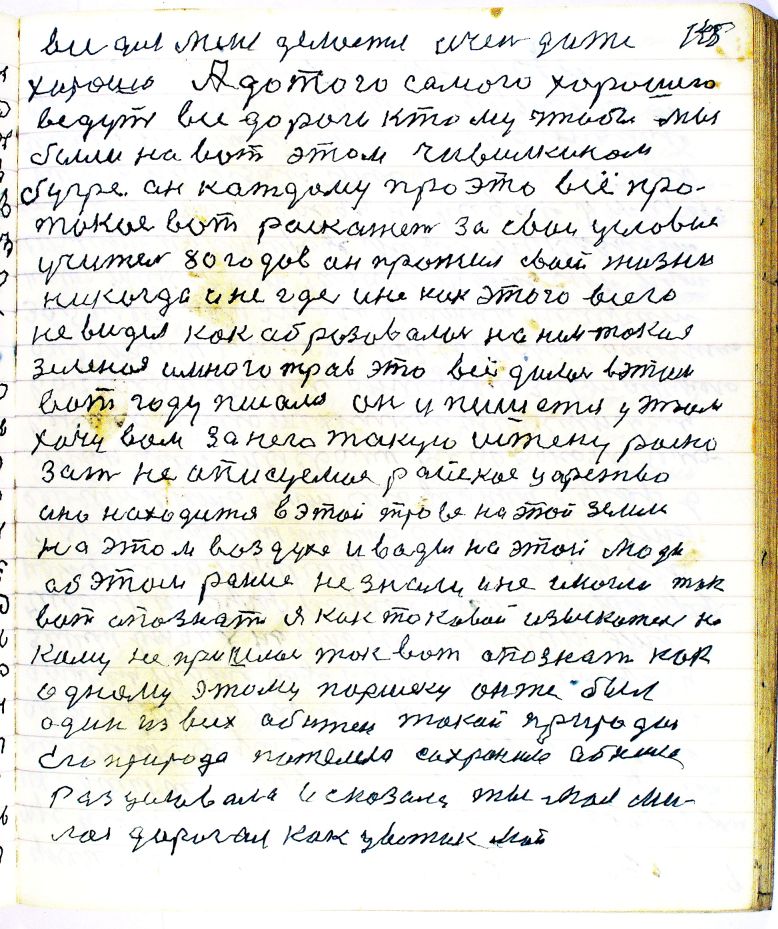  стр. 145 все для меня делается очень дажехорошо А до того самого хорошеговедут все дороги к тому чтобы мыбыли на вот этом чивилкиномбугре он каждому про это всё протакое вот раскажет за свои условиеучитель 80 годов он прожил сваей жизниникогда и не где и не как этого всегоне видел как аброзовалось на нем такаязеленая и много трав это всё далось в этомвот году писалось он и пишется у этомхочу вам за него такую истену раско-зать не аписуемае райское царствооно находится в этой траве на этой землена этом воздухе и воды на этой людиоб этом раньше не знали и не смогли таквот опознать я как токовой изыскатель некому не пришлось так вот опознать какодному этому Паршеку он же былодин из всех обижен такой природойЕго природа пожелела сохранила абниларазциловала и сказала ты мой ми-лай дорогой как цветок мой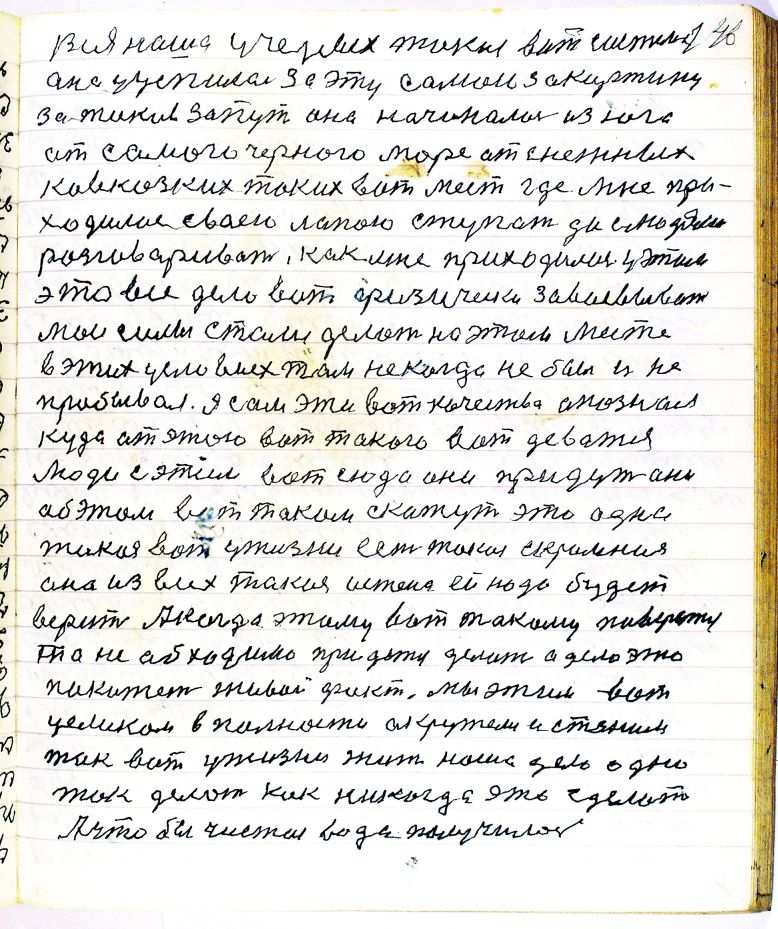  стр. 146 Вся наша ученых такая вот системаона уцепилась за эту самою за картинуза такое за путь она начиналась из югаот самого Черного море от снежныхКавказских таких вот мест где мне при-ходилось сваею лапою ступать да с людямиразгаваривать как мне приходилось у этомэто все дело вот физически завоевыватьмои силы стали делать на этом местев этих условиех там не когда не был и непробывал я сам эти вот качества опозналкуда от этого вот такого вот деватсялюди с этим вот сюда они придут ониоб этом вот таком скажут это однатакая вот у жизни есть такая скромнаяона из всех такая истена ей надо будетверить А когда этому вот такому поверитсято не абходимо придется делать а дело этопокажет живой факт мы этим вотцеликом в полности окружели и станимтак вот у жизни жить наша дело однотак делать как никогда это сделатьА чтобы чистая вода получилась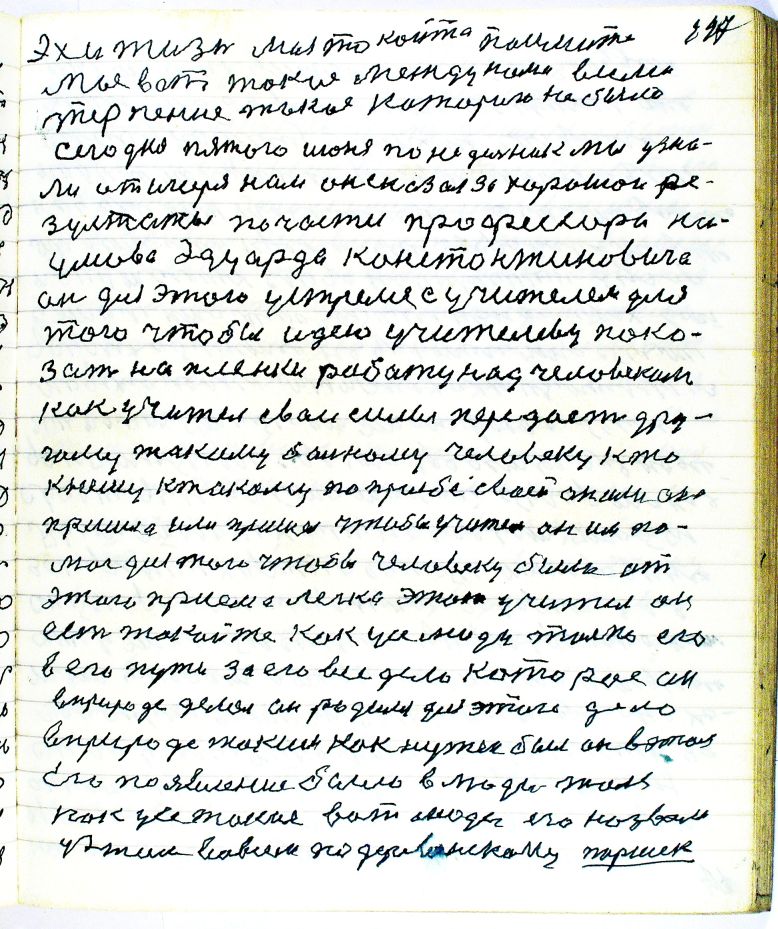  стр. 147 Эх и жизнь мая то кайта поймитемое вот такое между нами всемитерпение такое каторого не былосегодня пятого июня понедельник мы узна-ли от Игоря нам он сказал за хорошои ре-зультаты по части профессора На-умова Эдуарда Канстантиновичаон для этого устрелся с учителем длятого чтобы идею учителеву поко-зать на пленки работу над человекомкак учитель сваи силы передает дру-гому такому бальному человеку кток нему к такому по просьбе сваей он или онапришла или пришел чтобы учитель он им по-мог для того чтобы человеку было отэтого приема легка этот учитель онесть такой же как усе люди только егов его пути за его все дело которое онв природе делал он родился для этого делав природе таким как нужен был он в этомЕго появление было в люди таккак усе такие вот люди его назвалиу этом во всем по деревенскаму Паршек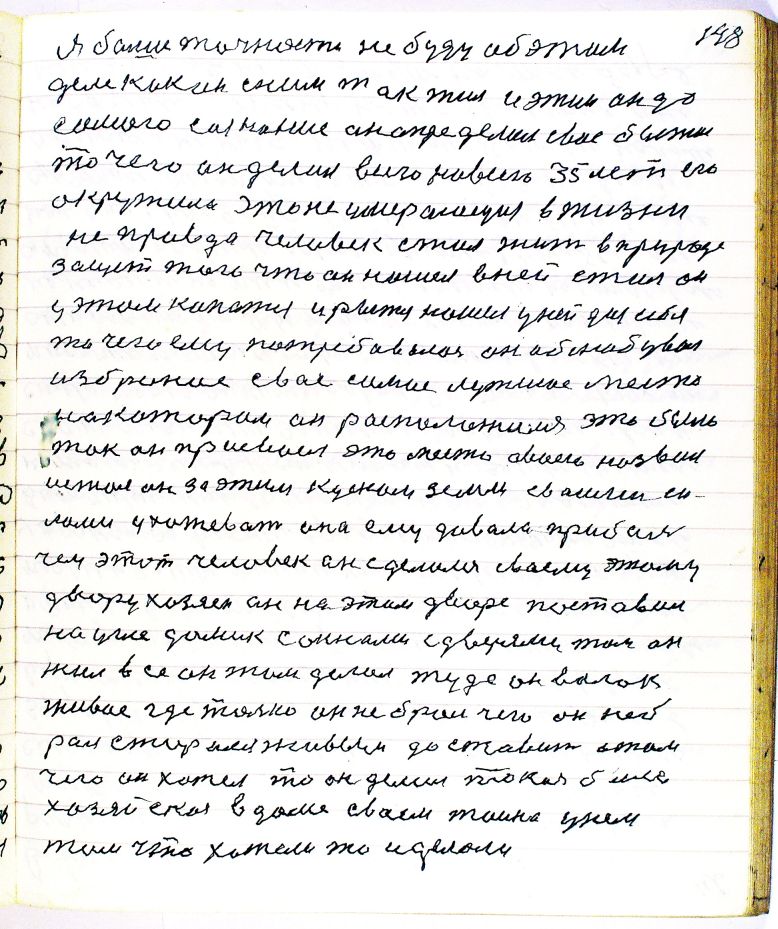  стр. 148 я больше точности не буду аб этамделе как он с ним так жил и этим он досамаго сазнание он определил свае бытието чего он делал всего навсего 35 лет егоокружила это не умерающия в жизнине правда человек стал жить в природезащет того что он нашел в ней стал ону этом капатся и рытся нашел у ней для себято чего ему потребавалось он аблюбувализбраное свае самае лутшае местона каторам он расположился это былотак он присвоел это место сваего назвали стал он за этим куском земли сваими си-лами ухажевать она ему давала прибальчем этот человек он сделался сваему этамудвору хозяен он на этом дворе поставилна угле домик с окнами с дверями там онжил все он там делал туда он валокживое где только он не брал чего он не б-рал старался живым доставить а тамчего он хотел то он делил токая былахозяйская в доме сваем тайна у немтам что хотели то и делали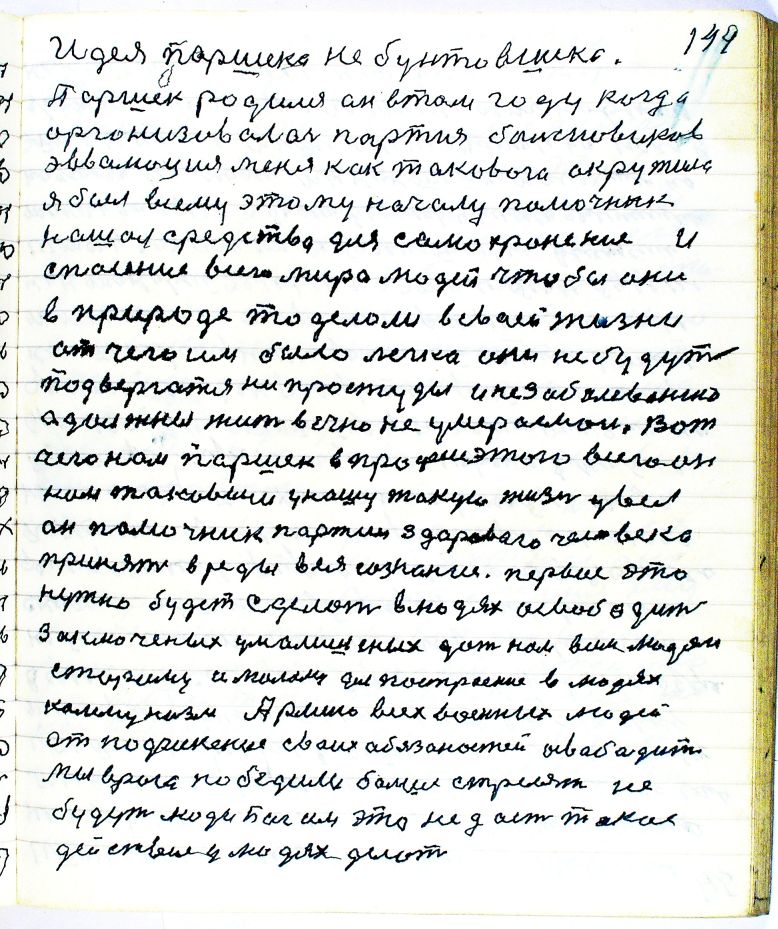  стр. 149 Идея Паршека не бунтовшекаПаршек родился он в том году когдаоргонизовалась партия большовиковэввалюция меня как таковога окружилая был всему этому началу памочникнашол средства для самохранения испасения всего мира людей чтобы онив природе то делоли в сваей жизниот чего им было легко они не будутподвергатся ни простуды и не забалеваниюа должны жить вечно не умераемои Вотчего нам Паршек в процеси этого всего оннам таковым у нашу такую жизнь увелон памочник партии здароваго человекапринять в ряды в ея сознание первое этонужно будет сделать в людях освободитьзаключеных умалишеных дать нам всем людямстарому и малому для построения в людяхкоммунизм Армию всех военных людейот подчинение сваих абязаностей освабадитьМы врага победили больше стрелять небудут люди Бог им это не даст такоедействие у людях делать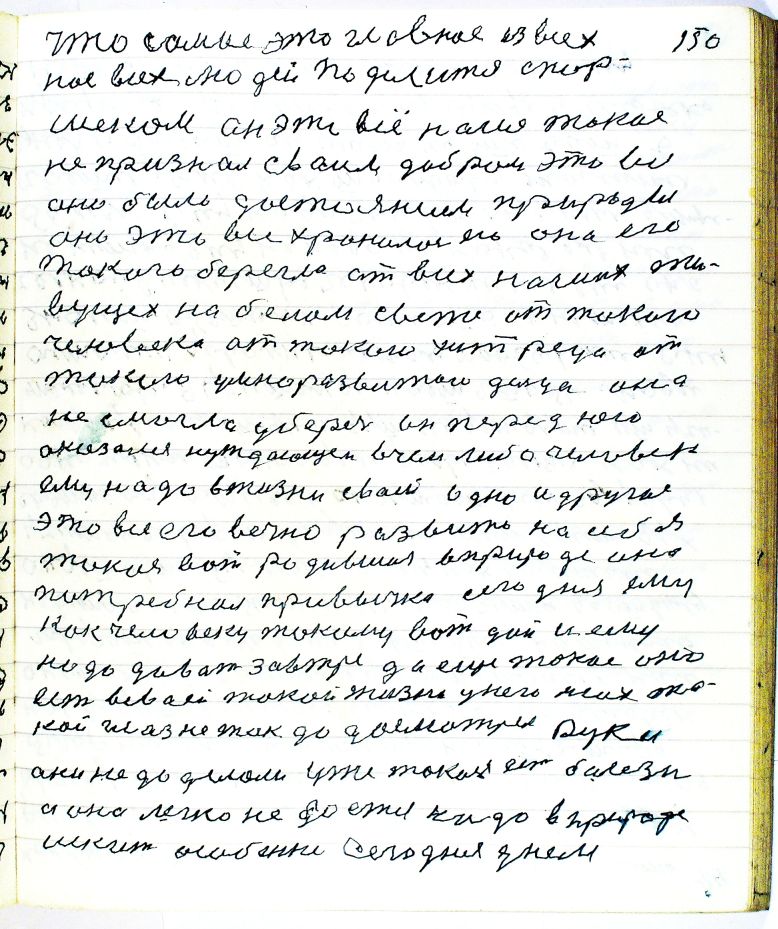  стр. 150 Что самое это главное из всехнас всех людей поделится с Пар-шеком он это всё наше такоене признал сваим добром это всеоно было достоянием природыоно это все хранилось ею она еготакого берегла от всех наших живущех на белам свете от такогочеловека от такого хитреца оттакого умноразвитаго дельца онане смогла уберечь он перед неюоказался нуждающем в чем либо человекему надо в жизни сваей одно и другоеэто все его вечно развито на себятакая вот родившая в природе онапотребная привычка сегодня емукак человеку такому вот дай и емунадо давать завтре да еще такое оноесть в сваей такой жизни у него псих та-кой глаз не так до досматрел рукиони не до делали уже такая есть болезньа она легко не доется надо в природеискать особенно сегодня днем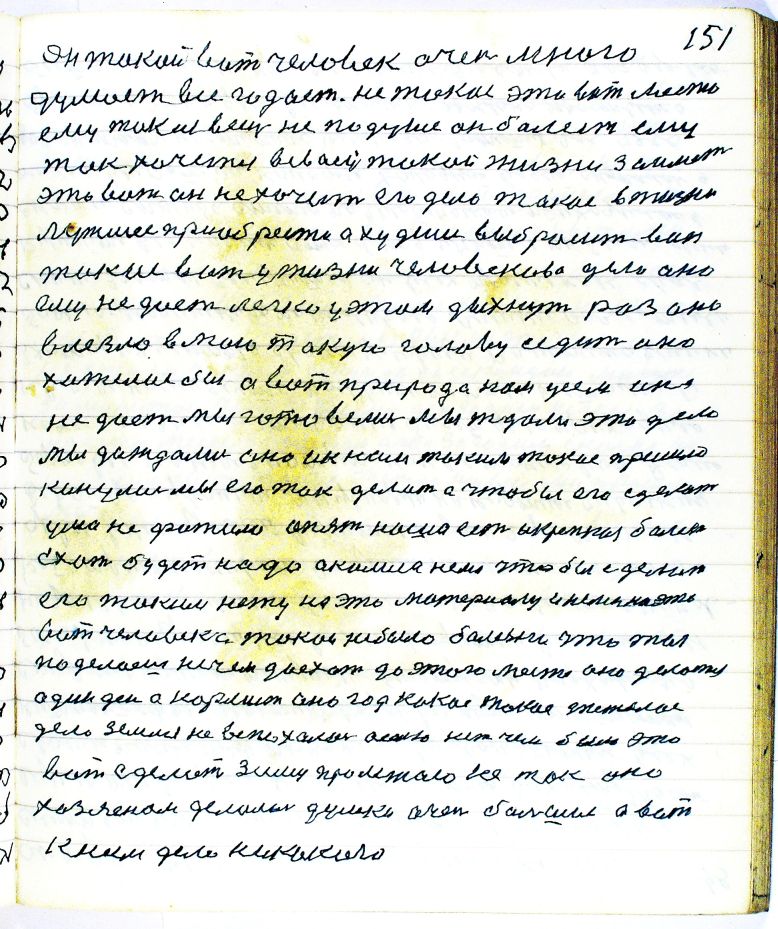  стр. 151 Он такой вот человек очень многодумает все гадает не такое это вот местоему такая вещь не по душе он балеет емутак хочется в сваей такой жизни заиметьэто вот он не хочит его дело такое в жизнилутшее приобрести а худшее выбрасить вонтакие вот у жизни человекова дело оноему не дает легко у этом дыхнуть раз оновлезло в мою такую голову седит онохотелось бы а вот природа нам усем онане дает мы готовелись мы ждали это деломы дождались оно и к нам таким такое пришлокинулись мы его так делать а чтобы его сделатьума не фатило опять наша есть и крепкая болезньЕхать будет надо а колиса нема чтобы сделатьего таким нету на это материалу и нема на этовот человека такой не было балезни что тыподелаешь нечем доехать до этого места оно делотсяодин день а кормит оно год какое такое тежелоедело земля не вспахалась осенью нет чем было этовот сделать зиму пролежала все так онохозяеном делалось думка очень большая а вотк ним дела никакого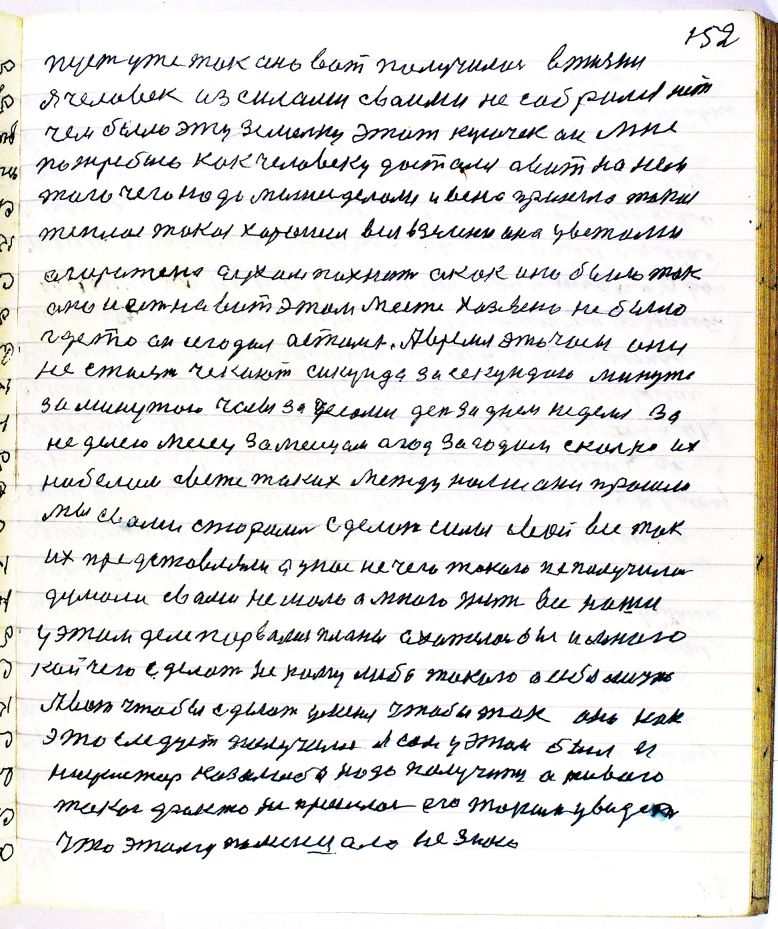  стр. 152 пусть уже так оно вот получилось в жизния человек из силами сваими не собрался нетчем было эту земельку этот кусочек он мнепо жребию как человеку достался а вот на немтого чего надо мы ни делали и ве[с]на пришла такаятеплая такая хорошея вся в зелени она цветамиогорожена духом пахнит а как оно было таконо и есть на вот этом месте хозяена не былогде то он сегодня остался А время это часы онине стоят чекают сикунда за секундаю минутаза минутаю часы за чесами день за днем неделя занеделею месяц за месецам а год за годом сколько ихна белам свете таких между нами они прашлимы с вами старались сделать силы свои все таких представляли а у нас не чего такого не получилосьдумали с вами не мало а много жить все нашиу этом деле порвались планы а хателось бы и многокой чего сделать не кому либо такого а себя личноА вот чтобы сделать у меня чтобы так оно какэто следует получилось Я сам у этом был и-нициатор казалось бы надо получится а живоготакого факта не пришлось его таким увидетьчто этому помишало не знаю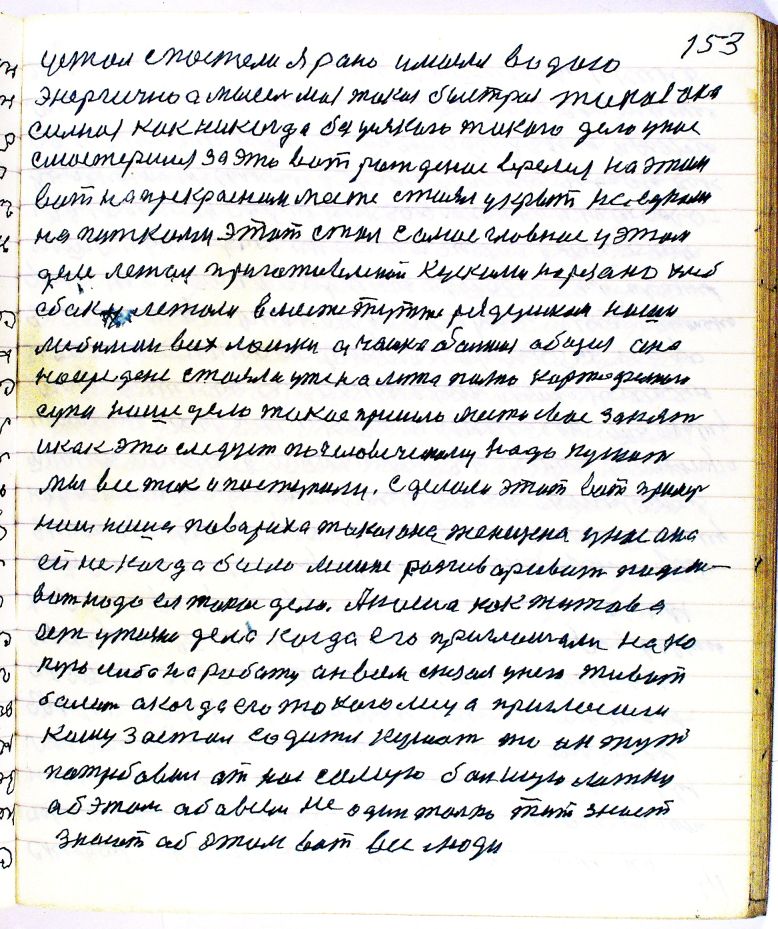  стр. 153 устал с постели я рано умылся водоюэнергично а мысель мая такая быстрая такая онасильная как никогда без усякаго такого дела у нассмастерился за это вот рожденое время на этомвот на прекрасном месте стоял укрыт наедкаминапитками этот стол самое главное у этомделе лежал приготовленый кусками нарезано хлебсбоку лежали вместе тут же рядушком нашилюбимаи всех ложки а чашка бальшая общая онана середене стаяла уже налита полно картофельногосупа наше дело такое пришло место свае занятьи как это следует по человеческаму надо кушатьмы все так и паступили сделали этот вот примернам наша повариха такая она женщена у нас онаей некогда было лишне разговаривать подли-вать надо ея такое дело А наше как Титоваесть у жизни дело когда его приглашали на ко-кую либо на работу он всем сказал у него животбалит а когда его такого лица пригласиликашу за стол садится кушать то он тутпотребавал от нас самую бальшую ложкуоб этом абавсем не один только Тит знаетзнают об этом вот все люди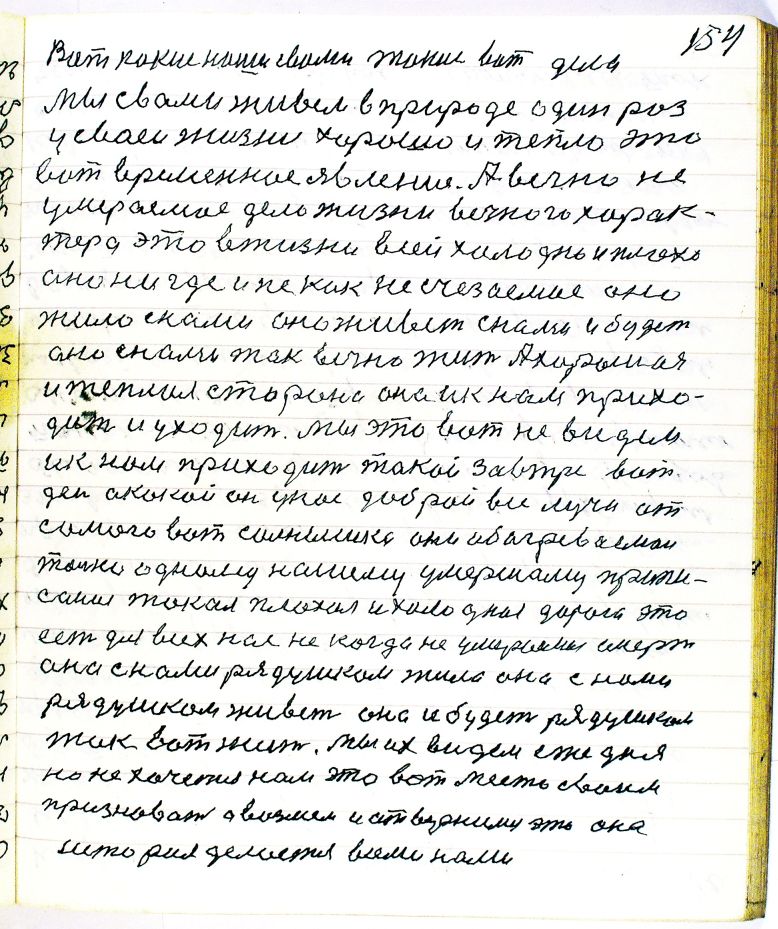  стр. 154 Вот какие наши с вами такие вот деламы с вами живем в природе один разу сваей жизни хорошо и тепло этовот временное явление А вечно не-умераемае дело жизни вечного харак-тера это в жизни всей холодно и плохооно нигде и не как не счезаемае оножило с нами оно живет с нами и будетоно с нами так вечно жить А хорошаяи теплая сторона она и к нам прихо-дит и уходит мы это вот не видеми к нам приходит такой завтре вотдень а какой он у нас добрай все лучи отсамого вот солнышка они абагреваемаитолько одному нашему умершаму припи-саная такая плохая и холодная дорога этоесть для всех нас не когда не умераемая смертьона с нами рядушком жила она с намирядушком живет она и будет рядушкомтак вот жить мы их видем еже дняно не хочется нам это вот место сваимпризнавать а возьмем и отвернимся эта онаистория делается всеми нами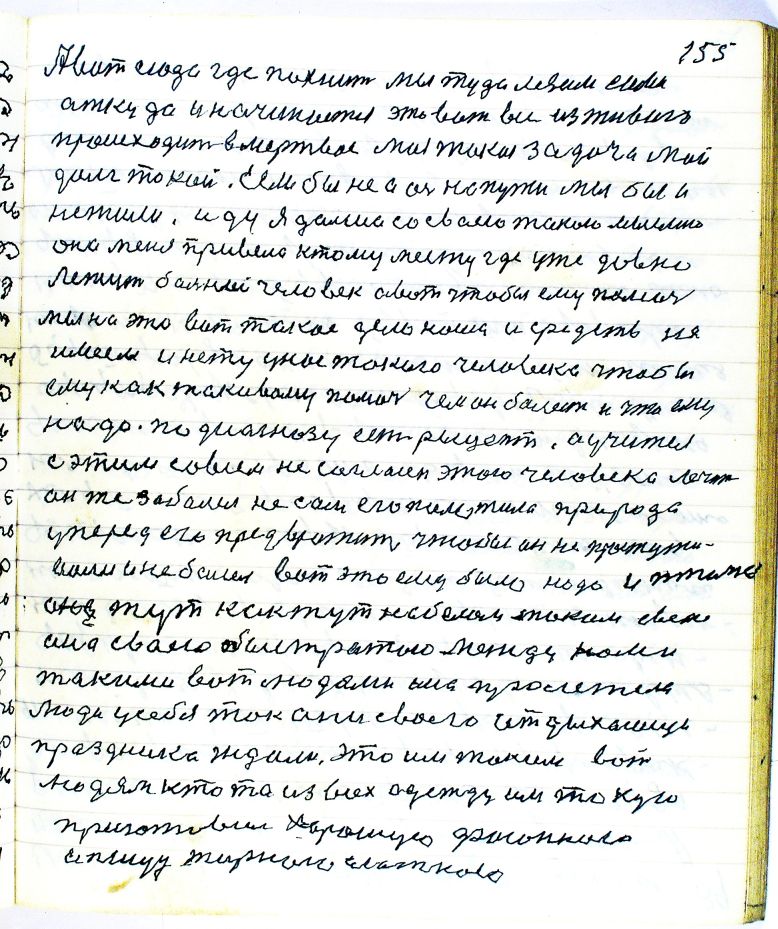  стр. 155 А вот сюда где пахнит мы туда лезим самиоткуда и начинается это вот все из живогопроисходит в мертвое моя такая задача мойдолг такой Если бы не а[в]ось на пути мы бы ине жили иду я дальша со сваею такою мыслеюона меня привела к тому месту где уже давнолежит бальной человек а вот чтобы ему помочьмы на это вот такое дело наша и средств неимеем и нету у нас такого человека чтобыему как таковому помочь чем он балеет и что емунадо по диагнозу есть рыцепт а учительс этим совсем не согласен этого человека лечитьон же забалел не сам его положила природауперед его предвратить чтобы он не простужи-вался и не балел вот это ему было надо и птицаона тут как тут на белом таком светеона сваею быстратою между намитакими вот людями она пролетелалюди у себя так они своего отдыхающепраздника ждали это им таким вотлюдям кто та из всех одежду им такуюприготовил хорошую фасонноюа пищу жирною слаткою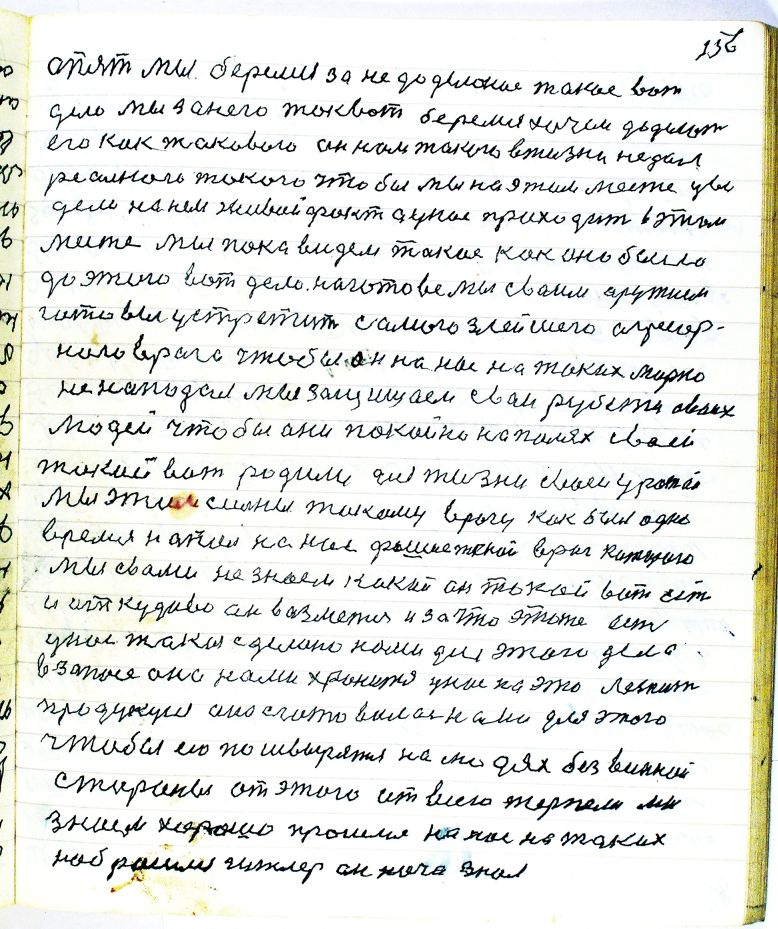  стр. 156 опять мы беремся за не до деланое такое вотдело мы за него так вот беремся хочем доделатьего как таковое он нам такого в жизни не далреального такого чтобы мы на этом месте уви-дели на нем живой факт а у нас приходит в этомместе мы пока видем такое как оно былодо этого вот дела наготове мы сваим оружиемготовы устретить самого злейшего агресор-ного врага чтобы он на нас таких на таких мирноне нападал мы защищаем сваи рубежи сваихлюдей чтобы они покойно на полях сваейтакой вот родили для жизни сваей урожаймы этим сильны такому врагу как был одновремя напал на нас фашистской враг которогомы с вами не знаем какой он такой вот естьи откудова он возьмется и за что это же естьу нас такое сделано нами для этого делав запасе оно нами хранится у нас на это лежитпродукция она сготовилась нами для этогочтобы ею пошвырятся на людях без виннойстороны от этого от всего терпели мызнаем хорошо прошлое на нас на такихнабросился Гитлер он наче знал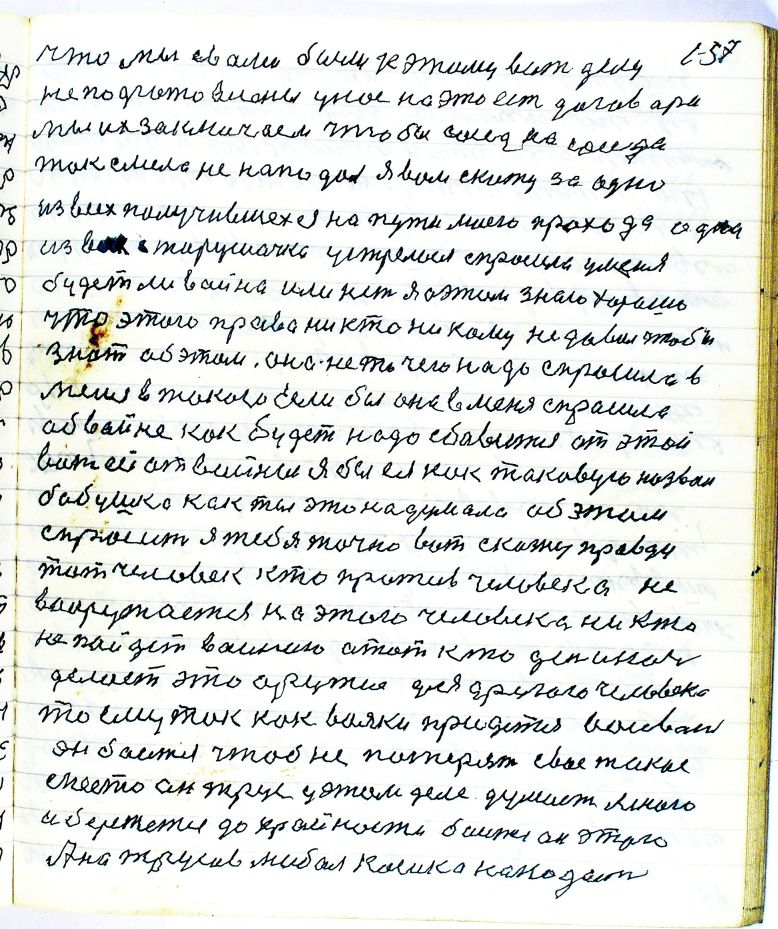  стр. 157 что мы с вами были к этому вот делуне подготовлены у нас на это есть договорамы их заключаем чтобы сосед на соседатак смело не наподал я вам скажу за одноиз всех получившехся на пути моего прохода однаиз всех старушачка устрелась спросила у менябудет ли война или нет я о этом знаю хорошочто этого права ни кто ни кому не давал чтобызнать об этом она не то чего надо спросила вменя в такого Если бы она в меня спросилаоб войне как будет надо сбавится от этойвот ей от войны я бы ея как таковую назвалбабушка как ты это надумала об этомспросить я тебя точно вот скажу правдутот человек кто против человека невооружается на этого человека никтоне пойдет войною а тот кто день и ночьделает это оружие для другого человекато ему так как вояке придется воиватьон боится чтобы не потерять свое такоеместо он трус у этом деле думает многои бережется до крайности боится он этогоА на трусов любая кошка нападает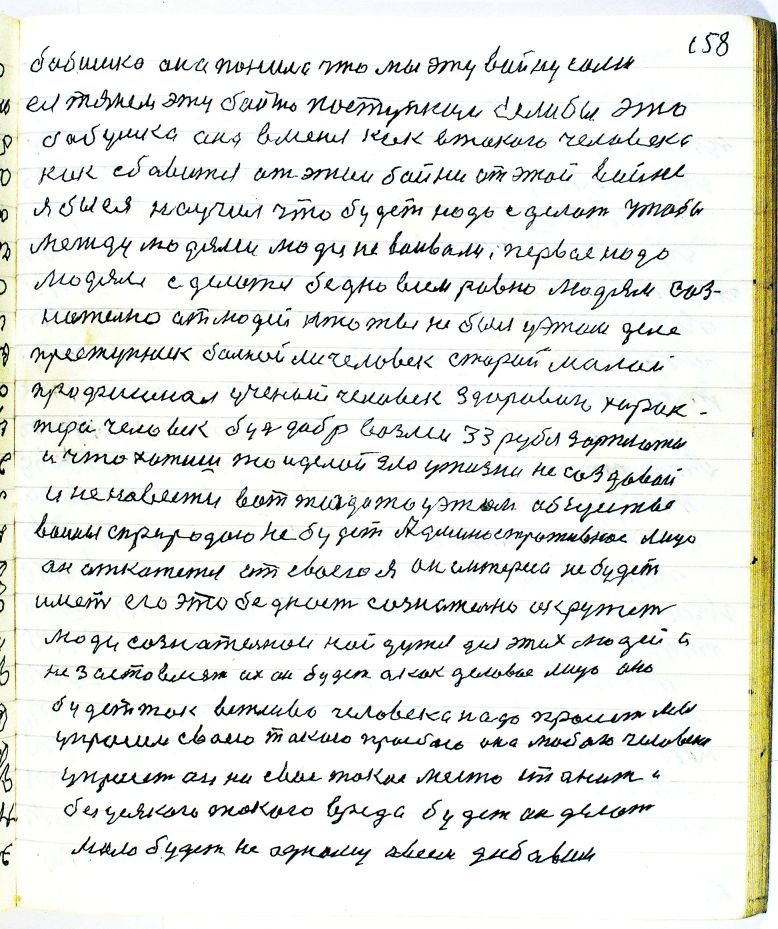  стр. 158 бабушка она понила что мы эту войну самиея тянем эту бойню поступком Если бы этобабушка она в меня как в такого человекакак сбавится от этой бойни от этой войнея бы ея научил что будет надо сделать чтобымежду людями люди не воивали первое надолюдям сделатся бедно всем равно людям соз-нательно от людей кто ты не был у этом делепреступник бальной ли человек старой малойпрофиси[о]нал ученый человек здорового харак-тера человек будь добр возьми 33 рубля зарплатыи что хотишь то и делай зло у жизни не создавайи ненависти вот тогда то у этом обществевойны с природою не будет Админостративное лицоон откажется от сваего я он интереса не будетиметь его эта бедность сознательно окружетлюди сознательнои найдутся для этих людей ане застовлять их он будет а как деловое лицо онобудет так вежливо человека надо просить мыупросим сваею такою просьбою она любаго человекаупросет он на свае такое место станит ибез усякого такого вреда будет он делатьмало будет не одному а всем добавим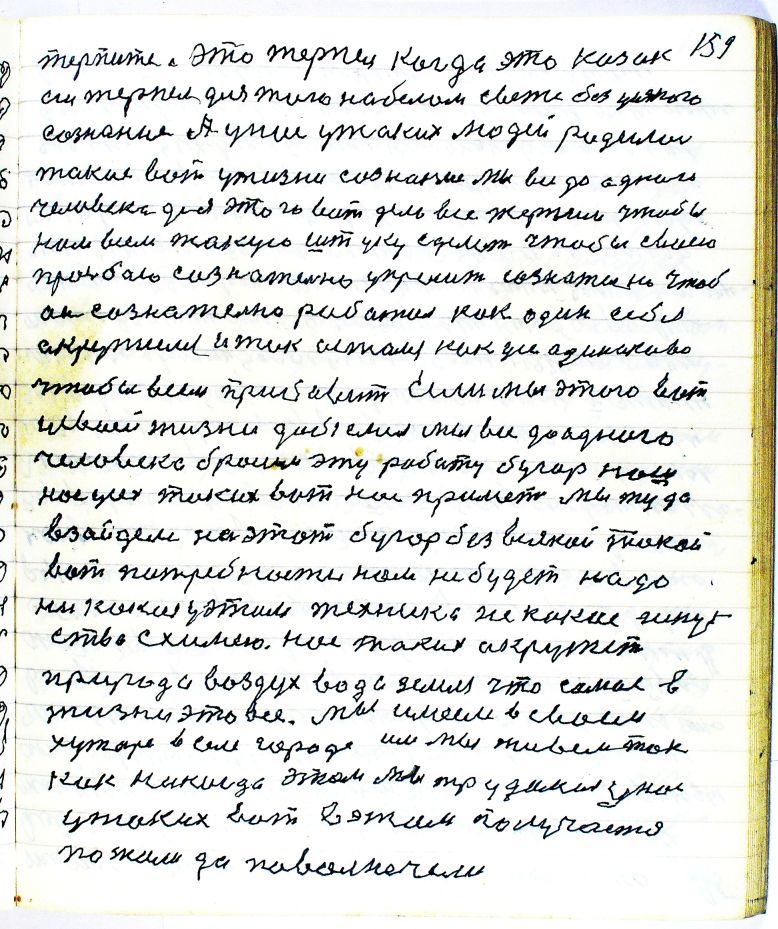  стр. 159 терпите это терпел когда это казакон терпел для того на белам свете без усякогосознания А у нас у таких людей родилосьтакое вот у жизни сознание мы все до одногочеловека для этого вот дела все терпим чтобынам всем такую штуку сделать чтобы сваеюпросьбою сознательно упросить сознательно чтобон сознательно работал как один себяокружился и так остался как усе одинаковочтобы всем прибавить Если мы этого воту сваей жизни добьемся мы все до аднагочеловека бросим эту работу бугор нашнас усех таких вот нас примет мы тудавзайдем на этот бугор без всякой такойвот потребности нам не будет надони какая у этом техника не какое искус-ство с химею нас таких окружетприрода воздух вода земля что самае вжизни это все мы имеем в своемхуторе в селе городе им мы живем таккак никогда этом мы трудимся у насу таких вот в этом получаетсяпожили да повольнечели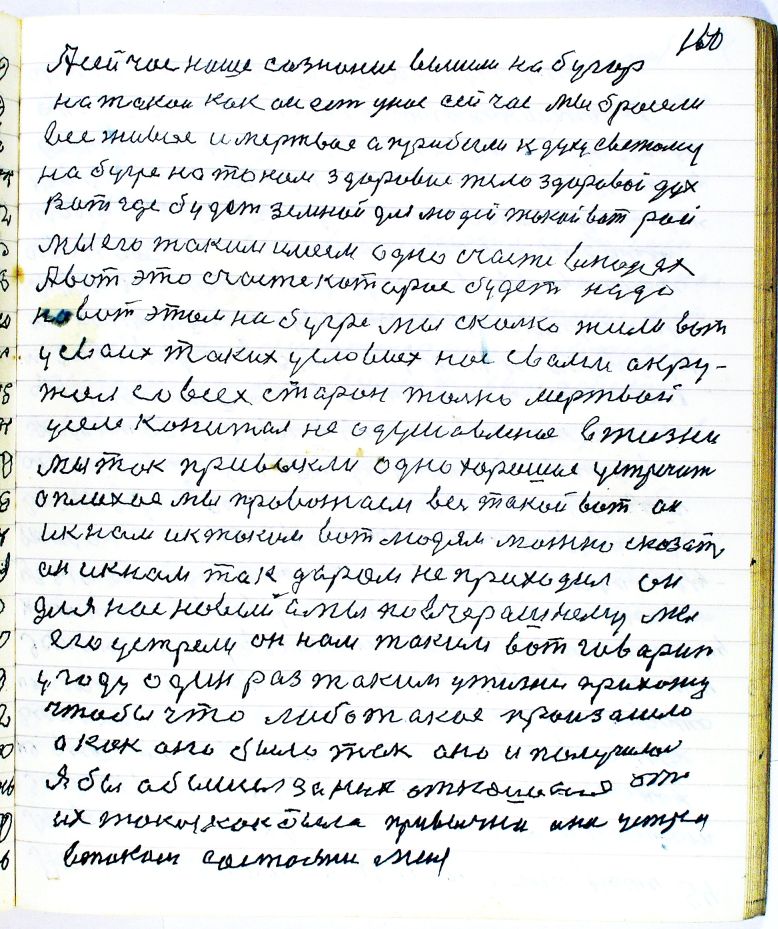  стр. 160 А сейчас наше сазнание вышли на бугорна такой как он есть у нас сейчас мы броселивсе живое и мертвае а прибыли к духу светомуна бугре на та нам здаровое тело здоровой духВот где будет земной для людей такой вот райМы его таким имеем одно счастье в людяхА вот это счастье которое будет надона вот этом на бугре мы сколько жили воту сваих таких условиех нас с вами окру-жал со всех старон только мертвойу сем копитал не одушавленое в жизнимы так привыкли одно хорошое устречитьа плахое мы провожаем весь такой вот они к нам и к таким вот людям можно сказатьон и к нам так даром не приходил ондля нас новый а мы по вчерашнему мыего устрели он нам таким вот говариту году один раз таким у жизни прихожучтобы что либо такое произашлоа как оно было так оно и получилосьЯ бы абышел за них отношения отих такая как была привычка она устрелав таком состоянии меня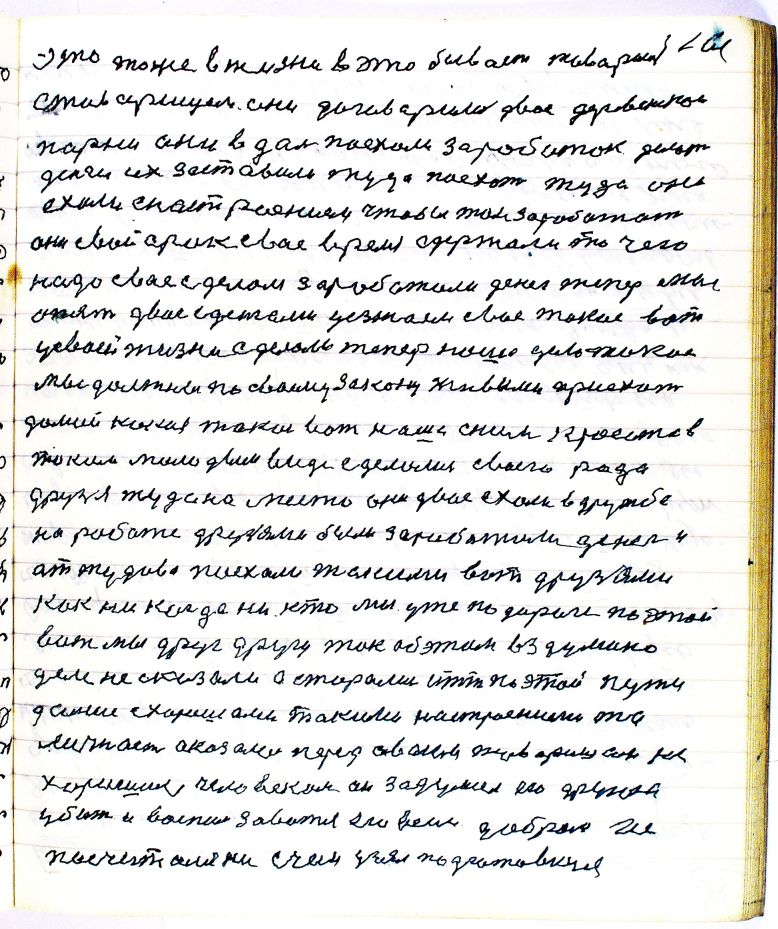  стр. 161 Это тоже в жизни в этой бывает товарищс товарищем они догаварились двое деревенскоипарни они вдаль поехали заработок делатьДеньги их заставили туда поехать туда ониехали с настроением чтобы там заработатьони свой срок свае время сдержали то чегонадо свае сделали заработали денег теперь молопять двое с деньгами уезжаем свае такое воту сваей жизни сделали теперь наше дело такоемы должны по сваему закону живыми приехатьдомой какая такая вот наша с ним кросота втоким молодым виде сделались сваего родадрузья туда на место они двое ехали в дружбена работе друзьями были заработали денег иот тудова поехали такими вот друзьямикак ни когда ни кто мы уже по дороге по этойвот мы друг другу так об этом вздуманоделе не сказали а старались итти по этой путидальше с харошами такими настроениями таличнасть оказалась перед сваим товарищам нехорошим человеком он задумал его другогоубить и васпользаватся его всем добром непосчитался ни с чем узял подготовился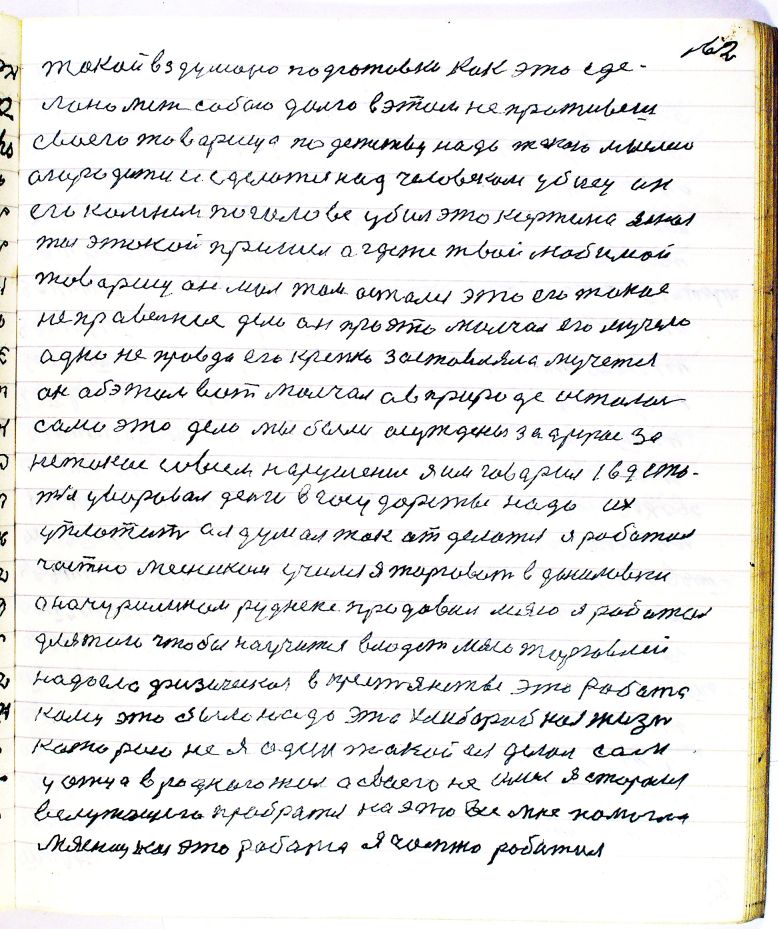  стр. 162 такой вздумано подготовки как это сде-лано меж собою долго в этом не проживешьсваего товарища по детству надо такою мыслеюагородится и сделатся над человеком убиец онего камнем по голове убил это картина яснаяты этакой пришел а где же твой любимойтоварищ он мол там остался это его такоенеправильное дело Он про это молчал его мучелоодно не правда его крепко заставляла мучетсяон об этом вот молчал а в природе осталосьсамо это дело мы были осуждены за другое зане такое совсем нарушение я им гаварил 169 ста-тья уворовал деньги в государства надо ихуплатить а я думал так отделатся я работалчастно месником учился я тарговать в Даниловкиа на Чурилином руднеке продавал мясо я работалдля того чтобы научится влодеть мясо торговлейнадоело физическая в крестьянстве эта работакому это было надо эта хлиборобная жизнькатораю не я один такой ея делал саму отца в родного жил а сваего не имел я старалсяв служащего пробратся на это все мне помогламясницкая это работа я частно работал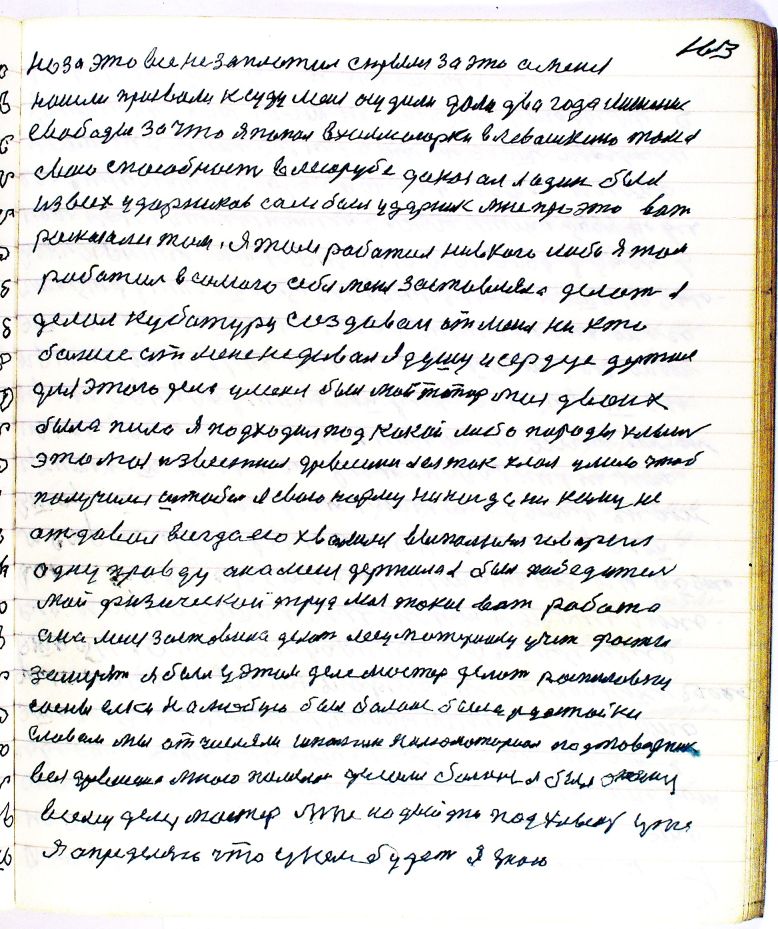  стр. 163 но за это все не заплатил скрылся за это а менянашли призвали к суду меня осудили дали два года лишениясвабоды за что я попал в Холмогорки в Левашкино там ясваю спасобность в лесорубе доказал я один былиз всех ударников сам был ударник мне про это вотрасказали там я там работал ни в кого либо я тамработал в самого себя меня заставляла делать яделал кубатуру создавал от меня ни ктобольше от меня не давал я душу и сердце держалдля этого дела у меня был мой топор моя двоихбыла пила я подходил под какой либо породы хлыстэто моя известная древесина я ея так клал умело чтобполучился штабель я сваю норму ни когда ни кому неотдавал всегда ею хвалился выполнял говарилодну правду она меня держала я был победительмой физической труд моя такая вот работаона меня заставила делать лесуматериалу учет фостызамерять я был у этом деле мастер делать распиловкусосны елки на любую был баланс была неустойкаСловом мы отчисляли шпальник пилломатириал подтоварникВся древесина мною пилилась делался баланс я был этомувсему делу мастер мне подойти под хлыщ ужея определяю что у нем будет я знаю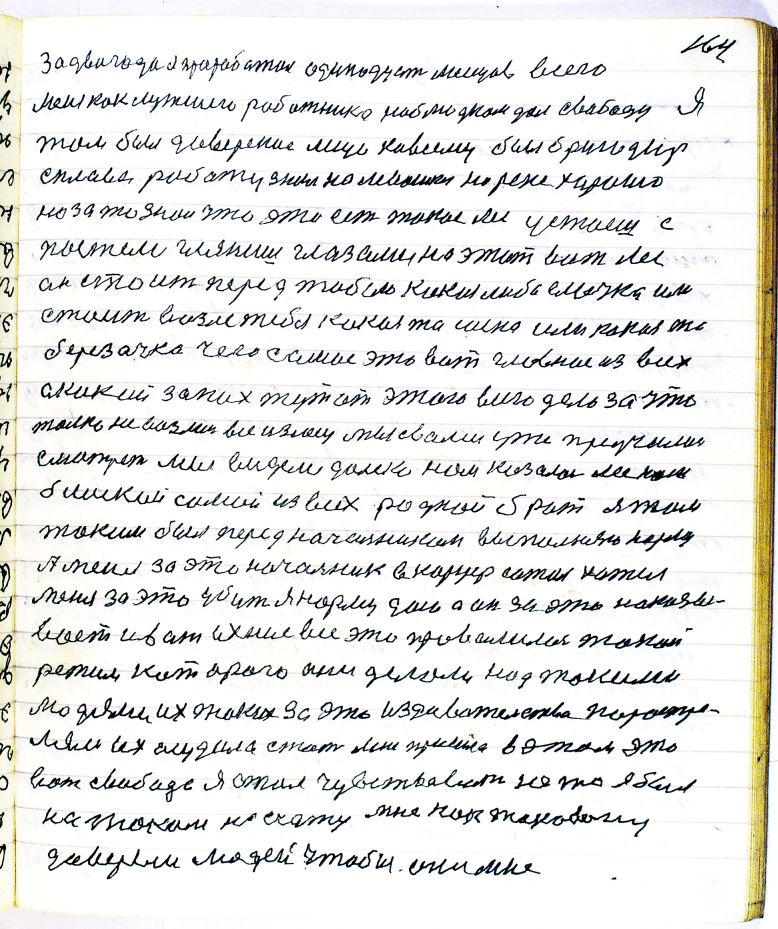  стр. 164 за два года я проработал одинодцать месецов всегоменя как лутшего работника наблюдком дал свободу ятам был довереное лицо ко всему был бригадирсплава работу знал на Левашки на реке хорошоно зато знал что это есть такое лес устаешь спостели глянишь глазами на этот вот лесон стоит перед табою какая либо елочка илистоит возле тебя какая то сосна или какая тоберезачка чего самое это вот главное из всеха какой запах тут от этого всего дело за чтотолько не возьмись все из лесу мы с вами уже преучилисьсматреть мы видели далеко нам казалось лес нашблискай самой из всех родной брат я тамтаким был перед начальником выполняю нормуА меня за это начальник в карцер сажал хотелменя за это убить Я норму даю а он за это наказы-вает и вот ихние все это провалилось такойрежим которого они делали над такимилюдями их таких за это издивательства порастре-ляли их осудила статья мне пришла в этом этовот свобода я стал чувствовать не то я былна таком на счету мне как таковомудоверели людей чтобы они мне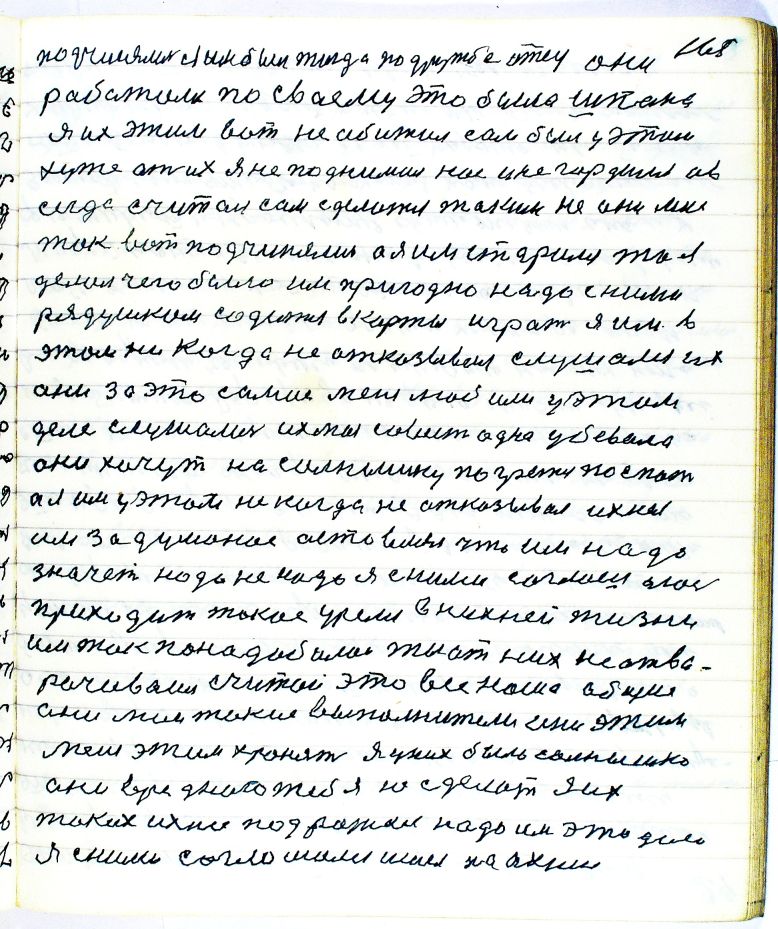  стр. 165 подчинялись я им был тогда по дружбе отец ониработали по сваему Это была шпаная их этим вот не абижал сам был у этомхуже от их я не поднимал нос и не гардился а в-сегда считал сам сделатся таким не они мнетак вот подчинялись а я им старался то яделал чего было им пригодно надо с нимирядушком садится в карты играть я им вэтом никогда не отказывал слушался ихони за это самое меня любили у этомделе слушались их моя совесть одна убевалаони хочут на солнышку погрется поспатьа я им у этом не когда не атказывал ихнеяим задуманое аставлял что им надозначет надо не надо я с ними соглашаюсьприходит такое уремя в нихней жизниим так понадобилось ты от них не отва-рачивайся считай это все наше общияони мои такие выпалнители они этимменя этим хранят я у них было солнышкоони вредного тебя не сделать я ихтаких ихнее подражал надо им это делоя с ними соглошался ишел на ихние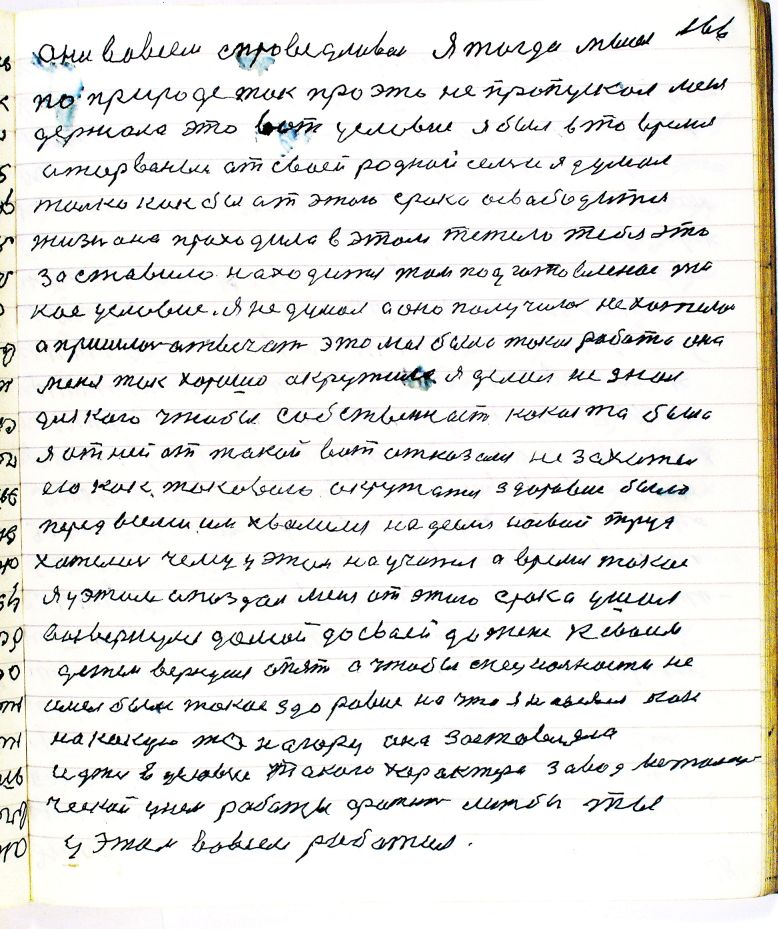  стр. 166 они во всем спроведливаи я тогда мысельпо природе так про это не пропускал менядержала это вот условие я был в то времяоторваным от сваей родной семьи я думалтолько как бы от этого срока освабодитсяжизнь она праходила в этом тежело тебя этозаставило находится там подгатовленое та-кое условие я не думал а оно получалось не хотелосьа пришлось атвечать это моя была такая работа онаменя так хорошо акружила я делал не зналдля кого чтобы собственнасть какая то былая от ней от такой вот отказался не захотелею как таковою окружатся здоровие былоперед всеми им хвалился надеелся на свой трудхателось чему у этом научится а время такоея у этом апоздал меня от этого срока ушолвывернулся домой до сваей до жене к сваимдетям вернулся опять а чтобы специальности неимел было такое здоровие на что я надеялся какна какую то на гору она заставлялаидти в условие такого характера завод металлурги-ческай у нем работы фатит лижбы тыу этом во всем работал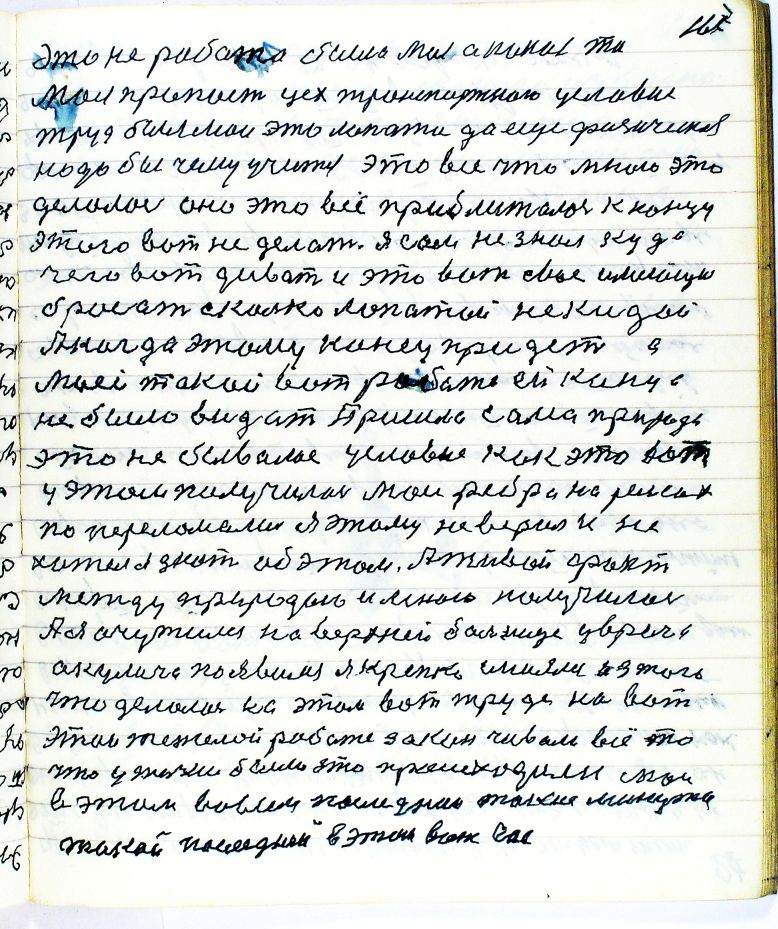  стр. 167 Это не работа была моя а какая тамоя пропасть цех транспортного условиятруд был мой это лопата да еще физическаянадо бы чему учится это все что мною этоделалось оно это всё приближалось к концуэтого вот не делать я сам не знал кудачего вот дивать и это вот свое имеющиебросать сколько лопатой не кидайА когда этому конец придет амоей такой вот работе ей концане было видать Пришла сама природаэто не бывалое условие как это воту этом получилось мои ребра на рельсахпо переломались я этому не верил и нехотел я знать об этом А живой фактмежду природою и мною получилосьА я очутился на верхней больнице у врачаАкулича появился Я крепко смиялся из тогочто делалось на этом вот труде на вотэтой тежелой работе заканчивали всё точто у жизни было это происходили моив этом во всем последние такие минутытакой последней в этом вот час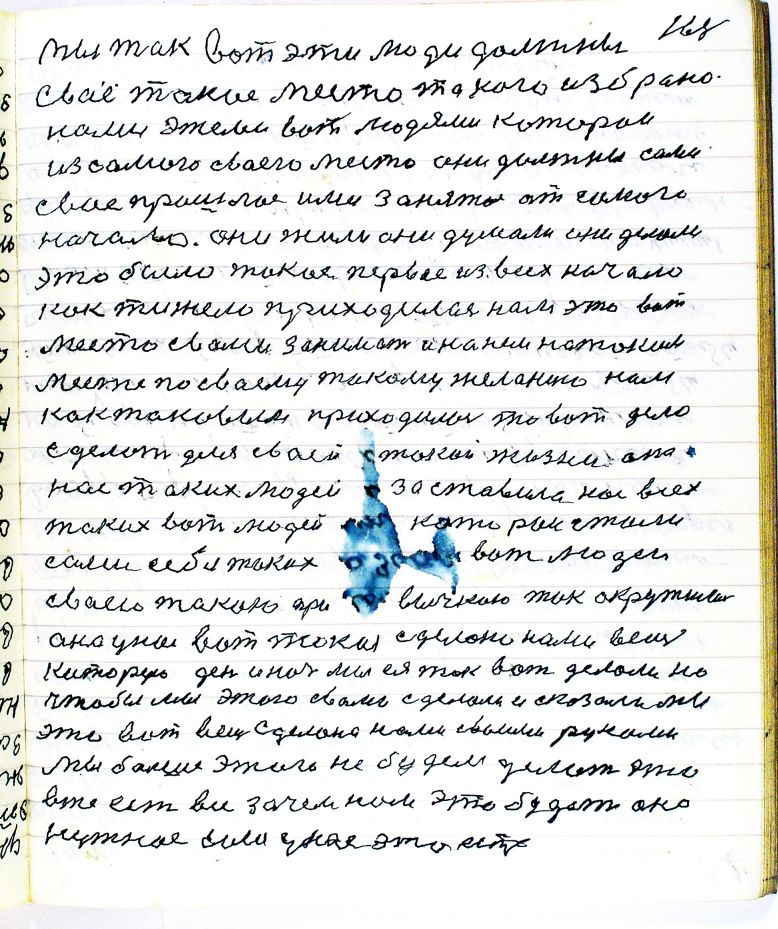  стр. 168 Мы так вот эти люди должнысвоё такое место такого избранонами этеми вот людями котораииз самого сваего место они должны самисвае прошлое ими занятое от самогоначала они жили они думали они делалиэто было такое первое из всех началокак тижело приходилось нам это вотместо с вами занимать и на ним на такомместе по сваему такому желанию намкак таковым приходилось то вот делосделать для сваей такой жизни онанас таких людей заставила нас всехтаких вот людей тех котораи сталисами себя таких вот людейсваею такою при вычкаю так окружилисьона у нас вот такая сделоно нами вещькоторую день и ночь мы ея так вот делали ночтобы мы этого с вами сделали и сказали мыэто вот вещь сделана нами сваими рукамимы больше этого не будем делать этовже есть все зачем нам это будет ононужное если у нас это есть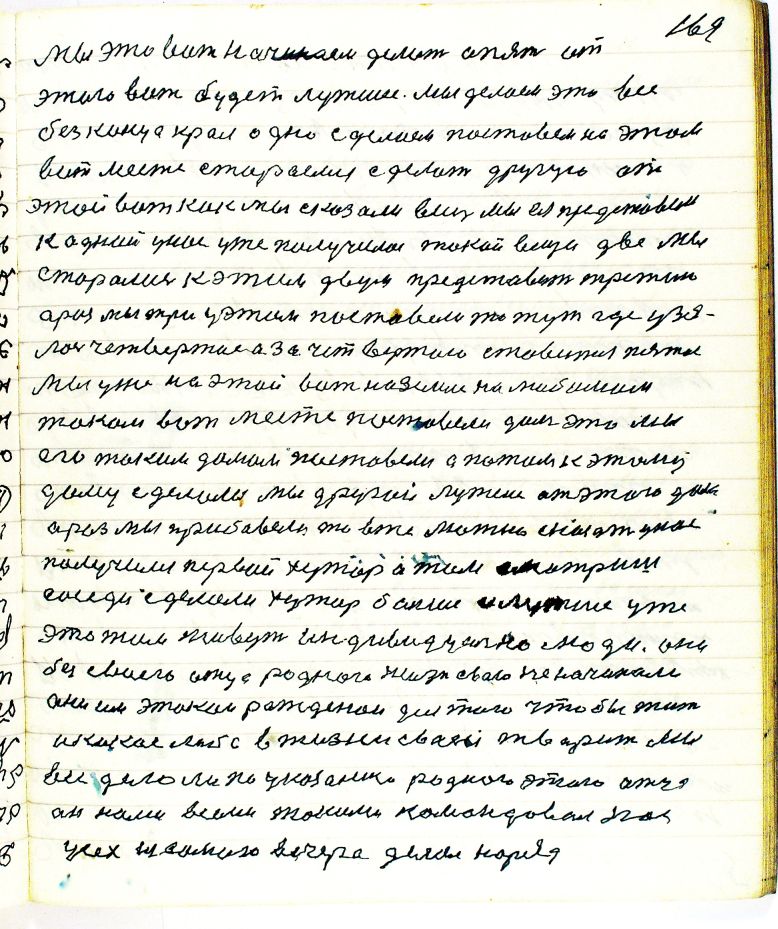  стр. 169 Мы это вот начинаем делать опять отэтаго вот будет лутшее мы делаем это всебез конца края одно сделаем поставем на этомвот месте стараемся сделать другую отэтой вот как мы сказали вещь мы ея представелик одной у нас уже получилось такой вещи две мыстарались к этим двум представить третиюа раз мы три у этом поставели то тут где узя-лась четвертая а за четвертою ставится пятаямы уже на этой вот на земле на любимомтаком вот месте поставели дом это мыего таким домом поставели а потом к этомудому сделали мы другой лутше от этого домаа раз мы прибавели то вже можно сказать у насполучился первай хутор а там смотришьсоседи сделали хутор больше и лутше ужеэто там живут индивидуально люди онибез сваего отца родного жизнь сваю не начиналиони им этаким ражденои для того чтобы житьи какое либо в жизни сваей тварить мывсе делоли по указанию родного этого отцаон нами всеми такими командовал насусех из самого вечера делал наряд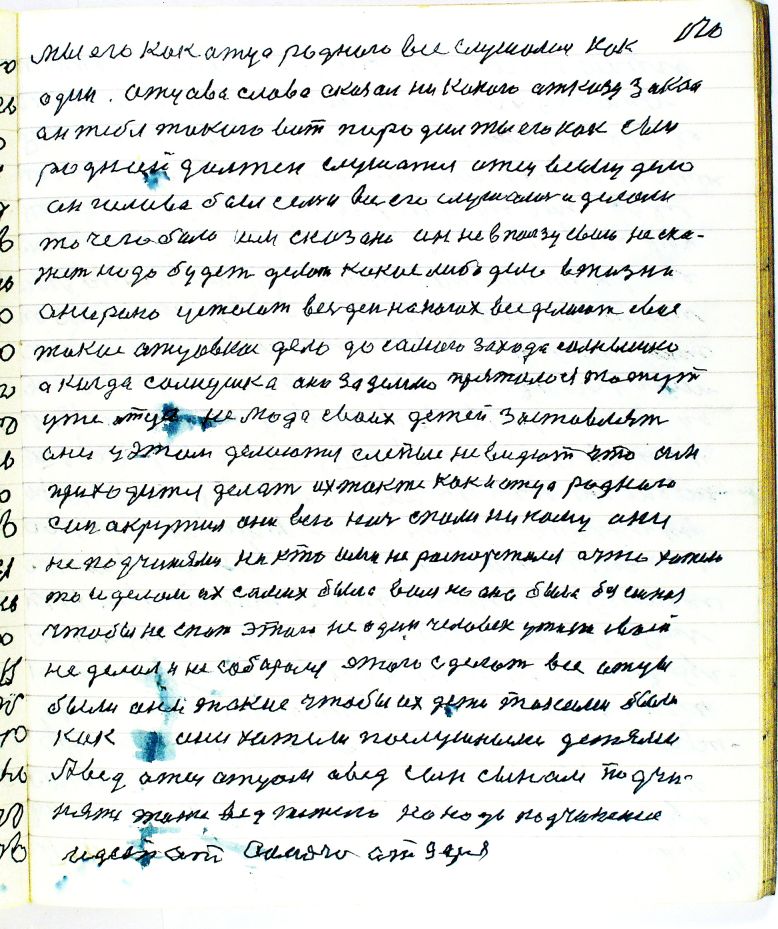  стр. 170 мы его как отца родного все слушались какодин отцова слова сказал никакого отказу законон тебя такого вот породил ты его как сынродной должен слушатся отец всему делоон голова был семьи все его слушались и делалито чего было им сказано он не в пользу свою не ска-жет надо будет делать какое либо дело в жизниони рано устают весь день на ногах все делают сваетакое отцовское дело до самого захода солнышкаа когда солнушко оно за землю пряталось то тутуже отцу не мода сваих детей заставлятьони у этом делаются слепые не видют что имприходится делать их так же как и отца родногосын окружил они всю ночь спали никому онине подчинялись ни кто ими не распорежался а что хотелито и делали их самих была воля но она была безсильнаячтобы не спать этого не один человек у жизни своейне делал и не собирался этого сделать все отцыбыли они такие чтобы их дети такими быликак они хатели послушными детямиА ведь отец отцом а ведь сын сыном подчи-нятся тоже ведь тежело но надо подчинениеидет от самого от царя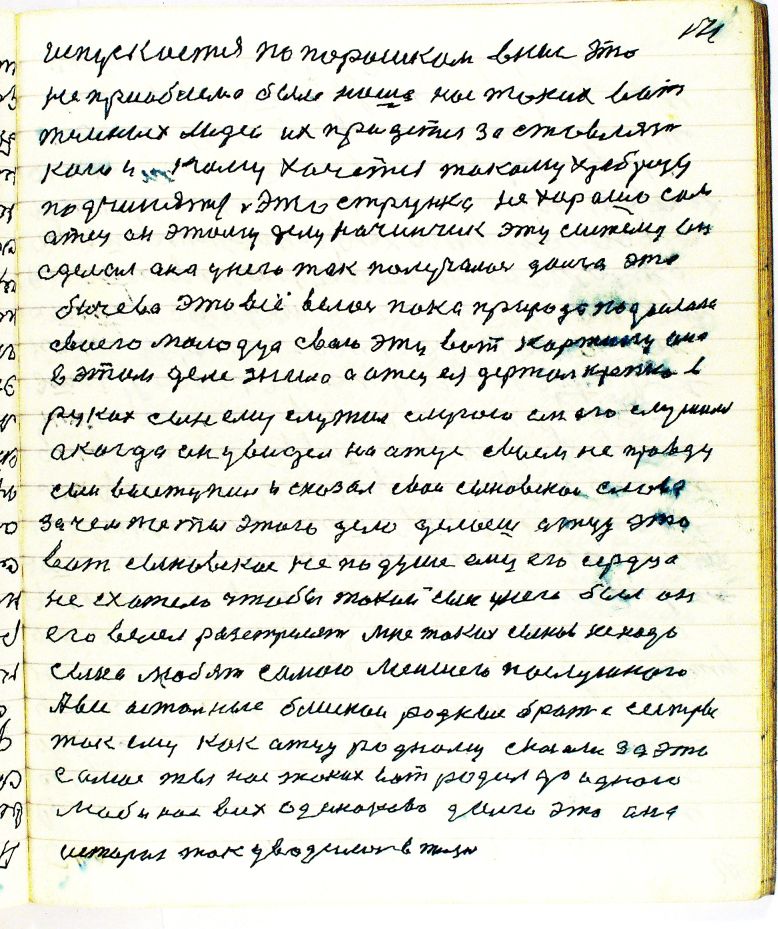  стр. 171 и спускается по порошкам в нис этоне проблема была наша нас таких воттемных людей их придется заставлятького и кому хочется такому храбрецуподчинятся это струнка не хорошо самотец он этому делу начинчик эту систему онсделал она у него так получалось долго этобичева это всё велось пока природа подослаласваего молодца сваю эту вот картину онав этом деле жила а отец ея держал крепко вруках сын ему служил слугою он его слушалсяа когда он увидел на отце сваем не правдусын выступил и сказал сваи сыновскои словазачем же ты этого дело делаешь отцу этовот сыновское не по душе ему его сердцене схотело чтобы такой сын у него был онего велел разстрелять мне таких сынов не надосына любят самого меньшего послушногоА все остальные блискои родные брат с сестройтак ему как отцу родному сказали за этосамое ты нас таких вот родил до одноголюби нас всех одинаково долго эта онаистория так уводилась в жизнь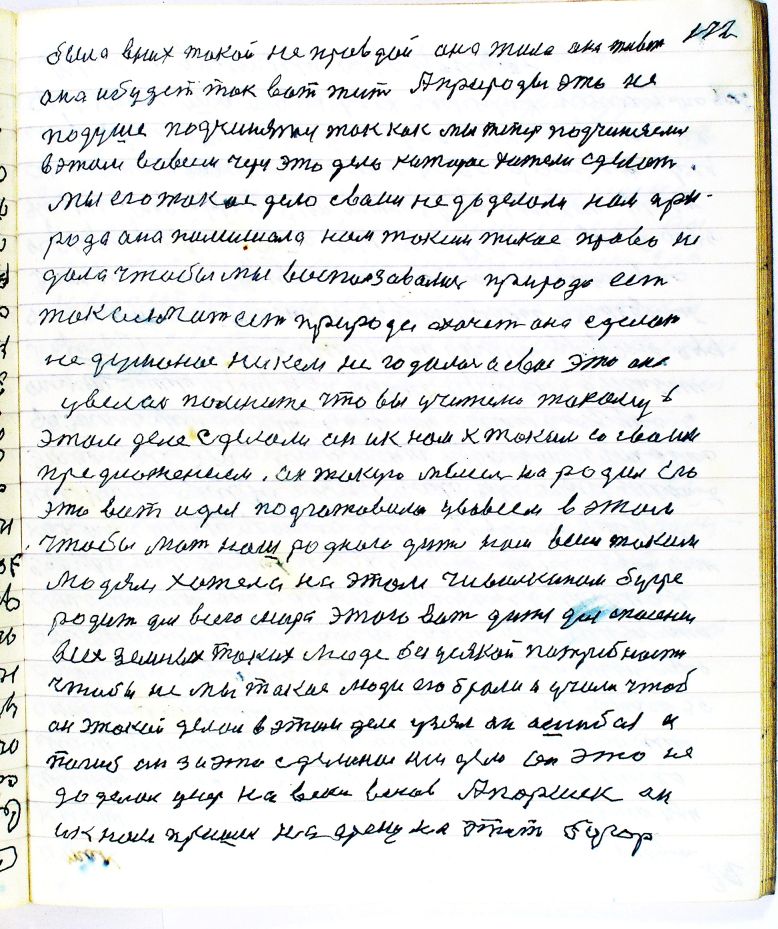  стр. 172 была в них такой не правдой она жила она живетона и будет так вот жить А природы это непо душе подчинятся так как мы теперь подчиняемсяв этом во всем через это дело которое хотели сделатьмы его такое дело с вами не доделали нам при-рода она помишала нам таким такое право недала чтобы мы воспользавались природа естьтакая мать есть природа а хочет она сделатьне думаное никем не гадалось а свое это оноувелось помните что вы учителю такому вэтом деле сделали он и к нам к таким со сваимпредложением он такую мысель народил егоэта вот идея подгатовила у во всем этомчтобы мать наша родного дитя нам всем такимлюдям хотела на этом чивилкином бугреродить для всего мира этого вот дитя для спасениявсех земных таких люде[й] без усякой потребностичтобы не мы такие люди его брали и учили чтобон этакой делал в этом деле узял он ошибся ипогиб он за это сделаное им дело он это недоделал умер на веки веков А Паршек они к нам пришел на арену на этот бугор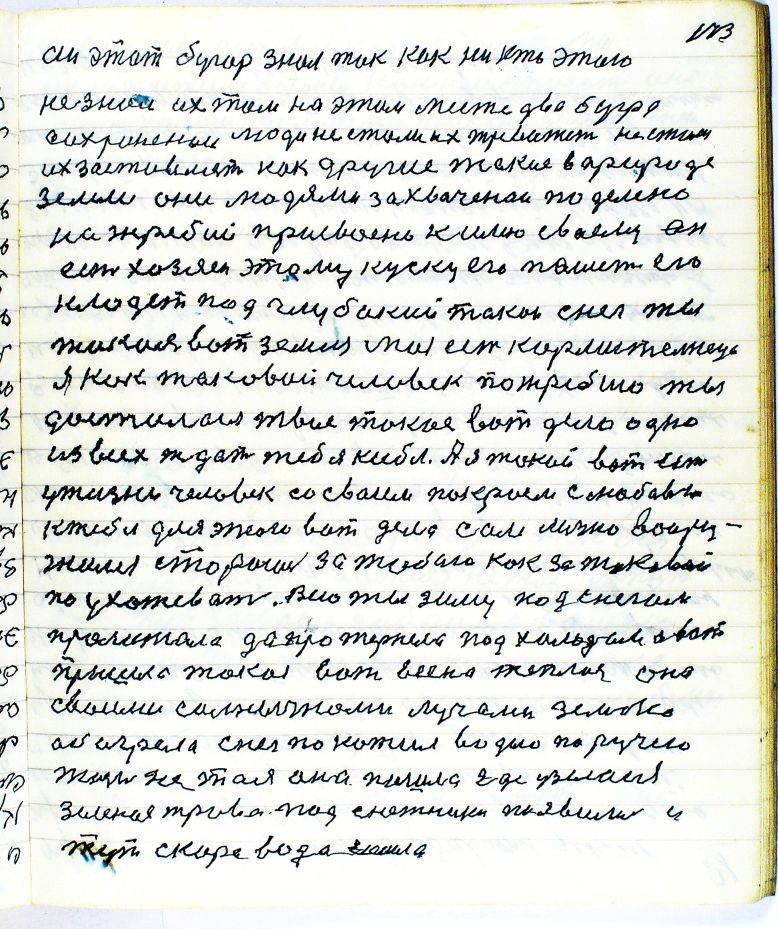  стр. 173 Он этот бугор знал так как никто этогоне знал их там на этом месте два буграсахраненои люди не стали их тревожить не сталиих заставлять как другие такие в природеземли они людями захваченои поделенона жребий присвоено к имю сваему онесть хозяен этому куску его пашет егокладет под глубокий такой снег тытакая вот земля мая есть кормительницаЯ как таковой человек по жребию тыдосталася твое такое вот дело одноиз всех ждать тебя к себе А я такой вот естьу жизни человек со сваим покроем с любовьюк тебе для этого вот дела сам лично воору-жился стараюсь за тобою как за таковойпо ухаживать всю ты зиму под снегомпролижала да протерпела под холодом а вотпришла такая вот весна теплая онасвоими солнычноми лучами землюабагрела снег покатил водою по ручеюЖизнь не тая она пошла где узеласязеленая трава под снежники появились итут скоро вода сошла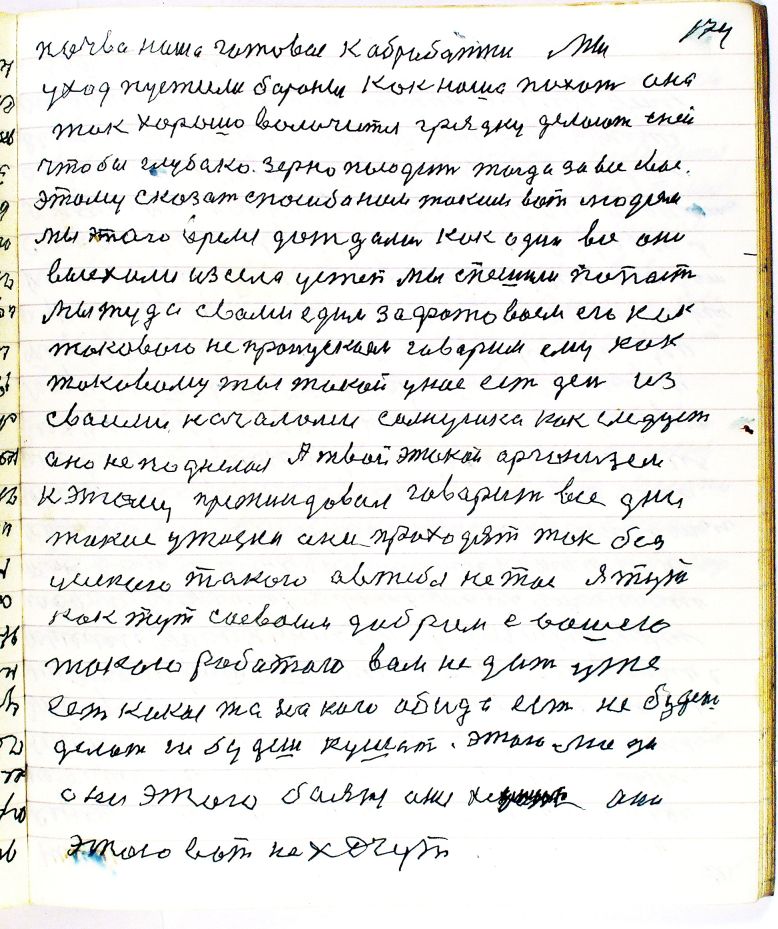  стр. 174 почва наша готовая к абработки мыу ход пустили бороны как наша похот онатак хорошо волочится грядку делают с нейчтобы глубако зерно посодить тогда за все сваеэтому сказать спосиба нам таким вот людяммы этого время дождались как один все онивыехали из села у степь мы спешили попастьмы туда с вами едим зафатоваем его кактакового не пропускаем говарим ему кактаковому ты такой у нас есть день изсваими началами солнушко как следуетоно не поднелося А твой этакой аргониземк этому претиндовал говарит все днитакие у жизни они проходят так безусякого такого а в тебя не так я туткак тут со сваим добром с вашеютакою работаю вам не дать ужеесть какая то на каго абида есть не будешьделать не будешь кушать этого людиони этого баятся они хочут ониэтого вот не хочут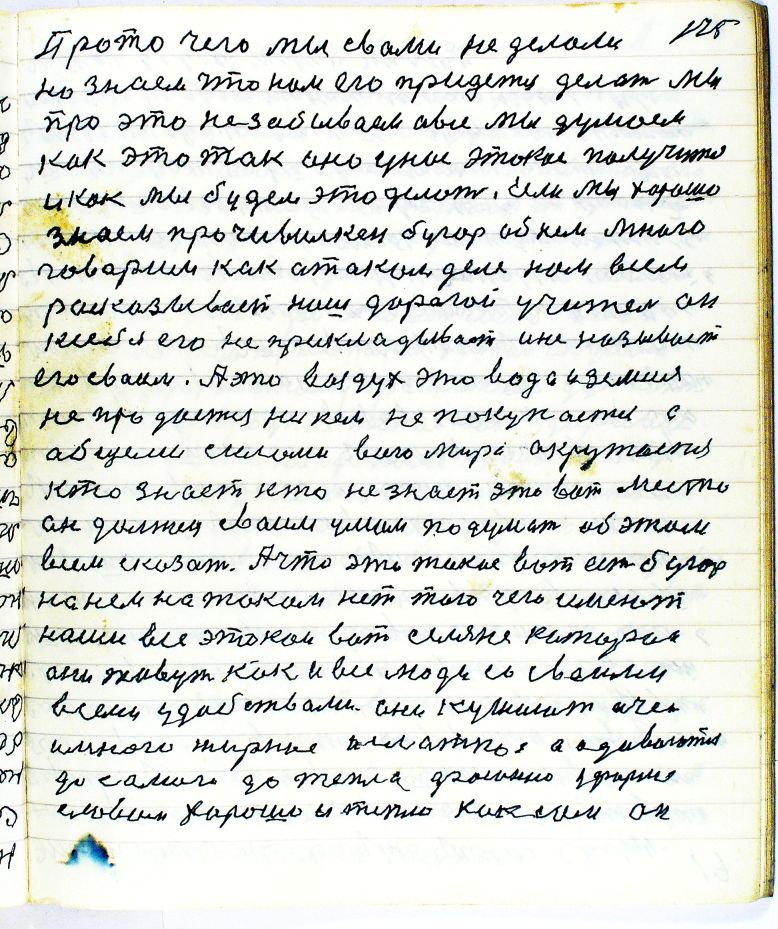  стр. 175 Про то чего мы с вами не делалино знаем что нам его придется делать мыпро это не забываем а все мы думаемкак это так оно у нас этокае получитсяи как мы будем это делать Если мы хорошознаем про чивилкен бугор об нем многоговарим как о таком деле нам всемрасказывает наш дорогой учитель онк себя его не прикладывает и не называетего сваим А это воздух это вода и земляне продается ни кем не покупается аобщеми силами всего мира окружаетсякто знает кто не знает это вот местоон должен сваим умом по думать об этамвсем сказать А что это такое вот есть бугорна нем на таком нет того чего имеютнаши все этокаи вот селяне катороиони живут как и все люди со сваимивсеми удобствами они кушают оченьи много жирное и слаткое а одиваютсядо самого до тепла фасонно у формесловом хорошо и тепло как сам он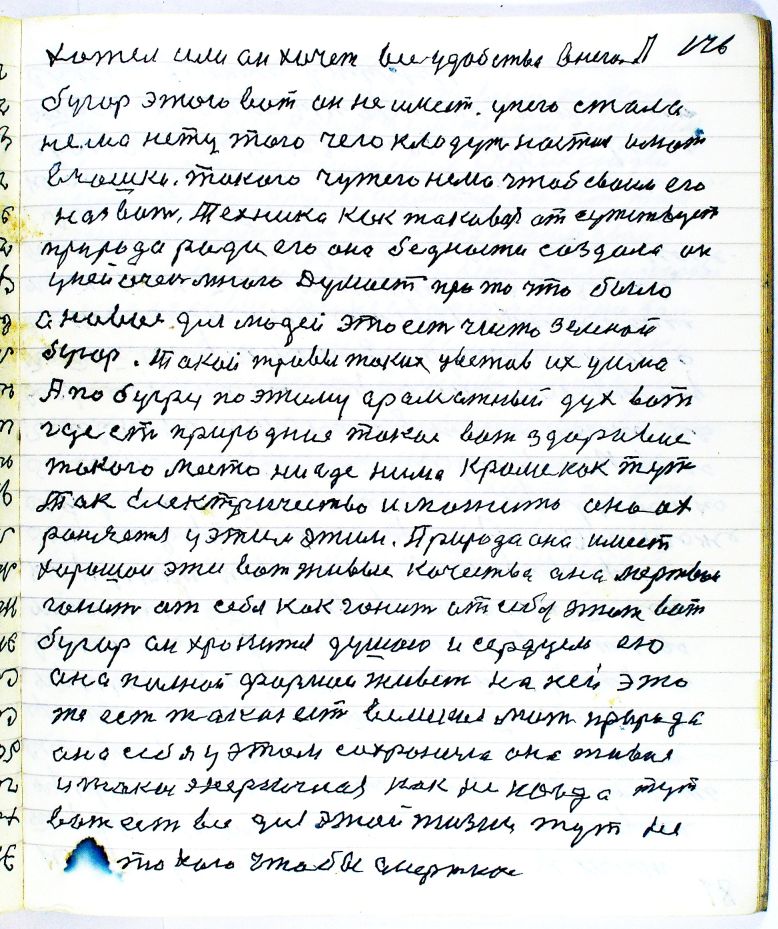  стр. 176 хотел или он хочет все удобства в него Абугор этого вот он не имеет у него столанема нету того чего клодут на стол и льютв чашки такого чужего нема чтоб сваим егоназвать техника как таковая отсутствуетприрода ради его она бедности создала ону ней очень много думает про то что былоа новое для людей это есть чисто земнойбугор Такой травы таких цветов их уймаА по бугру по этому араматный дух вотгде есть природное такое вот здоровиетакого места ни где нима кроме как тутТок электричество и магнито оно ох-раняется у этим этим Природа она имеетхорошои эти вот живые качества она мертвоегонит от себя как гонит от себя этот вотбугор он хранится душою и сердцем еюона полной формой живет на ней этоже есть такая есть великая мать природаона себя у этом сохранила она живаяи такая энергичная как не когда тутвот есть все для этой жизни тут нето кого чтобы смертное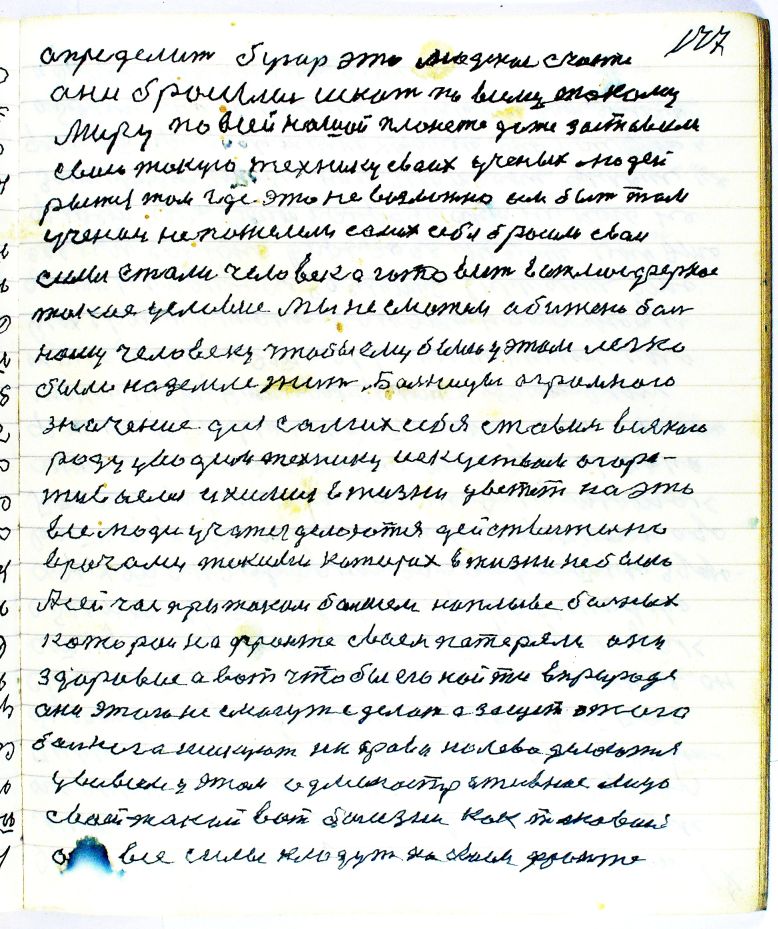  стр. 177 определить бугор это людское счастьеони бросились искать по всему такомумиру по всей нашой планете даже заставилисвою такую технику сваих ученых людейрытся там где это не возможно им быть тамученои не пожелели самих себя бросили сваисилы стали человека готовить в атмосферноетакое условие мы не сможем абижено боль-ному человеку чтобы ему было у этом легкобыло на земле жить Больницы агромнагозначения для самих себя ставим всякогороду уводим технику искуством агара-живаемся и химия в жизни цветет на этовсе люди учатся делоются действительноврачами такими которах в жизни не былоА сейчас при таком бальшем наплыве больныхкотораи на фронте сваем патеряли ониздаровие а вот чтобы его найти в природеони этого не смогут сделать а защет этогобольнога шикуют направа налева делаютсяу во всем у этом админостративное лицосвоей такой вот болезни как таковойони все силы кладут на сваем фронте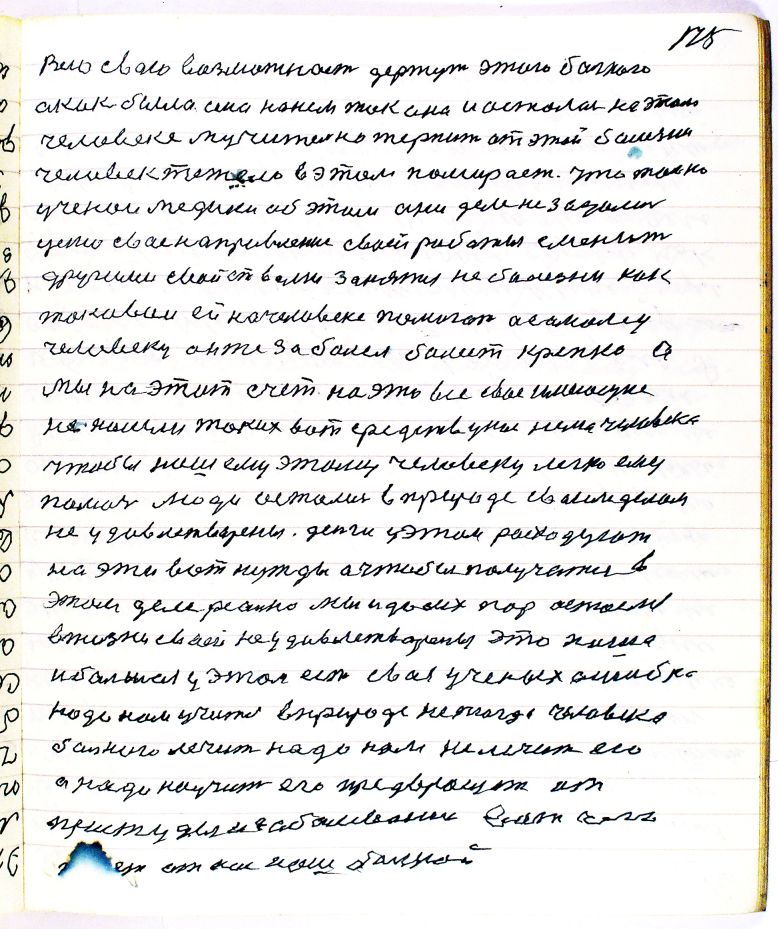  стр. 178 Всю сваю вазможнасть держут этаго бальногоа как была она на нем так она и осталась на этомчеловеке мучительно терпит от этой болезничеловек тежело в этом помирает что толькоученаи медики аб этам они деле не задалисьцелью свае направление сваей работы сменитьдругими свойствами занятся не балезни кактаковой ей на человеке помогать а самомучеловеку он же забалел балеет крепко амы на этот счет на это все свае имеющиене нашли таких вот средств у нас нема человекачтобы нашему этаму человеку легко емупомочь люди остались в природе сваим деломне удовлетварены деньги у этом расходуютна эти вот нужды а чтобы получится вэтом деле реально мы и до сих пор остаемсяв жизни сваей неудавлетварены это нашаи бальшая у этом есть свая ученых ошибканадо нам учится в природе не тогда человекабального лечить надо нам не лечить егоа надо научить его предвращать отпростуды и забалевания вот чегождет от нас наш бальной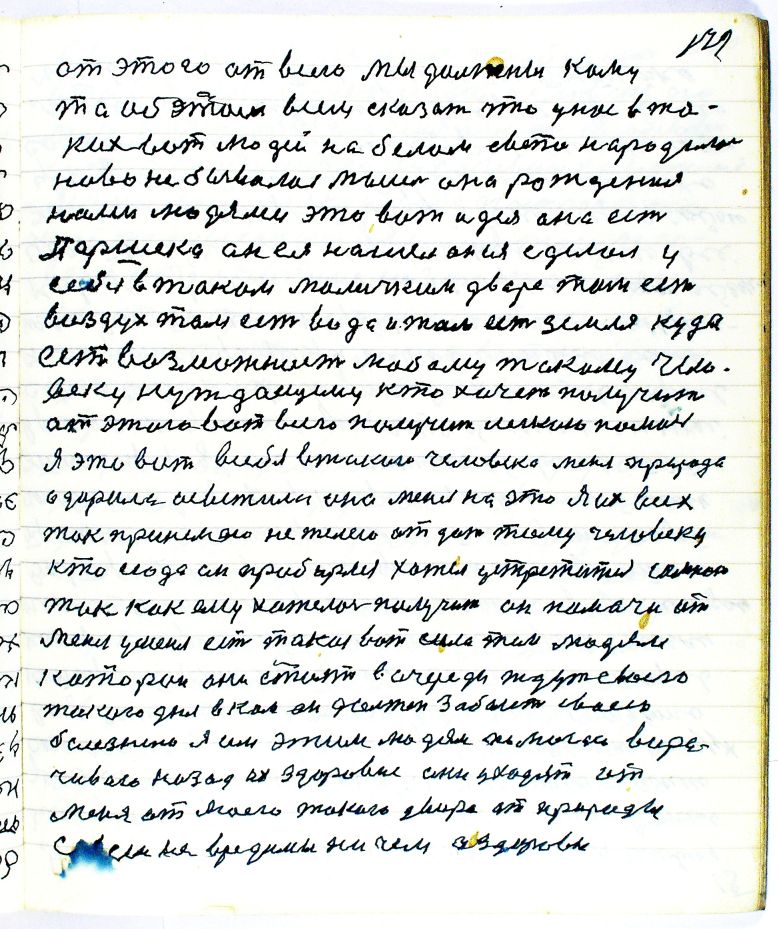  стр. 179 от этого от всего мы должны камута об этам всем сказать что у нас в та-ких вот людей на белам свете народиласьново не бывалая мысель она рожденаянами людями это вот идея она естьПаршека он ея нашел он ея сделал усебя в таком маличким дворе там естьвоздух там есть вода и там есть земля кудаесть возможность любому такому чело-веку нуждаещему кто хочет получитьот этаго вот всего получить легкою помочя это вот в себя в такого человека меня природаодарила осветила она меня на это Я их всехтак принемаю не желею отдать тому человекукто сюда он пробир[а]лся хотел устретится со мноютак как ему хотелось получить он помачи отменя у меня есть такая вот сила тем людямкатораи они стоят в очереди ждут своеготакого дня в ком он должен забалеть сваеюбалезнию Я им этим людям помогаю вора-чиваю назад их здоровие они уходят отменя от маего такого двора от природысовсем не вредимы ни чем а здоровы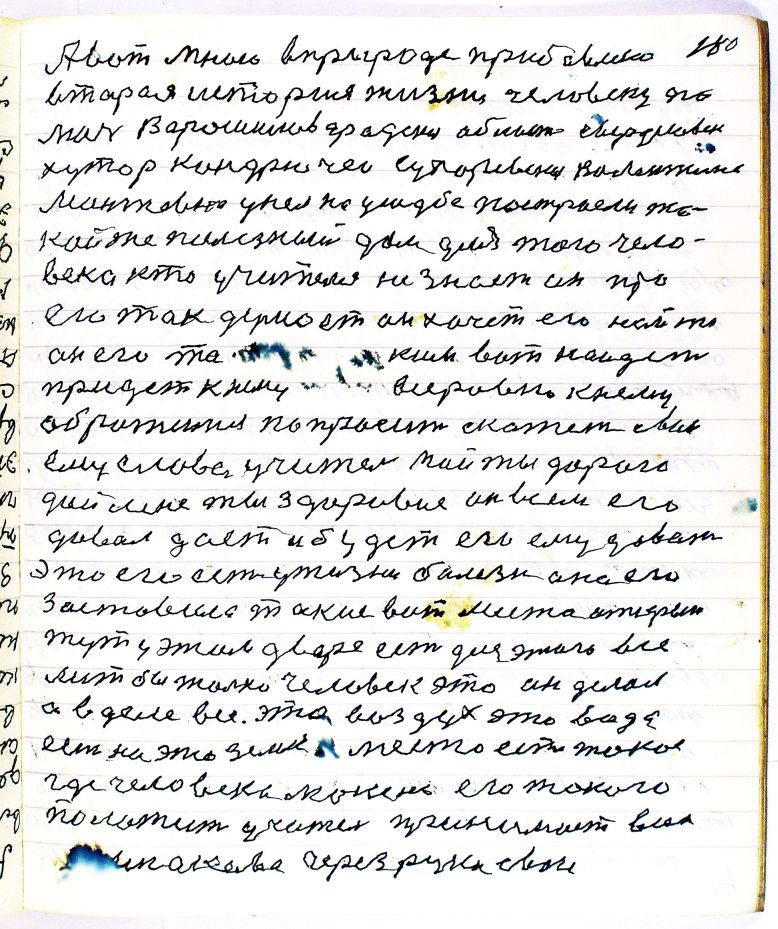  стр. 180 А вот мною в природе прибавляювтарая история жизни человеку по-мач Ворошиловградская область Свердловскхутор Кондрючей Сухаревская ВалентинаЛеонтьевна у нея на усадьбе построели та-кой же полезный дом для того чело-века кто учителя не знает он проего так думает он хочет его найтион его таким вот найдетпридет к нему все равно к немуобратится попросит скажет сваиему слова учитель мой ты дорого[й]дай мне ты здаровие он всем егодавал дает и будет его ему даватьэто его есть у жизни болезнь она егозаставила такие вот места открытьтут у этом дворе есть для этого вселиж бы только человек это он делала в деле все это воздух это водаесть на это земля место есть такоегде человека можно его такогоположить учитель принимает всеходинакова через руки сваи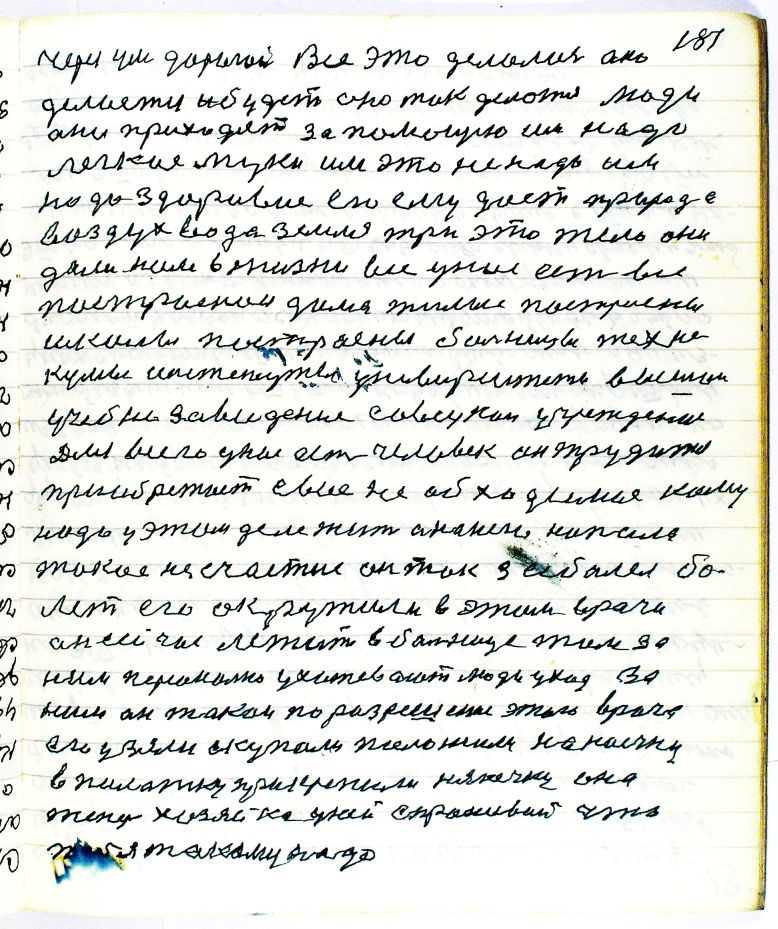  стр. 181 через ум дарагой Все это делалось оноделается и будет оно так делатся людиони приходят за помощью им надолегкие муки им это не надо имнадо здаровие его ему дает природавоздух вода земля три это тела онидали нам в жизни все у нас есть всепостроенои дома жилые построенышколы построены больницы техне-кумы инстетуты унивирситеты высшоиучебно завидения савецкаи учреждениеДля всего у нас есть человек он трудитсяприобретает свое не обходимое комунадо у этом деле жить а на него напалатакое несчастие он так забалел бо-ле[е]т его окружили в этом врачион сейчас лежит в бальнице там заним персонально ухажевают люди уход заним он такой по разрешению этого врачаего узяли скупали положили на коечкув палатку прикрепили нянечку онатеперь хозяйка у ней спрашивай чтотебя такому надо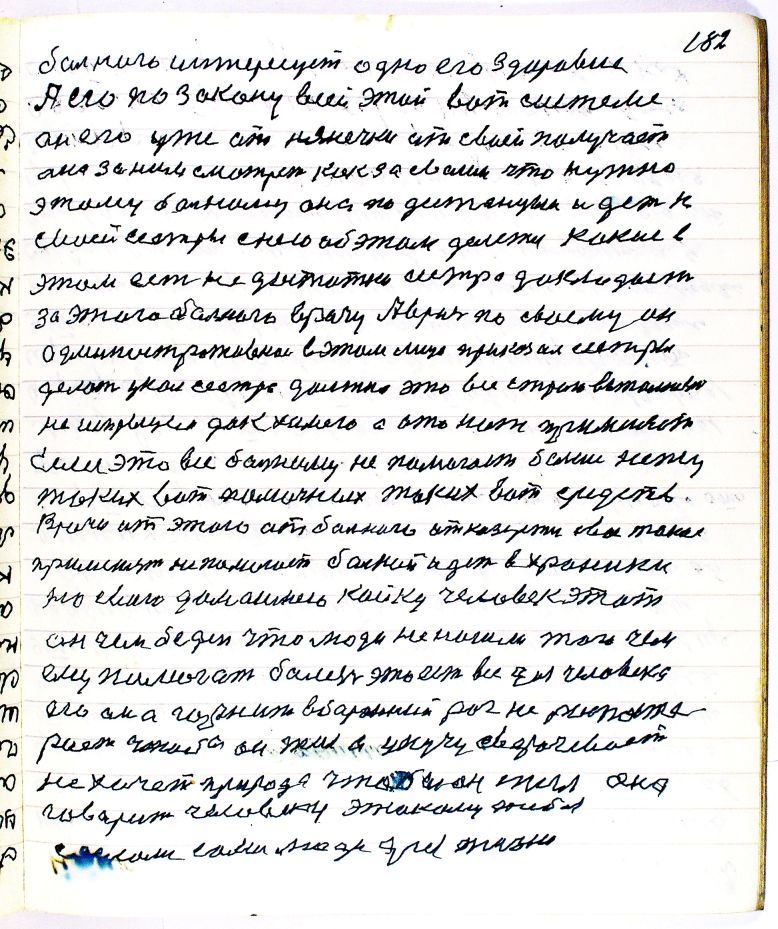  стр. 182 бального интересует одно его здоровиеА его по закону всей этой вот системеон его уже от нянечки от сваей получаетона за ним смотрет как за сваим что нужноэтаму бальному она по дестанцыи идет ксваей сестры с нею об этом делется какие вэтом есть не достатки сестра докладаетза этого бального врачу А врач по сваему онадминостративное в этом лицо приказал сестрыделать укол сестра должна это все строго выполнятьне шпрыцем дак химею а ото нож применяетЕсли это все бальному не памагает больше нетутаких вот памочных таких вот средствВрачи от этаго от бального отказуется свое такоеприменять не памогает бальной идет в хроникина сваю домашнею койку человек этотон чем беден что люди не нашли того чемему памогать балезнь это есть все для человекаего она горнит в баранний рог не распосте-рает чтобы он жил а у кучу сворачеваетне хочет природа чтобы он жил онаговарит человеку этакому тебясделали сами люди для жизни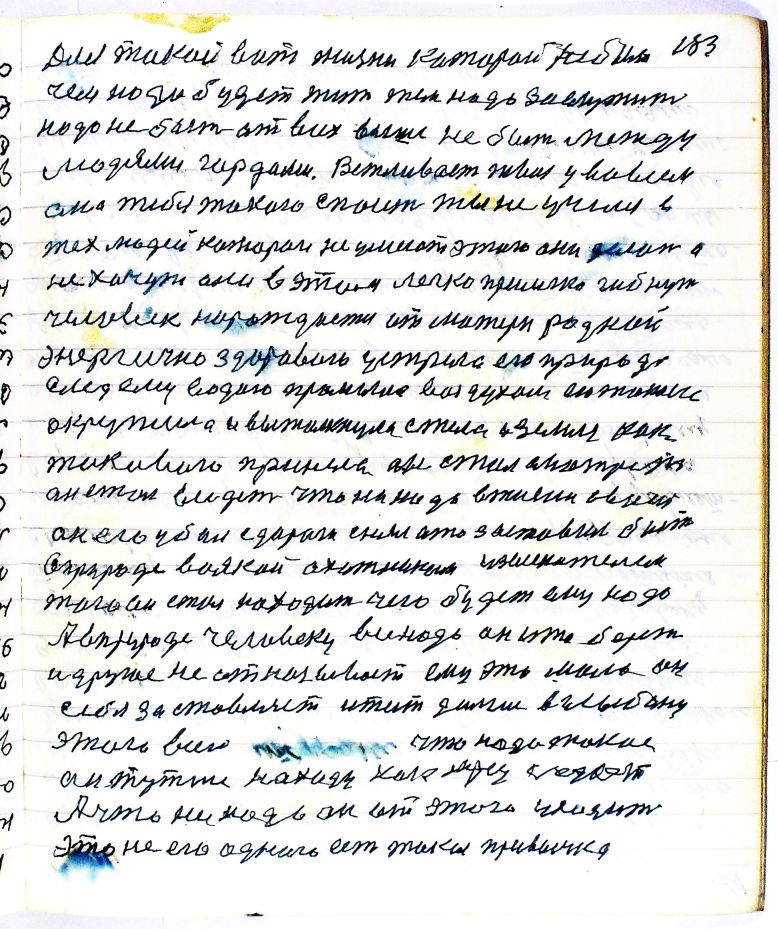  стр. 183 Для такой вот жизни каторой не былочем надо будет жить тем надо заслужитьнадо не быть от всех выше не быть междулюдями гордами Вежливасть твая у во всемона тебя такого спасет ты не учился втех людей катораи не умеют этаго они делать ине хочут они в этом легко при легко гибнутьчеловек нарождается от матери роднойэнергично здорового устрела его природаслед ему водою промыла воздухом его такимокружила и вытолкнула с тела а земля кактакавого принела он стал смотретьон стал видеть что ни надо в жизни сваейон его убил с дороги снял а то заставил бытьв природе воякой охотником изыскателемтого он стал находить чего будет ему надоА в природе человеку все надо он уже берети другое не отказывает ему это мало онсебя заставляет итить дальше в глыбинуэтого всего что надо такоеон тут же на ходу как жрец съедаетА что ни надо он от этого уходитэто не его однаго есть такая привычка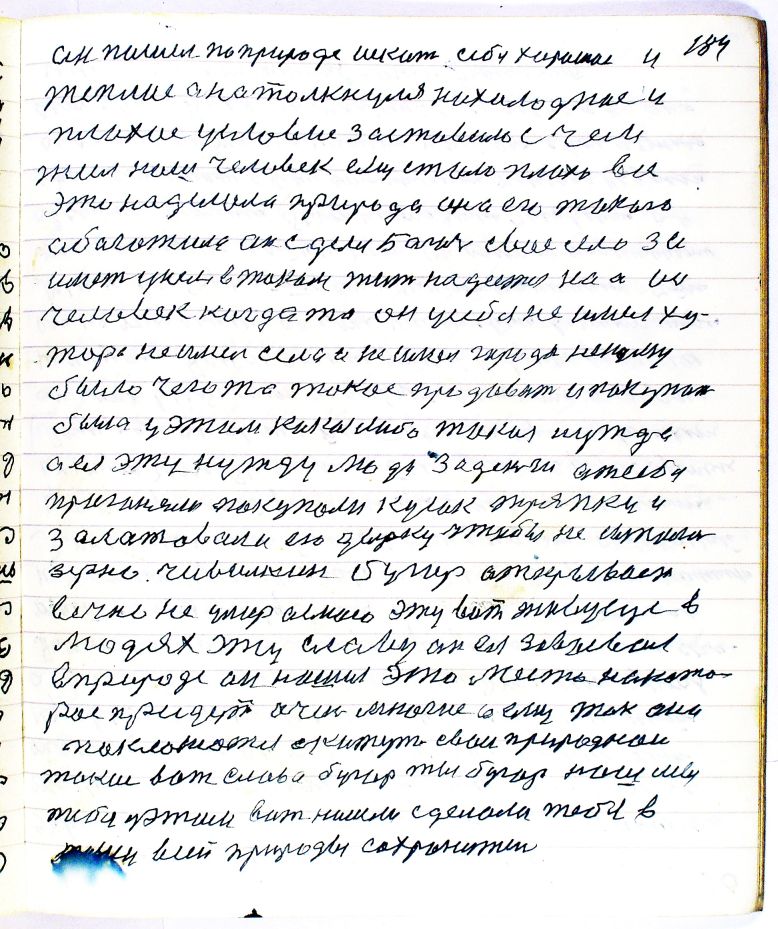  стр. 184 он пошел по природе искать себе хорошае итеплае а натолкнулся на холоднае иплохое условие заставило с чемжил наш человек ему стало плохо всеэто наделала природа она его такогоабаготила он сделся Багач свае село за-иметь у нем в таком жить надеется на авосьчеловек когда то он у себя не имел ху-тора не имел села и не имел города некомубыло чего то такое продавать и пакупатьбыла у этом какая либо такая нуждаа ея эту нужду люди за деньги от себяпраганяли покупали кусок тряпки изалатовали ею дырку чтобы не сыпалосьзерно чивилкин бугор открываетвечно не умераемою эту вот живуще влюдях эту славу он ея завоевалв природе он нашел это место на кото-рое придут очень многие и ему так онипаклонются скажут сваи природнаитакие вот слова бугор ты бугор наш мытебя у этом вот нашли сделала тебя вжизни всей природы сахронитель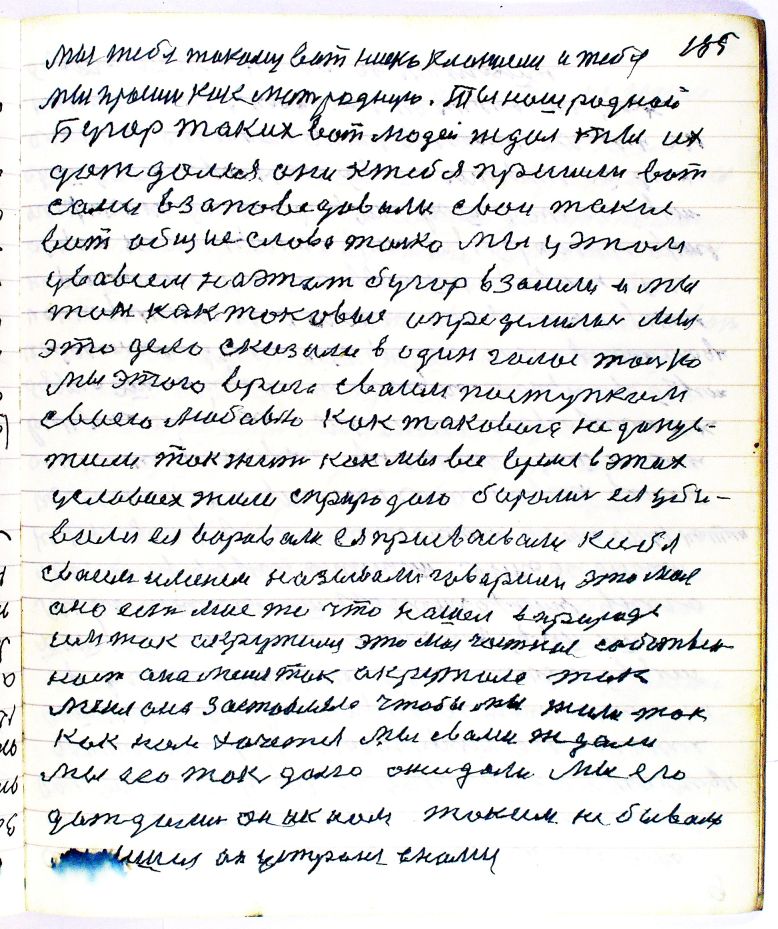  стр. 185 мы тебя такому вот ниско кланиемся и тебямы просим как мать родную Ты наш роднойБугор таких вот людей ждал ты ихдождался они к тебя пришли вотсами взаповедавали свои такиевот общие слова только мы у этому ва всём на этот бугор взашли и мытам как токовые определились мыэто дело сказали в один голос толькомы этого врага сваим поступкомсваею любовью как таковога не допус-тили так жить как мы все время в этихусловиех жили с природою боролись ея уби-вали ея варавали ея присваевали к себясваим именем называли говарили это моеоно есть мое то что нашел в природеим так окружился это моя частная собствен-ность она меня так окружила такменя она заставляла чтобы мы жили таккак нам хочется мы с вами ждалимы его так долго ожидали мы егодаждались он и к нам таким не бывалопришел он устрелся с нами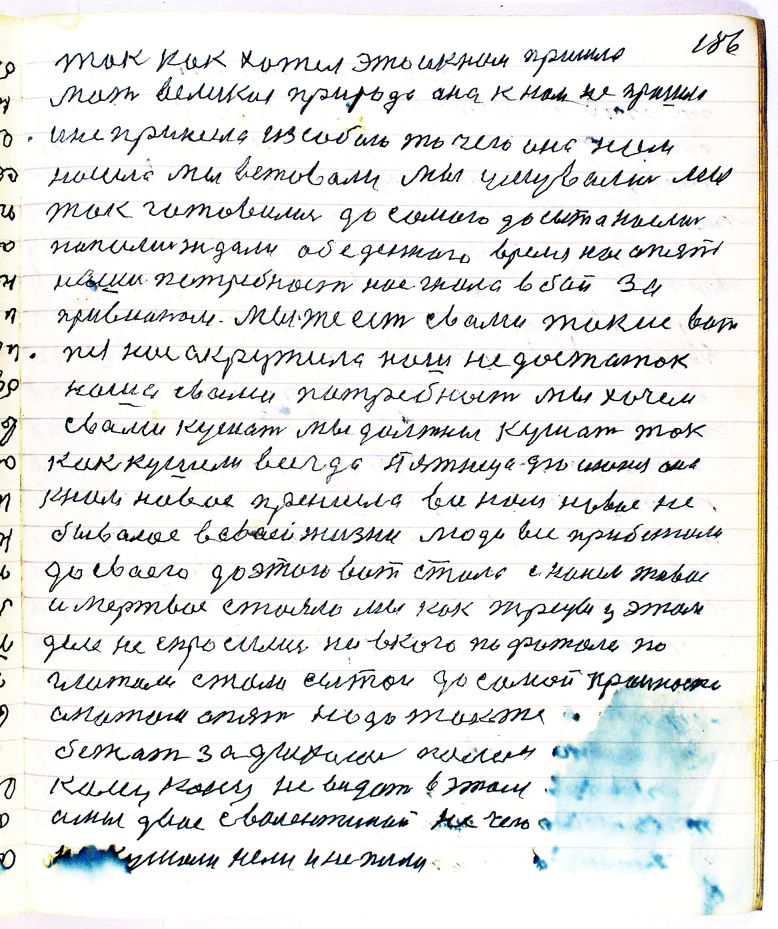  стр. 186 так как хотел это и к нам пришламать великая природа она к нам не пришлаи не принесла из собою то чего она намнашла мы встовали мы умувались мытак гатовились до самого до сыта наелисьнапились ждали обеденного время нас опятьнаша потребность нас гнала в бой запровиан[т]ом мы же есть с вами такие вотже нас акружила наш недостатокнаша с вами потребность мы хочемс вами кушать мы должны кушать таккак кушели всегда Пятница 9-го июня онак нам новое пренисла все нам новое не-бывалое в сваей жизни люди все прибежалидо сваего до этого вот стола а на нем живоеи мертвое стояло мы как жрецы у этомделе не спросились ни в кого пофотали по-глотали стали сытои до самой крайностиа патом опять надо так жебежать задыхаясь полемкому конц[а] не видать в этома мы двое с Валентиной не чегоне кушали не ели и не пили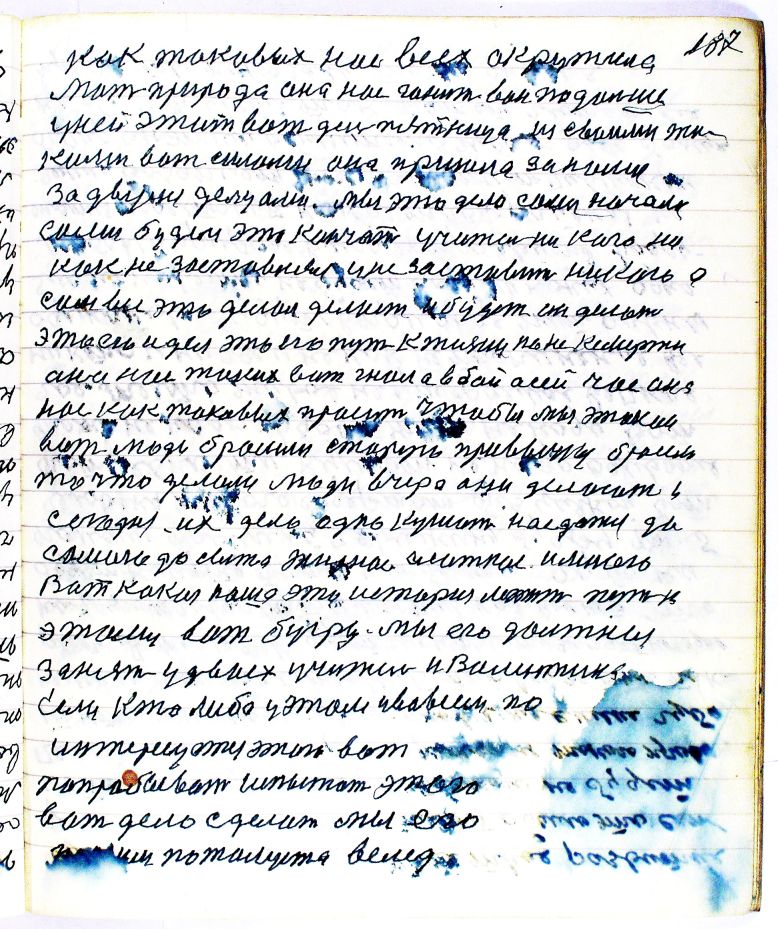  стр. 187 как таковых нас всех окружиламать природа она нас гонит вон подальшеу ней этот вот день пятница из сваими та-кими вот силами она пришла за намиза двумя дельцами мы это дело сами началисами будем это кончать учитель ни каго ни-как не заставлял и не заставит никаго асам все это делал делает и будет он делатьэто его идея это его путь к жизни но не к смертиона нас таких вот гнала в бой а сейчас онанас как таковых просит чтобы мы этакоивот люди бросили старую привычку бросилито что делали люди вчера они делают исегодня их дело одно кушать наедатся досамаго до сыта жирное слаткое и многоВот какая наша эта история лежит путь кэтому вот бугру мы его должнызанять у двоех учитель и ВалентинаЕсли кто либо у этом у во всем поинтересуется этого вотпопрабывать испытать этоговот дело сделать мы еготаким пожалуста вслед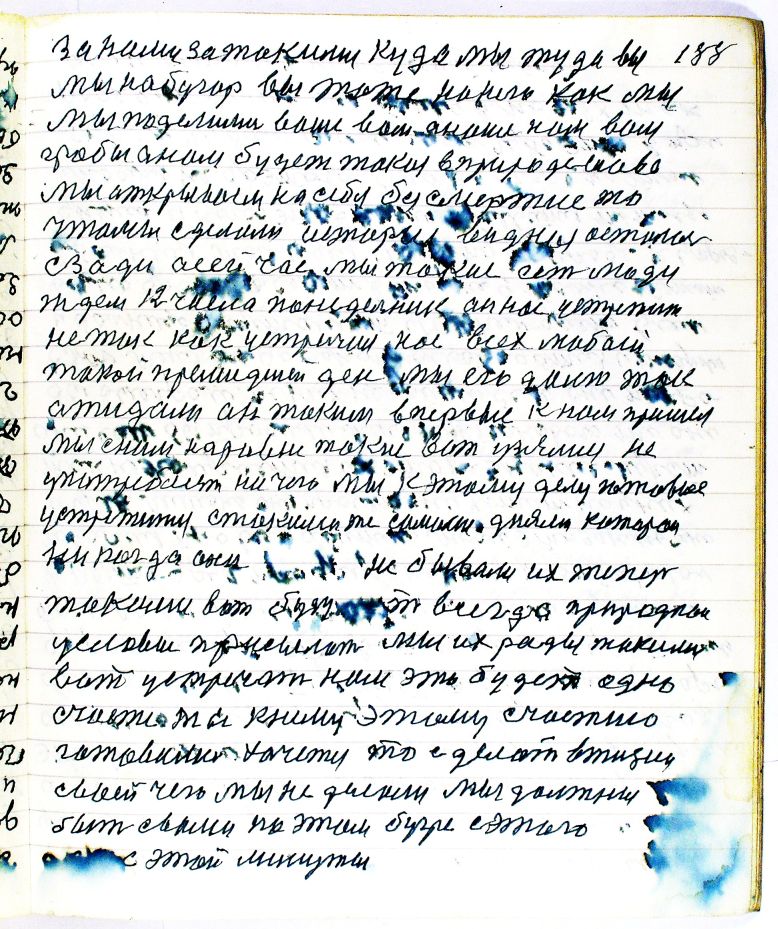  стр. 188 за нами за такими куда мы туда вымы на бугор вы тоже на него как мымы поделились ваше вам а наше нам вамгробы а нам будет такая в природе славамы открываем на себя безсмертие точто мы сделали история видная осталасьсзади а сейчас мы такие есть людиждём 12 числа понедельник он нас устретитне так как устричал нас всех любойтакой пришедшей день мы его долго такожидали он таким впервые к нам пришелмы с ним наравне такие вот узялись неупатреблять ни чего мы к этому делу готовыеустретится с такими же самами днями котороини когда они не бывали их теперьтакими вот будут всегда природноиусловия присылать мы их рады такимивот устречать нам это будет односчастье мы к нему этому счастиюготовились хочется то сделать в жизнисваей чего мы не делали мы должныбыть с вами на этом бугре с этогодня с этой минуты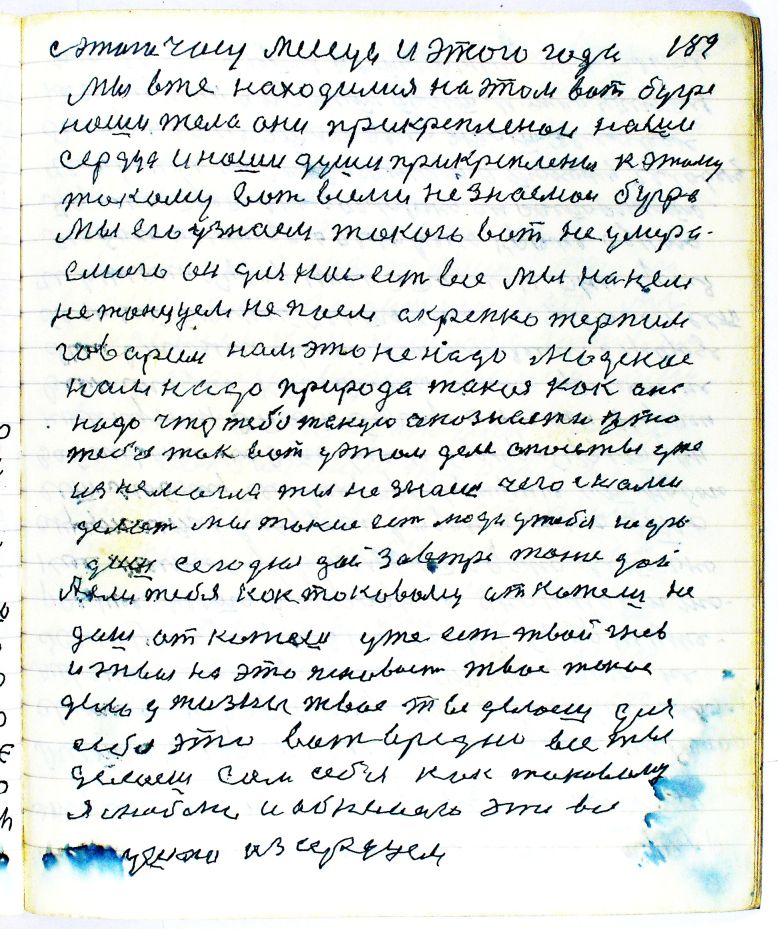  стр. 189 с этого часу месеца и этого годамы вже находимся на этом вот бугренаши тела они прикрепленои нашисердца и наши души прикреплены к этомутакому вот всеми не знаемои буграМы его узнаем такого вот не умера-емого он для нас есть все мы на немне танцуем не паем а крепко терпимговарим нам это не надо людскоенам надо природа такая как онанадо что тебя такую апознает и чтотебя так вот у этом деле спасети ужеиз немогла ты не знаешь чего с намиделать мы такие есть люди у тебя не уго-дишь сегодня дай завтра тоже дайА если тебе как токовому откажешь недашь откажешь уже есть твой гневи твоя на это ненависть твое такоедело у жизни твое ты делаешь длясебя это вот вредно все тыделаешь сам себя как таковомуя люблю и абнимаю это всес душою из сердцем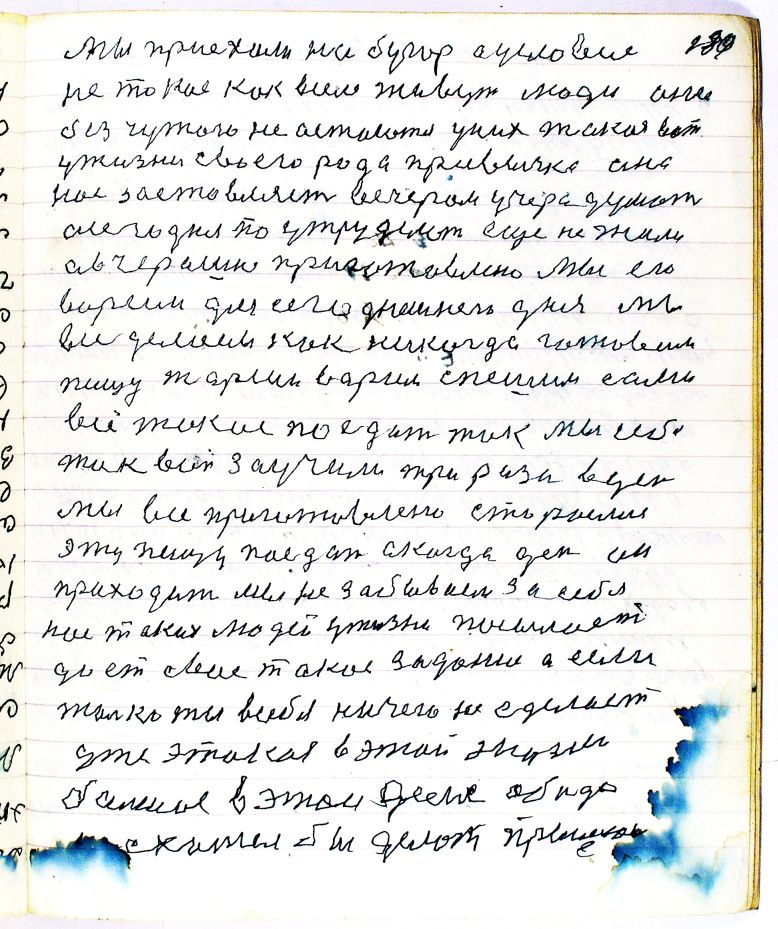  стр. 190 Мы приехали на бугор а условиене такое как всем живут люди онибез чужого не астаются у них такая воту жизни своего рода привычка онанас застовляет вечером учера думатьа сегодня поутру делать еще не жилиа вчерашне приготовлено мы еговарим для сегоднешнего дня мывсе делаем как никогда готовимпищу жарим варим спешим самивсё такое поедать так мы себятак вот заучили три раза в деньмы все приготовлено стараемсяэту пищу поедать а когда день онприходит мы не забываем за себянас таких людей у жизни посылаетдает свае такое задание а еслитолько ты в себя ничего не сделаетуже этакая в этой жизнибальшое в этом деле обидане схотел бы делать пришлось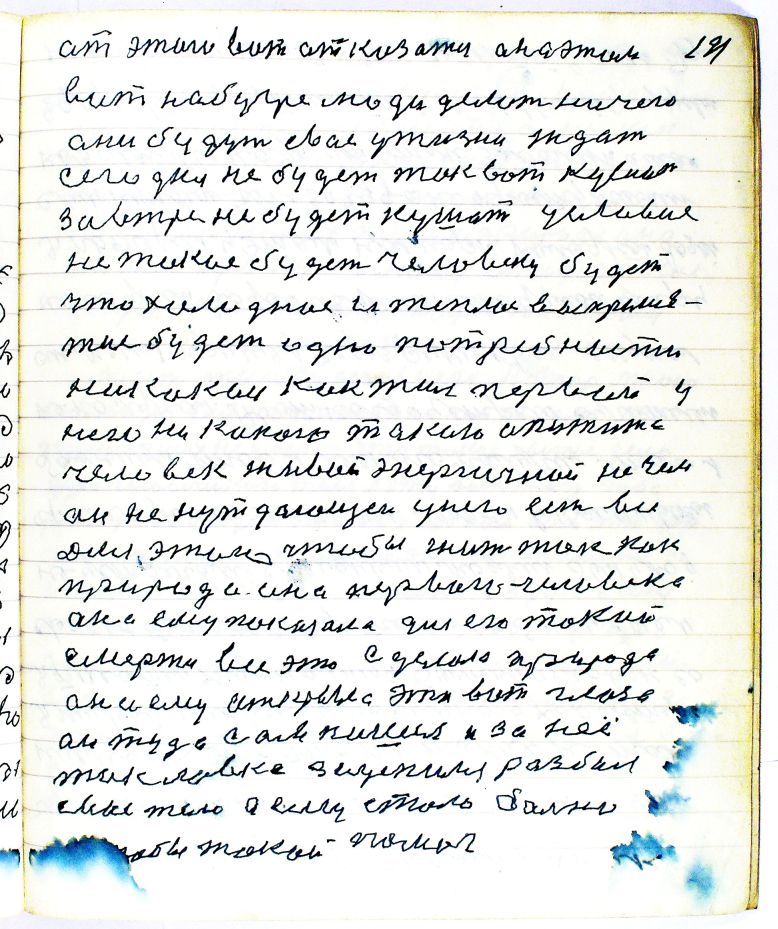  стр. 191 от этаго вот отказатся а на этомвот на бугре люди делать ничегоони будут свае у жизни ждатьсегодня не будет так вот кушатьзавтра не будет кушать условиене такое будет человеку будетчто холодное и теплое воспрелия-тие будет одно потребностиникакой как жил первой унего никакого такого апититачеловек живой энергичной не чемон не нуждающей у него есть всеДля этого чтобы жить так какприрода она перваго человекаона ему показала для его такойсмерти все это сделала природаона ему открыла эти вот глазаон туда сам пошел и за неётак ловко зацепился разбилсвае тело а ему стало больночтобы такой помог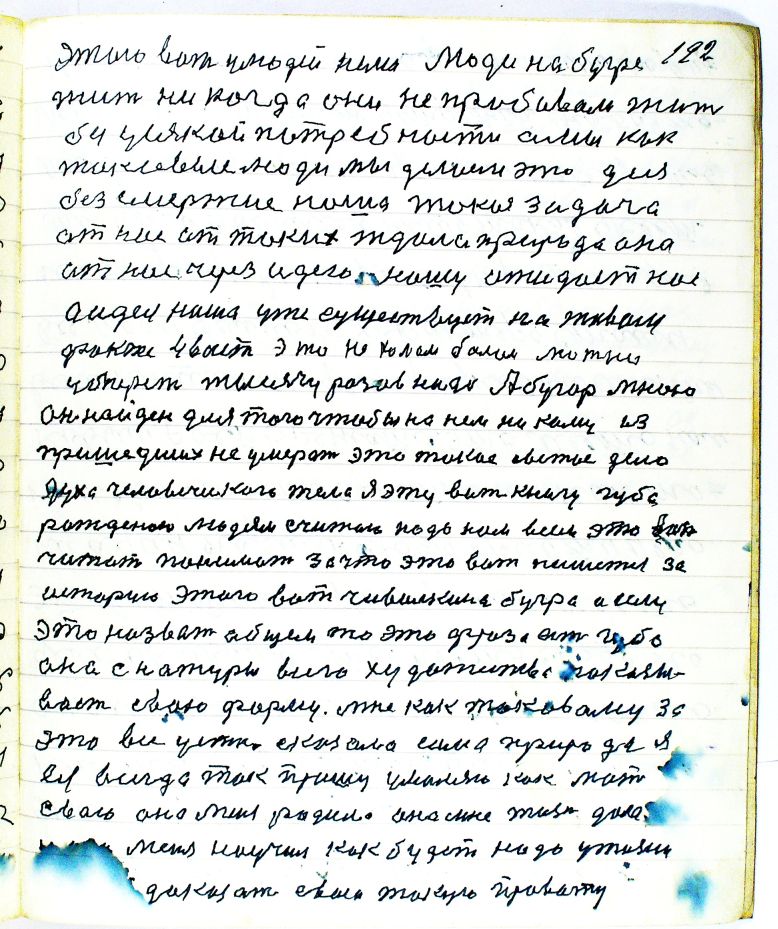  стр. 192 этаго вот у людей нема люди на бугрежить ни когда они не пробавали житьбез усякой потребности а мы кактаковые люди мы делаем это длябезсмертие наша такая задачаот нас от таких ждала природа онаот нас через идею нашу ожидает наса идея наша уже существует на живомфакте 46 лет это не халам балам можноумереть тысячу разов надо А бугор мноюон найден для того чтобы на нем ни кому изпришедших не умерать это такое светое делодуха человеческаго тела я эту вот книгу губарожденою людям считаю надо нам всем это вотчитать понимать за что это вот пишется заисторию этого вот чивилкина бугра а еслиэто назвать общем то это фраза есть губаона с натуры всего художества показы-вает сваю форму мне как таковому заэто все устно сказала сама природа яея всегда так прашу умаляю как матьсваю она меня родила она мне жизнь далаона меня научил как будет надо у жизнидоказать сваю такую правоту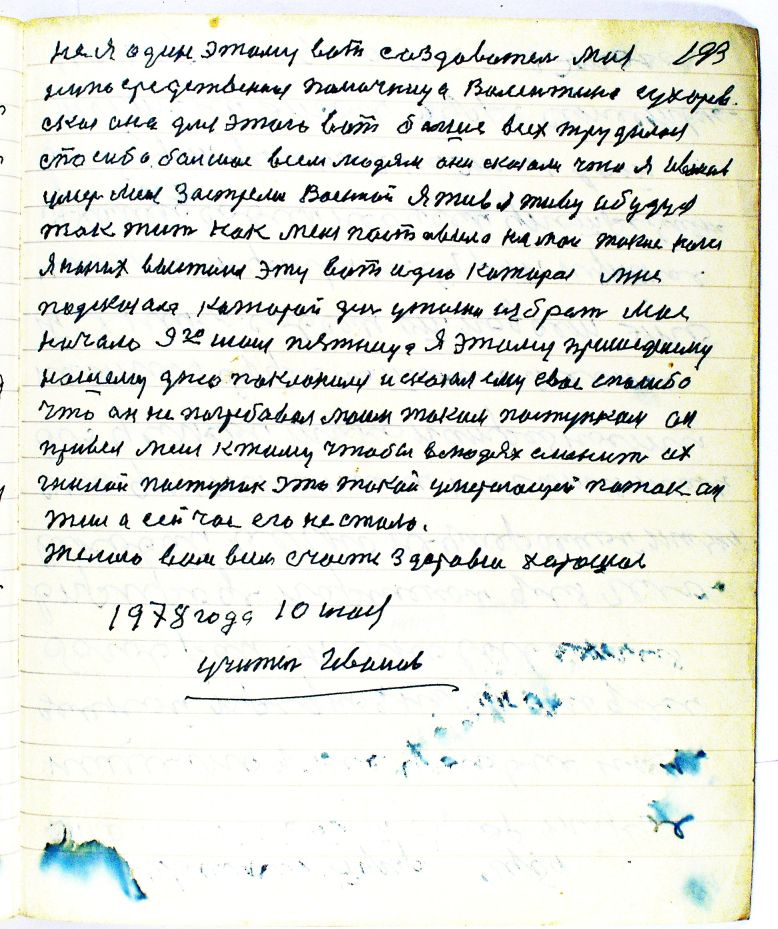  стр. 193 не я один этому вот создаватель моянипосредственная помочница Валентина Сухарев-ская она для этого вот больше всех трудиласьспасибо большое всем людям они сказали что я Ивановумер меня застрелил Военной Я жив я живу и буду ятак жить как меня поставила на мои такие ногиЯ на них выстоял эту вот идею которая мнеподсказала каторай день у жизни избрать моеначало 9-го июня пятница Я этому пришедшемунашему дню покланился и сказал ему свое спасибочто он не погребовал моим таким поступком онпривел меня к тому чтобы в людях сменить ихгнилай поступак это такой умерающей поток онжил а сейчас его не сталоЖелаю вам всем счастье здоровие хорошее1978 года 10 июняУчитель Иванов Краткое содержаниеВ память о большом энтузиасте сохранения и изучения письменного наследия нашего Учителя Иванова П. К. — Корнышовой Тамаре Петровне.С «Каталогом тетрадей (рукописей) Учителя Иванова П.К.» и «Алфавитным каталогом тетрадей Учителя» мы уже познакомились.Сейчас представилась возможность ознакомиться с другой работой Тамары Петровны. Она составляла на каждую прочитанную тетрадь «Содержание».Не конспект тетради, не подстрочник, а именно короткое её содержание. Опытом такой работы она поделилась со мной, считая, что мужчины в закалке этим заниматься не станут (у них другие задачи), а необходимость назрела.Бывая на хуторе слышала рассказы людей, как они выбирают тетради для изучения или поиска ответов на свои вопросы «Подошел к полке, протянул руку, взял первую попавшуюся тетрадь, открыл где открылась — читаю и получаю ответ».Повода сомневаться, что именно так и происходит у меня не было, но это же стихия, случайность. При углублении в вопрос хорошо бы иметь при этом нужные тетради, знать где искать.У Тамары Петровны был её знаменитый «Зеленый блокнотик» с выписками из разных тетрадей, когда начиналось обсуждение какой-то темы она быстренько составляла Тематическую подборку. Точно знала в какой тетради и на какой странице об этом пишет Учитель.Так по «Краткому содержанию» любой мог быстро составить для себя (и не только) подборку на интересующую тему.Мы можем думать/рассуждать, как угодно, Учитель противоположник нашему.А как он смотрит, что он говорит?У Тамары Петровны таких содержаний накопилось более 200.Некоторые она успела передать для набора на компьютере, с частью из них мне довелось по работать, под её руководством.Работа с письменным наследием не имеет пределов.Жданова А. М. — А — Апитит природныйстр. 9, стр. 191Административный человекстр. 5, стр. 16, стр. 24, стр. 106, стр. 125Это моя есть атомастр. 56Армия не надостр. 130, стр. 149Автобус на бугор ехал легко а обратно тяжелостр. 8, стр. 32, стр. 44, стр. 10025 Апреля — праздник Учителевой Идеистр. 35, стр. 40Аммонал — порохстр. 127Армию всех военных освободитьстр. 131 — Б — Кланиемся ниско благодаримстр. 37Не въезжать на бугорстр. 45Два буграстр. 173Бугор был не полезнымстр. 4, стр. 5, стр. 35, стр. 177, стр. 175, стр. 120О будущем: такое будет которого не былостр. 7, стр. 97, стр. 131, стр. 48Спугать болезньстр. 34, стр. 115Все люди больныестр. 2, стр. 15, стр. 177Болезни счезают а вновь идущие без сильноистр. 4Благодарить Учителястр. 37Сделаться бедно [33 рубля]стр. 158Безсмертиестр. 32Богатство недостатокстр. 34 — В — Возможностьстр. 120Любой враг в природе счезнитстр. 131, стр. 34Верить надостр. 146, стр. 131Вежливостьстр. 30Воскресение из мертвыхстр. 21, стр. 30Воскресение на бугорстр. 91Кто будет второй человекстр. 3Вода холодная, ледяная, воздухстр. 84, стр. 105Войну такую упразднил Паршекстр. 129Как сбавится от войныстр. 157Валентина моя помощницастр. 193Природа делает до одного указанного времястр. 64 — Г — Эту книгу Губа надо нам всем читать, пониматьстр. 192Губа это болезньстр. 6,стр. 7Грозастр. 113Гордостьстр. 114, стр. 183Горе создаёт природа для жизнистр. 91Грачи вечерней зарёйстр. 143 — Д — Даты:24 мая 1978 года, среда Учитель вносит эволюционное предложение — жить одинаковостр. 579 июня, пятница все ели мы двое нетстр. 186Дожди идут на пользу нашего идейного деластр. 22Любовь к дню будущемустр. 6Деньгистр. 16, стр. 21Дети для замены, непослушные, психически больныестр. 9, стр. 10У нас был во всех в душе и в сердце Дух Святойстр. 50Дух святойстр. 8, стр. 17, стр. 22, стр. 25, стр. 100, стр. 121Дом престарелых — люди додыхаютстр. 107Дом общего характерастр. 49Учителев домстр. 43То, что мною делалось не надо делатьстр. 167Дело человеково [первое, второе]стр. 63, стр. 95В Днепропетровске в гестапостр. 128Дедушка был потаскунстр. 135, стр. 136Дедушка воточку любилстр. 132, стр. 133О друзьях поехавших на зароботкистр. 161, стр. 162Духа святого не пускалистр. 25 — Е — 3 дня не ели не пили перед бугромстр. 4Наелись с трёх блюд… скупалисьстр. 43Вечером поели… утром на голод на бугорстр. 44Среда мы не едим с мыслею нам хорошостр. 20 — Ж — Стали жить коротательностр. 29Жизнь это будет боговастр. 8, стр. 121Женщена стала учитьстр. 11Жить надо научитсястр. 85Женщина она всем слугастр. 122, стр. 123 — З — Их незнание мучатстр. 6Жизнь, условие заставитстр. 8Заслугистр. 106, стр. 110, стр. 115, стр. 183Заслужить вниманиестр. 17Своё здоровиестр. 46Дай мне здоровиестр. 4, стр. 37Здоровое тело здоровый духстр. 17, стр. 22,стр. 30Зло неумераемоестр. 7, стр. 53, стр. 116, стр. 129Наша задача — жить научитсястр. 85Моё здоровие было одно из всехстр. 127Забуга богач не верил богустр. 134-стр. 135В деле теряет здоровиестр. 24 — И — Игорьстр. 92, стр. 97, стр. 142, стр. 147Это истена ей надо будет верить и делатьстр. 146Идея моей жизнистр. 6, стр. 11Идея Паршека не бунтовщекастр. 149У нас такая идея — это природастр. 106Имя — его звали Паршекстр. 121 — К — Это Колдобаня освещнная богомстр. 4Карты подсказывают — наполеонова битвастр. 26Им отавил 33 карты а себе узял 3стр. 55Мы строим у жизни коммунизмстр. 57, стр. 87, стр. 149А коечка — это магнит чтобы не житьстр. 63, стр. 86Он эти качества нашёлстр. 16, стр. 23, стр. 34, стр. 65, стр. 121, стр. 146Кулачкистр. 102Капиталистыстр. 13 — Л — Лосев — писатель журналистстр. 3В Лутугено в райисполкомстр. 40Ленин тиоретикстр. 108Ум человеческой жизни создал идейных людейстр. 109, стр. 120Люди всех национальностейстр. 101Люди нашистр. 2, стр. 68, стр. 88, стр. 100Мы все люди больного характерастр. 2, стр. 15, стр. 177Люди должны переродитьсястр. 91Люди сами себя калечатстр. 112 — М — Мы всегда об этом мыслимстр. 36, стр. 44Мысель уже привычкастр. 12, стр. 20Москва узнает на весь мир прокричитстр. 8Мать считает дитя своим гамномстр. 10Он [мужчина] пожелал устретиться с человеком — природа прислала женщинустр. 11Мысль у речки Белойстр. 33Моя мысельстр. 97Все мертвые люди поднимутьсястр. 21Учитель нашел место изучил егостр. 87, стр. 88, стр. 105, стр. 121Коммунизм — людская простая мудростьстр. 57Люди вооружаются матеральностейстр. 92Все мертвое неживое упразднитсястр. 131 — Н — Начало а конца не видатьстр. 8Нуждающемуся со словамистр. 36Никто не может сказать кто второй человекстр. 31Моё началостр. 193Наумовстр. 117, стр. 147Я норму даю начальник наказывалстр. 164Распорежатся — это все насилиестр. 7Ненависть осталасьстр. 129 — О — Отец — сынстр. 16, стр. 17, стр. 25, стр. 107, стр. 115Отец сына расстрелялстр. 116, стр. 171Отцу голову срубалистр. 171Мы не на ослу ехалистр. 45Общество новоестр. 158Все одинаково станим [потребность удалим]стр. 7, стр. 32, стр. 59Бывае ошибнусь — люди скажут — я смог заболетьстр. 28 — П — А мысель есть уже привычкастр. 12, стр. 18, стр. 87, стр. 122Подчиненные как овцыстр. 126Не присваиватьстр. 130Похотьстр. 124Паршек просил природу за русского солдатастр. 129Просить Учителястр. 4, стр. 6, стр. 114Поток сменимстр. 16, стр. 33, стр. 99Потребность — человеку малостр. 9По парочке посылал у водустр. 46Природа это есть мы живые людистр. 22Природа меня пихала в этостр. 83Природа говоритстр. 60Природа для нас врагстр. 22Природа вместе с партию родила человекастр. 5, стр. 87, стр. 149Природа захотела такого видетьстр. 11Природа разоряет, наказываетстр. 64Партия содержательница людей командующихстр. 25, стр. 122Партия новая [здорового человека]стр. 87, стр. 88, стр. 149Пять правилстр. 36Победа моястр. 35, стр. 39Павлюса попросил о справкестр. 55Петра здесь не оказалосьстр. 23Победитель Природы Учитель народа Бог Земли — прозвищестр. 33Это было моё преступлениестр. 83Природу не обдуришстр. 115Партия есть Паршекстр. 89Понедельник — не употреблять ничегостр. 187Пятница 9-го июня все ели мы двое нетстр. 186Природа горе создаёт для жизнистр. 91Человек заболел не сам природа положиластр. 155Природа — мать ей не по душе наше подчинениестр. 172Природа насмияласьстр. 29Должен человек бугру ниско поклониться, попросить прощениястр. 45, стр. 102 — Р — Райстр. 1, стр. 87, стр. 120Рождать не надо было быстр. 11Работать сознательностр. 16, стр. 59, стр. 159Хотел родить на бугрестр. 48, стр. 172Революцию увелстр. 115Дитя должны родить как любая матьстр. 70О родах узнали Голубовка и Кругликстр. 72Мои ребра на рельсах переломалисьстр. 167 — С — Счетчик остановилсястр. 8Сознание заиметьстр. 9Сегодня среда — не едим [на славу всех людей]стр. 20Через сновидение уразумелстр. 30Зачем будет ложиться спатьстр. 32Со Сталиным, Ворошиловым, Калинином устречалсястр. 56Мы напиваемся — нагрузка сердцу игластр. 90Стихейнои случаи — изородуетстр. 112Мы все люди не подготовленои к стихейстр. 2Не когда не умераемая смертьстр. 154Просить Учителя — это твоя самозащита [если что-то колонуло]стр. 114Согласиться 33 рублястр. 57Эта система подфачена Паршекомстр. 87Их [заключённых] моя совесть убевала… я у них было солнышкостр. 165Ладу в семье не былостр. 138 — Т — Терпение сознаниестр. 16, стр. 159Телеграмм в Лутугинский райисполкомстр. 45Мы будем сами себя теплом обогреватьстр. 4833 рублястр. 57, стр. 149, стр. 158Танцы с песнямистр. 46На трусов кошка нападаетстр. 157Ток, электричество, магнитостр. 65 — У — Так умерать не будемстр. 16, стр. 22Сказали что я умерстр. 193Учитель всем прощает даёт учениестр. 6Условие заставитстр. 8Условия не такие будутстр. 191Можно было умереть 1000 разстр. 23, стр. 50Учитель учит к убылистр. 31Учителев дом в Кондрючемстр. 43Ученых ошибка — не лечить надостр. 178 — Ф — Футбол, фигурные танцыстр. 13Фуражку надел — твоя гордостьстр. 114 — Х — Химею совсем не будем употреблятьстр. 1Хочеш не хочеш а жизнь богова пришластр. 121 — Ц — Учитель всех встречает поцелуемстр. 43Желтые цветочки [на бугре]стр. 91 — Ч — Чивилкин бугор — вся сила у немстр. 33, стр. 38, стр. 53, стр. 65, стр. 109, стр. 176, стр. 184Чивилкин бугор — райское царствостр. 1, стр. 59, стр. 105, стр. 145, стр. 160Это будет начинатся с Чивилкина буграстр. 1, стр. 130На Чивилкином бугре нету того что есть в селе Ореховкестр. 67Я буду на Чивилкином бугре творить чудесастр. 69Кто будет второй человекстр. 31Первый человек не было апититастр. 191Наш человекстр. 100 — Ш — В шахте люди сами себя калечатстр. 112 — Э — Экономика политекастр. 55Такой энергии нигде нету [о Чивилкином бугре]стр. 53Эволюционностьстр. 17Учитель вносит эволюционное предложение — жить одинаковостр. 56Паршек всю энергию направил в людистр. 35 — Ю — Юрик готов учителево слово выполнитьстр. 23 — Я — Я был партизан Белоусовского отрядастр. 81Я пошёл по снегу разумши — это было моё в природе преступлениестр. 83Воровали пряники у деда в лавкестр. 103Осудили — торговал мясомстр. 162О себе, о семье своейстр. 139, стр. 140Язвочка, грибокстр. 23, стр. 33Примечания  1 см. «Каталог тетрадей (рукописей) Учителя Иванова П.К.» (составитель Корнышова Т.П.) 2 парубком 3 Нью Йорке 4 нельзя 5 юстиции 6 гарбы - арба, телега 7 пошёл 8 Артос м. греч. церк. квашеный, кислый хлеб, освящаемый в первый день Пасхи и раздаваемый в субботу Св. Недели народу.Артос или артус? влад. ласкат. сокровище, пригожий, дорогой, неоцененный, ненаглядный.стр. 1стр. 2стр. 3стр. 4стр. 5стр. 6стр. 7стр. 8стр. 9стр. 10стр. 11стр. 12стр. 13стр. 14стр. 15стр. 16стр. 17стр. 18стр. 19стр. 20стр. 21стр. 22стр. 23стр. 24стр. 25стр. 26стр. 27стр. 28стр. 29стр. 30стр. 31стр. 32стр. 33стр. 34стр. 35стр. 36стр. 37стр. 38стр. 39стр. 40стр. 41стр. 42стр. 43стр. 44стр. 45стр. 46стр. 47стр. 48стр. 49стр. 50стр. 51стр. 52стр. 53стр. 54стр. 55стр. 56стр. 57стр. 58стр. 59стр. 60стр. 61стр. 62стр. 63стр. 64стр. 65стр. 66стр. 67стр. 68стр. 69стр. 70стр. 71стр. 72стр. 74стр. 75стр. 76стр. 77стр. 78стр. 79стр. 80стр. 81стр. 82стр. 83стр. 84стр. 85стр. 86стр. 87стр. 88стр. 89стр. 90стр. 91стр. 92стр. 93стр. 94стр. 95стр. 96стр. 97стр. 98стр. 99стр. 100стр. 101стр. 102стр. 103стр. 104стр. 105стр. 106стр. 107стр. 108стр. 109стр. 110стр. 111стр. 112стр. 113стр. 114стр. 115стр. 116стр. 117стр. 118стр. 119стр. 120стр. 121стр. 122стр. 123стр. 124стр. 125стр. 126стр. 127стр. 128стр. 129стр. 130стр. 131стр. 132стр. 133стр. 134стр. 135стр. 136стр. 137стр. 138стр. 139стр. 140стр. 141стр. 142стр. 143стр. 144стр. 145стр. 146стр. 147стр. 148стр. 149стр. 150стр. 151стр. 152стр. 153стр. 154стр. 155стр. 156стр. 157стр. 158стр. 159стр. 160стр. 161стр. 162стр. 163стр. 164стр. 165стр. 166стр. 167стр. 168стр. 169стр. 170стр. 171стр. 172стр. 173стр. 174стр. 175стр. 176стр. 177стр. 178стр. 179стр. 180стр. 181стр. 182стр. 183стр. 184стр. 185стр. 186стр. 187стр. 188стр. 189стр. 190стр. 191стр. 192стр. 193— А —— Б —— В —— Г —— Д —— Е —— Ж —— З —— И —— К —— Л —— М —— Н —— О —— П —— Р —— С —— Т —— У —— Ф —— Х —— Ц —— Ч —— Ш —— Э —— Ю —— Я —